ОГЛАВЛЕНИЕ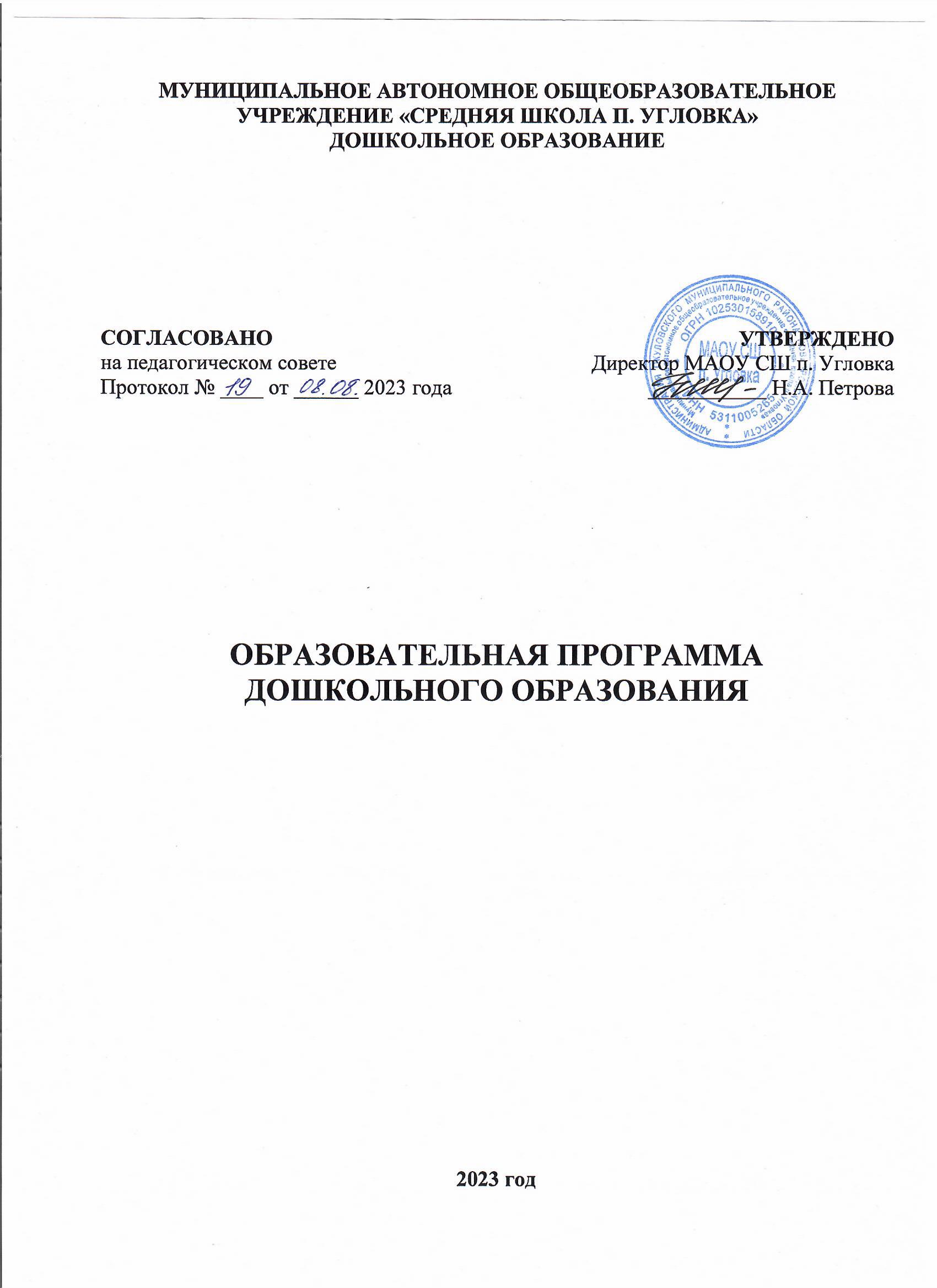 Введение   Основная образовательная программа дошкольного образования (далее — ООП ДО) разработана и адаптирована в соответствии с Федеральным законом «Об образовании в Российской Федерации» (с изменениями и доплнениями от 29.12.2022), Федеральным государственным образовательным стандартом дошкольного образования (ФГОС ДО, с изменениями от 17.02.2023) и Федеральной образовательной программой дошкольного образования (далее ФОП: Приказ Министерства просвещения Российской Федерации от 25.11.2022 № 1028 «Об утверждении федеральной образовательной программы дошкольного образования») и является основой для самостоятельной разработки и утверждения ДОО образовательных программ дошкольного образования (далее - Программа).      В программе определены единые для Российской Федерации базовый объём и содержание ДО, осваиваемые обучающимися в организации, осуществляющей образовательную деятельность (далее ДОО), и планируемые результаты освоения образовательной программы.    В программе определены обязательная часть, которая должна соответствовать Федеральной программе. Программа определяет объём обязательной части, которая  соответствует  ФГОС ДО и составляет не менее 60% от общего объёма программы. Часть, формируемая участниками образовательных отношений, составляет не более 40% и ориентирована на специфику национальных, социокультурных и иных условий, в том числе региональных, в которых осуществляется образовательная деятельность; сложившиеся традиции ДОО; выбор парциальных образовательных программ и форм организации работы с детьми, которые в наибольшей степени соответствуют потребностям и интересам детей, а также возможностям педагогического коллектива и ДОО в целом. Основная часть программы и часть, формируемая участниками образовательный отношений реализуются в нормативный период пребывания детей в МАОУ «Средняя школа п. Угловка» ДГШ – от 2-х месяцев (при необходимости) до 8 лет. Содержание и планируемые результаты, разрабатываемые в ДОО Программы должны быть не ниже соответствующему содержанию и планируемых результатов Федеральной программы.   Программа включает в себя учебно-методическую документацию, в состав которой входят рабочая Программа воспитания, режим и распорядок дня дошкольных групп,  календарный план воспитательной работы и иные компоненты.   В    программе  содержатся  целевой,  содержательный и организационный разделы.   В целевом разделе программы представлены: цели, задачи, принципы её формирования; планируемые результаты освоения программы в младенческом, раннем, дошкольном возрастах, а также на этапе завершения освоения программы; подходы к педагогической диагностике достижения планируемых результатов.   Содержательный раздел программы включает задачи и содержание образовательной деятельности по каждой из образовательных областей для всех возрастных групп обучающихся (социально-коммуникативное, познавательное, речевое, художественно-эстетическое, физическое развитие). В них представлены описания вариативных форм, способов, методов и средств реализации программы; особенностей образовательной деятельности разных видов и культурных практик и способов поддержки детской инициативы; взаимодействия педагогического коллектива с семьями обучающихся;  направления и задачи коррекционно-развивающей работы (далее - KPP) с детьми дошкольного возраста с ограниченными возможностями здоровья (далее — OB3) и детей-инвалидов. В содержательный раздел программы входит рабочая программа воспитания, которая раскрывает задачи и направления воспитательной работы, предусматривает приобщение детей к российским традиционным духовным ценностям, включая культурные ценности своей этнической группы, правилам и нормам поведения в российском обществе.   Организационный раздел программы включает описание психолого-педагогических и кадровых условий реализации программы; организация развивающей предметно-пространственной среды (далее - PППC) в ОУ; материально-техническое обеспечение Программы, обеспеченность методическими материалами и средствами обучения и воспитания. Раздел включает перечни художественной литературы, музыкальных произведений, произведений изобразительного искусства для использования в образовательной работе в разных возрастных группах, а также перечень для семейного просмотра анимационных произведений. В разделе представлены режим и распорядок дня в дошкольных группах, календарный план воспитательной работы.   В ОУ предоставлено право выбора способов реализации образовательной деятельности в зависимости от конкретных условий, предпочтений педагогического коллектива ДОО и других участников образовательных отношений, а также с учётом индивидуальных особенностей обучающихся, специфики их потребностей и интересов, возрастных возможностей.I.ЦЕЛЕВОЙ РАЗДЕЛ1.1. Пояснительная записка   Основная образовательная программа дошкольного образования (далее Программа) муниципального автономного общеобразовательного учреждения «Средняя школа п. Угловка» ДГШ (далее ОУ) разработана на основе Федерального государственного образовательного стандарта дошкольного образования (далее ФГОС ДО) и Федеральной образовательной программы дошкольного образования (далее ФОП ДО). Основными документами, регламентирующими нормативно-правовые, ценностно-целевые и методологические основы данной Программы являются:- Федеральный закон от 29.12.2012 № 273 – ФЗ (ред. от 31.12.2014, с изм. от 02.05.2015) «Об образовании в Российской Федерации»;- Федеральный закон от 24.09.2022 № 371 ФЗ «О внесении изменений в Федеральный закон «Об образовании в Российской Федерации» и статью 1 Федерального закона «Об обязательных требованиях в Российской Федерации»;- Указ Президента Российской Федерации от 07.05.2018 № 204 «О национальных целях и стратегических задачах развития Российской Федерации на период до 2024 года»;- Указ Президента Российской Федерации от 21.07.2020 № 474 «О национальных целях развития Российской Федерации на период до 2030 года»;- Указ Президента Российской Федерации от 02.07.2021 № 400 «О Стратегии национальной безопасности Российской Федерации»;- Указ Президента Российской Федерации от 09.11.2022 № 809 «Об утверждении Основ государственной политики по сохранению и укреплению традиционных российских духовно-нравственных ценностей»;- Приказ Минобрнауки России «Об утверждении федерального государственного образовательного стандарта дошкольного образования» от 17.10.2013 №1155 (ред. от 21.01.2019);- Приказ Министерства просвещения РФ от 31 июля 2020 г. № 373 «Об утверждении Порядка организации и осуществления образовательной деятельности по основным общеобразовательным программам - образовательным программам дошкольного образования»;- устав муниципального  автономного    общеобразовательного  учреждения «Средняя школа  п. Угловка»  (далее  Устав),  локальные  нормативные  акты, регламентирующие образовательную деятельность Учреждения.   Согласно Закону № 273-Ф3, дошкольное образование является уровнем общего образования наряду с начальным общим, основным общим и средним общим образованием. Программа формируется как программа психолого-педагогической поддержки позитивной социализации и индивидуализации, развития личности детей дошкольного возраста и определяет комплекс основных характеристик дошкольного образования (объём, содержание и планируемые результаты в виде целевых ориентиров дошкольного образования). Программа обеспечивает развитие личности детей дошкольного возраста в различных видах общения и деятельности с учётом их возрастных, индивидуальных психологических и физиологических особенностей. Программа определяет содержание и организацию образовательной деятельности на уровне дошкольного образования.1.1.1. Цель и задачи Программы   Целью Программы – является разностороннее развитие ребёнка в период дошкольного детства с учётом возрастных и индивидуальных особенностей на основе духовно-нравственных ценностей народов РФ, исторических и национально-культурных традиций.Цель программы достигается через решение следующих задач:- обеспечение единых для РФ содержания ДО и планируемых результатов освоения образовательной программы ДО;- построение (структурирование) содержания образовательной работы на основе учёта возрастных и индивидуальных особенностей развития;- создание условий для равного доступа к образованию для всех детей дошкольного возраста с учётом разнообразия образовательных потребностей и индивидуальных возможностей;- обеспечение развития физических, личностных, нравственных качеств и основ патриотизма, интеллектуальных и художественно-творческих способностей ребёнка, его инициативности, самостоятельности и ответственности;- достижение детьми на этапе завершения ДО уровня развития, необходимого и достаточного для успешного освоения ими образовательных программ начального общего образования;- охрана и укрепление физического и психического здоровья детей, в том числе их эмоционального благополучия;- обеспечение психолого-педагогической поддержки семьи и повышение компетентности родителей (законных представителей) в вопросах образования, охраны и укрепления здоровья детей.1.1.2. Принципы и подходы к формированию ПрограммыПринципы к формированию Программы:- полноценное проживание ребёнком всех этапов детства (младенческого, раннего и дошкольного возраста), обогащение (амплификация) детского развития;- построение образовательной деятельности на основе индивидуальных особенностей каждого ребёнка, при котором сам ребёнок становится активным в выборе содержания своего образования, становится субъектом образования;- содействие и сотрудничество детей и взрослых, признание ребёнка полноценным участником (субъектом) образовательных отношений;- поддержка инициативы детей в различных видах деятельности;- сотрудничество ОУ и семей;- приобщение детей к социокультурным нормам, традициям семьи, общества и государства;- формирование познавательных интересов и познавательных действий ребёнка в различных видах деятельности;- возрастная адекватность дошкольного образования (соответствие условий, требований, методов возрасту и особенностям развития);- учёт этнокультурной ситуации развития детей.Подходы к формированию ПрограммыКультурно-исторический  подход к  развитию  ребёнка  определяется  как «...процесс  формирования  человека  или  личности,  совершающийся  путём возникновения на  каждой  ступени  новых  качеств,  специфических для человека, подготовленных  всем  предшествующим  ходом  развития, но  не  содержащихся  в готовом виде на более ранних ступенях» (Л.С.Выготский, 1956). Основные положения культурно-исторического подхода: - Принцип активности,  инициативности  и  субъектности в  развитии  ребёнка (ребёнок является субъектом собственной деятельности). Состояние развития никогда не определяется только его созревшей частью, или актуальным уровнем развития; необходимо учитывать и созревающие функции, или зону  ближайшего  развития,  причём  последней  отводится  главенствующая роль  в  процессе  обучения,  т.к.  сегодняшняя  зона  ближайшего  развития  завтра станет для ребёнка уровнем его актуального развития.- Среда является источником развития ребёнка.- Одно  и  то  же  средовое  воздействие  по-разному  сказывается  на  детях  разного возраста в силу их различных возрастных особенностей.- Воздействия  среды  сами  меняются  в  зависимости  от  того,  на  какие психологические особенности ребёнка они накладываются.- Обучение является движущей силой развития ребёнка, или «обучение ведёт за собой  развитие»,  где  обучение  понимается  в  контексте  понятия  «зона ближайшего развития».- В  качестве  основных условий полноценного  развития  ребёнка выступают: общение между  ребёнком  и  взрослым  и  нормальное  развитие (созревание и функционирование) нервной системы ребёнка.    Личностный  подход  предполагает  индивидуальный  подход  к  каждому ребёнку,  помогающий  ему  в  осознании  себя  личностью,  в  выявлении возможностей,  стимулирующих  самостановление,  самоутверждение, самореализацию.  В  основе  развития  ребёнка  при    личностном  подходе  к воспитанию - опора  на личностные качества. В  числе индивидуальных  особенностей,  которые  учитывает  педагог  при личностном  подходе:  восприятие,  мышление,  память,  речь,  характер, темперамент, воля. Особое  внимание  уделяется  качественным  изменениям  ценностных ориентаций  личности,  сформировавшимся  жизненным  установкам, доминирующим мотивам деятельности и поведения. Содержание  воспитательного    процесса  направлено  на  удовлетворение личностных и общественных потребностей.     Деятельностный   подход  позволяет  осуществлять   развитие   личности   ребёнка через разные виды деятельности: игровую, коммуникативную, трудовую, познавательно-исследовательскую, продуктивную, музыкально-художественную, чтение  (восприятие  текста).  Деятельность  рассматривается  как  движущая  сила развития ребёнка, наравне с обучением. В  дошкольном  возрасте  ведущим  (развивающим)  видом  деятельности является  игра,  так  как  в  игре  развиваются  все  психические  процессы  ребёнка, формируются  первые  нравственные  понятия,  чувства,  возникают  личностные новообразования. 1.1.3. Характеристики особенностей развития детей младенческого, раннего и дошкольного возрастовМладенчество (от двух месяцев до одного года)**За исключением, характеристики особенностей развития детей младенческого возраста от 2 месяцев до 1 годаРанний возраст (от одного года до трех лет)Вторая группа детей раннего возраста (второй год жизни)   Росто-весовые характеристики. Вес двухлетнего ребенка составляет одну пятую веса взрослого человека. К двум годам мальчики набирают вес до 13,04 кг, девочки - 12,6 кг. Ежемесячная прибавка в весе составляет 200-250 граммов, а в росте 1 см. К двум годам длина тела мальчиков достигает 88,3 см, а девочек - 86,1 см.   Функциональное созревание. Продолжаются рост и функциональное развитие внутренних органов, костной, мышечной и центральной нервной системы. Повышается работоспособность нервных центров. Общее время сна, практически полностью подчиненного суточной ритмике, составляет 11-12 часов.   Развитие центральной нервной системы на этом этапе характеризуется замедлением ростовых процессов, снижением скорости увеличения объема головного мозга и формированием нервных связей.    Начиная с 16-18-ти месяцев уровень развития мускулатуры и нервной системы обеспечивает рефлекторную деятельность по контролю выделительной системы. К двум годам у большинства детей ночное мочеиспускание прекращается, хотя время от времени оно может повторяться у многих из них и гораздо позднее в результате нарушения привычных видов повседневной активности, на фоне болезни, в случаях перевозбуждения ребенка или испуга.    Развитие моторики. Развитие моторики является определяющим для всего психического развития. Преимущественно формируется подкорковый уровень организации движения, включающий формирование ритма, темпа, тонуса. Все движения формируются на основании ритмической картины, соответственно, чрезвычайно важно формировать ритмичность (движения под ритм; режим дня; чередование активности и отдыха). Подавляющие большинство детей (90%) может хорошо ходить (в год и два месяца); строить башню из двух кубиков (в полтора года); подниматься по ступенькам (в год и десять месяцев); пинать мяч (к двум годам). На развитие основных движений ребенка частично влияют пропорции его тела: короткие ноги, длинное туловище, большая голова. Ребенок до полутора лет часто падает при ходьбе, не всегда может вовремя остановиться, обойти препятствие. Несовершенна и осанка. Вследствие недостаточного развития мышечной системы ребенку трудно долго выполнять однотипные движения, например, ходить с мамой «только за ручку». Постепенно ходьба совершенствуется. Дети учатся свободно передвигаться на прогулке: они взбираются на бугорки, ходят по траве, перешагивают через небольшие препятствия, например, палку, лежащую на земле. Исчезает шаркающая походка. В подвижных играх и на музыкальных занятиях дети делают боковые шаги, медленно кружатся на месте. Даже в начале второго года дети много лазают: взбираются на горку, на диванчики, а позже (приставным шагом) и на шведскую стенку. Они также перелезают через бревно, подлезают под скамейку, пролезают через обруч. После полутора лет у малышей кроме основных развиваются и подражательные движения (мишке, зайчику). В простых подвижных играх и плясках дети привыкают координировать свои движения и действия друг с другом. В полтора года дети способны рисовать каракули, а к двум годам могут нарисовать прямую линию. Дети все лучше контролируют простые движения, а затем объединяют их во все более сложные и согласованные системы.    Психические функции. Восприятие становится ведущей психической функцией. Совершенствуется зрительное восприятие и становится ведущим. Вместе с тем, дети полутора – двух лет не могут одновременно воспринимать объект в целом и отдельные его части. В области восприятия происходит формирование перцептивных действий и предметных эталонов. Функция перцептивных действий - ориентировочная, обследование перцептивных свойств объекта на основе эталонов. Формирование наглядно-действенного мышления как отражения скрытых сущностных связей и отношений объектов происходит на основе развития восприятия и в ходе овладения ребенком предметно-орудийными действиями. Первоначально перцептивные действия представляют собой развернутые внешние действия. По мере овладения речью восприятие начинает приобретать черты произвольности. Слово начинает регулировать восприятие ребенка. По мере взросления и накопления опыта дети приобретают способность принимать и одновременно перерабатывать все больше информации, сопоставляя знание о части и целом. Появляются зачатки экспериментирования. Физический опыт становится основой обобщений. Последовательность овладения обобщениями: на основании цвета (от года до года и семи месяцев); на основании формы (от полутора до двух лет); функциональные обобщения (от двух до трех лет).   В ходе формирования умения использовать орудия ребенок проходит четыре стадии: целенаправленных проб, «подстерегания», навязчивого вмешательства, объективной регуляции. Особенности предметной деятельности: педантизм, рука подстраивается под предмет, функциональная сторона действия опережает операциональную (знание действия опережает его реализацию). Логика развития действия: неспецифичные действия - функциональные действия - выделение способа действия - перенос действия (с одного предмета на другой, из одной ситуации в другую). Предметно-орудийные действия формируются только в сотрудничестве со взрослым. Функции взрослого в формировании предметных действий: показ, совместные действия, поощрение активных проб ребенка, словесные указания. Предметная деятельность становится основой развития наглядно-образного мышления через представления о цели действия и ожидаемом результате, выделение соотношений и связей между предметами, условий реализации действий.   Второй год жизни - период интенсивного формирования речи, где можно выделить два основных этапа. Первый (от года до года и шести-восьми месяцев) - переходный, со следующими особенностями: интенсивное развитие понимания, активной речи почти нет; активная речь своеобразна по лексике, семантике, фонетике, грамматике, синтаксису. Второй период (от года и восьми месяцев до трех лет) - практическое овладение речью. Связи между предметом (действием) и словами, их обозначающими, формируются значительно быстрее, чем в конце первого года («взрыв наименований»). При этом понимание речи окружающих по-прежнему опережает умение говорить. Установлена четкая зависимость между качеством языковой стимуляции в домашнем окружении ребенка и развитием его речи. Дети усваивают названия предметов, действий, обозначения некоторых качеств и состояний. Благодаря этому можно организовать деятельность и поведение малышей, формировать и совершенствовать восприятие, в том числе составляющие основу сенсорного воспитания. Самые первые слова обозначают те предметы, с которыми ребенок может играть (мяч, машинка и т. п.). Поскольку в окружении каждого ребенка набор предметов, с которыми он может так или иначе взаимодействовать, различен, то и первоначальный словарный запас каждого ребенка уникален. Научившись употреблять слова применительно к определенной ситуации, дети вскоре начинают использовать их в описаниях других ситуаций, не замечая производимой нередко подмены их истинного значения. В процессе разнообразной деятельности со взрослыми дети усваивают, что одно и то же действие может относиться к разным предметам: «надень шапку, надень колечки на пирамидку и т.д.». Важным приобретением речи и мышления является формирующаяся на втором году жизни способность обобщения. Слово в сознании ребенка начинает ассоциироваться не с одним предметом, а обозначать все предметы, относящиеся к этой группе, несмотря на различие по цвету, размеру и даже внешнему виду (кукла большая и маленькая). Активный словарь на протяжении года увеличивается неравномерно. К полутора годам он равен примерно 20-30 словам. После года и восьми - десяти месяцев происходит скачок, и активно используемый словарь состоит теперь из 200-300 слов. В нем много глаголов и существительных, встречаются простые прилагательные и наречия (тут, там, туда и т. д.), а также предлоги. Упрощенные слова («ту-ту», «ав-ав») заменяются обычными, пусть и несовершенными в фонетическом отношении. После полутора лет ребенок чаще всего воспроизводит контур слова (число слогов), наполняя его звуками-заместителями, более или менее близкими по звучанию слышимому образцу.   У двухлетних детей предметная игра становится более сложной, содержательной. В полтора года дети узнают о предназначении многих вещей, закрепленном в культуре их социального окружения, и с этих пор игра становится все более символической. Образы, которые используют дети в своих играх, похожи на реальные предметы. Этапы развития игры в раннем детстве: на первом этапе (один год) игра носит узко-подражательный характер, представляет собой специфическое манипулирование предметом, сначала строго определенным, который показал взрослый, а затем и другими. На втором этапе репертуар предметных действий расширяется, и уже не только сам предмет, но и указание взрослого вызывают действия и сложные цепочки действий. На третьем этапе (от полутора до трех лет) возникают элементы воображаемой ситуации, составляющей отличительную особенность игры: замещение одного предмета другим.    Навыки. Дети осваивают действия с разнообразными игрушками: разборными (пирамиды, матрешки и др.), строительным материалом и сюжетными игрушками (куклы с атрибутами к ним и пр.). Эти действия ребенок воспроизводит и после показа взрослого, и путем отсроченного подражания. Постепенно, из отдельных действий складываются «цепочки», и малыш учится доводить предметные действия до результата: заполняет колечками всю пирамиду, подбирая их по цвету и размеру, из строительного материала возводит по образцу забор, паровозик, башенку и другие несложные постройки. Дети активно воспроизводят бытовые действия, доминирует подражание взрослому. Дети начинают переносить разученное действие с одной игрушкой (кукла) на другие (мишки, зайцы и другие мягкие игрушки); они активно ищут предмет, необходимый для завершения действия (одеяло, чтобы уложить куклу спать; мисочку, чтобы накормить мишку).    Коммуникация и социализация. Формируется ситуативно-деловое общение со взрослым, основными характеристиками которого являются: стремление привлечь внимание к своей деятельности; поиск оценки своих успехов; обращение за поддержкой в случае неуспеха; отказ от «чистой» ласки, но принятие ее как поощрение своих достижений. Принципиально важной является позиция ребенка ориентации на образец взрослого, позиция подражания и сотрудничества, признания позитивного авторитета взрослого. Формирования эмоциональной привязанности: индивидуализация привязанности; снижение сепарационной тревоги. Появляются первые социальные эмоции, возникающие преимущественно по типу заражения: сочувствие, сорадование. На втором году жизни у детей при направленной работе взрослого формируются навыки взаимодействия со сверстниками: появляется игра рядом; дети могут самостоятельно играть друг с другом в разученные ранее при помощи взрослого игры («Прятки», «Догонялки»). Однако несовершенство коммуникативных навыков ведет к непониманию и трудностям общения. Ребенок может расплакаться и даже ударить жалеющего его. Он активно протестует против вмешательства в свою игру. Игрушка в руках другого гораздо интереснее для малыша, чем та, что стоит рядом. Отобрав ее у соседа, но не зная, что делать дальше, малыш ее просто бросает. Общение детей в течение дня возникает, как правило, в процессе предметно-игровой деятельности и режимных моментах, а поскольку предметно-игровые действия и самообслуживание только формируются, самостоятельность, заинтересованность в их выполнении следует всячески оберегать. Детей приучают соблюдать «дисциплину расстояния», и они осваивают умение играть и действовать рядом, не мешая друг другу, вести себя в группе соответствующим образом: не лезть в тарелку соседа, подвинуться на диванчике, чтобы мог сесть еще один ребенок, не шуметь в спальне и т.д. При этом они пользуются простыми словами: «на» («возьми»), «дай», «пусти», «не хочу» и др.    Саморегуляция. Овладение туалетным поведением. Формирование основ регуляции поведения. В речи появляются оценочные суждения: «плохой, хороший, красивый». Ребенок овладевает умением самостоятельно есть любые виды пищи, умыться и мыть руки, приобретает навыки опрятности. Совершенствуется самостоятельность детей в предметно-игровой деятельности и самообслуживании. С одной стороны, возрастает самостоятельность ребенка во всех сферах жизни, с другой — он осваивает правила поведения в группе (играть рядом, не мешая другим, помогать, если это понятно и несложно). Все это является основой для развития в будущем совместной игровой деятельности.   Личность. Появляются представления о себе, в том числе как представителе пола. Разворачиваются ярко выраженные процессы идентификации с родителями. Формируются предпосылки самосознания через осуществление эффективных предметных действий.Первая младшая группа (третий год жизни)   Росто-весовые характеристики. Средний вес мальчиков составляет 14,9 кг, девочек – 14,8 кг. Средняя длина тела у мальчиков до 95,7 см, у девочек – 97,3 см.   Функциональное созревание. Продолжаются рост и функциональное развитие внутренних органов, костной, мышечной и центральной нервной системы. Совершенствуются формы двигательной активности.   Развитие моторики. Дифференциация развития моторики у мальчиков и девочек. У мальчиков опережающее развитие крупной моторики (к трем годам мальчики могут осваивать езду на велосипеде); у девочек опережающее развитие мелкой моторики (координированные действия с мелкими предметами).   Психические функции. Продолжает развиваться предметная деятельность, ситуативно-деловое общение ребенка со взрослым; совершенствуются восприятие, речь, начальные формы произвольного поведения, игры, наглядно-действенное мышление. Развитие предметной деятельности связано с усвоением культурных способов действия с различными предметами. Развиваются действия соотносящие и орудийные. Умение выполнять орудийные действия развивает произвольность, преобразуя натуральные формы активности в культурные на основе предлагаемой взрослыми модели, которая выступает в качестве не только объекта подражания, но и образца, регулирующего собственную активность ребёнка. В ходе совместной со взрослыми предметной деятельности продолжает развиваться понимание речи. Слово отделяется от ситуации и приобретает самостоятельное значение. Дети продолжают осваивать названия окружающих предметов, учатся выполнять простые словесные просьбы взрослых в пределах видимой наглядной ситуации. Количество понимаемых слов значительно возрастает. Совершенствуется регуляция поведения в результате обращения взрослых к ребенку, который начинает понимать не только инструкцию, но и рассказ взрослых.   Интенсивно развивается активная речь детей. К трем годам они осваивают основные грамматические структуры, пытаются строить простые предложения, в разговоре со взрослым используют практически все части речи. Активный словарь достигает примерно 1000-1500 слов. К концу третьего года жизни речь становится средством общения ребенка со сверстниками.   К третьему году жизни совершенствуются зрительные и слуховые ориентировки, что позволяет детям безошибочно выполнять ряд заданий: осуществлять выбор из двух-трех предметов по форме, величине и цвету; различать мелодии; петь. Совершенствуется слуховое восприятие, прежде всего фонематический слух. К трем годам дети воспринимают все звуки родного языка, но произносят их с большими искажениями.   Основной формой мышления становится наглядно-действенная. Её особенность заключается в том, что возникающие в жизни ребёнка проблемные ситуации разрешаются путем реального действия  с предметами.  Размышляя об  отсутствующих людях  или предметах, дети начинают использовать их образы. Третий год жизни знаменуется появлением символического мышления - способности по запечатленным психологическим образам-символам предметов воспроизводить их в тот или иной момент. Теперь они могут проделывать некоторые операции не с реальными предметами, а с их образами, и эти мысленные операции - свидетельство значительно более сложной, чем прежде, работы детского мышления. Переход от конкретно-чувственного «мышления» к образному может осуществляться на протяжении двух лет.   Детские виды деятельности. В этом возрасте у детей формируются новые виды деятельности: игра, рисование, конструирование. Игра носит процессуальный характер, главное в ней - действия. Они совершаются с игровыми предметами, приближенными к реальности. В середине третьего года жизни появляются действия с предметами-заместителями.   Появление собственно изобразительной деятельности обусловлено тем, что ребенок уже способен сформулировать намерение изобразить какой-либо предмет. Типичным является изображение человека в виде «головонога» - окружности и отходящих от нее линий.   Коммуникация и социализация. На третьем году жизни отмечается рост автономии и изменение отношений со взрослым, дети становятся самостоятельнее. Начинает формироваться критичность к собственным действиям.  Саморегуляция. Для детей этого возраста характерна неосознанность мотивов, импульсивность и зависимость чувств и желаний от ситуации. Дети легко заражаются эмоциональным состоянием сверстников. Однако в этот период начинает складываться и произвольность поведения. Она обусловлена развитием орудийных действий и речи.   Личность. У детей появляются чувства гордости и стыда, начинают формироваться элементы самосознания, связанные с идентификацией с именем и полом. Ребёнок осознаёт себя  как отдельного человека, отличного от взрослого. У него формируется образ Я. Завершается ранний возраст кризисом трёх лет, который часто сопровождается рядом отрицательных проявлений: негативизмом, упрямством, нарушением общения со взрослым и др. Кризис может продолжаться от нескольких месяцев до двух лет.Дошкольный возраст (от трех до семи лет) Вторая младшая группа (четвёртый год жизни)   Росто-весовые характеристики. Средний вес у мальчиков к четырём годам достигает 17 кг, у девочек – 16 кг. Средний рост у мальчиков к четырём годам достигает 102 см, а у девочек - 100,6 см.   Функциональное созревание. В данном возрасте уровень развития скелета и мышечной системы определяет возможность формирования осанки, свода стопы, базовых двигательных стереотипов. Продолжается формирование физиологических систем организма: дыхания, кровообращения терморегуляции, обеспечения обмена веществ.Данный возраст характеризуется интенсивным созреванием нейронного аппарата проекционной и ассоциативной коры больших полушарий.   Психические функции. В три-четыре года память ребёнка носит непроизвольный, непосредственный характер. Наряду с непроизвольной памятью, начинает формироваться и произвольная память.   Ребёнок запоминает эмоционально значимую информацию. На основе накопления представлений о предметах окружающего мира у ребенка интенсивно развивается образное мышление, воображение. Продолжается формирование речи, накопление словаря, развитие связной речи.   В три-четыре года внимание ребёнка носит непроизвольный, непосредственный характер. Отмечается двусторонняя связь восприятия и внимания – внимание регулируется восприятием (увидел яркое – обратил внимание). В младшем дошкольном возрасте развивается перцептивная деятельность. Дети от использования предэталонов — индивидуальных единиц восприятия — переходят к сенсорным эталонам — культурно выработанным средствам восприятия. К концу младшего дошкольного возраста дети могут воспринимать до пяти и более форм предметов и до семи и более цветов, способны дифференцировать предметы по величине, ориентироваться в пространстве группы детского сада, а при определенной организации образовательного процесса и во всех знакомых ему помещениях образовательной организации.   Детские виды деятельности. Система значимых отношений ребенка с социальной средой определяется возможностями познавательной сферы, наличием образного мышления, наличием самосознания и начальными формами произвольного поведения (действие по инструкции, действие по образцу). Социальная ситуация развития характеризуется выраженным интересом ребенка к системе социальных отношений между людьми (мама-дочка, врач-пациент), ребенок хочет подражать взрослому, быть «как взрослый». Противоречие между стремлением быть «как взрослый» и невозможностью непосредственного воплощения данного стремления приводит к формированию игровой деятельности, где ребенок в доступной для него форме отображает систему человеческих взаимоотношений, осваивает и применяет нормы и правила общения и взаимодействия человека в разных сферах жизни. Игра детей в три-четыре года отличается однообразием сюжетов, где центральным содержанием игровой деятельности является действие с игрушкой, игра протекает либо в индивидуальной форме, либо в паре, нарушение логики игры ребенком не опротестовывается.   В данный период начинают формироваться продуктивные виды деятельности, формируются первичные навыки рисования, лепки, конструирования. Графические образы пока бедны, у одних детей в изображениях отсутствуют детали, у других рисунки могут быть более детализированы. Дети начинают активно использовать цвет.Большое значение для развития мелкой моторики имеет лепка. Дети способны под руководством взрослого вылепить простые предметы.   Конструктивная деятельность в младшем дошкольном возрасте ограничена возведением несложных построек по образцу и по замыслу.      Коммуникация и социализация. В общении со взрослыми, наряду с ситуативно-деловой формой общения, начинает интенсивно формироваться внеситуативно-познавательная форма общения, формируются основы познавательного общения. Со сверстниками интенсивно формируется ситуативно-деловая форма общения, что определяется становлением игровой деятельности и необходимостью согласовывать действия с другим ребенком в ходе игрового взаимодействия. Положительно-индифферентное отношение к сверстнику, преобладающее в раннем возрасте, сменяется конкурентным типом отношения к сверстнику, где другой ребенок выступает в качестве средства самопознания.   Саморегуляция. В три года у ребёнка преобладает ситуативное поведение, произвольное поведение, в основном, регулируется взрослым. При этом, ребёнок может действовать по инструкции, состоящей из 2-3 указаний. Слово играет в большей степени побудительную функцию, по сравнению с функцией торможения. Эмоции выполняют регулирующую роль, накапливается эмоциональный опыт, позволяющий предвосхищать действия ребёнка.    Личность и самооценка. У ребёнка начинает формироваться периферия самосознания, дифференцированная самооценка. Ребенок, при осознании собственных умений, опирается на оценку взрослого, к четырем годам ребенок начинает сравнивать свои достижения с достижениями сверстников, что может повышать конфликтность между детьми. Данный возраст связан с дебютом личности.Средняя группа (пятый год жизни)   Росто-весовые характеристики. Средний вес девочек изменяется от 16 кг в четыре года до 18,4 кг в пять лет, у мальчиков – от 17 кг в четыре года до 19,7 кг в пять лет. Средняя длина тела у девочек изменяется от 100 см в четыре года до 109 см в пять лет, у мальчиков – от 102 см в четыре года до 110 см в пять лет.   Функциональное созревание. Данный возраст характеризуется интенсивным созреванием нейронного аппарата ассоциативной коры больших полушарий. Возрастание специализации корковых зон и межполушарных связей. Правое полушарие является ведущим.   Продолжается развитие скелета, мышц, изменяются пропорции тела. Слабо, но проявляются различия в строении тела мальчиков и девочек.   Психические функции. Ведущим психическим процессом в данном возрасте является память. В четыре-пять лет интенсивно формируется произвольная память, но эффективность непроизвольного запоминания выше, чем произвольного. Начинает формироваться опосредованная память, но непосредственное запоминание преобладает. Возрастает объем памяти, дети запоминают до 7-8 названий предметов.   К концу пятого года жизни восприятие становится более развитым. Интеллектуализация процессов восприятия – разложение предметов и образов на сенсорные эталоны. Восприятие опосредуется системой сенсорных эталонов и способами обследования. Наряду с действиями идентификации и приравнивания к образцу, интенсивно формируются перцептивные действия наглядного моделирования (в основном, через продуктивные виды деятельности). Дети способны упорядочить группы предметов по сенсорному признаку — величине, цвету; выделить такие параметры, как высота, длина и ширина. Совершенствуется ориентация в пространстве. Основной характеристикой мышления детей четырех-пяти лет является эгоцентризм. Наряду с интенсивным развитием образного мышления и расширением кругозора, начинает формироваться наглядно- схематическое мышление. Интенсивно формируется воображение. Формируются такие его особенности, как беглость, гибкость. С четырех лет внимание становится произвольным, увеличивается устойчивость произвольного внимания. На пятом году жизни улучшается произношение звуков и дикция, расширяется словарь, связная и диалогическая речь. Речь становится предметом активности детей. Для детей данного возраста характерно словотворчество. Интерес вызывают ритмическая структура речи, рифмы. Развивается грамматическая сторона речи. В период четырех-пяти лет формируются основы познавательной активности и любознательности.   Детские виды деятельности. На пятом году жизни ребенок осваивает сложную систему норм и правил, принятых в социуме. Формируется развернутая сюжетно-ролевая игра, где центральным содержанием выступает моделирование системы человеческих отношений в ходе выполнения игровой роли. В данном возрасте в игре дети различают игровые и реальные отношения, характерна ролевая речь. Конфликты чаще возникают в ходе распределения ролей, роли могут меняться в ходе игры. Игра носит процессуальный, творческий характер. Детям доступны игры с правилами, дидактические игры. Развивается изобразительная деятельность. Совершенствуется техническая сторона изобразительной деятельности, замысел смещается с конца на начало рисования. Дети могут рисовать основные геометрические фигуры, вырезать ножницами, наклеивать изображения на бумагу и т. д.   Усложняется конструирование. Формируются навыки конструирования по образцу, доступно конструирование по схеме, по условию и по замыслу, а также планирование последовательности действий.   Продуктивные виды деятельности способствуют развитию мелкой моторики рук.   Коммуникация и социализация. В общении со взрослыми интенсивно формируются внеситуативные формы общения, в частности - внеситуативно-познавательная форма общения, возраст «почемучек» приходится именно на четыре-пять лет. У детей формируется потребность в уважении со стороны взрослого, для них оказывается чрезвычайно важной его похвала. Это приводит к их повышенной обидчивости на замечания. Повышенная обидчивость представляет собой возрастной феномен. Со сверстниками продолжает формироваться ситуативно-деловая форма общения, что определяется развитием развернутой сюжетно-ролевой игры и совместными видами деятельности со сверстниками. При этом, характер межличностных отношений отличает ярко выраженный интерес по отношению к сверстнику, высокую значимость сверстника, ребенок болезненно реагирует на похвалу другого ребёнка со стороны взрослых, конфликтность со сверстниками также характерна для данного возраста. В группе формируется стабильная структура взаимоотношений между детьми, определяющая социометрический статус каждого ребёнка.   Саморегуляция. В период от четырёх до пяти лет существенно возрастает роль регулятивных механизмов поведения. Потребность в самовыражении (стремление быть компетентным в доступных видах деятельности) определяет развитие произвольности. В игре ребёнок может управлять собственным поведением, опираясь на систему правил, заложенных в данной роли. Ребенку доступно осознание основных правил поведения в ходе общения и поведения в социуме.    Речь начинает выполнять роль планирования и регуляции поведения. Интенсивно формируются социальные эмоции (чувство стыда, смущение, гордость, зависть, переживание успеха-неуспеха и др.).   Личность и самооценка. У ребенка интенсивно формируется периферия самосознания, продолжает формироваться дифференцированная самооценка. Оценка взрослого, оценка взрослым других детей, а также механизм сравнения своих результатов деятельности с результатами других детей оказывают существенное влияние на характер самооценки и самосознания. Появляется краткосрочная временная перспектива (вчера-сегодня-завтра, было - будет).Старшая группа (шестой год жизни)   Росто-весовые характеристики. Средний вес у мальчиков изменяется от 19,7 кг в пять лет до 21,9 кг в шесть лет, у девочек – от 18,5 кг в пять лет до 21,3 кг в шесть лет. Средняя длина тела у мальчиков от 110,4 см в пять лет до 115,9 см в шесть лет, у девочек – от 109,0 см в пять лет до 115,7 см в шесть лет.   Функциональное созревание. Развитие центральной нервной и опорно-двигательной систем, зрительно-моторной координации позволяет ребенку значительно расширить доступный набор двигательных стереотипов.   Психические функции. В период от пяти до шести лет детям доступно опосредованное запоминание. Эффективность запоминания с помощью внешних средств (картинок, пиктограмм) может возрастать в 2 раза. В старшем дошкольном возрасте продолжает развиваться образное мышление. Дети способны не только решить задачу в наглядном плане, но и совершить преобразования объекта, указать, в какой последовательности объекты вступят во взаимодействие и т.д. Эгоцентризм детского мышления сохраняется. Основой развития мыслительных способностей в данном возрасте является наглядно-схематическое мышление, начинают развиваться основы логического мышления. Формируются обобщения, что является основой словесно-логического мышления. Интенсивно формируется творческое воображение. Наряду с образной креативностью, интенсивно развивается и вербальная креативность по параметрам беглости, гибкости, оригинальности и разработанности. Увеличивается устойчивость, распределение, переключаемость внимания. Развитие речи идет в направлении развития словаря, грамматической стороны речи, связной речи, ребенку доступен фонематический анализ слова, что является основой для освоения навыков чтения. Проявляется любознательность ребенка, расширяется круг познавательных интересов. Складывается первичная картина мира.   Детские виды деятельности. У детей шестого года жизни отмечается существенное расширение регулятивных способностей поведения, за счет усложнения системы взаимоотношений со взрослыми и со сверстниками. Творческая сюжетно-ролевая игра имеет сложную структуру. В игре могут принимать участие несколько детей (до 5-6 человек). Дети шестого года жизни могут планировать и распределять роли до начала игры и строят свое поведение, придерживаясь роли. Игровое взаимодействие сопровождается речью, соответствующей взятой роли по содержанию и интонационно. Нарушение логики игры не принимается и обосновывается. При распределении ролей могут возникать конфликты, связанные с субординацией ролевого поведения, а также нарушением правил. Сюжеты игр становятся более разнообразными, содержание игр определяется логикой игры и системой правил.   Интенсивно развиваются продуктивные виды деятельности, которые способствуют развитию творческого воображения и самовыражения ребенка.   Детям доступны рисование, конструирование, лепка, аппликация по образцу, условию и по замыслу самого ребенка. Необходимо отметить, что сюжетно-ролевая игра и продуктивные виды деятельности в пять-шесть лет приобретают целостные формы поведения, где требуется целеполагание, планирование деятельности, осуществление действий, контроль и оценка. Продуктивные виды деятельности могут осуществляться в ходе совместной деятельности.   Коммуникация и социализация. В общении со взрослыми интенсивно формируются внеситуативно-познавательная и внеситуативно-личностная форма общения. У детей формируется потребность в самоутверждении через возможность соответствовать нормам, правилам, ожиданиям, транслируемым со стороны взрослых. Со сверстниками начинает формироваться внеситуативно-деловая форма общения, что определяется возрастающим интересом к личности сверстника, появляются избирательные отношения, чувство привязанности к определенным детям, дружба. Характер межличностных отношений отличает выраженный интерес по отношению к сверстнику, высокую значимость сверстника, возрастанием просоциальных форм поведения. Детские группы характеризуются стабильной структурой взаимоотношений между детьми.   Саморегуляция. В период от пяти до шести лет начинают формироваться устойчивые представления о том, «что такое хорошо» и «что такое плохо», которые становятся внутренними регуляторами поведения ребенка. Формируется произвольность поведения, социально значимые мотивы начинают управлять личными мотивами.   Личность и самооценка. Складывается первая иерархия мотивов. Формируется дифференцированность самооценки. Преобладает высокая, неадекватная самооценка. Ребенок стремится к сохранению позитивной самооценки.Подготовительная к школе группа (седьмой год жизни)   Росто-весовые характеристики. Средний вес мальчиков к семи годам достигает 24,9 кг, девочек – 24,7 кг. Средняя длина тела у мальчиков к семи годам достигает 123,9, у девочек – 123,6 см.   В период от пяти до семи лет наблюдается выраженное увеличение скорости роста тела ребенка в длину («полуростовой скачок роста»), причем конечности в это время растут быстрее, чем туловище. Изменяются кости, формирующие облик лица.   Функциональное созревание. Уровень развития костной и мышечной систем, наработка двигательных стереотипов отвечают требованиям длительных подвижных игр. Скелетные мышцы детей этого возраста хорошо приспособлены к длительным, но не слишком высоким по точности и мощности нагрузкам.   Качественные изменения в развитии телесной сферы ребенка (полуростовой скачок) отражает существенные изменения в центральной нервной системе. К шести-семи годам продолжительность необходимого сна составляет 9-11 часов, при этом длительность цикла сна возрастает до 60-70 минут, по сравнению с 45-50 минутам у детей годовалого возраста, приближаясь к 90 минутам, характерным для сна детей старшего возраста и взрослых.   Важнейшим признаком морфофункциональной зрелости становится формирование тонкой биомеханики работы кисти ребенка. К этому возрасту начинает формироваться способность к сложным пространственным программам движения, в том числе к такой важнейшей функции как письму – отдельные элементы письма объединяются в буквы и слова.   К пяти-шести годам в значительной степени развивается глазомер. Дети называют более мелкие детали, присутствующие в изображении предметов, могут дать оценку предметов в отношении их красоты, комбинации тех или иных черт.   Процессы возбуждения и торможения становятся лучше сбалансированными. К этому возрасту значительно развиваются такие свойства нервной системы, как сила, подвижность, уравновешенность. В то же время все эти свойства нервных процессов характеризуются неустойчивостью, высокой истощаемостью нервных центров.   Психические функции. К шести-семи годам особую значимость приобретает процесс формирования «взрослых» механизмов восприятия. Формируется способность дифференцировать слабо различающиеся по физическим характеристикам и редко появляющиеся сенсорные стимулы. Качественные перестройки нейрофизиологических механизмов организации системы восприятия позволяют рассматривать этот период как сенситивный для становления когнитивных функций, в первую очередь произвольного внимания и памяти. Время сосредоточенного внимания, работы без отвлечений по инструкции достигает 10-15 минут.   Детям становятся доступны формы опосредованной памяти, где средствами могут выступать не только внешние объекты (картинки, пиктограммы), но и некоторые мыслительные операции (классификация). Существенно повышается роль словесного мышления, как основы умственной деятельности ребенка, все более обособляющегося от мышления предметного, наглядно-образного. Формируются основы словесно-логического мышления, логические операции классификации, сериации, сравнения. Продолжают развиваться навыки обобщения и рассуждения, но они еще ограничиваются наглядными признаками ситуации. Увеличивается длительность произвольного внимания (до 30 минут). Развитие речи характеризуется правильным произношением всех звуков родного языка, правильным построением предложений, способностью составлять рассказ по сюжетным и последовательным картинкам. В результате правильно организованной образовательной работы у детей развивается диалогическая и некоторые виды монологической речи, формируются предпосылки к обучению чтения. Активный словарный запас достигает 3,5 - 7 тысяч слов.    Детские виды деятельности. Процессуальная сюжетно-ролевая игра сменяется результативной игрой (игры с правилами, настольные игры). Игровое пространство усложняется. Система взаимоотношений в игре усложняется, дети способны отслеживать поведение партнеров по всемуигровому пространству и менять свое поведение в зависимости от места в нем.   Продуктивные виды деятельности выступают как самостоятельные формы целенаправленного поведения. Рисунки приобретают более детализированный характер, обогащается их цветовая гамма. Дети подготовительной к школе группы в значительной степени осваивают конструирование из различного строительного материала. Они свободно владеют обобщенными способами анализа как изображений, так и построек; не только анализируют основные конструктивные особенности различных деталей, но и определяют их форму на основе сходства со знакомыми им объемными предметами. Способны выполнять различные по степени сложности постройки как по собственному замыслу, так и по условиям.   Коммуникация и социализация. В общении со взрослыми интенсивно проявляется внеситуативно-личностная форма общения. В общении со сверстниками преобладает внеситуативно-деловая форма общения. Характер межличностных отношений отличает выраженный интерес по отношению к сверстнику, высокую значимость сверстника, возрастание просоциальных форм поведения, феномен детской дружбы, активно проявляется эмпатия, сочувствие, содействие, сопереживание. Детские группы характеризуются стабильной структурой взаимоотношений между детьми.   Саморегуляция. Формируется соподчинение мотивов. Социально значимые мотивы регулируют личные мотивы, «надо» начинает управлять «хочу». Выражено стремление ребенка заниматься социально значимой деятельностью. Происходит «потеря непосредственности» (по Л.С. Выготскому), поведение ребенка опосредуется системой внутренних норм, правил и представлений. Формируется система реально действующих мотивов, связанных с формированием социальных эмоций, актуализируется способность к «эмоциональной коррекции» поведения. Постепенно формируются предпосылки к произвольной регуляции поведения по внешним инструкциям. От преобладающей роли эмоциональных механизмов регуляции постепенно намечается переход к рациональным, волевым формам.   Личность и самооценка. Складывается иерархия мотивов. Формируется дифференцированность самооценки и уровень притязаний. Преобладает высокая, неадекватная самооценка. Ребенок стремится к сохранению позитивной самооценки. Формируются внутренняя позиция школьника; гендерная и полоролевая идентичность, основы гражданской идентичности (представление о принадлежности к своей семье, национальная, религиозная принадлежность, соотнесение с названием своего места жительства, со своей культурой и страной); первичная картина мира, которая включает представление о себе, о других людях и мире в целом, чувство справедливости. 1.2. Планируемые результаты (целевые ориентиры) освоения Программы    В соответствии с ФГОС ДО специфика дошкольного детства и системные особенности ДО делают неправомерными требования от ребенка дошкольного возраста конкретных образовательных достижений. Поэтому результаты освоения Программы представлены в виде целевых ориентиров ДО и представляют собой возрастные характеристики возможных достижений ребёнка к завершению ДО.   Реализация образовательных целей и задач Программы направлена на достижение целевых ориентиров ДО, которые описаны как основные характеристики развития ребёнка.   Основные характеристики развития ребёнка представлены в виде перечисления возможных достижений воспитанников на разных возрастных этапах дошкольного детства.   В соответствии с периодизацией психического развития ребёнка согласно культурно-исторической психологии, дошкольное детство подразделяется на три возраста: младенческий (первое и второе полугодия жизни), ранний (от 1 года до 3 лет) и дошкольный возраст (от 3 до 7 лет).   Обозначенные в Программе возрастные ориентиры «к одному году», «к трём, четырём, пяти, шести годам» имеют условный характер, что предполагает широкий возрастной диапазон для достижения ребёнком планируемых результатов. Это связано с неустойчивостью, гетерохронностью и индивидуальным темпом психического развития детей в дошкольном детстве, особенно при прохождении критических периодов. По этой причине ребёнок может продемонстрировать обозначенные в планируемых результатах возрастные характеристики развития раньше или позже заданных возрастных ориентиров.   Степень выраженности возрастных характеристик возможных достижений может различаться у детей одного возраста по причине высокой индивидуализации их психического развития и разных стартовых условий освоения образовательной программы. Обозначенные различия не должны быть констатированы как трудности ребёнка в освоении основной  образовательной программы Организации и не подразумевают его включения в соответствующую целевую группу. 1.2.1. Целевые ориентиры образования в младенческом возрасте  К одному году** За исключением, целевых ориентиров в младенческом возрасте от 2 месяцев до 1 года1.2.2. Целевые ориентиры в раннем возрастеК трём годам:- у ребёнка развита крупная моторика, он активно использует освоенные ранее движения, начинает осваивать бег, прыжки, повторяет за взрослым простые имитационные упражнения, понимает указания взрослого, выполняет движения по зрительному и звуковому ориентирам;- ребёнок стремится к общению со взрослыми, реагирует на их настроение;- ребёнок проявляет интерес к сверстникам; наблюдает за их действиями и подражает им; играет рядом;- ребёнок владеет активной речью, использует в общении разные части речи, простые предложения из 4-х слов и более, включенной в общение; может обращаться с вопросами и                    просьбами;- ребёнок проявляет интерес к стихам, сказкам, повторяет отдельные слова и фразы за взрослым;- ребёнок рассматривает картинки, показывает и называет предметы, изображенные на них;   ребёнок понимает и выполняет простые поручения взрослого;- ребёнок различает и называет основные цвета, формы предметов, ориентируется в основных пространственных и временных отношениях;- ребёнок владеет основными гигиеническими навыками, простейшими навыками самообслуживания (одевание, раздевание, самостоятельно ест и др.);- ребёнок стремится проявлять самостоятельность в бытовом и игровом поведении;- ребёнок с удовольствием слушает музыку, подпевает, выполняет простые танцевальные движения;- ребёнок эмоционально откликается на красоту природы и произведения искусства;- ребёнок осваивает основы изобразительной деятельности (лепка, рисование) и конструирования: может выполнять уже довольно сложные постройки (гараж, дорогу к нему, забор) и играть с ними; рисует дорожки, дождик, шарики; лепит палочки, колечки, лепешки;- ребёнок способен направлять свои действия на достижение простой, самостоятельно поставленной цели; знает, с помощью каких средств и в какой последовательности продвигаться к цели;- ребёнок активно действует с окружающими его предметами, знает названия, свойства и назначение многих предметов, находящихся в его повседневном обиходе;- ребёнок в играх отображает действия окружающих («готовит обед», «ухаживает за больным» и др.), воспроизводит не только их последовательность и взаимосвязь, но и социальные отношения (ласково обращается с куклой, делает ей замечания), заранее определяет цель («Я буду лечить куклу»).1.2.3. Целевые ориентиры в дошкольном возрастеК четырём годам:- ребёнок демонстрирует положительное отношение к разнообразным физическим упражнениям, проявляет избирательный интерес к отдельным двигательным действиям (бросание и ловля, ходьба, бег, прыжки) и подвижным играм;- ребёнок проявляет элементы самостоятельности в двигательной деятельности, с интересом включается в подвижные игры, стремится к выполнению правил и основных ролей в игре, выполняет простейшие правила построения и перестроения, выполняет ритмические движения под музыку;- ребёнок демонстрирует достаточную координацию движений при выполнении упражнений, сохраняет равновесие при ходьбе, беге, прыжках, способен реагировать на сигналы, переключаться с одного движения на другое, выполнять движения в общем для всех темпе;- ребёнок владеет культурно-гигиеническими навыками: умывание, одевание и т.п., соблюдает требования гигиены, имеет первичные представления о факторах, положительно влияющих на здоровье;- ребёнок произносит правильно в словах все гласные и согласные звуки, кроме шипящих и сонорных, согласовывает слова в предложении в роде, числе и падеже, повторяет за педагогом рассказы из 3-4-х предложений, пересказывает знакомые литературные произведения, использует речевые формы вежливого общения;- ребёнок понимает содержание литературных произведений и участвует в их драматизации, рассматривает иллюстрации в книгах, запоминает небольшие потешки, стихотворения, эмоционально откликается на них;- ребёнок проявляет доверие к миру, положительно оценивает себя, говорит о себе в первом лице;- ребёнок откликается эмоционально на ярко выраженное состояние близких и сверстников по показу и побуждению взрослых; дружелюбно настроен в отношении других детей;- ребёнок владеет элементарными нормами и правилами поведения, связанными с определенными разрешениями и запретами («можно», «нельзя»), демонстрирует стремление к положительным поступкам;- ребенок демонстрирует интерес к сверстникам в повседневном общении и бытовой деятельности, владеет элементарными средствами общения в процессе взаимодействия со сверстниками;- ребёнок проявляет интерес к правилам безопасного поведения; осваивает безопасные способы обращения со знакомыми предметами ближайшего окружения;- ребёнок демонстрирует познавательную активность в деятельности, проявляет эмоции удивления в процессе познания, отражает в общении и совместной деятельности со взрослыми и сверстниками, полученные представления о предметах и объектах ближайшего окружения, задает вопросы констатирующего характера;- ребёнок проявляет интерес к миру, потребность в познавательном общении со взрослыми; демонстрирует стремление к наблюдению, сравнению, обследованию свойств и качеств предметов, к простейшему экспериментированию;- ребёнок демонстрирует умения вступать в речевое общение со знакомыми взрослыми: понимает обращенную к нему речь, отвечает на вопросы, используя простые распространенные предложения; проявляет речевую активность в общении со сверстником;- ребёнок совместно со взрослым пересказывает знакомые сказки, короткие стихи;- ребёнок охотно включается в совместную деятельность со взрослым, подражает его действиям, отвечает на вопросы взрослого и комментирует его действия в процессе совместной деятельности;- ребёнок способен создавать простые образы в рисовании и аппликации, строить простую композицию с использованием нескольких цветов, создавать несложные формы из глины и теста, видоизменять их и украшать; использовать простые строительные детали для создания постройки с последующим ее анализом;- ребёнок с интересом вслушивается в музыку, запоминает и узнает знакомые произведения, проявляет эмоциональную отзывчивость, различает музыкальные ритмы, передает их в движении; - ребёнок активно взаимодействует со сверстниками в игре, принимает на себя роль и действует от имени героя, строит ролевые высказывания, использует предметы-заместители, разворачивает несложный игровой сюжет из нескольких эпизодов;- ребёнок в дидактических играх действует в рамках правил, в театрализованных играх разыгрывает отрывки из знакомых сказок, рассказов, передает интонацию и мимические движения.К пяти годам:- ребёнок проявляет интерес к разнообразным физическим упражнениям, действиям с физкультурными пособиями, настойчивость для достижения хорошего результата, испытывает потребность в двигательной активности;- ребёнок демонстрирует хорошую координацию, быстроту, силу, выносливость, гибкость, хорошее развитие крупной и мелкой моторики рук активно и с интересом выполняет основные движения, основные элементы общеразвивающих, спортивных упражнений, свободно ориентируется в пространстве, переносит освоенные упражнения в самостоятельную деятельность;- ребёнок интересуется факторами, обеспечивающими здоровье, стремится узнать о правилах здорового образа жизни, готов элементарно охарактеризовать свое самочувствие, привлечь внимание взрослого в случае недомогания;- ребёнок стремится к самостоятельному осуществлению процессов личной гигиены, их правильной организации;- ребёнок без напоминания взрослого здоровается и прощается, говорит «спасибо» и «пожалуйста»;- ребёнок выполняет самостоятельно знакомые правила общения со взрослыми, внимателен к                                                      словам и оценкам взрослого, стремится к познавательному, интеллектуальному общению со взрослыми: задает много вопросов поискового характера, стремится к положительным формам поведения, замечает ярко выраженное эмоциональное состояние сверстника или близких, по примеру воспитателя проявляет сочувствие;- ребёнок демонстрирует стремление к общению со сверстниками, по предложению воспитателя может договориться с детьми, стремится к самовыражению в деятельности, к признанию и уважению сверстников;- ребёнок познает правила безопасного поведения и стремится их выполнять в повседневной жизни;- ребёнок проявляет познавательный интерес к труду взрослых, профессиям, технике; отражает эти представления в играх; ребенок способен рассказать о предмете, его назначении и особенностях, о том, как он был создан;- ребёнок самостоятелен в самообслуживании;- ребёнок стремится к выполнению трудовых обязанностей, охотно включается в совместный труд со взрослыми или сверстниками;- ребёнок проявляет высокую активность и любознательность, задает много вопросов поискового характера;- ребёнок имеет некоторый опыт деятельности и запас представлений об окружающем мире, с помощью воспитателя активно включается в деятельность экспериментирования, в процессе совместной исследовательской деятельности активно познает и называет свойства и качества предметов, особенности объектов природы, обследовательские действия; объединяет предметы и объекты в видовые категории с указанием характерных признаков;- ребёнок инициативен в разговоре, речевые контакты становятся более длительными и активными, использует разные типы реплик и простые формы объяснительной речи;- ребёнок большинство звуков произносит правильно, пользуется средствами эмоциональной и речевой выразительности;- ребёнок самостоятельно пересказывает знакомые сказки, с небольшой помощью взрослого составляет описательные рассказы и загадки;- ребёнок проявляет словотворчество, интерес к языку, с интересом слушает литературные тексты, воспроизводит текст.- ребёнок способен использовать обследовательские действия для выделения качеств и свойств предметов и материалов;- ребёнок проявляет интерес к различным видам искусства, эмоционально откликается на отраженные в произведениях искусства действия, поступки, события;- ребёнок проявляет себя в разных видах музыкальной, изобразительной, театрализованной деятельности, используя выразительные и изобразительные средства;- ребёнок использует накопленный художественно-творческой опыт в самостоятельной деятельности, с желанием участвует в культурно-досуговой деятельности (праздниках, развлечениях и др.);- ребёнок создает изображения и постройки в соответствии с темой, используя разнообразные материалы, владеет техническими и изобразительными умениями;- ребёнок называет роль до начала игры, обозначает новую роль по ходу игры, активно использует предметы заместители, предлагает игровой замысел и проявляет инициативу в развитии сюжета, активно включается в ролевой диалог, проявляет творчество в создании игровой обстановки;- ребёнок принимает игровую задачу в играх с правилами, проявляет интерес к результату, выигрышу; ведет негромкий диалог с игрушками, комментирует их «действия» в режиссерских играх.К шести годам:- ребёнок демонстрирует ярко выраженную потребность в двигательной активности, проявляет интерес к новым и знакомым физическим упражнениям, пешим прогулкам, показывает избирательность и инициативу при выполнении упражнений, имеет представления о некоторых видах спорта, туризме, как форме активного отдыха;- ребёнок проявляет во время занятий физической деятельностью выносливость, быстроту, силу, координацию, гибкость, уверенно, в заданном темпе и ритме, выразительно выполняет упражнения, способен творчески составить несложные комбинации из знакомых упражнений;- ребёнок проявляет необходимый самоконтроль и самооценку, способен самостоятельно привлечь внимание других детей и организовать знакомую подвижную игру;- ребёнок владеет основными способами укрепления здоровья, правилами безопасного поведения в двигательной деятельности, мотивирован на сбережение и укрепление собственного здоровья и здоровья окружающих его людей;- ребёнок регулирует свою активность в деятельности, умеет соблюдать очередность и учитывать права других людей, проявляет инициативу в общении и деятельности, задает вопросы различной направленности, слушает и понимает взрослого, действует по правилу или образцу в разных видах деятельности, способен к произвольным действиям;- ребёнок способен различать разные эмоциональные состояния взрослых и сверстников, учитывает их в своем поведении, откликается на просьбу помочь, в оценке поступков опирается на нравственные представления;- ребёнок настроен положительно по отношению к окружающим, охотно вступает в общение с близкими взрослыми и сверстниками, проявляет сдержанность по отношению к незнакомым людям, при общении со взрослыми и сверстниками ориентируется на общепринятые нормы и правила культуры поведения, проявляет любовь к родителям, уважение к воспитателям, интересуется жизнью семьи и детского сада;- ребёнок проявляет активность в стремлении к познанию разных видов труда и профессий, бережно относится к предметному миру как результату труда взрослых, стремится участвовать в труде взрослых, самостоятелен, инициативен в самообслуживании, участвует со сверстниками в разных видах повседневного и ручного труда;- ребёнок испытывает интерес к событиям, находящимся за рамками личного опыта, фантазирует, сочиняет разные истории, предлагает пути решения проблем, имеет представления о социальном, предметном и природном мире;- ребёнок владеет представлениями о безопасном поведении, соблюдает правила безопасного поведения в разных видах деятельности, демонстрирует умения правильно и безопасно пользоваться под присмотром взрослого бытовыми предметами и приборами, безопасного общения с незнакомыми животными, владеет основными правилами безопасного поведения на улице;- ребёнок проявляет инициативу и самостоятельность в процессе придумывания загадок, сказок, рассказов, владеет первичными приемами аргументации и доказательства, демонстрирует богатый словарный запас, безошибочно пользуется обобщающими словами и понятиями, самостоятельно пересказывает рассказы и сказки, проявляет избирательное отношение к произведениям определенной тематики и жанра;- ребёнок проявляет интерес и/или с желанием занимается музыкальной, изобразительной, театрализованной деятельностью; различает виды, жанры, формы в музыке, изобразительном и театральном искусстве; проявляет музыкальные и художественно-творческие способности;- ребёнок принимает активное участие в праздничных программах и их подготовке; взаимодействует со всеми участниками культурно-досуговых мероприятий;- ребёнок самостоятельно определяет замысел рисунка, аппликации, лепки, постройки, создает образы и композиционные изображения, интегрируя освоенные техники и средства выразительности, использует разнообразные материалы;- ребёнок согласовывает свои интересы с интересами партнеров в игровой деятельности, умеет предложить и объяснить замысел игры, комбинировать сюжеты на основе разных событий, создавать игровые образы, управлять персонажами в режиссерской игре;- ребёнок проявляет интерес к игровому экспериментированию, развивающим и познавательным играм, в играх с готовым содержанием и правилами действует в точном соответствии с игровой задачей и правилами.1.2.4. Целевые ориентиры на этапе завершения освоения ПрограммыК концу дошкольного возраста:- у ребёнка сформированы основные физические и нравственно-волевые качества;- ребёнок владеет основными движениями и элементами спортивных игр, может контролировать свои движение и управлять ими;- ребёнок соблюдает элементарные правила здорового образа жизни и личной гигиены;- ребёнок результативно выполняет физические упражнения (общеразвивающие, основные движения, спортивные), участвует в туристических пеших прогулках, осваивает простейшие туристические навыки, ориентируется на местности;- проявляет элементы творчества в двигательной деятельности;- проявляет морально-волевые качества, самоконтроль и может осуществлять самооценку своей двигательной деятельности;- имеет начальные представления о правилах безопасного поведения в двигательной деятельности; о том, что такое здоровье, понимает, как поддержать, укрепить и сохранить его;- владеет здоровьесберегающими умениями: навыками личной гигиены, может заботливо относиться к своему здоровью и здоровью окружающих, стремится оказать помощь и поддержку заболевшим людям;- ребёнок соблюдает элементарные социальные нормы и правила поведения в различных видах деятельности, взаимоотношениях со взрослыми и сверстниками;- ребёнок способен к осуществлению социальной навигации и соблюдению правил безопасности в реальном и цифровом взаимодействии;- у ребёнка выражено стремление заниматься социально значимой деятельностью;- ребёнок владеет средствами общения и способами взаимодействия со взрослыми и сверстниками; способен понимать и учитывать интересы и чувства других; договариваться и дружить со сверстниками; старается разрешать возникающие конфликты конструктивными способами;- ребёнок способен понимать свои переживания и причины их возникновения, регулировать свое поведение и осуществлять выбор социально одобряемых действий в конкретных ситуациях, обосновывать свои ценностные ориентации;- ребёнок проявляет положительное отношение к миру, разным видам труда, другим людям и самому себе;- ребёнок стремится сохранять позитивную самооценку;- ребёнок способен откликаться на эмоции близких людей, проявлять эмпатию (сочувствие, сопереживание, содействие);- ребёнок проявляет любознательность, активно задает вопросы взрослым и сверстникам; интересуется субъективно новым и неизвестным в окружающем мире; способен самостоятельно придумывать объяснения явлениям природы и поступкам людей; склонен наблюдать, экспериментировать;- ребёнок обладает начальными знаниями о природном и социальном мире, в котором он живет: элементарными представлениями из области естествознания, математики, истории, искусства и спорта, информатики и инженерии и т.п.; о себе, собственной принадлежности и принадлежности других людей к определенному полу; составе семьи, родственных отношениях и взаимосвязях, семейных традициях; об обществе, его национально-культурных ценностях; государстве и принадлежности к нему;- ребёнок владеет речью как средством коммуникации, ведёт диалог со взрослыми и сверстниками, использует формулы речевого этикета в соответствии с ситуацией общения, владеет коммуникативно-речевыми умениями;- ребёнок знает и осмысленно воспринимает литературные произведения различных жанров, имеет предпочтения в жанрах литературы, проявляет интерес к книгам познавательного характера, определяет характеры персонажей, мотивы их поведения, оценивает поступки литературных героев;- ребёнок способен воспринимать и понимать произведения различных видов искусства, имеет предпочтения в области музыкальной, изобразительной, театрализованной деятельности;- ребёнок выражает интерес к культурным традициям народа в процессе знакомства с различными видами и жанрами искусства; обладает начальными знаниями об искусстве;- ребёнок владеет умениями, навыками и средствами художественной выразительности в различных видах деятельности и искусства; использует различные технические приемы в свободной художественной деятельности;- ребёнок участвует в создании индивидуальных и коллективных творческих работ, тематических композиций к праздничным утренникам и развлечениям, художественных проектах; ребенок самостоятельно выбирает технику и выразительные средства для наиболее точной передачи образа и своего замысла, способен создавать сложные объекты и композиции, преобразовывать и использовать с учетом игровой ситуации;- ребёнок владеет разными формами и видами игры, различает условную и реальную ситуации, предлагает и объясняет замысел игры, комбинирует сюжеты на основе реальных, вымышленных событий, выполняет несколько ролей в одной игре, подбирает разные средства для создания игровых образов, согласовывает свои интересы с интересами партнеров по игре, управлять персонажами в режиссёрской игре;- ребёнок проявляет интерес к игровому экспериментированию с предметами, развивающим и познавательным играм, в играх с готовым содержанием и правилами может объяснить содержание и правила игры другим детям, в совместной игре следит за точным выполнением правил всеми участниками;- ребёнок способен решать адекватные возрасту интеллектуальные, творческие и личностные задачи; применять накопленный опыт для осуществления различных видов детской деятельности, принимать собственные решения и проявлять инициативу;- ребёнок способен планировать свои действия, направленные на достижение конкретной цели; демонстрирует сформированные предпосылки к учебной деятельности и элементы готовности к школьному обучению. 1.3. Педагогическая диагностика достижения планируемых результатов освоения Программы    Педагогическая диагностика в дошкольной образовательной организации (далее - ДОО) – это особый вид профессиональной деятельности, позволяющий выявлять динамику и особенности развития ребенка, составлять на основе полученных данных индивидуальные образовательные маршруты освоения образовательной программы, своевременно вносить изменения в планирование, содержание и организацию образовательной деятельности.   Таким образом, педагогическая диагностика является основой для целенаправленной деятельности педагога, начальным и завершающим этапом проектирования образовательного процесса в дошкольной группе. Её функция заключается в обеспечении эффективной обратной связи, позволяющей осуществлять управление образовательным процессом.    Направления и цели педагогической диагностики, а также особенности её проведения определяются требованиями ФГОС ДО. Во ФГОС ДО указано, что при реализации Программы может проводиться оценка индивидуального развития детей, которая осуществляется педагогическим работником в рамках педагогической диагностики. Данное положение свидетельствует о том, что педагогическая диагностика не является обязательной процедурой, а вопрос о её проведении для получения информации о динамике возрастного развития ребенка и успешности освоения им Программы, формах организации и методах решается непосредственно Организацией.   Специфика педагогической диагностики достижения планируемых образовательных результатов обусловлена следующими требованиями ФГОС ДО:- планируемые результаты освоения основной образовательной программы дошкольного образования заданы как целевые ориентиры дошкольного образования и представляют собой социально-нормативные возрастные характеристики возможных достижений ребенка на разных этапах дошкольного детства;- целевые ориентиры не подлежат непосредственной оценке, в том числе и в виде педагогической диагностики (мониторинга). Они не являются основанием для их формального сравнения с реальными достижениями детей и основой объективной оценки соответствия установленным требованиям образовательной деятельности и подготовки детей;- освоение Программы не сопровождается проведением промежуточных аттестаций и итоговой аттестации воспитанников.    Данные положения подчеркивают направленность педагогической диагностики на оценку индивидуального развития детей дошкольного возраста, на основе которой определяется эффективность педагогических действий и осуществляется их дальнейшее планирование. Результаты педагогической диагностики (мониторинга) могут использоваться исключительно для решения следующих образовательных задач:индивидуализации образования (в том числе поддержки ребенка, построения его образовательной траектории или профессиональной коррекции особенностей его развития);оптимизации работы с группой детей.   Периодичность проведения педагогической диагностики определяется Организацией. Оптимальным является ее проведение на начальном этапе освоения ребенком образовательной программы, в зависимости от времени его поступления в дошкольную группу (стартовая диагностика) и на завершающем этапе освоения программы его возрастной группой (заключительная, финальная диагностика). При проведении диагностики на начальном этапе учитывается адаптационный период пребывания ребенка в группе. Сравнение результатов стартовой и финальной диагностики позволяет выявить индивидуальную динамику развития ребенка.    Педагогическая диагностика индивидуального развития детей проводится педагогом в произвольной форме на основе малоформализованных диагностических методов: наблюдения, свободных бесед с детьми, анализа продуктов детской деятельности (рисунков, работ по лепке, аппликации, построек, поделок и др.), специальных диагностических ситуаций. При необходимости педагог может использовать специальные методики диагностики физического, коммуникативного, познавательного, речевого, художественно-эстетического развития.   Ведущим методом педагогической диагностики является наблюдение. Осуществляя педагогическую диагностику, педагог наблюдает за поведением ребёнка в естественных условиях, в разных видах деятельности, специфичных для детей раннего и дошкольного возраста. Ориентирами для наблюдения являются возрастные характеристики развития ребёнка. Они выступают как обобщённые показатели возможных достижений детей на разных этапах дошкольного детства в соответствующих образовательных областях. Педагог может установить соответствие общих планируемых результатов с результатами достижений ребёнка в каждой образовательной области.    В процессе наблюдения педагог обращает внимание на частоту проявления каждого показателя, самостоятельность и инициативность ребёнка в деятельности. Частота проявления указывает на периодичность и степень устойчивости показателя. Самостоятельность выполнения действия позволяет определить зону актуального и ближайшего развития ребёнка. Инициативность свидетельствует о проявлении субъектности ребёнка в деятельности и взаимодействии.   Результаты наблюдения фиксируются, способ и форму их регистрации педагог выбирает самостоятельно. Оптимальной формой фиксации результатов наблюдения является карта развития ребенка. Педагог может составить ее самостоятельно, отразив показатели возрастного развития ребенка, критерии их оценки. Фиксация данных наблюдения позволят педагогу отследить, выявить и проанализировать динамику в развитии ребенка на определённом возрастном этапе, а также скорректировать образовательную деятельность с учётом индивидуальных особенностей развития ребёнка и его потребностей.    Результаты наблюдения могут быть дополнены беседами с детьми в свободной форме, которые позволяют выявить причины поступков, наличие интереса к определенному виду деятельности, уточнить знания о предметах и явлениях окружающей действительности и др.   Анализ продуктов детской деятельности может осуществляться на основе изучения материалов портфолио ребёнка (рисунков, работ по аппликации, фотографий работ по лепке, построек, поделок и др.). Полученные в процессе анализа качественные характеристики существенно дополнят результаты наблюдения за продуктивной деятельностью детей (изобразительной, конструктивной, музыкальной и др.).   Педагогическая диагностика завершается анализом полученных данных, на основе которых педагог выстраивает взаимодействие с детьми, организует предметно-развивающую среду, мотивирующую активную творческую деятельность воспитанников, составляет индивидуальные образовательные маршруты освоения образовательной Программы, осознанно и целенаправленно проектирует образовательный процесс.   При необходимости используется психологическая диагностика развития детей (выявление и изучение индивидуально-психологических особенностей детей, причин возникновения трудностей в освоении образовательной программы), которую проводят квалифицированные специалисты (педагоги-психологи, психологи). Участие ребёнка в психологической диагностике допускается только с согласия его родителей (законных представителей). Результаты психологической диагностики могут использоваться для решения задач психологического сопровождения и оказания адресной психологической помощи.1.4. Часть, формируемая участниками образовательных отношений   Вариативная часть Программы предполагает углубленную работу в социально-коммуникативном развитии и предусматривает включение обучающихся в процесс по формированию предпосылок финансовой грамотности.    Цель – формирование основ финансовой грамотности у детей среднего и старшего дошкольного возраста.   Задачи: Обучающие задачи:- сформировать у обучающих представление о потребностях человека на основе экономических понятий: экономика, потребности, нормы жизни, товар, продукт, услуга, потребители;- дать представление воспитанниками о разных видах ресурсов, понятии «экономия ресурсов»; о производителях товаров и услуг;- расширить представление об обмене товарами и услугами, о понятии «рынок», «спрос», «предложение», «цена», «заработная плата»;- создать на основе принципа интеграции видов детской дятельности, условия для решения практических задач самими обучающими;- познакомить воспитанников с экономическими терминами через экономический словарь, кроссворд, игру, значимость жизненно важных потребностей человека;- заложить основы экономического образа мышления у воспитанников.Развивающие задачи:- развивать ответственность, предприимчивость, расчетливость, самостоятельность.Воспитательные задачи:- воспитывать у обучающихся навыки и привычки речевого этикета, культурного поведения в быту.   Программа построенатна позициях гуманно-личностного отношения к ребёнку и направлена на его всестороннее развитие, формирование духовных и общечеловечиских ценностей, а также способностей и интегрированных качеств:- учёт индивидуальных особенностей и возможностей детей;- гармоничного восприятия экономической культуры;- экономической направленности в воспитании;- единство воспитания, обучения и развития;- системность и последовательность;- сочетание коллективных и индивидуальных форм работы;- наглядность;- доступность;- активность.   Результаты освоения Программы представлены в виде целевых ориетиров:- применять в игровой деятельности основные и экономические понятия и категории, которым было уделено внимание в ходе реализации проектных мероприятий (деньги, цена, товар, семейный бюджет и пр.);- осознавать и соизмерять свои потребности и возможности;- иметь представление о том, что зарплата – это оплата за количество и качество труда, пенсии за прошлый труд, а пособия на детей – это аванс детям в расчете на их будущий труд;- понимать, что расходы семьи не должны быть расточительными; осознавать, что сбережения семьи – это денежные средства, которые могут остаться, если разумно расходовать свои доходы, и могут быть использованы для отдыха всей семьей или приобретения необходимых вещей;- понимать, что сначала зарабатываем – затем расходуем;- иметь представление об элементарных правил финансовой безопасности;- осознавать главные ценности – жизнь, отношения, радость и здоровье близких людей – за деньги не купишь;- следовать социальным нормам и общеринятым правилам общества.II.СОДЕРЖАТЕЛЬНЫЙ РАЗДЕЛ2.1. Описание образовательной деятельности в соответствии с направлениями развития ребёнка, представленные в пяти образовательных областях2.1.1. Социально-коммуникативное развитиеОт 2 месяцев до 1 года*   *За исключением, описание образовательной деятельности в части социально-коммуникативного развития от 2 месяцев до 1 года От 1 года до 2 лет   В области социально-коммуникативного развития основными задачами образовательной деятельности являются:- создавать условия для благоприятной адаптации ребёнка к детскому саду;- поддерживать пока ещё непродолжительные контакты со сверстниками, интерес к сверстнику;- формировать элементарные представления: о себе, близких людях, ближайшем предметном окружении;- создавать условия для получения опыта применения правил социального взаимодействия.Содержание образовательной деятельности   Для благоприятной адаптации к детскому саду педагог обеспечивает эмоциональный комфорт детей в группе; побуждает детей к действиям с предметами и игрушками, поддерживает потребность в доброжелательном внимании, заботе, положительной оценке взрослых. Использует разнообразные телесные контакты (прикосновения), жесты, мимику.   Педагог поощряет проявление ребёнком инициативы в общении со взрослыми и сверстниками. Хвалит ребёнка, вызывая радость, стимулирует активность ребёнка, улучшая его отношение к взрослому, усиливая доверие к нему.   Педагог включает детей в игровые ситуации, вспоминая любимые сказки, стихотворения и др., стимулируя проявление у ребёнка интереса к себе, желание участвовать в совместной деятельности, игре, развлечении.   Педагог в беседе и различных формах совместной деятельности формирует элементарные представления ребёнка о себе, своём имени, внешнем виде, гендерной принадлежности (мальчик, девочка) по внешним признакам (одежда, причёска); о близких людях; о ближайшем предметном окружении.   Педагог создаёт условия для получения ребёнком первичного опыта социального взаимодействия (что можно делать, чего делать нельзя; здороваться, отвечать на приветствие взрослого, благодарить; выполнять просьбу воспитателя).   В результате, к концу 2-го года жизни, ребёнок демонстрирует ярко выраженную потребность в общении со взрослыми, начинает проявлять интерес к общению со сверстниками; умеет действовать с предметами в соответствии с их социальным назначением; активно подражает взрослым; обращается к взрослому с просьбой о помощи; включается в парные игры со взрослым и сверстниками.От 2 лет до 3 лет   В области социально-коммуникативного развития основными задачами образовательной деятельности являются:- поддерживать эмоционально-положительное состояние детей в период адаптации к детскому саду;- развивать игровой опыт ребёнка, помогая детям отражать в игре представления об окружающей действительности;- поддерживать доброжелательные взаимоотношения детей, развивать эмоциональную отзывчивость в ходе привлечения к конкретным действиям помощи, заботы, участия;- формировать элементарные представления о людях (взрослые, дети), их внешнем виде, действиях, одежде, о некоторых ярко выраженных эмоциональных состояниях (радость, грусть), о семье и детском саде;- формировать первичные представления ребёнка о себе, о своем возрасте, поле, о родителях и близких членах семьи.Содержание образовательной деятельности   Педагог поддерживает желание детей познакомиться со сверстником, узнать его имя, используя приемы поощрения и одобрения. Оказывает помощь детям в определении особенностей  внешнего вида мальчиков и девочек, их одежды, причёсок, предпочитаемых игрушек, задаёт детям вопросы уточняющего характера (Кто это? Почему это девочка \ мальчик?), объясняет отличительные признаки взрослых и детей, используя наглядный материал и повседневные жизненные ситуации. Показывает и называет ребёнку основные части тела и лица человека, его действия. Поддерживает желание ребёнка называть и различать основные действия взрослых.   Педагог знакомит детей с основными эмоциями и чувствами человека, обозначает их словом, демонстрирует их проявление мимикой, жестами, интонацией голоса. Предлагает детям повторить слова, обозначающие эмоциональное состояние человека, предлагает детям задания, помогающие закрепить представление об эмоциях, в том числе их узнавание на картинках.   Педагог рассматривает вместе с детьми картинки с изображением семьи: детей, родителей. Поощряет стремление детей узнавать членов семьи, называть их, рассказывает детям о том, как члены семьи могут заботиться друг о друге.   Педагог поддерживает желание детей познавать пространство своей группы, узнавать вход в группу, ее расположение на этаже, педагогов, которые работают с детьми. Рассматривает с детьми пространство группы, назначение каждого помещения, его наполнение, помогает детям ориентироваться в пространстве группы.   Педагог поддерживает стремление детей выполнять элементарные правила поведения («можно», «нельзя»). Личным показом демонстрирует правила общения: здоровается, прощается, говорит «спасибо», «пожалуйста», напоминает детям о важности использования данных слов в процессе общения со взрослыми и сверстниками, поощряет инициативу и самостоятельность ребёнка при использовании «вежливых слов».   Педагог использует приёмы общения, позволяющие детям проявлять внимание к его словам и указаниям, поддерживает желание ребёнка выполнять указания взрослого, действовать по его примеру и показу.   Педагог организует детей на участие в подвижных, музыкальных, сюжетных и хороводных играх, поощряет их активность и инициативность в ходе участия в играх.   Педагог формирует представление детей о простых предметах своей одежды, обозначает словами каждый предмет одежды, рассказывает детям о назначении предметов одежды, способах их использования (надевание колготок, футболок и т.п.)   В результате, к концу 3-го года жизни, ребёнок позитивен и эмоционально отзывчив, охотно посещает детский сад, относится с доверием к педагогам, активно общается, участвует в совместных действиях с ними, переносит показанные игровые действия в самостоятельные игры; доброжелателен к сверстникам, с интересом участвует в общих играх и делах совместно с педагогом и детьми; придумывает игровой сюжет из нескольких связанных по смыслу действий, принимает свою игровую роль, выполняет игровые действия в соответствии с ролью; активен в выполнении действий самообслуживания, стремится к оказанию помощи другим детям.От 3 лет до 4 лет   В области социально-коммуникативного развития основными задачами образовательной деятельности являются:В сфере социальных отношений:- развивать эмоциональную отзывчивость, способность откликаться на ярко выраженные эмоции сверстников и взрослых, различать и понимать отдельные эмоциональные проявления, учить правильно их называть;- обогащать представления детей о действиях, в которых проявляются доброе отношение и забота о членах семьи, близком окружении;- поддерживать в установлении положительных контактов между детьми, основанных на общих интересах к действиям с игрушками, предметами и взаимной симпатии;- оказывать помощь в освоении способов взаимодействия со сверстниками в игре, в повседневном общении и бытовой деятельности;- приучать детей к выполнению элементарных правил культуры поведения в детском саду.В области формирования основ гражданственности и патриотизма:- обогащать представления детей о малой родине и поддерживать их отражения в различных видах деятельности. В сфере трудового воспитания:- развивать интерес к труду взрослых в детском саду и в семье, формировать представления о конкретных видах хозяйственно-бытового труда, направленных на заботу о детях (мытье посуды, уборка помещений детского сада и участка и пр.) и трудовые навыки;- воспитывать бережное отношение к предметам и игрушкам как результатам труда взрослых;- приобщать детей к самообслуживанию (одевание, раздевание, умывание), развивать самостоятельность, уверенность, положительную самооценку.В области формирования основ безопасного поведения:- развивать интерес к правилам безопасного поведения;- обогащать представления о правилах безопасного поведения в быту, безопасного использования бытовых предметов и гаджетов.Содержание образовательной деятельностиВ сфере социальных отношений   Педагог создаёт условия для формирования у детей образа Я: закрепляет умение называть своё имя и возраст, говорить о себе в первом лице; проговаривает с детьми характеристики, отличающие их друг от друга (внешность, предпочтения в деятельности, личные достижения).   Педагоги способствуют различению детьми основных эмоций (радость, печаль, грусть, гнев, страх, удивление) и пониманию ярко выраженных эмоциональных состояний. При общении с детьми педагог интересуется настроением детей, предоставляет возможность рассказать о своих переживаниях, демонстрирует разнообразные способы эмпатийного поведения (поддержать, пожалеть, обнадежить, отвлечь и порадовать). При чтении художественной литературы педагог обращает внимание на проявления, характеризующие настроения, эмоции и чувства героев, комментирует их отношения и поведение, поощряет подражание детей позитивному опыту персонажей художественных произведений и мультипликации.   Педагог обогащает представления детей о действиях и поступках людей, в которых проявляются доброе отношение и забота о членах семьи, близком окружении, о животных, растениях; знакомят с произведениями, отражающими отношения между членами семьи.   Педагог создает в группе положительный эмоциональный фон для объединения детей,  проводит игры и упражнения в кругу, где дети видят и слышат друг друга. Педагог поощряет позитивный опыт взаимодействия детей, создает условия для совместных игр, демонстрирует веселое настроение и удовольствие, которое можно испытывать от совместной игры. Помогает детям обращаться друг к другу, распознавать проявление основных эмоций и реагировать на них. Способствует освоению детьми простых способов общения и взаимодействия: обращаться к детям по именам, договариваться о совместных действиях, вступать в парное общение (спокойно играть рядом, обмениваться игрушками, объединяться в парной игре, вместе рассматривать картинки, наблюдать и пр.). В совместных игровых и бытовых действиях педагог демонстрирует готовность действовать согласованно, создает условия для возникновения между детьми договорённости.   Знакомит детей с элементарными правилами культуры поведения, упражняет в их выполнении (здороваться, прощаться, благодарить).В области формирования основ гражданственности и патриотизма   Педагог обогащает представления детей о Малой Родине: регулярно напоминает название населенного пункта, в котором живут; знакомит с близлежащим окружением детского сада (зданиями, природными объектами), доступными для рассматривания с территории учреждения. Обсуждает с детьми их любимые места времяпрепровождения в городе (посёлке). Демонстрирует эмоциональную отзывчивость на красоту родного края, восхищается природными явлениями.   Поддерживает отражение детьми своих впечатлений о Малой Родине в различных видах деятельности (рассказывает, изображает, воплощает образы в играх, разворачивает сюжет и т. д.).В сфере трудового воспитания   Педагог формирует первоначальные представления о том, что предметы делаются людьми, например, демонстрирует процессы изготовления атрибутов для игр. В процессе взаимодействия с детьми выделяет особенности строения предметов и знакомит с назначением их частей (ручка на входной двери нужна для того, чтобы удобнее было открыть дверь, спинка на скамейке в раздевальной комнате необходима для того, чтобы удобнее было сидеть). Знакомит детей с основными свойствами и качествами материалов, из которых изготовлены предметы, знакомые ребёнку (картон, бумага, дерево, ткань), создает игровые ситуации, вызывающие необходимость в создании предметов из разных материалов, использует дидактические игры с предметами и картинками на группировку по схожим признакам, моделирует ситуации для активизации желания детей включиться в выполнение простейших действий бытового труда.   Педагог формирует первоначальные представления о хозяйственно-бытовом труде взрослых дома и в детском саду, поощряет желание детей соблюдать порядок при раздевании на дневной сон (аккуратное складывание одежды), уборке рабочего места после продуктивных видов деятельности (лепки, рисования, аппликации) и т.п. Использует приемы одобрения и поощрения ребенка при правильном выполнении элементарных трудовых действий (убирает за собой посуду на раздаточный стол, убирает рабочее место после занятий, собирает игрушки, помогает раздать наглядный материал на занятие и т.п.   Педагог поддерживает стремления ребенка самостоятельно выполнять отдельные действия самообслуживания: одевание на прогулку, умывание после сна или перед приемом пищи, элементарный уход за собой (расчесывание волос, поддержание опрятности одежды, пользование носовым платком и т.п.). Педагог создает условия для приучения детей к соблюдению порядка, используя приемы напоминания, упражнения, личного примера, поощрения и одобрения при самостоятельном и правильном выполнении действий по самообслуживанию.   Педагог организует специальные игры и упражнения для развития мелкой моторики рук детей с целью повышения качества выполнения действий по самообслуживанию.В области формирования основ безопасного поведения   Педагог поддерживает интерес детей к бытовым предметам, объясняет их назначение и правила использования, доброжелательно и корректно обращает внимание, что не соблюдение правил использования бытовых предметов и гаджетов позволяет создать ситуации, небезопасные для здоровья.   Педагог использует игровые ситуации, создавая условия для демонстрации и формирования умений ребенка пользоваться простыми бытовыми приборами, обсуждает с детьми какими предметами быта детям можно пользоваться только вместе со взрослыми: ножи, иголки, ножницы, лекарства, спички и т.д.   Педагог обсуждает с детьми правила безопасного поведения в группе, рассказывает, почему  игрушки нужно убирать на свои места, демонстрирует детям, как безопасно вести себя за столом, во время одевания на прогулку, во время совместных игр.   Педагог рассказывает детям о том, как себя вести на площадке детского сада, игровой площадке рядом с домом. Обращает внимание детей на необходимость оповещать взрослых (воспитателя, родителей), если ребенок хочет покинуть игровую площадку, уйти с участка детского сада. Обсуждает вместе с детьми их действия, дает возможность ребенку рассказать о своем опыте, как себя вести безопасно: рядом с бездомными животными (не нужно подходить близко, пугать животных), рядом с незнакомыми растениями (без разрешения взрослых не пробовать незнакомые ягоды, листья растений, если у ребенка появляется желание их попробовать, обязательно сначала спросить у взрослого, можно ли их есть).   Педагог поддерживает интерес детей к вопросам безопасного поведения, поощряет вопросы детей дошкольного возраста, с готовностью на них отвечает, привлекая к обсуждению всех детей. Использует приемы упражнения, напоминания, личного примера для закрепления формируемых представлений.   В результате, к концу 4 года жизни, ребёнок говорит о себе в первом лице, положительно оценивает себя, проявляет доверие к миру; по побуждению взрослых эмоционально откликается на ярко выраженное эмоциональное состояние близких и сверстников, способен к распознаванию и называнию базовых эмоций на основе вербальных и невербальных средств их выражения (мимика, пантомимика, интонационные характеристики речи); ребёнок приветлив с окружающими, проявляет интерес к словам и действиям взрослых, владеет способами взаимодействия с детьми, спокойно играет с ними рядом. С интересом наблюдает за трудовыми действиями взрослых по созданию или преобразованию предметов; по примеру педагога бережно относится к результатам труда взрослых, подражает трудовым действиям; проявляет  самостоятельность в самообслуживании, интерес к правилам безопасного поведения; осваивает безопасные способы обращения со знакомыми предметами в быту, в том числе электронными гаджетами.От 4 лет до 5 лет   В области социально-коммуникативного развития основными задачами образовательной деятельности являются:В сфере социальных отношений:- формировать положительную высокую самооценку, уверенность в своих силах, стремление к самостоятельности;- развивать эмоциональную отзывчивость к взрослым и детям, слабым и нуждающимся в помощи, воспитывать сопереживание героям литературных и мультипликационных произведений, доброе отношение к животным и растениям;- развивать позитивное отношение и чувство принадлежности детей к семье, уважение к родителям, значимым взрослым;- воспитывать доброжелательное отношение ко взрослым и детям;- воспитывать культуру общения со взрослыми и сверстниками, желание выполнять правила поведения, быть вежливыми в общении со старшими и сверстниками;- развивать стремление к совместным играм, взаимодействию в паре или небольшой подгруппе, к взаимодействию в практической деятельности.В области формирования основ гражданственности и патриотизма:- воспитывать любовь к Родине, уважительное отношение к символам страны, памятным датам;- развивать интерес детей к основным достопримечательностями города (посёлка), в котором они живут.В сфере трудового воспитания:- формировать представления об отдельных профессиях взрослых на основе ознакомления с конкретными видами труда;- воспитывать уважение и благодарность взрослым за их труд, заботу о детях; вовлекать в простейшие процессы хозяйственно-бытового труда;- развивать самостоятельность и уверенность в самообслуживании, желании включаться в повседневные трудовые дела в детском саду и семье.В области формирования основ безопасного поведения:- обогащать представления детей об основных источниках и видах опасности в быту, на улице, в природе, в общении с незнакомыми людьми;- знакомить детей с простейшими способами безопасного поведения в опасных ситуациях;- формировать представления о правилах безопасного дорожного движения в качестве пешехода и пассажира транспортного средства;- формировать представления о правилах безопасного использования электронных гаджетов,  в том числе мобильных устройств, планшетов и пр.Содержание образовательной деятельностиВ сфере социальных отношений   Педагог обогащает представления детей об их развитии, проговаривает и фиксирует внимание на разнообразных возрастных изменениях (когда я был маленький, когда я буду взрослым). Способствует освоению детьми традиционных гендерных представлений.   Формирует положительную самооценку, уверенность в своих силах, отмечает позитивные изменения в развитии и поведении детей, бережно и тактично помогает ребенку обнаружить свои ошибки и найти адекватный способ их устранения.   Педагог способствует распознаванию и пониманию детьми эмоциональных состояний, их разнообразных проявлений, связи эмоций и поступков людей. Создает ситуации получения детьми опыта проявления сочувствия и содействия (эмпатийного поведения) в ответ на эмоциональное состояние сверстников и взрослых, воспитывает чувствительность и внимательность к затруднениям и переживаниям окружающих. При чтении художественной литературы, просмотре фрагментов мультипликационных фильмов педагог обращает внимание на разнообразие эмоциональных проявлений героев, комментирует и обсуждает с детьми обусловившие их причины.   Педагог развивает позитивное отношение и чувство принадлежности детей к семье, уважение к родителям: обогащает представление о структуре и составе семьи, родственных отношениях; семейных событиях, делах.   Обеспечивает включенность детей в детское сообщество, умение согласовывать взаимоотношения со сверстниками. Побуждает детей наблюдать за поведением сверстников, развивает чувствительность к поступкам сверстников, интерес к их действиям. Способствует освоению детьми вербальных и невербальных средств и способов обращения к сверстникам, привлечения внимания и демонстрации своего расположения. Поддерживает детей в ситуации, когда им трудно выразить собственные потребности и при урегулировании конфликтов между сверстниками, демонстрирует культурные формы общения. Стимулирует инициативу и самостоятельный выбор детьми занятий и партнеров, обогащает умение договариваться, поддерживает совместные дела детей в небольших группах (3-4 человека). Обеспечивает развитие личностного отношения ребёнка к соблюдению или нарушению моральных норм при взаимодействии со сверстником.   Создаёт условия для развития детско-взрослого сообщества. Способствует освоению правил и форм проявления вежливости, уважения к старшим: напоминает и демонстрирует различные формы приветствия, прощания, выражения благодарности и просьбы. Знакомит детей с правилами поведения в общественных местах.   Развивает позитивное отношение к детскому саду: знакомит с сотрудниками, с доступными для восприятия детьми правилами жизнедеятельности в детском сада; его традициями; воспитывает бережное отношение к пространству и оборудованию детского сада. Обращает внимание детей на изменение и украшение помещений и территории детского сада, поддерживает инициативу детей и совместно планирует презентацию продуктов деятельности (рисунков, поделок) в пространстве детского сада.В области формирования основ гражданственности и патриотизма   Воспитывает любовь и уважение к нашей Родине — России. Знакомит с государственной символикой РФ: Российский флаг и герб России, воспитывает уважительное отношение к символам страны.   Обогащает представления детей о государственных праздниках: День защитника Отечества, День Победы. Знакомит детей с содержанием праздника, с памятными местами в городе (поселке), посвященными празднику.   Педагог обогащает представления детей о Малой Родине: знакомит с основными достопримечательностями города (поселка), развивает интерес детей к их посещению с родителями; знакомит с названиями улиц, на которых живут дети. Поддерживает эмоциональную отзывчивость детей на красоту родного края. Создает условия для отражения детьми впечатлений о Малой Родине в различных видах деятельности (рассказывает, изображает, воплощает образы в играх, разворачивает сюжет и т. д.).   Поддерживает интерес к народной культуре страны (устному народному творчеству, народной музыке, танцам, играм, игрушкам).В сфере трудового воспитания   Педагог знакомит детей с содержанием и структурой процессов хозяйственно-бытового труда взрослых, обогащает их представления, организуя специальные образовательные ситуации с моделированием конкретных трудовых процессов взрослых, работающих в детском саду (как музыкальный руководитель готовится к занятиям с детьми, как электрик меняет электрические лампочки в групповой комнате, повар делает салат на обед). Беседует с детьми, обращает внимание на целостность трудового процесса, направленного на продуктивный результат, вызывает у детей добрые и уважительные чувства к взрослым, которые заботятся о жизнедеятельности детей в детском саду.   Педагог поддерживает инициативу детей узнать и рассказать о трудовой деятельности взрослых, поощряет коммуникативную активность ребенка, связанную с желанием рассказать о профессии мамы или папы, описать их трудовые действия, рассказать о результатах их труда.   Педагог расширяет представление детей о предметах как результате труда взрослых, о многообразии предметного мира материалов (металл, стекло, бумага, картон, кожа и т.п.), знакомит детей с ключевыми характеристиками материалов, организуя экспериментирование способствует обогащению представлений детей об отличительных признаках материалов для создания продуктов труда (прочный / ломкий материал, промокаемый \ водоотталкивающий материал, мягкий / твердый материал и т.п.) Педагог рассказывает детям о бытовой технике, помогающей взрослым организовать бытовой труд дома: стиральная и посудомоечная машины, пылесос, мультиварка, миксер, мясорубка, беседует с детьми о назначении бытовой техники, формирует представление о ее назначении для ускорения и облегчения процессов бытового труда.   Педагог создает условия для позитивного включения детей в процессы самообслуживания в процессе режимных моментов группы, поощряет желание детей проявлять самостоятельность и инициативность, используя приемы поощрения и одобрения правильных действий детей, результатов процесса самообслуживания. Одобряет действия детей, направленные на оказание взаимопомощи (помочь доделать поделку, помочь одеться, помочь убрать со стола и т.п.).   В процессе самообслуживания обращает внимание детей на необходимость бережного отношения к вещам: аккуратное складывание одежды, возвращение игрушек на место после игры и т.п. В процессе самообслуживания педагог напоминает детям о важности соблюдения очередности действий в трудовом процессе для достижения качественного результата, демонстрирует детям приемы самоконтроля для оценки результата, поощряет действия детей, направленные на применение способов самоконтроля в процессе выполнения действий.В области формирования основ безопасности поведения   Педагог способствует обогащению представлений детей об основных правилах безопасного поведения в быту, в природе, на улице, в реальном общении с незнакомыми людьми и в телефонных разговорах с ними.   Создает условия для расширения и углубления интереса детей к бытовым приборам и предметам быта, обсуждает вместе с детьми правила их использования, поощряет стремление детей поделиться своим опытом с другими, предлагает детям рассказать о том, как они дома соблюдают правила безопасного поведения, выбирает вместе с детьми лучшие примеры. Обсуждает с детьми, что порядок в доме и детском саду необходимо соблюдать не только для красоты, но и для безопасности человека, что предметы и игрушки необходимо класть на свое место.   Рассматривает вместе с детьми картинки с правилами и алгоритмами поведения в ситуациях, опасных для здоровья и жизни, которые могут произойти с детьми дома, в условиях детского сада, в ближайшем с домом окружении: если неосторожно пользоваться, брать без разрешения или играть острыми, колющими, режущими предметами, то можно порезаться или уколоться, лучше предупредить взрослого и пользоваться только под его присмотром.   Создает игровые ситуации, в которых ребенок может закрепить опыт безопасного поведения в быту, на улице, в природе, в общении с незнакомыми людьми. Обсуждают с детьми правила безопасного поведения в чрезвычайных ситуациях: как позвать взрослого на помощь, как вызвать помощь по мобильному устройству и т.п.   В результате, к концу 5 года жизни, ребенок демонстрирует положительную самооценку, уверенность в своих силах, стремление к самостоятельности; обращает внимание на ярко выраженное эмоциональное состояние сверстника или близких людей, сопереживает героям литературных и изобразительных произведений, демонстрирует выраженное положительное эмоциональное отношение к животным, особенно маленьким; задает вопросы об эмоциях и чувствах, пытается разобраться в причинах хорошего и плохого настроения; знает состав семьи, имеет представления о родственных отношениях, беседует о семейных событиях; демонстрирует освоение правил и положительных форм поведения; чувствителен к поступкам сверстников, проявляет интерес к их действиям, внимателен к словам и оценкам взрослых; в привычной обстановке самостоятельно выполняет знакомые правила общения со взрослыми; позитивно относится к посещению детского сада, знает ряд правила жизнедеятельности в детском саду.   Знает символам страны (флаг и герб), ряд памятных дат и демонстрирует уважительное к ним отношение, проявляет интерес к основным достопримечательностями города (поселка), в котором он живёт.   Проявляет познавательный интерес к труду взрослых, профессиям, технике; отражает эти представления в играх; способен использовать обследовательские действия для выделения качеств и свойств предметов и материалов, рассказать о предмете, его назначении и особенностях, о том, как он был создан; самостоятелен в самообслуживании; стремится к выполнению трудовых обязанностей, охотно включается в совместный труд со взрослыми или сверстниками. С интересом познаёт правила безопасного поведения; в повседневной жизни стремится соблюдать правила безопасного поведения; знает правила безопасного дорожного движения в качестве пешехода и пассажира транспортного средства, основные правила безопасного использования гаджетов.От 5 лет до 6 летВ области социально-коммуникативного развития основными задачами образовательной деятельности являются:В сфере социальных отношений:- обогащать представления детей о формах поведения и действий детей в различных ситуациях в семье и детском саду;- содействовать пониманию детьми собственных и чужих эмоциональных состояний и переживаний, овладению способами эмпатийного поведения в ответ на разнообразные эмоциональные проявления сверстников и взрослых;- поддерживать интерес детей к отношениям и событиям в коллективе, согласованию действий между собой и заинтересованности в общем результате совместной деятельности;- обеспечивать умение детей вырабатывать и принимать правила взаимодействия в группе, понимание детьми последствий несоблюдения принятых правил;- расширять представления о правилах поведения в общественных местах; об обязанностях в группе детского сада.В области формирования основ гражданственности и патриотизма:- воспитывать любовь и уважение к Родине, к людям разных национальностей, проживающим на территории России, их культурному наследию;- знакомить детей с содержанием государственных праздников и традициями празднования, развивать патриотические чувства, уважение и гордость за поступки героев Отечества;- поддерживать детскую любознательность по отношению к родному краю, эмоциональный отклик на проявления красоты в различных архитектурных объектах и произведениях искусства, явлениях природы.В сфере трудового воспитания:- формировать представления о профессиях и трудовых процессах; воспитывать бережное отношение к труду взрослых, к результатам их труда;- развивать самостоятельность и инициативу в трудовой деятельности по самообслуживанию, хозяйственно-бытовому, ручному труду и конструированию, труду в природе;- знакомить детей с элементарными экономическими знаниями, формировать первоначальные представления о финансовой грамотности.В области формирования безопасного поведения:- формировать представления детей об основных источниках и видах опасности в быту, на улице, в природе, в интернет-сети и способах безопасного поведения; о правилах безопасности дорожного движения в качестве пешехода и пассажира транспортного средства;- формировать осмотрительное отношение к потенциально опасным для человека ситуациям; знакомить с основными правилами пользования сети Интернет, цифровыми ресурсами.Содержание образовательной деятельностиВ сфере социальных отношений.   Педагог предоставляет детям возможность рассказать о себе, выразить собственные потребности и желания, воспитывает самоуважение и уверенность в себе, подчеркивает достижения ребенка. Знакомит детей с их правами. Обогащает представления детей о расширении форм поведения и действий детей в ситуации взросления (помощь взрослым дома и в детском саду, сочувствие и поддержка детей с ОВЗ в детском саду; забота и поддержка младших).   Педагог знакомит детей с основными эмоциями и чувствами, их выражением в мимике, пантомимике, действиях, интонации речи. Анализирует с детьми причины и события, способствующие возникновению эмоций, рассматривает примеры из жизненного опыта детей, произведений литературы и изобразительного искусства, кинематографа и мультипликации. Учит детей понимать свои и чужие эмоциональные состояния, разговаривать о них, демонстрируетпримеры эмоциональной поддержки и адекватные возрасту способы регуляции эмоциональных состояний.Обогащает представлений о семье, семейных и родственных отношениях: члены семьи, ближайшие родственники по линии матери и отца. Способствует пониманию того, как поддерживаются родственные связи (переписка, разговор по телефону, посещения, совместный отдых), как проявляются в семье забота, любовь, уважение друг к другу. Рассматривает проявления семейных традиций и отношения к пожилым членам семьи. Обогащает представления детей о заботе и правилах оказания посильной помощи больному члену семьи.   Педагог поддерживает стремление ребенка быть членом детского коллектива: иметь ближайшее окружение и предпочтения в общении; стремиться к деловому сотрудничеству; в совместной деятельности ориентироваться на свои возможности и сверстника. Способствует овладению детьми умений совместной деятельности: принимать общую цель, договариваться о способах деятельности и материалах, в процессе общего дела быть внимательными друг к другу, проявлять заинтересовать в достижении результата, выражать свое отношение к результату и взаимоотношениям. Стимулирует детей к предотвращению и самостоятельному преодолению конфликтных ситуаций, уступая друг другу, уточняя причину несогласия. Обогащает опыт освоения детьми фронтальных форм совместной деятельности со сверстниками.   Педагог в совместной деятельности с детьми поощряет обсуждение и установление правил взаимодействия в группе, способствует пониманию детьми последствий несоблюдения принятых правил.   Расширяет представления о правилах поведения в общественных местах; об обязанностях в группе детского сада. Обогащает словарь детей вежливыми словами (доброе утро, добрый вечер, хорошего дня, будьте здоровы, пожалуйста, извините, спасибо).   Развивает позитивное отношение к детскому саду: поддерживает желание детей соблюдать порядок и чистоту в группе, преобразовывать пространство в зависимости от предстоящих событий (праздники, мероприятия), воспитывает бережное отношение к пространству и оборудованию детского сада. Включает детей в подготовку мероприятий для родителей, пожилых людей, младших детей в детском саду. Поддерживает чувство гордости детей, удовлетворение от проведенных мероприятий.В области формирования основ гражданственности и патриотизма   Педагог воспитывает любовь и уважение к нашей Родине — России. Формирует у детей представления о государственных символах России — гербе, флаге, гимне, знакомит с историей их возникновения в доступной для детей форме. Обогащает представления детей о том, что Россия— большая многонациональная страна и воспитывает уважение к людям разных национальностей, их культуре. Развивает интерес к жизни людей разных национальностей, проживающих на территории России, их образу жизни, традициям и способствует его выражению в различных видах деятельности детей (рисуют, играют, обсуждают). Уделяет особое внимание традициям и обычаям народов, которые проживают на территории малой родины.   Обогащает представления детей о государственных праздниках: День России, День народного единства, День Государственного флага Российской Федерации, День Государственного герба Российской Федерации, День защитника Отечества, День Победы, Всемирный день авиации и космонавтики. Знакомит детей с содержанием праздника, с традициями празднования, памятными местами в городе (поселке), посвященными празднику. Воспитывает уважение к защитникам и героям Отечества. Знакомит детей с яркими биографическими фактами, поступками героев Отечества, вызывает позитивный эмоциональный отклик и чувство гордости.   Педагог обогащает представления детей о Малой Родине: поддерживает любознательность по отношению к родному краю; интерес, почему именно так устроен населенный пункт (расположение улиц, площадей, различных объектов инфраструктуры); знакомит со смыслом некоторых символов и памятников города (поселка), развивает умения откликаться на проявления красоты в различных архитектурных объектах. Поддерживает проявления у детей первичной социальной активности: желание принять участие в значимых событиях, переживание эмоций, связанных с событиями военных лет и подвигами горожан, (чествование ветеранов, социальные акции и пр.).В сфере трудового воспитания   Педагог обогащает представления детей о труде взрослых, знакомит детей дошкольного возраста с разными видами производительного (промышленность, строительство, сельское хозяйство) и обслуживающего (сфера досуга и отдыха, сфера культуры, медицина, торговля) труда. Создаёт образовательные ситуации по ознакомлению детей с конкретными профессиями взрослых, демонстрирует возможные связи между профессиями, обращает внимание детей на содержание каждой профессии в соответствии с общей структурой трудового процесса (мотив, цель, инструменты и оборудование, содержание действий, выбор трудовых действий в соответствии с целью, результат): Продавец продает товар покупателю, рабочий на фабрике изготавливает товар, шофер развозит товар по магазинам, грузчик разгружает товар.   Педагог формирует представление детей о современной технике, ее разнообразии, создает образовательные ситуации для знакомства детей с конкретными техническими приборами, показывает, как техника способствует ускорению получения результата труда и облегчению труда взрослых.   Педагог создает условия для знакомства детей с экономическими знаниями, рассказывает о назначении рекламы для распространения информации о товаре, формирует представление о финансовой грамотности человека, обсуждает с детьми назначение денег и их участие в процессе приобретения товаров или услуг, организует проблемные и игровые ситуации для детей, развивает умения планировать расходы на покупку необходимых товаров и услуг, формирует уважение к труду родителей.   Педагог продолжает поощрять инициативность и самостоятельность детей в процессах самообслуживания в группе (убрать постель после сна, расставить ровно стулья за столами в зоне учебной деятельности), создает проблемные и игровые ситуации для развития умений выполнять отдельные трудовые действия, привлекает к решению поставленных задач родителей с целью создания дома условий для развития умений реализовывать элементы хозяйственно-бытового труда: вымыть тарелку после обеда, вытереть пыль в комнате, застелить кровать, погладить носовой платок, покормить домашнего питомца и т.п.   Педагог создает условия для коллективного выполнения детьми трудовых поручений во время дежурства, учит детей распределять между собой трудовые поручения для получения единого трудового результата.В области формирования безопасного поведения   Педагог создает условия для закрепления представлений детей о правилах безопасного поведения в быту, на улице, в природе, в общении с людьми. Обсуждает с детьми содержание детских книг, где герои попадают в опасные ситуации, побуждает детей к рассуждениям, что нужно было сделать, чтобы избежать опасности, обговаривает вместе с детьми алгоритм безопасного поведения. Рассматривает с детьми картинки, постеры, где раскрывается связь между необдуманным и неосторожным действиями человека и опасными последствиями разрешения ситуации (наступил на люк – чуть не провалился в шахту, толкнул ребенка на горке – мальчик упал на острый лед и т.п.). Инициирует проблемными вопросами желание детей рассказать о том, как можно было избежать опасной ситуации, какие советы дети могли бы дать героям, представленным на картинках.   Педагог создает условия для самостоятельной деятельности детей, где можно было бы применить навыки безопасного поведения: организует игровые и проблемные ситуации, решая которые ребенок может закрепить правила безопасного поведения. Инициирует вместе с детьми создание общих правил безопасного поведения в группе, на улице, в природе, в общении с людьми, поощряет интерес детей к данной теме, поддерживает их творческие находки и предложения. Читает с детьми художественную литературу, инициирует обсуждение с детьми тех эпизодов книги, где герои попадают в опасную ситуацию, активизирует проблемными вопросами желание детей рассказать, как нужно было себя вести в подобной ситуации, чтобы избежать опасности.   Воспитатель обсуждает с детьми правила пользования сетью Интернет, цифровыми ресурсами.   В результате, к концу 6 года жизни, ребенок положительно настроен по отношению к окружающим, охотно вступает в общение с близкими взрослыми и сверстниками, проявляет сдержанность по отношению к незнакомым людям; ориентируется на известные общепринятые нормы и правила культуры поведения в контактах со взрослыми и сверстниками; интересуется жизнью семьи и детского сада; в общении со сверстниками дружелюбен, доброжелателен, умеет принимать общий замысел, договариваться, вносить предложения, соблюдает общие правила в игре и совместной деятельности; различает разные эмоциональные состояния, учитывает их в своем поведении, откликается на просьбу помочь, научить другого тому, что хорошо освоил; имеет представления о том, что хорошо и что плохо, в оценке поступков опирается на нравственные представления. Проявляет уважение к Родине, родному краю, к людям разных национальностей, их обычаям и традициям. Знает государственные праздники, уважает традиции их празднования, демонстрирует гордость за поступки героев Отечества.   Активен в стремлении к познанию разных видов труда и профессий, применению техники, современных машин и механизмов в труде; бережно относится к предметному миру как результату труда взрослых, стремится участвовать в труде взрослых; самостоятелен, инициативен в самообслуживании; с готовностью участвует со сверстниками в разных видах повседневного и ручного труда.   Представления о безопасном поведении достаточно осмысленны; ребенок способен соблюдать правила безопасного поведения в подвижных играх; пользоваться под присмотром взрослого опасными бытовыми предметами и приборами, безопасно и по назначению использовать мобильные устройства и планшеты; быть осторожным при общении с незнакомыми животными; соблюдать правила перехода дороги, правильно вести себя в транспорте.От 6 лет до 7 лет   В области социально-коммуникативного развития основными задачами образовательной деятельности являются:В сфере социальных отношений:- поддерживать положительную и высокую самооценку ребенка, уверенность в себе, осознание роста своих достижений, чувства собственного достоинства, стремления стать школьником;- обогащать опыт применения разнообразных способов взаимодействия со взрослыми и сверстниками; развитие начал социально-значимой активности;- обогащать эмоциональный опыт ребенка, развивать способность ребенка распознавать свои переживания и эмоции окружающих, осуществлять выбор социально одобряемых действий в конкретных ситуациях и обосновывать свои намерения и ценностные ориентации;- развивать способность ребенка понимать и учитывать интересы и чувства других; договариваться и дружить со сверстниками; разрешать возникающие конфликты конструктивными способами;- воспитывать привычки культурного поведения и общения с людьми, основ этикета, правил поведения в общественных местах.В области формирования основ гражданственности и патриотизма:- воспитывать патриотические и интернациональные чувства, любовь и уважение к Родине, к представителям разных национальностей, интерес к их культуре и обычаям;- расширять представления детей о государственных праздниках и поддерживать интерес детей к событиям, происходящим в стране, развивать чувство гордости за достижения страны в области спорта, науки и искусства, служения и верности интересам страны;- знакомить с целями и доступными практиками волонтерства в России и включать детей при поддержке взрослых в социальные акции, волонтерские мероприятия в детском саду и в городе (поселке);- развивать интерес детей к родному городу (поселку), переживание чувства удивления, восхищения достопримечательностями, событиями прошлого и настоящего; поощрять активное участие в праздновании событий, связанных с его местом проживания.В сфере трудового воспитания:- развивать ценностное отношение к труду взрослых;- формировать представления о труде как ценности общества, о разнообразии и взаимосвязи   видов труда и профессий;- формировать элементы финансовой грамотности, осознания материальных возможностей родителей, ограниченности материальных ресурсов;- развивать интерес и самостоятельность в разных видах доступного труда, умения включаться в реальные трудовые связи со взрослыми и сверстниками;- поддерживать освоение умений сотрудничества в совместном труде;- воспитывать ответственность, добросовестность, стремление к участию в труде взрослых, оказанию посильной помощи.В области формирования безопасного поведения:- формировать представления об опасных для человека ситуациях в быту, в природе и способах правильного поведения; о правилах безопасности дорожного движения в качестве пешехода и пассажира транспортного средства;- воспитывать осторожное и осмотрительное отношение к потенциально опасным для человека ситуациям в общении, в быту, на улице, в природе, в интернет сети.Содержание образовательной деятельности.В сфере социальных отношений   Педагог обеспечивает детям возможность самооценки возможностей, признания собственных ошибок, рефлексии качества решения поставленных задач, определения путей саморазвития. Знакомит детей с их правами, возможными вариантами поведения и реакций в случае их нарушения. Воспитывает осознанное отношение к своему будущему и стремление быть полезным обществу.   Педагог знакомит детей с изменением позиции человека с возрастом (ребенок посещает детский сад, затем учится в школе, в колледже, вузе, взрослый работает, пожилой человек передает опыт последующим поколениям). Объясняет детям о необходимости укрепления связи между поколениями, взаимной поддержки детей и взрослых.   Обогащает представления детей о школе, школьниках, учителе; поддерживает стремление к школьному обучению, к познанию, освоению чтения, письма. Расширяет представление о роли школы в жизни людей.   Педагог развивает умение детей распознавать собственные эмоции и чувства, понимать чувства и переживания окружающих; учит понимать эмоциональное состояние сверстников по невербальным признакам (обращает внимание на мимику, позу, поведение); помогает находить причины и следствия возникновения эмоций, анализировать свои переживания и рассказывать о них; использовать социально приемлемые способы проявления эмоций и доступных возрасту способы произвольной регуляции эмоциональных состояний (сменить вид деятельности и пр.). Демонстрирует детям отражение эмоциональных состояний в природе и произведениях искусства. Расширяет представления о семье,   семейных   и   родственных   отношениях:   взаимные чувства, правила общения в семье, значимые и памятные события, досуг семьи, семейный бюджет. Обогащает представления о нравственных качествах людей, их проявлении в поступках и взаимоотношениях.   Педагог развивает умение сотрудничать со сверстниками: побуждает к обсуждению планов, советуется с детьми по поводу дел в группе; поддерживает обращенность и интерес к мнению сверстника, инициирует ситуации взаимопомощи и взаимообучения детей в различных видах деятельности; подчеркивает ценность каждого ребенка и его вклада в общее дело; способствует тому, чтобы дети в течение дня в различных видах деятельности выбирали партнеров по интересам; помогает устанавливать детям темп совместных действий.   Воспитывает привычку   без   напоминаний   использовать   в общении   со сверстниками и взрослыми формулы словесной вежливости (приветствие, прощание, просьбы, извинения).   Приучает детей самостоятельно соблюдать установленный порядок поведения в группе, регулировать собственную активность. Обогащает представления о том, что они самые старшие среди детей в детском саду, показывают другим хороший пример, заботятся о малышах, помогают взрослым, готовятся к школе.В области формирования основ гражданственности и патриотизма   Педагог воспитывает патриотические и интернациональные чувства, любовь и уважение к нашей Родине - России. Знакомит детей с признаками и характеристиками государства с учетом возрастных особенностей восприятия ими информации (территория государства и его границы, столица и т.д.). Рассказывает, что Россия — самая большая страна мира и показывает на глобусе и карте. Расширяет представления о столице России – Москве и об административном центре федерального округа, на территории которого проживают дети. Знакомит с основными положениями порядка использования государственной символики (бережно хранить, вставать во время исполнения гимна страны).   Обогащает представления о том, что в нашей стране мирно живут люди разных национальностей, воспитывает уважение к представителям разных национальностей, интерес к их культуре и обычаям.Знакомит детей с назначением и доступными практиками волонтерства в России, вызывает эмоциональный отклик, осознание важности и значимости волонтерского движения. Предлагает детям при поддержке родителей включиться в социальные акции, волонтерские мероприятия в детском саду и в городе (поселке). Расширяет представления детей о государственных праздниках: День России, День народного единства, День Государственного флага Российской Федерации, День Государственного герба Российской Федерации, День защитника Отечества, День Победы, Всемирный день авиации и космонавтики. Знакомит детей с праздниками: День полного освобождения Ленинграда от фашистской блокады; Международный день родного языка, День добровольца (волонтера) в России, День Конституции Российской Федерации. Включает детей в празднование событий, связанных с жизнью города, — День рождения города, празднование военных триумфов, памятные даты, связанные с жизнью и творчеством знаменитых горожан. Поощряет интерес детей к событиям, происходящим в стране, воспитывать чувство гордости за ее достижения. Воспитывает уважение к защитникам Отечества, к памяти павших бойцов.   Развивает интерес детей к родному городу (поселку), переживание чувства удивления, восхищения достопримечательностями, событиям прошлого и настоящего. Способствует проявлению активной деятельностной позиции детей: непосредственное познание достопримечательностей родного города на прогулках и экскурсиях, чтение произведений детской литературы, в которой представлена художественно-эстетическая оценка родного края. Учит детей действовать с картой города, создавать коллажи и макеты городских локаций, использовать макеты в различных видах деятельности. Знакомит детей с жизнью и творчеством знаменитых горожан; с профессиями, связанными со спецификой родного города (поселка).В сфере трудового воспитания   Педагог расширяет и углубляет представления о труде взрослых путем знакомства детей с разными профессиями, рассказывает о современных профессиях, возникших в связи с потребностями людей. Организует встречи детей с представителями разных профессий, организует экскурсии с целью продемонстрировать реальные трудовые действия и взаимоотношения специалистов на работе, организует просмотры видеофильмов, мультфильмов, чтение художественно литературы для знакомства детей с многообразием профессий современного человека. Организует этические беседы с детьми с целью обсуждения требований, предъявляемых к человеку определённой профессии, раскрывает личностные качества, помогающие человеку стать профессионалом и качественно выполнять профессиональные обязанности.   Педагог создает игровые и проблемные ситуации для расширения представлений детей об обмене ценностями в процессе производства и потребления товаров и услуг, о денежных отношениях в сфере обмена товаров и услуг, развития умений бережливости, рационального поведения в процессе реализации обменных операций: деньги – товар (продажа – покупка), формирует представления о реальной стоимости и цене отдельных продуктов питания, игрушек, детских книг. В процессе обсуждения с детьми основ финансовой грамотности педагог формирует элементы культуры потребления: бережного отношения к ресурсам потребления: воде, электричеству, продуктам питания, одежде, обуви, жилищу.   Поощряет инициативность и самостоятельность детей в процессах самообслуживания в группе (убрать постель после сна, расставить ровно стулья за столами в зоне учебной деятельности), создает проблемные и игровые ситуации для развития умений выполнять отдельные трудовые действия, привлекает к решению поставленных задач родителей с целью создания дома условий для развития умений реализовывать элементы хозяйственно-бытового труда: вымыть тарелку после обеда, вытереть пыль в комнате, застелить кровать, погладить носовой платок, покормить домашнего питомца и т.п. Поддерживает коллективное выполнения детьми трудовых поручений во время дежурства, учит детей распределять между собой трудовые поручения для получения единого трудового результата, знакомит детей с правилами использования инструментов труда – ножниц, иголки и т.п.В области формирования безопасного поведения   Педагог осуществляет ознакомление детей с правилами безопасного поведения в ситуациях, создающих угрозу жизни и здоровью ребенка (погас свет (остался один в темноте), потерялся на улице, в лесу, в магазине, во время массового праздника, получил травму (ушиб, порез) и т.п. Создавая игровые, проблемные ситуации, досуги, квесты для детей, педагог активизирует самостоятельный опыт детей в области безопасного поведения, позволяет детям демонстрировать сформированные умения, связанные с безопасным поведением.   Педагог инициирует самостоятельность и активность детей в соблюдении норм и правил безопасного поведения, ободряет похвалой правильно выполненные действия.   Педагог рассказывает детям о правилах оказания первой медицинской помощи при первых признаках недомогания, травмах, ушибах. Закрепляет через организацию дидактических игр, упражнений действия детей, связанные с оказанием первой медицинской помощи.   Организует встречи детей со специалистами, чьи профессии связаны с безопасностью (врач скорой помощи, врач – травматолог, полицейский, охранник в детском саду, пожарный и т.п.) с целью обогащения представлений детей о безопасном поведении дома, на улице, в природе, в детском саду, в местах большого скопления людей: в магазинах, на вокзалах, на праздниках, в развлекательных центрах и парках.   Обсуждает с детьми правила безопасного общения и взаимодействия со сверстниками в разных жизненных ситуациях, поощряет стремление детей дошкольного возраста создать правила безопасного общения в группе.   Обсуждает с детьми безопасные правила использования цифровых ресурсов, правила пользования мобильными телефонами.   В результате, к концу 7 года жизни, ребёнок проявляет положительное отношение к миру, другим людям и самому себе; стремится сохранять позитивную самооценку; способен к распознаванию и пониманию основных эмоций и чувств (радость, печаль, гнев, страх, удивление, обида, вина, зависть, сочувствие, любовь), называет их, ориентируется в особенностях их выражения и причинах возникновения у себя и других людей; способен откликаться на эмоции близких людей, проявлять эмпатию (сочувствие, сопереживание, содействие); старается понять свои переживания и переживания окружающих людей (задает вопросы о настроении, рассказывает о собственных переживаниях), владеет адекватными возрасту способами эмоциональной регуляции поведения (умеет успокоить и пожалеть сверстника); способен осуществлять выбор социально одобряемых действий в конкретных ситуациях, обосновывать свои ценностные ориентации.   Владеет средствами общения и способами взаимодействия со взрослыми и сверстниками; способен понимать и учитывать интересы и чувства других; договариваться и дружить со сверстниками; старается разрешать возникающие конфликты конструктивными способами; у ребенка выражено стремление заниматься социально значимой деятельностью; он соблюдает элементарные социальные нормы и правила поведения в различных видах деятельности, взаимоотношениях со взрослыми и сверстниками. Проявляет стремление и мотивацию к школьному обучению, демонстрирует готовность к освоению новой социальной роли ученика.   Проявляет патриотические и интернациональные чувства, любовь и уважение к Родине, к представителям разных национальностей, интерес к культуре и обычаям; государственным праздникам, событиям, происходящим в стране, испытывает чувство гордости за достижения в области искусства, науки и спорта; стремится принимать участие при поддержке взрослых в социальных акциях, волонтерских мероприятиях, в праздновании событий, связанных с жизнью родного города (поселка).   Проявляет познавательный интерес к профессиям, предметному миру, созданному человеком; отражает представления о труде взрослых в играх, рисунках, конструировании; проявляет самостоятельность и инициативу в труде; самостоятелен и ответственен в самообслуживании; добросовестно выполняет трудовые поручения в детском саду и в семье.   Имеет представление о безопасном поведении; знает, как позвать на помощь, обратиться за помощью к взрослому; знает свой адрес, имена родителей, их контактную информацию; избегает контактов с незнакомыми людьми на улице; проявляет осторожность при встрече с незнакомыми животными, ядовитыми растениями, грибами; внимателен к соблюдению правил поведения на улице. Способен к соблюдению правил безопасности в реальном и цифровом взаимодействии.2.1.2.Познавательное развитиеОт 2 месяцев до 1 года*   *За исключением, описание образовательной деятельности в части познавательного развития от 2 месяцев до 1 года От 1 года до 2 лет   В области познавательного развития основными задачами образовательной деятельности являются:- поощрять целенаправленные моторные действия, использование наглядного действенно способа в решении практических жизненных ситуаций, находить предмет по образцу или словесному указанию;- формировать   стремление   детей	к подражанию действий взрослых, понимать  обозначающие их слова;- формировать умения ориентироваться в ближайшем окружении;- развивать познавательный интерес к близким людям, к предметному окружению, природным объектам;- развивать умения узнавать объекты живой и неживой природы ближайшего окружения, отличать их по наиболее ярким проявлениями и свойствам, замечать явления природы, поддерживать стремления к взаимодействию с ними.Содержание образовательной деятельности   Сенсорные эталоны и познавательные действия. Педагог концентрирует внимание детей на новых объектах, поддерживает интерес к знакомым предметам, поощряет самостоятельные действия ребенка, одобряет их словом, интонацией, развивает стремление к общению со взрослым в ходе выполнения обследовательских и поисковых действий с предметами; создает условия для многократного повторения освоенных действий, вносит новые элементы в игры-манипуляции. Демонстрирует разнообразные действия со сборно-разборными игрушками, дидактическими пособиями, показывает их постепенное усложнение, добиваясь самостоятельного применения детьми усвоенных действий с игрушками и разнообразным материалом для активизации представлений о сенсорных эталонах. Поддерживает владение предметом, как средством достижения цели для начала развития предметно-орудийных действий.   Педагог развивает умение группировать однородные предметы по одному из трех признаков (величина, цвет, форма) по образцу и словесному указанию (большой, маленький, такой, не такой), используя опредмеченные слова-названия, например, предэталоны формы: «кирпичик», «крыша», «огурчик», «яичко» и т.п. Развивает умение пользоваться приемом наложения и приложения одного предмета к другому для определения их равенства или неравенства по величине и тождественности по цвету, форме.   Педагог развивает способности детей обобщать, узнавать и стремиться называть предметы и  объекты, изображенные на	картинке (в том числе и объекты природы); развивает их    наблюдательность, способность замечать связи и различия между предметами и действиями с ними.    Окружающий мир. Педагог формирует у детей элементарные представления: о самом себе - о своем имени; о внешнем виде (показать ручки, носик, глазик); о своих действиях (моет руки, ест, играет, одевается, купается и т.п.); о желаниях (гулять, играть, есть и т.п.); о близких людях (мама, папа, бабушка, дедушка и др.); о пище (хлеб, молоко, яблоко, морковка и т.п.); о блюдах (суп, каша, кисель и т.п.); о ближайшем предметном окружении — об игрушках, их названиях, о предметах быта, о мебели, спальных принадлежностях, посуде); о личных вещах; о некоторых конкретных, близких ребенку, ситуациях общественной жизни.   Природа. Педагог развивает способности детей узнавать, называть и показывать на картинке и в естественной среде отдельных представителей диких и домашних животных, растения ближайшего окружения, объекты неживой природы, замечать природные явления (солнце, дождь, снег и др.), их изображения, выделять наиболее яркие отличительные признаки объектов живой природы, побуждает их рассматривать, положительно реагировать.   В результате, к концу 2 года жизни, ребёнок демонстрирует способы целенаправленных моторных действий с крупными и средними предметами и дидактическими материалами, группирует предметы по одному из признаков, по образцу или словесному указанию и т. п.;   демонстрирует способность отображать в играх простые и знакомые жизненные ситуации, подражает взрослому при выполнении простых игровых действий, демонстрирует умение отображать одно-два взаимосвязанных действия, выполнявшихся ранее в отдельности, демонстрирует способность к группировке предметов, проявляет интерес к процессу познания предметов и явлений;   узнает растения и животных ближайшего окружения, объекты неживой природы, замечает явления природы, выделяет их наиболее яркие признаки, положительно реагирует и стремится к взаимодействию с ними.От 2 лет до 3 лет   В области познавательного развития основными задачами образовательной деятельности являются:- развивать разные виды восприятия: зрительного, слухового, осязательного, вкусового, обонятельного;- развивать наглядно-действенное мышление в процессе решения познавательных практических задач;- совершенствовать обследовательские действия: выделение цвета, формы, величины как особых признаков предметов, поощрять сравнение предметов между собой по этим признакам и количеству, использовать один предмет в качестве образца, подбирая пары, группы;- формировать у детей простейшие представления о геометрических фигурах, величине и количестве предметов на основе чувственного познания;- развивать первоначальные представления о себе и близких людях, эмоционально-положительное отношение к членам семьи и людям ближайшего окружения, о деятельности взрослых;- расширять представления о родном городе (селе), его достопримечательности, эмоционально откликаться на праздничное убранство дома, детского сада;- организовывать взаимодействие и знакомить с животными и растениями ближайшего окружения, их названиями, строением и отличительными особенностями, некоторыми объектами неживой природы;- развивать способность наблюдать за явлениями природы, воспитывать бережное отношение к животным и растениям.Содержание образовательной деятельности   Сенсорные эталоны и познавательные действия. Педагог демонстрирует детям и включает их в деятельность на сравнение предметов и определение их сходства-различия, на подбор и группировку по заданному образцу (по цвету, форме, величине). Побуждает и поощряет освоение простейших действий, основанных на перестановке предметов, изменении способа их расположения, количества; на действия переливания, пересыпания. Проводит игры-занятия с использованием предметов-орудий: сачков, черпачков для выуживания из специальных емкостей с водой или без воды шариков, плавающих игрушек, палочек со свисающим на веревке магнитом для «ловли» на нее небольших предметов. Организует действия с игрушками, имитирующими орудия труда (заколачивание молоточком втулочек в верстачок, сборка каталок с помощью деревянных или пластмассовых винтов) и т.п., создает ситуации для использования детьми предметов-орудий в самостоятельной игровой и бытовой деятельности с целью решения практических задач.   Педагог поощряет действия детей с предметами, при ориентации на 2-3 свойства одновременно; собирание одноцветных, а затем и разноцветных пирамидок из 4-5 и более колец, располагая их по убывающей величине; различных по форме и цвету башенок из 2-3-х геометрических форм-вкладышей; разбирание и собирание трехместной матрешки с совмещением рисунка на ее частях, закрепляя понимание детьми слов, обозначающих различный размер предметов, их цвет и форму. В ходе проведения с детьми дидактических упражнений и игр-занятий формирует обобщенные способы обследования формы предметов — ощупывание, рассматривание, сравнение, сопоставление; продолжает поощрять появление настойчивости в достижении результата познавательных действий.   Математические представления. Педагог подводит детей к освоению простейших умений в различении формы окружающих предметов, используя предэталоные представления о шаре, кубе, круге, квадрате; подборе предметов и геометрических фигур по образцу, различению и сравниванию предметов по величине, выбору среди двух предметов при условии резких различий: большой и маленький, длинный и короткий, высокий и низкий. Поддерживает интерес детей к количественной стороне различных групп предметов (много и много, много и мало, много и один) предметов.   Окружающий мир. Педагог расширяет представления детей об окружающем мире, знакомит их с явлениями общественной жизни, с деятельностью взрослых (повар варит кашу, шофер ведет машину, доктор лечит); развивает представления о себе (о своем имени, именах близких родственников), о внешнем облике человека, о его физических особенностях (у каждого есть голова, руки, ноги, лицо; на лице - глаза, нос, рот и т.д.); о его физических и эмоциональных состояниях (проголодался — насытился, устал — отдохнул; намочил — вытер; заплакал — засмеялся и т.д.); о деятельности близких ребенку людей («Мама моет пол»; «Бабушка вяжет носочки»; «Сестра рисует»; «Дедушка читает газету»; «Брат строит гараж»; «Папа работает за компьютером» и т.п.); о предметах, действиях с ними и их назначении: предметы домашнего обихода (посуда, мебель, одежда), игрушки, орудия труда (веник, метла, лопата, ведро, лейка и т.д.).   Природа. В процессе ознакомления с природой педагог организует взаимодействие и направляет внимание детей на объекты живой и неживой природы, явления природы, которые доступны для непосредственного восприятия. Формирует представления о домашних и диких животных и их детенышах (особенности внешнего вида, части тела, питание, способы передвижения), о растениях ближайшего окружения (деревья, овощи, фрукты и др.), их характерных признаках (цвет, строение, поверхность, вкус), привлекает внимание и поддерживает интерес к объектам неживой природы (солнце, небо, облака, песок, вода), к некоторым явлениям природы (снег, дождь, радуга, ветер), поощряет бережное отношение к животным и растениям.   В результате, к концу 3 года жизни, ребёнок интересуется окружающим: - знает названия предметов и игрушек; имеет простейшие представления о количестве, величине, форме и других качественных признаках предметов, активно действует с ними, исследует их свойства, сравнивает, группирует предметы по качественным признакам, экспериментирует;- знает своё имя и имена близких родственников, показывает и называет основные признаки внешнего облика человека, использует специфические, культурно фиксированные предметные действия, знает назначение бытовых предметов (ложка, расческа, карандаш и пр.) и умеет пользоваться ими; - проявляет интерес к сверстникам; наблюдает за их действиями и подражает им; позитивно взаимодействует с ровесниками; в игре воспроизводит действия взрослого, впервые осуществляя игровые замещения; задает первые предметные вопросы, отвечает на вопросы партнеров;- проявляет настойчивость в достижении результата своих действий; стремится к общению; активно подражает взрослым в движениях и действиях, умеет действовать согласованно; имеет первичные представления о деятельности взрослых;- имеет конкретные представления о животных и их детёнышах, узнает и может их назвать, отличает по наиболее ярким признакам, может назвать части тела, сказать, чем питается, как передвигается; имеет представление о растениях ближайшего окружения, отличает их по внешнему виду, может назвать некоторые части растений, проявляет интерес к их познанию;- взаимодействует с доступными объектами неживой природы (вода, песок, камни), интересуется явлениями природы, положительно реагирует на них, старается бережно относиться к живым объектам.От 3 лет до 4 лет    В области познавательного развития основными задачами образовательной деятельности являются:- формировать представления детей о сенсорных эталонах цвета и формы, их использовании в самостоятельной деятельности;- развивать умение непосредственного попарного сравнения предметов по форме, величине и количеству, определяя их соотношение между собой; помогать осваивать чувственные способы ориентировки в пространстве и времени; развивать исследовательские умения;- обогащать представления ребенка о себе, окружающих людях, эмоционально- положительного отношения к членам семьи, к другим взрослым и сверстникам;- конкретизировать представления детей об объектах ближайшего окружения: о родном городе, его названии, достопримечательностях и традициях, накапливать эмоциональный опыт участия в праздниках;- расширять представления детей о многообразии и особенностях растений, животных ближайшего окружения, их существенных отличительных признаках, неживой природе, явлениях природы и деятельности человека в природе в разные сезоны года, знакомить с правилами поведения по отношению к живым объектам природы.Содержание образовательной деятельности   Сенсорные эталоны и познавательные действия. Педагог развивает у детей осязательно-двигательные действия: рассматривание, поглаживание, ощупывание ладонью, пальцами по контуру, прокатывание, бросание и др., расширяет содержание представлений ребенка о различных цветах (красный, желтый, зеленый, синий, черный, белый), знакомит с оттенками (розовый, голубой, серый) и закрепляет слова, обозначающие цвет. Организуя поисковую деятельность, конкретизирует и обогащает познавательные действия детей, задает детям вопросы, обращает внимание на постановку цели, определение задач деятельности, развивает умения принимать образец, инструкцию взрослого, поощряет стремление самостоятельно завершить начатое действие. Организует и поддерживает совместные действия ребенка со взрослым и сверстниками.   При сравнении двух предметов по одному признаку педагог направляет внимание детей на выделение сходства, на овладение действием соединения в пары предметов с ярко выраженными признаками сходства, группировкой по заданному предметному образцу и по слову.   Математические представления. Педагог продолжает работу по освоению детьми практического установления простейших пространственно-количественных связей и отношений между предметами: больше-меньше, короче-длиннее, шире-уже, выше-ниже, такие же по размеру; больше-меньше, столько же, поровну, не поровну по количеству, используя приемы наложения и приложения; организует овладение уравниванием неравных групп предметов путем добавления одного предмета к меньшей группе или удаления одного предмета из большей группы; расширяет диапазон слов, обозначающих свойства, качества предметов и отношений между ними.   Знакомит детей с некоторыми фигурами: шар, куб, круг, квадрат, треугольник,), активизируя в их речи данные названия; обращает внимание на использование в быту характеристик: ближе (дальше), раньше (позже); помогает на чувственном уровне ориентироваться в пространстве от себя: впереди (сзади), сверху (снизу), справа (слева) и времени (понимать контрастные особенности утра и вечера, дня и ночи).   Окружающий мир. Педагог формирует у детей начальные представления и эмоционально- положительное отношение к родителям и другим членам семьи, людям ближайшего окружения, поощряет стремление детей называть их по имени, включаться в диалог, в общение и игры с ними;побуждает ребенка благодарить за подарки, оказывать посильную помощь родным, приобщаться к традициям семьи. Знакомит с родным городом (селом), дает начальные представления о родной стране, о некоторых наиболее важных праздниках и событиях. Включая детей в отдельные бытовые ситуации, знакомит с трудом людей близкого окружения, (ходят в магазин, убирают квартиру, двор, готовят еду, водят транспорт и др.). Знакомит с трудом работников детского сада (помощника воспитателя, повара, дворника, водителя). Демонстрирует некоторые инструменты труда, воспитывает бережное отношение к предметам, сделанным человеческими руками. Поощряет детей за проявление аккуратности (не сорить, убирать за собой, не расходовать лишние материалы зря и т.д.). Дает первые представления о разнообразии вещей: игрушек, видов транспорта (машина, автобус, корабль и др.), книг (большие, маленькие, толстые, тонкие, книжки- игрушки, книжки-картинки и др.). В ходе практического обследования знакомит с некоторыми овощами и фруктами (морковка, репка, яблоко, банан, апельсин и др.), их вкусовыми качествами (кислый, сладкий, соленый).   Природа. Педагог расширяет представления о диких и домашних животных, деревьях, кустарниках, цветковых, травянистых растениях, овощах и фруктах, ягодах данной местности, помогает их различать и группировать на основе существенных признаков: внешний вид, питание; польза для человека; знакомит с объектами неживой природы и некоторыми свойствами воды, песка, глины, камней. Продолжает развивать способность наблюдать за явлениями природы в разные сезоны года и изменениями в жизни животных, растений и человека (выделять признаки времен года по состоянию листвы на деревьях, почвенному покрову). Способствует усвоению правил поведения в природе (не ломать ветки, не рвать растения, осторожно обращаться с животными, заботиться о них), развивает умение видеть красоту природы и замечать изменения в ней в связи со сменой времен года.   В результате, к концу 4 года жизни, ребёнок может участвовать в несложной совместной познавательной деятельности со сверстниками; - использует сложившиеся представления о некоторых цветах спектра (красный, желтый, зеленый, синий, черный, белый) в продуктивных видах деятельности, обозначает их словом; демонстрирует осязательно-двигательные действия при обследовании предметов с помощью разных анализаторов: рассматривания, поглаживания, ощупывания ладонью, пальцами по контуру, прокатывания, бросания; - активно участвует в разнообразных видах деятельности, принимает цель и инструкцию взрослого, стремится завершить начатое действие; охотно включается в совместную деятельность со взрослым, подражает его действиям, отвечает на вопросы и комментирует его действия; - проявляет интерес к сверстникам, к взаимодействию с ними в деятельности, в повседневном общении; ребенок владеет действиями замещения, подбирает предметы - заместители; - демонстрирует познавательную активность в деятельности, проявляет эмоции удивления в процессе познания, совместной деятельности со взрослыми и сверстниками использует полученные представления о предметах и объектах ближайшего окружения, задает вопросы;- проявляет интерес к миру; обнаруживает стремление к наблюдению, сравнению, обследованию свойств и качеств предметов, к простейшему   экспериментированию с предметами и материалами; проявляет элементарные представления о величине, форме и количестве предметов и умения сравнивать предметы по этим характеристикам;- узнаёт и эмоционально положительно реагирует на родственников и людей ближайшего окружения, знает их имена, контактирует с ними;- имеет представление о разнообразных животных и растениях ближайшего окружения, особенностях внешнего вида, питания, поведения, может их назвать и отличить, может выделить свойства некоторых объектов неживой природы, с интересом наблюдает за явлениями природы, знает, как они называются, отличает времена года по ярким признакам, может рассказать, что делает человек в разные сезоны года, имеет представление о том, как вести себя по отношению к живым объектам природы. Охотно экспериментирует с объектами живой и неживой природы. От 4 лет до 5 лет   В области познавательного развития основными задачами образовательной деятельности являются:- обогащать сенсорный опыт детей, развивать целенаправленное восприятие и самостоятельное обследование окружающих предметов (объектов) с опорой на разные органы чувств;- развивать способы решения поисковых задач в самостоятельной и совместной со сверстниками и взрослыми деятельности;- обогащать элементарные математические представления о количестве, числе, форме, величине предметов, пространственных и временных отношениях;- расширять представления о себе и своих возможностях в познавательной деятельности с родителями и членам семьи; продолжать развивать представления детей о труде взрослого;- развивать представления детей о своей малой родине, названии города, его достопримечательностях, поддерживать интерес к стране; знакомить с традициями и праздниками, принимать участие в подготовке к праздникам, эмоционально откликаться на участие в них;- расширять представления о многообразии объектов живой природы, их особенностях, питании, месте обитания, жизненных проявлениях и потребностях;- обучать сравнению и группировке объектов живой природы на основе признаков, знакомить с объектами и свойствами неживой природы, отличительными признаками времен года, явлениями природы и деятельностью человека в разные сезоны, воспитывать эмоционально-положительное отношение ко всем живым существам, желание их беречь и заботиться.Содержание образовательной деятельности   Сенсорные эталоны и познавательные действия. На основе обследовательских действий педагог формирует у детей умение различать и называть уже известные цвета (красный, синий, зеленый, желтый, белый, черный) и оттенки (розовый, голубой, серый); знакомит с новыми цветами и оттенками (коричневый, оранжевый, светло-зеленый). Развивает способность различать и называть форму окружающих предметов, используя сенсорные эталоны геометрические фигуры (круг, квадрат, овал, прямоугольник, треугольник); находить отличия и сходства между предметами по 2 – 3-м признакам путем непосредственного сравнения, осваивать группировку, классификацию и сериацию; описывать предметы по 3 – 4-м основным свойствам.   Математические представления. Педагог формирует у детей умения считать в пределах пяти с участием различных анализаторов (на слух, ощупь, счет движений и др.), пересчитывать предметы и отсчитывать их по образцу и названному числу; способствует пониманию независимости числа от формы, величины и пространственного расположения предметов; помогает освоить порядковый счет в пределах пяти, познанию пространственных и временных отношений (вперед, назад, вниз, вперед, налево, направо, утро, день, вечер, ночь, вчера, сегодня, завтра).   Окружающий мир. Педагог демонстрирует детям способы объединения со сверстниками для решения поставленных поисковых задач (обсуждать проблему, договариваться, оказывать помощь в решении поисковых задач, распределять действия, проявлять инициативу в совместном решении задач, формулировать вопросы познавательной направленности и т.д.).   Расширяет представления детей о свойствах разных материалов в процессе работы с ними; подводит к пониманию того, что сходные по назначению предметы могут быть разной формы, сделаны из разных материалов; дает почувствовать и ощутить, что предметы имеют разный вес, объем; демонстрирует и разъясняет детям способы взвешивания, сравнения предметов между собой, показывая избегание возможности сделать ложные выводы (большой предмет не всегда оказывается более тяжелым).   Показывает ребёнку существующие в окружающем мире простые закономерности и зависимости, например: если холодно - нужно теплее одеться, если темно - нужно зажечь свет, если сильный ветер - закрыть окно. Указывает на необходимость замечать целесообразность и целенаправленность некоторых действий, видеть простейшие причины и следствия собственных действий.   Педагог продолжает расширять представления детей о членах семьи, о малой родине и Отечестве; представления о родном городе (селе), некоторых городских объектах, видах транспорта; расширяет и обогащает начальные представления о родной стране, некоторых общественных праздниках и событиях. Знакомит детей с трудом взрослых в городе и сельской местности; знакомит со спецификой зданий и их устройством в городе и селе (дома высокие, с балконами, лифтами, ванной; дома невысокие, с печкой, садом, огородом, будкой для собаки и т.п.), с разными учреждениями: школы, детские сады, поликлиники, магазины, парки, стадионы и т.п.,   Природа. Педагог продолжает знакомить ребенка с многообразием природы родного края, представителями животного и растительного мира, изменениями в их жизни в разные сезоны года. Демонстрирует процесс сравнения группировки объектов живой природы на основе признаков (дикие - домашние, хищные - травоядные, перелетные - зимующие, деревья - кустарники, травы - цветковые растения, овощи-фрукты, ягоды, грибы и др.). Знакомит с объектами и свойствами неживой природы (камни, песок, глина, почва, вода), с явлениями природы в разные сезоны года (листопад, ледоход, гололёд, град, ветер); свойствами и качествами природных материалов (дерево, металл и др.), используя для этого простейшее опыты, экспериментирование.   В процессе труда в природе педагог формирует представление детей об элементарных потребностях растений и животных: питание, вода, тепло, свет; углубляет представление о том, что человек ухаживает за домашними животными, комнатными растениями, за огородом и садом, способствует накоплению положительных впечатлений ребенка о природе.   В результате, к концу 5 года жизни, ребёнок применяет знания и способы деятельности для решения задач, поставленных взрослым, проявляет интерес к разным видам деятельности, активно участвует в них, реализует в деятельности исследовательские умения (выдвигает гипотезу, формулирует вопрос, планирует исследовательские действия, выбирает способы исследования);- проявляет стремление к общению со сверстниками в процессе познавательной деятельности, осуществляет обмен информацией; охотно сотрудничает со взрослыми не только в совместной деятельности, но и в свободной самостоятельной; отличается высокой активностью и любознательностью;- активно стремится к познавательному общению со взрослыми: задает много вопросов поискового характера, предпринимает попытки сделать логические выводы;- проявляет интерес к игровому экспериментированию с предметами и материалами;- владеет разными способами деятельности, проявляет самостоятельность, инициативу, умеет работать по образцу, слушать взрослого и выполнять его инструкцию, доводить начатое до конца, отвечать на вопросы взрослого; имеет опыт деятельности и запас представлений об окружающем;- с помощью педагога активно включается в деятельность экспериментирования. В процессе совместной исследовательской деятельности активно познает и называет свойства и качества предметов, особенности объектов природы, обследовательские действия, объединяет предметы и объекты в видовые категории с указанием характерных признаков;- различает предметы, называет их характерные особенности (цвет, форму, величину), называет самые разные предметы, которые их окружают в помещениях, на участке, на улице, знает их назначение, называет свойства и качества, доступные для восприятия и обследования; проявляет интерес к предметам и явлениям, которые они не имеют возможности видеть;- владеет количественным и порядковым счетом в пределах пяти, умением непосредственно сравнивать предметы по форме и величине, различает части суток, знает их последовательность, понимает временную последовательность «вчера, сегодня, завтра», ориентируется от себя в движении; использует математические представления для познания окружающей действительности;- с удовольствием рассказывает о семье, семейном быте, традициях; активно участвует в мероприятиях и праздниках, готовящихся в группе, в ДОО, в частности, направленных на то, чтобы порадовать взрослых, детей (взрослого, ребенка);- знает и называет животных и растения родного края, выделяет их отличительные особенности. Может назвать объекты неживой природы и их свойства, различает и называет времена года и их характерные признаки (изменения погоды, осадки, явления природы), может рассказать об изменении образа жизни человека, животных и растений в разные сезоны года, знает свойства и качества некоторых природных материалов; сравнивает объекты живой и неживой природы, охотно экспериментирует с ними, группирует на основе выделенных признаков; демонстрирует положительное отношение ко всем живым существам, стремится ухаживать за растениями и животными.От 5 лет до 6 лет   В области познавательного развития основными задачами образовательной деятельности являются:- развивать интерес детей к самостоятельному познанию объектов окружающего мира в его разнообразных проявлениях и простейших зависимостях;- формировать представления детей о цифровых средствах познания окружающего мира, способах их безопасного использования;- развивать способность использовать математические знания и аналитические способы для познания математической стороны окружающего мира: опосредованное сравнение объектов с помощью заместителей (условной меры), сравнение по разным основаниям, измерение, счет, упорядочивание, классификация, сериация и т.п.); совершенствовать ориентировку в пространстве и времени;- развивать способы взаимодействия с членами семьи и людьми ближайшего окружения в познавательной деятельности, расширять самостоятельные действия различной направленности, закреплять позитивный опыт в самостоятельной и совместной со взрослым и сверстниками деятельности;- расширять представления о многообразии объектов живой природы, их особенностях, среде обитания и образе жизни, в разные сезоны года, их потребностях; продолжать учить группировать объекты живой природы;- продолжать учить детей использовать приемы экспериментирования для познания объектов живой и неживой природы и их свойств и качеств;- продолжать знакомить с сезонными изменениями в природе, и деятельностью человека в разные сезоны, воспитывать положительное отношение ко всем живым существам, желание их беречь и заботиться.Содержание образовательной деятельности   Сенсорные эталоны и познавательные действия. Педагог закрепляет умения детей различать и называть все цвета спектра и ахроматические цвета, оттенки цвета, тоны цвета, теплые и холодные оттенки; расширяет знания об известных цветах, знакомит с новыми цветами (фиолетовый) и оттенками (голубой, розовый, темно-зеленый, сиреневый); развивает способность различать и называть геометрические фигуры, осваивать способы воссоздания фигуры из частей, деления фигуры на части; выделять структуру плоских геометрических фигур, использовать сенсорные эталоны для оценки свойств и качеств предметов. Посредством игровой и познавательной мотивации педагог организует освоение детьми умений выделять сходство и отличие между группами предметов, сравнивать предметы по 3—5 признакам, группировать предметы по разным основаниям преимущественно на основе зрительной оценки; совершенствует приемы сравнения, упорядочивания и классификации на основе выделения их существенных свойств и отношений. Формирует представления о том, как люди используют цифровые средства познания окружающего мира и какие правила необходимо соблюдать для их безопасного использования.   Педагог демонстрирует детям способы осуществления разных видов познавательной деятельности, осуществления контроля, самоконтроля и взаимоконтроля результатов деятельности и отдельных действий во взаимодействии со сверстниками, поощряет проявление наблюдательности за действиями взрослого и других детей. В процессе организации разных форм совместной познавательной деятельности показывает детей возможности для обсуждения проблемы, для совместного нахождения способов ее решения, поощряет проявление инициативы, способности формулировать и отвечать на поставленные вопросы.   Математические представления. В процессе обучения количественному и порядковому счету в пределах десяти педагог совершенствует счетные умения детей, понимание независимости числа от пространственно-качественных признаков, знакомит с цифрами для обозначения количества и результата сравнения предметов, с составом чисел из единиц в пределах пяти; подводит к пониманию отношений между рядом стоящими числами.   Педагог совершенствует умения выстраивать сериационные ряды предметов, различающихся по размеру, в возрастающем и убывающем порядке в пределах десяти на основе непосредственного сравнения, показывает взаимоотношения между ними; организует освоение детьми опосредованного сравнения предметов по длине, ширине, высоте с помощью условной меры; обогащает представления и умения устанавливать пространственные и временные зависимости и отношения при ориентировке на листе бумаги, в календарных единицах времени: сутки, неделя, месяц, год.   Окружающий мир. Педагог расширяет первичные представления о малой родине и Отечестве, о своем городе (селе), его истории, его особенностях (местах отдыха и работы близких, основных достопримечательностях). Закрепляет представления о названии ближайших улиц, назначении некоторых общественных учреждений — магазинов, поликлиники, больниц, кинотеатров, кафе. Развивает познавательный интерес к родной стране, к освоению представлений о ее столице, государственном флаге и гербе, о государственных праздниках России, памятных исторических событиях, героях Отечества. Формирует представления о многообразии стран и народов мира.Педагог формирует у детей понимание многообразия людей разных национальностей — особенностей их внешнего вида, одежды, традиций; развивает интерес к сказкам, песням, играм разных народов; расширяет представления о других странах и народах мира, понимание, что в других странах есть свои достопримечательности, традиции, свои флаги и гербы.   Природа. Педагог формирует представления о многообразии объектов животного и растительного мира, их сходстве и различии во внешнем виде и образе жизни поведении в разные сезоны года; совершенствует умения сравнивать, выделять признаки, группировать объекты живой природы по их особенностям, месту обитания, образу жизни, питанию; направляет внимание детей на наличие потребностей у животных и растений (свет, тепло, вода, воздух, питание); создает ситуации для понимания необходимости ухода за растениями и животными относительно их потребностей.   Педагог организует целенаправленное экспериментирование и опыты для ознакомления детей со свойствами объектов неживой природы, расширяя представления об объектах неживой природы, как среде обитания животных и растений (вода, почва, воздух, горы). Уточняет представления о признаках разных времен года (погодные изменения, состояние деревьев, покров, изменений в жизни человека, животных и растений); о деятельности человека в разные сезоны года (выращивание растений, сбор урожая, народные праздники и развлечения др.); способствует усвоению детьми правил поведения в природе, формируя понимание ценности живого, воспитывает желание защитить и сохранить живую природу.   В результате, к концу 6 года жизни, ребёнок может объединяться со сверстниками для познавательной деятельности, определять общий замысел, распределять роли, согласовывать действия, оценивать полученный результат и характер взаимоотношений;- регулирует свою активность: соблюдает очередность, учитывает права других людей, проявляет инициативу в общении и деятельности, задает вопросы различной направленности, в том числе причинно-следственного характера, приводит логические высказывания; проявляет интеллектуальную активность, познавательный интерес;- способен принять и самостоятельно поставить исследовательскую задачу, проявляет любознательность, догадку и сообразительность;- испытывает познавательный интерес к событиям, находящимся за рамками личного опыта, фантазирует, сочиняет разные истории, предлагает пути решения проблем;- проявляет интерес к игровому экспериментированию, к познавательным играм;- умеет объяснить замысел предстоящей деятельности, организовать соучастников деятельности; слушает и понимает взрослого, действует по правилу или образцу в разных видах деятельности, способен к произвольным умственным действиям; логическим операциям анализа, сравнения, обобщения, классификации и др.- использует математические знания, способы и средства для познания окружающего мира; знает о цифровых средствах познания окружающей действительности, использует некоторые из них, придерживаясь правил обращения с ними;- имеет представления о социальном, предметном и природном мире, проявляет познавательный интерес к городу (селу), в котором живет, знает некоторые сведения о его достопримечательностях, событиях городской и сельской жизни; знает название своей страны, её государственные символы;проявляет познавательный интерес к жизни людей в других странах;- ориентируется в многообразии и особенностях представителей животного и растительного мира разных регионов России, сравнивает, выделяет их особенности, классифицирует объекты живой природы по признакам; имеет представление о потребностях живого организма, условиях, необходимых для выживания, особенности жизни человека, животных и растений в разные сезоны года; правила поведения в природе, стремится защитить и сохранить её.От 6 лет до 7 лет   В области познавательного развития основными задачами образовательной деятельности являются:- расширять самостоятельность, поощрять творчество детей в познавательно-исследовательской деятельности, избирательность познавательных интересов;- развивать умения детей включаться в коллективное исследование, обсуждать его ход, договариваться о совместных продуктивных действиях, выдвигать и доказывать свои предположения, представлять совместные результаты познания;- обогащать пространственные и временные представления, поощрять использование счета, вычислений, измерения, логических операций для познания и преобразования предметов окружающего мира;- развивать умения детей применять некоторые цифровые средства для познания окружающего мира, соблюдая правила их безопасного использования;- закреплять и расширять представления детей о способах взаимодействия со взрослыми и сверстниками в разных видах деятельности, развивать чувство собственной компетентности в решении различных познавательных задач;- расширять представления о культурно-исторических событиях малой родины и Отечества, развивать интерес к достопримечательностям родной страны, ее традициях и праздниках; воспитывать эмоционально-положительное отношение к ним, формировать представления детей о многообразии стран и народов мира;- расширять и уточнять представления детей о богатстве природного мира в разных регионах  России и на планете, о некоторых способах приспособления животных и растений к среде обитания, их потребностях, образе жизни живой природы и человека в разные сезоны года, закреплять умения классифицировать объекты живой природы;- расширять и углублять представления детей о неживой природе и ее свойствах, их использовании человеком, явлениях природы, воспитывать бережное и заботливое отношения к ней, формировать представления о профессиях связанных с природой и ее защитой.Содержание образовательной деятельности   Сенсорные эталоны и познавательные действия. В процессе исследовательской деятельности педагог совершенствует способы познания свойств и отношений между различными предметами, сравнения нескольких предметов по 4-6-ти основаниям с выделением сходства, отличия свойств материалов. В ходе специально организованной деятельности осуществляет развитие у детей способности к различению и называнию всех цветов спектра и ахроматических цветов, оттенков цвета, умения смешивать цвета для получения нужного тона и оттенка.  Педагог поддерживает стремление детей к самостоятельному выбору способов осуществления разных видов познавательной деятельности, обеспечению самоконтроля и взаимоконтроля результатов деятельности и отдельных действий во взаимодействии со сверстниками, использованию разных форм совместной познавательной деятельности. Поощряет умение детей обсуждать проблему, совместно находить способы ее решения, проявлять инициативу.  Обогащает представления о цифровых средствах познания окружающего мира, закрепляет правила безопасного обращения с ними.   Математические представления. Педагог формирует у детей умения использовать для познания объектов и явлений окружающего мира математические способы нахождения решений: вычисление, измерение, сравнение по количеству, форме и величине с помощью условной меры, создание планов, схем, использование знаков, эталонов и др.   В процессе специально организованной деятельности совершенствует умения считать в прямом и обратном порядке, знакомит с составом чисел из двух меньших в пределах первого десятка, закрепляет знания о цифрах, развивает умение составлять и решать простые арифметические задачи на сложение и вычитание.   Обогащает представления о плоских и объемных геометрических фигурах, совершенствует умение выделять структуру геометрических фигур и устанавливать взаимосвязи между ними. Педагог способствует совершенствованию у детей умений классифицировать фигуры по внешним структурным признакам: округлые, многоугольники (треугольники, четырехугольники и т.п.), овладению различными способами видоизменения геометрических фигур: наложение, соединение, разрезание и др.   Формирует представления и умение измерять протяженность, массу и объем веществ с помощью условной меры и понимание взаимообратных отношений между мерой и результатом измерения. Педагог закрепляет умения ориентироваться на местности и показывает способы ориентировки в двухмерном пространстве, по схеме, плану, на листе бумаги в клетку. Формирует представления о календаре, как системе измерения времени, развивает чувство времени, умения определять время по часам с точностью до четверти часа.   Окружающий мир. В совместной с детьми деятельности, педагог обогащает представления о родном городе (название улиц, некоторых архитектурных особенностях, достопримечательностей), о стране (герб, гимн, атрибуты государственной власти, президенте, столице и крупных городах, особенностях природы и населения). Раскрывает и уточняет назначения общественных учреждений, разных видов транспорта, о местах труда и отдыха людей в городе, об истории города и выдающихся горожанах, традициях городской жизни. Посредством поисковой и игровой деятельности педагог побуждает проявление интереса детей к ярким фактам из истории и культуры страны и общества, некоторым выдающимся людям России.   Формирует представление о планете Земля, как общем доме людей, многообразии стран и народов мира на ней.   Природа. Педагог расширяет и актуализирует представления детей о многообразии природного мира родного края, в различных областях и регионах России и на Земле, некоторых наиболее ярких представителей животных и растениях разных природных зон (пустыня, степь, тайга, тундра и др.), их образе жизни и приспособлении к среде обитания, изменениях жизни в разные сезоны года. Закрепляет умение сравнивать, выделять свойства объектов, классифицировать их по признакам, формирует представления об отличии и сходстве животных и растений, их жизненных потребностях, этапах роста и развития, об уходе взрослых животных за своим потомством, способах выращивания человеком растений, животных (в том числе и культурных, лекарственных растений), профессиях с этим связанных.   Педагог поддерживает стремление детей к наблюдениям за природными явлениями, живимыми и неживыми объектами, самостоятельному экспериментированию, наблюдению и другим способам деятельности для познания свойств объектов неживой природы (воды, воздуха, песка, глины, почвы, камней и др.), знакомит с многообразием водных ресурсов (моря, океаны, озера, реки, водопады), камней и минералов, некоторых полезных ископаемых региона проживания (нефть, уголь, серебро, золото, алмазы и др.); об использовании человеком свойств неживой природы для хозяйственных нужд (ветряные мельницы, водохранилища, солнечные батареи, ледяные катки.); о некоторых небесных телах (планеты, кометы, звезды), роли солнечного света, тепла в жизни живой природы.   Углубляет представления о характерных явлениях природы в разные сезоны года (изменение температуры воздуха, роль ветра, листопада и осадков в природе), изменениях в жизни животных, растений и человека, о влиянии деятельности человека на природу.   Закрепляет правила поведения в природе, воспитывается осознанное бережное и заботливое отношение к природе и ее ресурсам.   В результате, к концу 7 года жизни, ребенок проявляет любознательность, интересуется причинно-следственными связями, пытается самостоятельно придумывать объяснения явлениям природы и поступкам людей; проявляет творчество и самостоятельность в познавательно-исследовательской деятельности;- склонен наблюдать, экспериментировать, строить смысловую картину окружающей реальности, использует основные культурные способы деятельности;- имеет разнообразные познавательные умения: определяет противоречия, формулирует задачу исследования, использует разные способы и средства проверки предположений: сравнение с эталонами, классификация, систематизация, счет, вычисление, измерение, некоторые цифровые средства и др.;- способен применять в жизненных и игровых ситуациях знания о количестве, форме, величине предметов, пространстве и времени, умения считать, измерять, сравнивать, вычислять и др.;- способен к принятию собственных решений, опираясь на свои знания и умения в различных видах деятельности, проявляет инициативу и самостоятельность в разных видах детской активности, способен выбирать себе род занятий, участников по совместной деятельности;- обладает начальными знаниями о себе, социальном мире, в котором он живет; положительно относится к миру, другим людям и самому себе, обладает чувством собственного достоинства, активно взаимодействует со сверстниками и взрослыми, участвует в совместной деятельности;- проявляет познавательный интерес к социальным явлениям, к жизни людей в России и разных странах и многообразию народов мира; знает названия своего города, столицы и страны, их главные достопримечательности; государственные символы, имеет некоторые представления о важных исторических событиях Отечества;- может назвать отдельных наиболее ярких представителей живой природы и особенности среды разных природных зон России и планеты, некоторые отличительные признаки животных и растений, живого и неживого объекта, привести пример приспособления животных среде обитания, рассказать об образе жизни животных в разные сезоны года;- уверенно классифицирует объекты живой природы на основе признаков; может назвать потребности растений и животных, этапы их роста и развития; профессии человека, связанные с природой и ее охраной;- знаком с некоторыми свойствами неживой природы и полезными ископаемыми, с их использованием человеком;- различает времена года, месяцы, выделяет их характерные признаки и свойственные им явления природы; может привести пример влияния деятельности человека на природу; с интересом экспериментирует и проводит опыты, осознанно соблюдает правила поведения в природе, демонстрирует бережное и заботливое отношение к природе.2.1.3. Речевое развитиеОт 2 месяцев до 1 года*      *За исключением, описание образовательной деятельности в части речевого развития от 2 месяцев до 1 года От 1 года до 2 лет   В области речевого развития основными задачами образовательной деятельности являются:От 1 года до 1 года 6 месяцев   Развитие понимания речи. Расширять запас понимаемых слов. Закреплять умения понимать слова, обозначающие части тела человека, бытовые и игровые действия, признаки предметов; понимать простые по конструкции фразы взрослого.   Развитие активной речи. Продолжать формировать у детей произносить несложные звукоподражания, простые слова. Развивать речевое общение со взрослым. Побуждать детей подражать речи взрослого человека, повторять за взрослым и произносить самостоятельно слова, обозначающие близких ребенку людей, знакомые предметы и игрушки, некоторые действия. Добиваться от детей коротких фраз. Воспитывать у детей потребность в общении.   Привлекать малышей к слушанию произведений народного фольклора (потешки, пестушки, песенки, сказки) с наглядным сопровождением (игрушки для малышей, книжки-игрушки, книжки- картинки) и игровыми действиями с игрушками.   Реагировать улыбкой и движениями на эмоциональные реакции малыша при чтении и пропевании фольклорных текстов.   Побуждать к повторению за педагогом при чтении слов стихотворного текста, песенок, выполнению действий, о которых идет речь в произведении.   Рассматривать вместе с педагогом и узнавать изображенные в книжках-картинках предметы и действия, о которых говорилось в произведении.От 1 года 6 месяцев до 2 лет   Развитие понимания речи. Закреплять умение понимать слова, обозначающие предметы, некоторые действия, признаки, размер, цвет, местоположение, понимать речь взрослого и выполнять его просьбы; выполнять несложные поручения.   Развитие активной речи. Побуждать детей использовать накопленный запас слов по подражанию и самостоятельно, упражнять в замене звукоподражательных слов общеупотребительными. Способствовать развитию диалогической речи, воспроизводить за взрослым отдельные слова и короткие фразы. Побуждать детей употреблять несложные для произношения слова и простые предложения.   Развивать умение слушать чтение взрослым наизусть потешек, стихов, песенок, сказок с наглядным сопровождением (картинки, игрушки, книжки-игрушки, книжки-картинки).   Развивать у детей умение эмоционально откликаться на ритм и мелодичность пестушек, песенок, потешек, сказок.  Поддерживать положительные эмоциональные и избирательные реакции в процессе чтения произведений фольклора и коротких литературных художественных произведений.   Формировать умение показывать и называть предметы, объекты, изображенные в книжках- картинках; показывая, называть совершаемые персонажами действия.Воспринимать вопросительные и восклицательные интонации поэтических произведений.Побуждать договаривать (заканчивать) слова и строчки знакомых ребенку песенок и стихов.Содержание образовательной деятельностиОт 1 года до 1 года 6 месяцев   Развитие понимания речи. Педагог расширяет запас понимаемых слов ребенка за счет имени ребенка, предметов обихода, названий животных; активизирует в речи понимание слов, обозначающих предметы, действия («ложись спать», «покатай»), признаки предметов; закрепляет умение понимать речь взрослого, не подкрепленную ситуацией.   Развитие активной речи. Педагог формирует у детей умения отвечать на простые вопросы («Кто?», «Что?», «Что делает?»), повторять за педагогом и произносить самостоятельно двухсложные слова (мама, Катя), называть игрушки и действия с ними, использовать в речи фразы из 2-3 слов.От 1 года 6 месяцев до 2 лет - Развитие понимания речи. Педагог закрепляет умение детей понимать слова, обозначающие предметы в поле зрения ребенка (мебель, одежда), действия и признаки предметов, размер, цвет, местоположение предметов. Педагог совершенствует умения детей понимать слова, обозначающие предметы, находить предметы по слову педагога, выполнять несложные поручения, включающие 2 действия (найди и принеси), отвечать на вопросы о названии предметов одежды, посуды, овощей и фруктов и действиях с ними.   Развитие активной речи. Педагог закрепляет умение детей называть окружающих его людей, употреблять местоимения, называть предметы в комнате и вне ее, отдельные действия взрослых, свойства предметов (маленький, большой); выражать словами свои просьбы, желания. Педагог активизирует речь детей, побуждает ее использовать как средство общения с окружающими, формирует умение включаться в диалог с помощью доступных средств (вокализаций, движений, мимики, жестов, слов); активизирует речевые реакции детей путем разыгрывания простых сюжетов со знакомыми предметами, показа картин, отражающих понятные детям ситуации, учит детей осуществлять самостоятельные предметные и игровые действия, подсказывать, как можно обозначить их словом, как развить несложный сюжет, иллюстрируя предметную деятельность, развивает речевую активность ребенка в процессе отобразительной игры.   В процессе наблюдений детей за живыми объектами и движущимся транспортом педагог в любом контакте с ребенком поддерживает речевую активность, дает развернутое речевое описание происходящего, того, что ребенок пока может выразить лишь в однословном высказывании.Во время игр-занятий по рассматриванию предметов, игрушек педагог закрепляет у детей умение обозначать словом объекты и действия, выполнять одноименные действия разными игрушками.   В результате, к концу 2 года жизни ребенок проявляет интерес к книгам, демонстрирует запоминание первых сказок путем включения в рассказ педагога отдельных слов и действий; эмоционально позитивно реагирует на песенки и потешки; способен вступать в диалог со взрослыми и сверстниками; проявляет интерес к общению со взрослым; произносит правильно несложные для произношения слова; использует накопленный запас слов, демонстрирует достаточный активный словарь; составляет самостоятельно короткие фразы.От 2 лет до 3 лет   В области речевого развития основными задачами образовательной деятельности являются:   Формирование словаря. Развивать понимание речи и активизировать словарь. Формировать у детей умение по словесному указанию педагога находить предметы, различать их местоположение, имитировать действия людей и движения животных. Обогащать словарь детей существительными, глаголами, прилагательными, наречиями и формировать умение использовать данные слова в речи.   Звуковая культура речи. Упражнять детей в правильном произношении гласных и согласных звуков, звукоподражаний, отельных слов. Формировать правильное произношение звукоподражательных слов в разном темпе, с разной силой голоса.   Грамматический строй речи. Формировать у детей умение согласовывать существительные и местоимения с глаголами, составлять фразы из 3-4 слов.   Связная речь. Продолжать развивать у детей умения понимать речь педагога, отвечать на вопросы; рассказывать об окружающем в 2-4 предложениях.   Интерес к художественной литературе. Формировать у детей умение воспринимать небольшие по объему потешки, сказки и рассказы с наглядным сопровождением (и без него).   Побуждать договаривать и произносить четверостишия уже известных ребенку стихов и песенок, воспроизводить игровые действия, движения персонажей.   Поощрять отклик на ритм и мелодичность стихотворений, потешек; формировать умение в процессе чтения произведения повторять звуковые жесты.   Развивать умение произносить звукоподражания, связанные с содержанием литературного материала (мяу-мяу, тик-так, баю-бай, ква-ква и т.п.), отвечать на вопросы по содержанию прочитанных произведений.   Побуждать рассматривать книги и иллюстрации вместе с педагогом и самостоятельно.   Развивать восприятие вопросительных и восклицательных интонаций художественного произведения.Содержание образовательной деятельности   Формирование словаря. Педагог развивает понимание речи и активизирует словарь, формирует умение по словесному указанию находить предметы по цвету, размеру («Принеси красный кубик»), различать их местоположение, имитировать действия людей и движения животных; активизирует словарь детей: существительными, обозначающими названия транспортных средств, частей автомобиля, растений, фруктов, овощей, домашних животных и их детенышей; глаголами, обозначающими трудовые действия (мыть, стирать), взаимоотношения (помочь); прилагательными, обозначающими величину, цвет, вкус предметов; наречиями (сейчас, далеко). Педагог закрепляет у детей названия предметов и действий с предметами, некоторых особенностей предметов; названия некоторых трудовых действий и собственных действий; имена близких людей, имена детей группы; обозначения личностных качеств, особенностей внешности окружающих ребенка взрослых и сверстников.   Звуковая культура речи. Педагог формирует у детей умение говорить внятно, не торопясь, правильно произносить гласные и согласные звуки. В звукопроизношении для детей характерно физиологическое смягчение практически всех согласных звуков. В словопроизношении ребенок пытается произнести все слова, которые необходимы для выражения его мысли. Педагог поощряет дошкольников использовать разные по сложности слова, воспроизводить ритм слова, формирует умение детей не пропускать слоги в словах, выражать свое отношение к предмету разговора при помощи разнообразных вербальных средств и невербальных средств. У детей проявляется эмоциональная непроизвольная выразительность речи.   Грамматический строй речи. Педагог помогает детям овладеть умением правильно использовать большинство основных грамматических категорий: окончаний существительных; уменьшительно-ласкательных суффиксов; поощряет словотворчество, формирует умение детей выражать свои мысли посредством трех-, четырехсловных предложений.   Связная речь. Педагог формирует у детей умения рассказывать в 2-4 предложениях о нарисованном на картинке, об увиденном на прогулке, активно включаться в речевое взаимодействие, направленное на развитие умения понимать обращенную речь с опорой и без опоры на наглядность; побуждает детей проявлять интерес к общению со взрослыми и сверстниками, вступать в контакт с окружающими, выражать свои мысли, чувства, впечатления, используя речевые средства и элементарные этикетные формулы общения, реагировать на обращение с использованием доступных речевых средств, отвечать на вопросы педагога с использованием фразовой речи или формы простого предложения, относить к себе речь педагога, обращенную к группе детей, понимать ее содержание.    Педагог развивает у детей умение использовать инициативную разговорную речь как средство общения и познания окружающего мира, употреблять в речи предложения разных типов, отражающие связи и зависимости объектов.   В результате, к концу 3 года жизни ребёнок активен и инициативен в речевых контактах с педагогом и детьми; проявляет интерес и доброжелательность в общении со сверстниками; легко понимает речь взрослого; употребляет в разговоре форму простого предложения из 4-х и более слов; отвечает на вопросы педагога; рассказывает об окружающем в 2-4 предложениях; самостоятельно использует элементарные этикетные формулы общения. Ребёнок употребляет в речи существительные, глаголы, прилагательные, наречия; произносит правильно гласные и согласные звуки в словах; согласовывает слова в предложении; воспринимает небольшие по объему потешки, сказки и рассказы; договаривает четверостишия; отвечает на вопросы по содержанию прочитанного литературного произведения.От 3 лет до 4 лет   В области речевого развития основными задачами образовательной деятельности являются:   Формирование словаря. Обогащение словаря. Закреплять у детей умение различать и называть части предметов, качества предметов, сходные по назначению предметы, понимать обобщающие слова. Активизация словаря. Активизировать в речи слова, обозначающие названия предметов ближайшего окружения.   Звуковая культура речи. Продолжать закреплять у детей умение внятно произносить в словах все гласные и согласные звуки, кроме шипящих и сонорных. Вырабатывать правильный темп речи, интонационную выразительность; отчетливо произносить слова и короткие фразы.   Грамматический строй речи. Продолжать формировать у детей умения согласовывать слова в роде, числе, падеже; употреблять существительные с предлогами, использовать в речи имена существительные в форме единственного и множественного числа, обозначающие животных и их детенышей; в форме множественного числа существительных в родительном падеже; составлять предложения с однородными членами. Закреплять у детей умения образовывать повелительную форму глаголов, использовать приставочный способ для образования глаголов, знакомить детей с образованием звукоподражательных глаголов. Совершенствовать у детей умение пользоваться в речи разными способами словообразования.   Связная речь. Продолжать закреплять у детей умение отвечать на вопросы педагога при рассматривании предметов, картин, иллюстраций; свободно вступать в общение со взрослыми и детьми, пользоваться простыми формулами речевого этикета. Воспитывать умение повторять за педагогом рассказ из 3-4 предложений об игрушке или по содержанию картины, побуждать участвовать в драматизации отрывков из знакомых сказок. Подводить детей к пересказыванию литературных произведений, формировать умение воспроизводить текст знакомой сказки или короткого рассказа сначала по вопросам педагога, а затем совместно с ним.   Подготовка детей к обучению грамоте. Формировать умение вслушиваться в звучание слова, знакомить детей с терминами «слово», «звук» в практическом плане.   Интерес к художественной литературе. Обогащать опыт восприятия жанров фольклора (потешки, песенки, прибаутки, сказки о животных) и художественной литературы (небольшие авторские сказки, рассказы, стихотворения).   Формировать навык совместного слушания выразительного чтения и рассказывания (с наглядным сопровождением и без него).   Способствовать восприятию и пониманию содержания и композиции текста (поступки персонажей, последовательность событий в сказках, рассказах).   Формировать умение внятно, не спеша произносить небольшие потешки и стихотворения, воспроизводить короткие ролевые диалоги из сказок и прибауток в играх-драматизациях, повторять за педагогом знакомые строчки и рифмы из стихов, песенок, пальчиковых игр.   Поддерживать общение детей друг с другом и с педагогом в процессе совместного рассматривания книжек-картинок, иллюстраций.   Поддерживать положительные эмоциональные проявления (улыбки, смех, жесты) детей в процессе совместного слушания художественных произведений.Содержание образовательной деятельности   Формирование словаря. Обогащение словаря. Педагог обогащает словарь детей за счет расширения представлений о людях, предметах, частях предметов (у рубашки – рукава, воротник, пуговица), качеств предметов (величина, цвет, форма, материал), некоторых сходных по назначению предметов (стул – табурет), объектах природы ближайшего окружения, их действиях, ярко выраженных особенностях, формирует у детей умение понимать обобщающие слова (мебель, одежда).   Активизация словаря. Педагог формирует у детей умение использовать в речи названия предметов и объектов ближайшего окружения, знать их назначение, части и свойства, действия с ними; названия действий гигиенических процессов умывания, одевания, купания, еды, ухода за внешним видом и поддержания порядка; названия некоторых качеств и свойств предметов; материалов; объектов и явлений природы.   Звуковая культура речи. Педагог продолжает развивать у детей звуковую и интонационную культуру речи, фонематический слух, умение правильно произносить гласные звуки; твердые и мягкие согласные звуки ([м], [б], [п], [т], [д], [н], [к], [г], [х], [ф], [в], [л], [с], [ц]); слышать специально интонируемый в речи воспитателя звук, формирует правильное речевое дыхание, слуховое внимание, моторику речевого аппарата, совершенствует умение детей воспроизводить ритм стихотворения.   Грамматический строй речи. Педагог формирует у детей умения использовать в речи и правильно согласовывать прилагательные и существительные в роде, падеже, употреблять существительные с предлогами (в, на, под, за), использовать в речи названия животных и их детенышей в единственном и множественном числе (кошка — котенок, котята); составлять простое распространенное предложение и с помощью педагога строить сложные предложения.   Педагог закрепляет овладение детьми разными способами словообразования (наименования предметов посуды с помощью суффиксов), формирует умение образовывать повелительную форму глаголов (беги, лови), использовать приставочный способ для образования глаголов (вошел – вышел), образовывать звукоподражательные глаголы (чирикает).   Связная речь. Педагог развивает у детей следующие умения: по инициативе взрослого называть членов своей семьи, знакомых литературных героев и их действия на картинках, разговаривать о любимых игрушках; элементарно договариваться со сверстником о совместных действиях в игровом общении; с помощью педагога определять и называть ярко выраженные эмоциональные состояния детей, учитывать их при общении: пожалеть, развеселить, использовать ласковые слова. Педагог закрепляет у дошкольников умения использовать основные формы речевого этикета в разных ситуациях общения.   Педагог способствует освоению умений диалогической речи: отвечать на вопросы и обращения педагога; сообщать о своих впечатлениях, желаниях; задавать вопросы в условиях наглядно представленной ситуации общения. Педагог формирует умения у детей использовать дружелюбный, спокойный тон, речевые формы вежливого общения со взрослыми и сверстниками: здороваться, прощаться, благодарить, выражать просьбу, знакомиться, развивает у детей умения отвечать на вопросы, используя форму простого предложения или высказывания из 2—3-х простых фраз.   Педагог способствует освоению умений монологической речи: по вопросам составлять рассказ по картинке из 3—4-х предложений; совместно с педагогом пересказывать хорошо знакомые сказки; читать наизусть короткие стихотворения, слушать чтение детских книг и рассматривать иллюстрации.   Подготовка детей к обучению грамоте. Педагог формирует у детей умение вслушиваться в звучание слова, закрепляет в речи дошкольников термины «слово», «звук» в практическом плане.   В результате, к концу 4 года жизни ребёнок вступает в речевое общение со знакомыми взрослыми: понимает обращенную к нему речь, отвечает на вопросы, используя простые распространенные предложения; проявляет речевую активность в общении со сверстником; использует в речи основные формулы речевого этикета; по вопросам составляет рассказ по картинке из 3-4-х простых предложений; совместно со взрослым пересказывает знакомые сказки, читает короткие стихи.   Ребёнок называет словами предметы и объекты ближайшего окружения; произносит в словах все гласные и согласные звуки, кроме шипящих и сонорных; согласовывает слова в предложении в роде, числе и падеже; употребляет существительные с предлогами; в практическом плане использует термины «слово» и «звук»; понимает содержание и композицию текста в литературных произведениях; рассматривает иллюстрации в книгах; узнает содержание прослушанных произведений по иллюстрациям, эмоционально откликается; запоминает небольшие потешки, стихотворения, участвует в играх-драматизациях по сюжету литературных произведений. От 4 лет до 5 лет.   В области речевого развития основными задачами образовательной деятельности являются:   Развитие словаря. Обогащение словаря. Вводить в словарь детей существительные, обозначающие профессии, глаголы, трудовые действия. Продолжать учить детей определять и называть местоположение предмета, время суток, характеризовать состояние и настроение людей.   Активизация словаря. Закреплять в речи детей умения использовать в речи существительные, обозначающие названия частей и деталей предметов, прилагательные, обозначающие свойства предметов, наиболее употребительные глаголы, наречия и предлоги; употреблять существительные с обобщающим значением.   Звуковая культура речи. Закреплять правильное произношение гласных и согласных звуков, отрабатывать произношение свистящих, шипящих и сонорных звуков. Продолжать работу над дикцией: совершенствовать отчетливое произношение слов и словосочетаний. Проводить работу по развитию фонематического слуха: учить различать на слух и называть слова с определенным звуком. Совершенствовать интонационную выразительность речи.   Грамматический строй речи. Продолжать формировать у детей умение правильно согласовывать слова в предложении. Совершенствовать умения: правильно использовать предлоги в речи; образовывать форму множественного числа существительных, обозначающих детенышей животных, употреблять эти существительные в именительном и родительном падежах; правильно использовать форму множественного числа родительного падежа существительных; употреблять формы повелительного наклонения глаголов; использовать простые сложносочиненные и сложноподчиненные предложения; правильно понимать и употреблять предлоги с пространственным значением (в, под, между, около); правильно образовывать названия предметов  посуды.   Связная речь. Продолжать совершенствовать диалогическую речь детей. Закреплять у детей умение поддерживать беседу: задавать вопросы по поводу предметов, их качеств, действий с ними, взаимоотношений с окружающими, правильно по форме и содержанию отвечать на них. Поддерживать стремление детей рассказывать о своих наблюдениях, переживаниях; пересказывать небольшие сказки и рассказы, знакомые детям и вновь прочитанные; составлять по образцу небольшие рассказы о предмете, игрушке, по содержанию сюжетной картины. Воспитывать культуру общения: формирование умений приветствовать родных, знакомых, детей по группе. Использовать формулы речевого этикета при ответе по телефону, при вступлении в разговор с незнакомыми людьми, при встрече гостей. Развивать коммуникативно-речевые умения у дошкольников (умение вступить, поддержать и завершить общение).   Подготовка детей к обучению грамоте. Продолжать знакомить с терминами «слово», «звук» практически, учить понимать и употреблять эти слова при выполнении упражнений, в речевых играх. Знакомить детей с тем, что слова состоят из звуков, звучат по-разному и сходно, звуки в слове произносятся в определенной последовательности, могут быть разные по длительности звучания (короткие и длинные). Формировать умения различать на слух твердые и мягкие согласные (без выделения терминов), определять и изолированно произносить первый звук в слове, называть слова с заданным звуком; выделять голосом звук в слове: произносить заданный звук протяжно, громче, четче, чем он произносится обычно, называть изолированно.   Интерес к художественной литературе. Обогащать опыт восприятия жанров фольклора (загадки, считалки, заклички, сказки о животных, волшебные сказки) и художественной литературы (авторские сказки, рассказы, стихотворения); знать основные особенности жанров литературных произведений.   Развивать способность воспринимать содержание и форму художественных произведений (учить устанавливать причинные связи в повествовании, понимать главные характеристики героев; привлекать внимание детей к ритму поэтической речи, образным характеристикам предметов и явлений).   Развивать художественно-речевые и исполнительские умения (выразительное чтение наизусть потешек, прибауток, стихотворений; выразительное исполнение ролей в инсценировках; пересказ небольших рассказов и сказок).   Воспитывать ценностное отношение к книге, уважение к творчеству писателей и иллюстраторов.Содержание образовательной деятельности   Развитие словаря. Педагог формирует у детей умение использовать в речи названия предметов и материалов, из которых они изготовлены; названия живых существ и сред их обитания, некоторые трудовые процессы; слова, обозначающие части предметов, объектов и явлений природы, их свойства и качества: цветовые оттенки, вкусовые качества, степени качества объектов, явлений; употреблять слова, обозначающие некоторые родовые и видовые обобщения, а также лежащие в основе этих обобщений существенные признаки; слова извинения, участия, эмоционального сочувствия.   Звуковая культура речи. Педагог помогает детям овладеть правильным произношением звуков родного языка и словопроизношением, развивает у детей звуковую и интонационную культуру речи, фонематический слух, закрепляет у дошкольников умения правильного произносить свистящие и шипящие звуки; четко воспроизводить фонетический и морфологический рисунок слова; формирует умения говорить внятно, в среднем темпе, голосом средней силы, выразительно читать стихи, регулируя интонацию, тембр, силу голоса и ритм речи в зависимости от содержания стихотворения.   Грамматический строй речи. Педагог формирует у детей умение использовать полные, распространенные простые с однородными членами и сложноподчиненные предложения для передачи временных, пространственных, причинно-следственных связей; правильно употреблять суффиксы и приставки при словообразовании; использовать систему окончаний существительных, прилагательных, глаголов для оформления речевого высказывания.   Связная речь. Педагог развивает у детей связную, грамматически правильную диалогическую и монологическую речь, обучает детей использовать вопросы поискового характера («Почему?», «Зачем?», «Для чего?»); составлять описательные рассказ из 5—6 предложений о предметах и повествовательные рассказы из личного опыта; использовать элементарные формы объяснительной речи.   Педагог развивает у дошкольников речевое творчество, умения сочинять повествовательные рассказы по игрушкам, картинам; составлять описательные загадки об игрушках, объектах природы; поддерживает инициативность и самостоятельность ребенка в речевом общении со взрослыми и сверстниками; использовать в практике общения описательные монологи и элементы объяснительной речи.   Педагог развивает у детей умения использовать вариативные формы приветствия, прощания, благодарности, обращения с просьбой, поддерживает стремление детей задавать и правильно формулировать вопросы, при ответах на вопросы использовать элементы объяснительной речи, развивает умение пересказывать сказки, составлять описательные рассказы о предметах и объектах, по картинкам.   Педагог помогает детям осваивать умения вступать в речевое общение с окружающими, задавать вопросы, отвечать на вопросы, слушать ответы других детей, использовать разные типы реплик, рассказывать о событиях, приглашать к деятельности; адекватно реагировать на эмоциональное состояние собеседника речевым высказыванием. Педагог формирует у детей умение участвовать в коллективном разговоре, поддерживая общую беседу, не перебивая собеседников, использовать средства интонационной речевой выразительности, элементы объяснительной речи при разрешении конфликтов, закрепляет у детей умения использовать в речи вариативные формы приветствия; прощания; обращения к взрослым и сверстникам с просьбой, благодарности, обиды, жалобы, формирует у детей навыки обращаться к сверстнику по имени, к взрослому — по имени и отчеству.   Подготовка детей к обучению грамоте. Педагог закрепляет у детей умение понимать термины «слово», «звук», использовать их в речи; формирует представления о том, что слова состоят из звуков, могут быть длинными и короткими; формирует умение сравнивать слова по протяженности; помогает детям осваивать начальные умения звукового анализа слов: самостоятельно произносить слова, интонационно подчеркивая в них первый звук; узнавать слова на заданный звук.   В результате, к концу 5 года жизни ребёнок активен в общении; решает бытовые и игровые задачи посредством общения со взрослыми и сверстниками; без напоминания взрослого использует формулы речевого этикета; инициативен в разговоре, отвечает на вопросы, задает встречные; использует разные типы реплик и простые формы объяснительной речи; умеет вступать в общение, его поддерживать и завершать; применяет средства эмоциональной и речевой выразительности; самостоятельно пересказывает знакомые сказки и рассказы; с небольшой помощью педагога составляет описательные рассказы и загадки; проявляет словотворчество; знает основные жанры литературных произведений; с интересом слушает литературные тексты.   Ребёнок использует слова, обозначающие профессии, части и детали предметов, трудовые действия, пространственно-временные представления, существительные с обобщающим значением; согласовывает слова в предложении; употребляет простые сложноподчиненные и сложносочиненные предложения; произносит правильно все звуки; знает, что слова состоят из звуков, произносятся в слове в определенной последовательности; различает на слух твердые и мягкие согласные; определяет слова с заданным первым звуком.От 5 лет до 6 лет   В области речевого развития основными задачами образовательной деятельности являются:   Формирование словаря. Обогащение словаря. Вводить в словарь детей существительные, обозначающие профессии (каменщик, тракторист, швея); названия техники (экскаватор, комбайн); прилагательные, обозначающие признаки предметов; наречия, характеризующие отношение людей к труду (старательно, бережно); глаголы, характеризующие трудовую деятельность людей. Упражнять детей в умении подбирать слова со сходными значениями (синонимы) и противоположными значениями (антонимы).   Активизация словаря. Закреплять у детей умение правильно, точно по смыслу употреблять в речи существительные, прилагательные, глаголы, наречия, предлоги, использовать существительные с обобщающим значением (строитель, хлебороб).   Звуковая культура речи. Закреплять правильное, отчетливое произношение всех звуков родного языка; умение различать на слух и отчетливо произносить часто смешиваемые звуки (с-ш, ж-з); определять место звука в слове. Продолжать развивать фонематический слух. Отрабатывать интонационную выразительность речи.   Грамматический строй речи. Совершенствовать умение детей согласовывать в предложении существительные с числительными, существительные с прилагательным, образовывать множественное число существительных, обозначающих детенышей животных. Развивать умения пользоваться несклоняемыми существительными (метро); образовывать по образцу однокоренные слова (кот- котенок-котище), образовывать существительные с увеличительными, уменьшительными, ласкательными суффиксами и улавливать оттенки в значении слов.   Познакомить с разными способами образования слов. Продолжать совершенствовать у детей умение составлять по образцу простые и сложные предложения; при инсценировках пользоваться прямой и косвенной речью.   Связная речь. Совершенствовать диалогическую и монологическую формы речи: закреплять умения поддерживать непринужденную беседу, задавать вопросы, правильно отвечать на вопросы педагога и детей; объединять в распространенном ответе реплики других детей, отвечать на один и тот же вопрос по-разному (кратко и распространенно). Закреплять умение участвовать в общей беседе, внимательно слушать собеседника, не перебивать его, не отвлекаться. Поощрять разговоры детей по поводу игр, прочитанных книг, просмотренных фильмов. Продолжать формировать у детей умение использовать разнообразные формулы речевого этикета, употреблять их без напоминания; формировать культуру общения: называть взрослых по имени и отчеству, на «вы», называть друг друга ласковыми именами, во время разговора не опускать голову, смотреть в лицо собеседнику, не вмешиваться в разговор взрослых. Развивать коммуникативно-речевые умения, умение связно, последовательно и выразительно пересказывать небольшие литературные произведения (сказки, рассказы) без помощи вопросов педагога, выразительно передавая диалоги действующих лиц, характеристики персонажей, формировать умение самостоятельно составлять по плану и образцу небольшие рассказы о предмете, по картине, набору картинок, составлять письма (педагогу, другу); составлять рассказы из опыта, передавая хорошо знакомые события. Формировать умение составлять небольшие рассказы творческого характера по теме, предложенной педагогом.   Подготовка детей к обучению грамоте. Формировать у детей умение производить анализ слов различной звуковой структуры, выделять словесное ударение и определять его место в структуре слова, качественно характеризовать выделяемые звуки (гласные, твердый согласный, мягкий согласный, ударный гласный, безударный гласный звук), правильно употреблять соответствующие термины. Познакомить детей со словесным составом предложения и звуковым составом слова.   Интерес к художественной литературе. Обогащать опыт восприятия жанров фольклора (потешки, песенки, прибаутки, сказки о животных, волшебные сказки) и художественной литературы (небольшие авторские сказки, рассказы, стихотворения).   Развивать интерес к произведениям познавательного характера.   Формировать положительное эмоциональное отношение к «чтению с продолжением» (сказка-повесть, цикл рассказов со сквозным персонажем).   Формировать избирательное отношение к известным произведениям фольклора и художественной литературы, поддерживать инициативу детей в выборе произведений для совместного слушания (в том числе и повторное).   Формировать представления о некоторых жанровых, композиционных, языковых особенностях произведений: поговорка, загадка, считалка, скороговорка, народная сказка, рассказ, стихотворение.Углублять восприятие содержания и формы произведений (оценка характера персонажа с опорой на его портрет, поступки, мотивы поведения и другие средства раскрытия образа; ритм в поэтическом тексте; рассматривание иллюстраций разных художников к одному и тому же произведению).Совершенствовать художественно-речевые и исполнительские умения (выразительное чтение наизусть потешек, прибауток, стихотворений; выразительное чтение по ролям в инсценировках; пересказ близко к тексту).Развивать образность речи и словесное творчество (умения выделять из текста образные единицы, понимать их значение; составлять короткие рассказы по потешке, прибаутке). Содержание образовательной деятельности   Формирование словаря. Педагог осуществляет обогащение словаря за счет расширения представлений о явлениях социальной жизни, взаимоотношениях и характерах людей; за счет слов, обозначающих: названия профессий, учреждений, предметов и инструментов труда, техники, помогающей в работе, трудовые действия и качество их выполнения; личностные характеристики человека, его состояния и настроения, внутренние переживания; социально-нравственные категории, оттенки цвета, тонкое дифференцирование формы, размера и других признаков объекта; названия обследовательских действий, необходимых для выявления качеств и свойств предметов. Педагог закрепляет у детей умение обобщать предметы: объединять их в группы по существенным признакам.   Звуковая культура речи. Педагог развивает у дошкольников звуковую и интонационную культуру речи, фонематический слух, способствует освоению дошкольниками правильного произношения сонорных звуков ([л], [л’], [р], [р’]); упражняет в чистом звукопроизношении в процессе повседневного речевого общения и при звуковом анализе слов; формирует умение использовать средства интонационной выразительности при чтении стихов, пересказе литературных произведений, в процессе общения (самостоятельное изменение темпа, ритма речи, силы и тембра голоса в зависимости от содержания).   Грамматический строй речи. Педагог формирует у детей умение грамматически правильно использовать в речи: несклоняемые существительные, слова, имеющие только множественное или только единственное число, глаголы «одеть» и «надеть», существительные множественного числа в родительном падеже; образовывать слова, пользуясь суффиксами, приставками.   Связная речь. Педагог способствует развитию у детей монологической речи, формирует умение замечать и доброжелательно исправлять ошибки в речи сверстников, обогащает представления детей о правилах речевого этикета, развивает умение соблюдать этику общения в условиях коллективного взаимодействия, поддерживает интерес детей к рассказыванию по собственной инициативе, поощряет использование в диалоге разных типов реплик.   Педагог помогает дошкольникам осваивать этикет телефонного разговора, столового, гостевого этикета, этикет взаимодействия в общественных местах; использовать невербальные средства общения (мимика, жесты, позы); принятые нормы вежливого речевого общения; участвовать в коллективных разговорах, использовать разные виды деятельности и речевые ситуации для развития диалогической речи дошкольников.   Педагог формирует у детей умения самостоятельно строить игровые и деловые диалоги; пересказывать литературные произведения самостоятельно по ролям, по частям, правильно передавая идею и содержание, пользоваться прямой и косвенной речью; с помощью педагога определять и воспроизводить логику описательного рассказа; в описательных рассказах о предметах, объектах и явлениях природы использовать прилагательные и наречия; сочинять сюжетные рассказы по картине, из личного опыта; с помощью педагога строить свой рассказ в соответствии с логикой повествования; в повествовании отражать типичные особенности жанра сказки или рассказа.   Педагог развивает у дошкольников речевое творчество, формирует интерес к самостоятельному сочинению, созданию разнообразных видов творческих рассказов: придумывание продолжения и окончания к рассказу, рассказы по аналогии, рассказы по плану педагога, по модели. Педагог закрепляет у детей умение внимательно выслушивать рассказы сверстников, замечать речевые ошибки и доброжелательно исправлять их; использовать элементы речи- доказательства при отгадывании загадок, в процессе совместных игр, в повседневном общении, помогает дошкольникам осваивать умения находить в текстах литературных произведений сравнения, эпитеты; использовать их при сочинении загадок, сказок, рассказов.   Подготовка детей к обучению грамоте. Педагог помогает дошкольникам осваивать представления о существовании разных языков, термины «слово», «звук», «буква», «предложение», «гласный звук» и «согласный звук», проводить звуковой анализ слова, делить на слоги двух-, трехслоговые слова; осуществлять звуковой анализ простых трехзвуковых слов: интонационно выделять звуки в слове, различать гласные и согласные звуки, определять твердость и мягкость согласных, составлять схемы звукового состава слова; составлять предложения по живой модели; определять количество и последовательность слов в предложении. Педагог развивает мелкую моторику кистей рук детей с помощью раскрашивания, штриховки, мелких мозаик.   В результате, к концу 6 года жизни ребёнок проявляет познавательную активность в общении со взрослыми и сверстниками, делится знаниями, задает вопросы; умеет вести непринужденную беседу; использовать формулы речевого этикета без напоминания; составляет по плану и по образцу небольшие рассказы, рассказы из опыта, небольшие творческие рассказы; самостоятельно пересказывает рассказы и сказки; инициативен и самостоятелен в придумывании загадок, сказок, рассказов; имеет богатый словарный запас, безошибочно пользуется обобщающими словами и понятиями; правильно произносит все звуки; различает на слух смешиваемые звуки; владеет средствами звукового анализа слов; определяет основные качественные характеристики звуков в слове, место звука в слове; производит анализ слов различной звуковой структуры.   Ребёнок обладает грамматически правильной выразительной речью; умеет без ошибок согласовывать слова в предложении; отвечает на вопросы по содержанию литературного произведения; устанавливает причинно-следственные связи; проявляет избирательное отношение к произведениям определенной тематики и жанра; внимание к языку литературного произведения; различает основные жанры, имеет представления о некоторых жанровых, композиционных, языковых особенностях литературных произведений, умеет выделять из текста образные единицы, понимает их значение.От 6 лет до 7 лет   В области речевого развития основными задачами образовательной деятельности являются:   Формирование словаря. Обогащение словаря. Расширять запас слов, обозначающих название предметов, действий, признаков. Закреплять у детей умения использовать в речи синонимы, существительные с обобщающими значениями. Вводить в словарь детей антонимы, многозначные слова.   Активизация словаря. Совершенствовать умение использовать разные части речи точно по смыслу.   Звуковая культура речи. Совершенствовать умение различать на слух и в произношении все звуки родного языка. Отрабатывать дикцию: внятно и отчетливо произносить слова и словосочетания с естественной интонацией. Совершенствовать фонематический слух: называть слова с определенным звуком, находить слова с этим звуком в предложении, определять место звука в слове (в начале, в середине, в конце). Развивать интонационную сторону речи (мелодика, ритм, тембр, сила голоса, темп).   Грамматический строй речи. Закреплять умение согласовывать существительные с числительными, существительные с прилагательными, образовывать по образцу существительные с суффиксами, глаголы с приставками, сравнительную и превосходную степени имен прилагательных. Совершенствовать умение детей образовывать однокоренные слова, использовать в речи сложные предложения разных видов.   Связная речь. Совершенствовать диалогическую и монологическую формы речи. Закреплять умение отвечать на вопросы и задавать их, воспитывать культуру речевого общения. Продолжать развивать коммуникативно-речевые умения у детей. Продолжать учить детей самостоятельно, выразительно, последовательно, без повторов передавать содержание литературного текста, использовать в пересказе выразительные средства, характерные для произведения. Совершенствовать умение составлять рассказы о предмете, по картине, по серии сюжетных картинок. Продолжать учить детей составлять небольшие рассказы из личного опыта, творческие рассказы без наглядного материала. Закреплять умение составлять рассказы и небольшие сказки. Формировать умения строить разные типы высказывания (описание, повествование, рассуждение), соблюдая их структуру и используя разнообразные типы связей между предложениями и между частями высказывания.   Подготовка детей к обучению грамоте. Упражнять в составлении предложений из 2-4 слов, членении простых предложений на слова с указанием их последовательности. Формировать у детей умение делить слова на слоги, составлять слова из слогов, делить на слоги трехсложные слова с открытыми слогами; знакомить детей с буквами; выкладывать слова из букв разрезной азбуки.    Интерес к художественной литературе. Формировать отношение детей к книге как эстетическому объекту, поддерживать положительные эмоциональные проявления детей (радость, удовольствие при слушании произведений).   Развивать интерес к изданиям познавательного и энциклопедического характера; знакомить с разнообразными по жанру и тематике художественными произведениями.   Формировать положительное эмоциональное отношение к «чтению с продолжением» (сказка-повесть, цикл рассказов со сквозным персонажем).   Формировать представления о жанровых, композиционных и языковых особенностях жанров литературы: литературная сказка, рассказ, стихотворение, басня, пословица, небылица, былина.    Углублять восприятие содержания и формы произведений (оценка характера персонажа с опорой на его портрет, поступки, мотивы поведения и другие средства раскрытия образа; развитие поэтического слуха).   Поддерживать избирательные интересы детей к произведениям определенного жанра и тематики.   Развивать образность речи и словесное творчество (составление сравнений, метафор, описательных и метафорических загадок, сочинение текстов сказочного и реалистического характера, создание рифмованных строк).Содержание образовательной деятельности   Формирование словаря. Педагог формирует у детей умения подбирать точные слова для выражения мысли; выполнять операцию классификации - деления освоенных понятий на группы на основе выявленных признаков, использовать в речи средства языковой выразительности: антонимы, синонимы, многозначные слова, метафоры, олицетворения.   Звуковая культура речи. Педагог способствует автоматизации и дифференциации сложных для произношения звуков в речи; проводит работу по исправлению имеющихся нарушений в звукопроизношении.   Грамматический строй речи. Педагог развивает у детей умения образовывать сложные слова посредством слияния основ, самостоятельно использовать в речи разные типы предложений в соответствии с содержанием высказывания, с помощью игр и упражнений у детей закрепляет умения согласовывать существительные с числительными, существительные с прилагательными, образовывать по образцу существительные с суффиксами, глаголы с приставками, сравнительную и превосходную степени имен прилагательных.   Связная речь. Педагог подводит дошкольников осознанному выбору этикетной формы в зависимости от ситуации общения, возраста собеседника, цели взаимодействия, учит использовать средства языковой выразительности при сочинении загадок, сказок, стихотворений, помогает детям осваивать умения коллективного речевого взаимодействия при выполнении поручений и игровых заданий, учит использовать вариативные этикетные формулы эмоционального взаимодействия с людьми, правила этикета в новых ситуациях. Например, учит умению представить своего друга родителям, сверстникам. Педагог использует речевые ситуации и совместную деятельность для формирования коммуникативно-речевых умений у дошкольников, закрепляет у детей умение пересказывать литературные произведения по ролям, близко к тексту, от лица литературного героя, передавая идею и содержание, выразительно воспроизводя диалоги действующих лиц, подводит к пониманию и запоминанию авторских средств выразительности, использованию их при пересказе, в собственной речи, умению замечать в рассказах сверстников.   В описательных рассказах педагог формирует у детей умения передавать эмоциональное отношение к образам, используя средства языковой выразительности: метафоры, сравнения, эпитеты, гиперболы, олицетворения; самостоятельно определять логику описательного рассказа; использовать разнообразные средства выразительности; формирует умение составлять повествовательные рассказы по картине, из личного и коллективного опыта, по набору игрушек, закрепляет у детей умение строить свой рассказ, соблюдая структуру повествования, составлять рассказы-контаминации (сочетание описания и повествования; описания и рассуждения).   Педагог развивает у детей способность самостоятельно использовать в процессе общения со взрослыми и сверстниками объяснительную речь, речь-доказательство, речевое планирование, помогает дошкольникам осваивать умения самостоятельно сочинять разнообразные виды творческих рассказов. В творческих рассказах закрепляет умение использовать личный и литературный опыт в зависимости от индивидуальных интересов и способностей; развивает у детей умение внимательно выслушивать рассказы сверстников, помогать им в случае затруднений, замечать речевые и логические ошибки, доброжелательно и конструктивно исправлять их.   Подготовка детей к обучению грамоте. Педагог продолжает формировать у дошкольников интерес к языку, осознанное отношение к языковым явлениям, помогает освоить звуковой анализ четырехзвуковых и пятизвуковых слов; закрепляет умение интонационно выделять звуки в слове, определять их последовательность, давать им характеристику, составлять схемы слова, выделять ударный гласный звука в слове; определять количество и последовательность слов в предложении; составлять предложения с заданным количеством слов; ориентироваться на листе, выполнять графические диктанты; штриховку в разных направлениях, обводку; знать названия букв, разгадывать детские кроссворды и решать ребусы.   В результате, к концу 7 года жизни ребёнок ведёт диалог со взрослыми и сверстниками, задаёт вопросы, интересуется мнением других, расспрашивает об их деятельности и событиях жизни; владеет формулами речевого этикета; коммуникативно-речевыми умениями; успешен в творческой речевой деятельности: сочиняет загадки, сказки, рассказы; речь ребенка грамматически правильная и выразительная.   Ребёнок использует в речи синонимы, антонимы, многозначные слова, существительные с обобщающими значениями; согласовывает слова в предложении; владеет навыками словообразования; употребляет в речи сложные предложения; умеет пересказывать содержание литературного произведения, пользоваться выразительными средствами; составляет разные виды связных высказываний; различает на слух и в произношении все звуки родного языка, называет слова с определенным звуком, определяет место звука в слове, осуществляет словесный анализ предложений из 2-4 слов, слоговой и звуковой анализ слов, знает буквы; участвует в разгадывании кроссвордов, ребусов.   Ребёнок проявляет интерес к книгам познавательного и энциклопедического характера, определяет характеры персонажей, их поступки и мотивы поведения; имеет предпочтения в жанрах литературы.2.1.4. Художественно-эстетическое развитиеОт 2 месяцев до 1 года*      *За исключением, описание образовательной деятельности в части художественно-эстетического развития от 2 месяцев до 1 года От 1 года до 2 лет   В области художественно-эстетического развития основными задачами образовательной деятельности являются:От 1 года до 1 года 6 месяцев   формировать у детей эмоциональный отклик на музыку (жестом, мимикой, подпеванием, движениями), желание слушать музыкальные произведения;   создавать у детей радостное настроение при пении, движениях и игровых действиях под музыку.От 1 года 6 месяцев до 2 лет   развивать у детей способность слушать художественный текст и активно (эмоционально)  реагировать на его содержание;   обеспечивать возможности наблюдать за процессом рисования, лепки взрослого, вызывать к ним интерес;   поощрять у детей желание рисовать красками, карандашами, фломастерами, предоставляя возможность ритмично заполнять лист бумаги яркими пятнами, мазками, линиями;   развивать	у	детей	умение	прислушиваться	к	словам	песен и воспроизводить     звукоподражания и простейшие интонации;развивать у детей умение выполнять под музыку игровые и плясовые движения, соответствующие словам песни и характеру музыки.Содержание образовательной деятельности   От 1 года до 1 года 6 месяцев – педагог приобщает детей к восприятию веселой и спокойной музыки. Формирует умение различать на слух звучание разных по тембру музыкальных инструментов (барабан, флейта или дудочка). Педагог содействует пониманию детьми содержания понравившейся песенки, помогает подпевать (как могут, умеют). Формирует у детей умение заканчивать петь вместе с взрослым. Педагог развивает у детей умение ходить под музыку, выполнять простейшие плясовые движения (пружинка, притопывание ногой, переступание с ноги на ногу, прихлопывание в ладоши, помахивание погремушкой, платочком; кружение, вращение руками — «фонарики»). В процессе игровых действий, педагог развивает у детей интерес и желание передавать движения, связанные с образом (птичка, мишка, зайка).   От 1 года 6 месяцев до 2 лет – педагог формирует у детей эмоциональное восприятие знакомого музыкального произведения, желание дослушать его до конца. Формирует у детей умение различать тембровое звучание музыкальных инструментов (дудочка, барабан, гармошка, флейта), показывать инструмент (один из двух или трех), на котором взрослый исполнял мелодию.   Педагог поощряет самостоятельную активность у детей (звукоподражание, подпевание слов, фраз, несложных попевок и песенок). Продолжает развивать умение у детей двигаться под музыку в соответствии с ее характером, выполнять движения самостоятельно. Педагог развивает умение у детей вслушиваться в музыку и с изменением характера ее звучания изменять движения (переходить с ходьбы на притопывание, кружение). Формирует у детей умение чувствовать характер музыки и передавать его игровыми действиями (мишка идет, зайка прыгает, птичка клюет).   Педагог поощряет экспериментирование детей с красками, глиной, пластилином. Педагог формирует у детей умение рисовать на больших цветных листах бумаги, обращая внимание на красоту цветовых пятен. Процесс рисования, лепки носит характер совместных действий   В результате, к концу 2 года жизни ребенок:   В изобразительной деятельности: проявляет интереси желание рисовать красками, карандашами, фломастерами; рисует «каракули», оставляемые на бумаге карандашом или красками в зависимости от движения руки, начинает давать им название; овладевает приемами раскатывания (колбаски), сплющивания (тарелочки, блины), круговыми движениями (яблочки, шарики, конфеты), используя глину, пластилин.   В музыкальной деятельности: активно проявляет интерес к несложным песням, попевкам; пытается подражать певческим интонациям взрослых; подыгрывает на шумовых инструментах под музыку; использует предметы в игре (листики, снежки, шишки, грибочки и др.) под музыкальное сопровождение; исполняет простейшие ритмические движения под музыку (хлопки,«фонарики», притопы); выполняет несложные плясовые действия в паре.От 2 лет до 3 лет   В области художественно-эстетического развития основными задачами образовательной деятельности являются:Приобщение к искусству:- развивать у детей художественное восприятие (смотреть, слушать и испытывать радость) в процессе ознакомления с произведениями музыкального, изобразительного искусства, природой;- интерес, внимание, любознательность, стремлению к эмоциональному отклику детей на отдельные эстетические свойства и качества предметов и явлений окружающей действительности; развивать отзывчивость на доступное понимание произведений искусства, интерес к музыке (в процессе прослушивания классической и народной музыки), изобразительному искусству (в процессе рассматривания и восприятия красоты иллюстраций, рисунков, изделии декоративно-прикладного искусства);- познакомить детей с народными игрушками (дымковской, богородской, матрешкой и другими);- поддерживать интерес к малым формам фольклора (пестушки, заклички, прибаутки). поддерживать стремление детей выражать свои чувства и впечатления на основе эмоционально содержательного восприятия доступных для понимания произведений искусства или наблюдений за природными явлениями;Изобразительная деятельность:- воспитывать интерес к изобразительной деятельности (рисованию, лепке) совместно со взрослым и самостоятельно;- развивать положительные эмоции на предложение нарисовать, слепить; научить правильно держать карандаш, кисть;- развивать сенсорные основы изобразительной деятельности: восприятие предмета разной формы, цвета (начиная с контрастных цветов);- включать движение рук по предмету при знакомстве с его формой; познакомить со свойствами глины, пластилина, пластической массы;- развивать эмоциональный отклик детей на отдельные эстетические свойства и качества предметов в процессе рассматривания игрушек, природных объектов, предметов быта, произведений искусства.Конструктивная деятельность:- знакомить детей с деталями (кубик, кирпичик, трехгранная призма, пластина, цилиндр), с вариантами расположения строительных форм на плоскости;- развивать интерес к конструктивной деятельности, поддерживать желание детей строить самостоятельно.Музыкальная деятельность:- воспитывать интерес к музыке, желание слушать музыку, подпевать, выполнять простейшие танцевальные движения;- приобщать к восприятию музыки, соблюдая первоначальные правила: не мешать соседу вслушиваться в музыкальное произведение и эмоционально на него реагировать.Театрализованная деятельность:- пробуждать интерес к театрализованной игре путем первого опыта общения с персонажем (кукла Катя показывает концерт), расширения контактов со взрослым (бабушка приглашает на деревенский двор);- побуждать детей отзываться на игры-действия со звуками (живой и неживой природы), подражать движениям животных и птиц под музыку, под звучащее слово (в произведениях малых фольклорных форм); - способствовать проявлению самостоятельности, активности в игре с персонажами - игрушками;- развивать умение следить за действиями заводных игрушек, сказочных героев, адекватно реагировать на них;- способствовать формированию навыка перевоплощения в образы сказочных героев;- создавать условия для систематического восприятия театрализованных выступлений      педагогического театра (взрослых).Культурно-досуговая деятельность:- создавать эмоционально-положительный климат в группе и ДОО, обеспечение у детей чувства комфортности, уюта и защищенности; формировать умение самостоятельной работы детей с художественными материалами;- привлекать детей к посильному участию в играх, театрализованных представлениях, забавах, развлечениях и праздниках;- развивать умение следить за действиями игрушек, сказочных героев, адекватно реагировать на них;- формировать навык перевоплощения детей в образы сказочных героев.Содержание образовательной деятельности   Приобщение к искусству. Педагог развивает у детей художественное восприятие; воспитывает эмоциональную отзывчивость на доступные пониманию детей произведения изобразительного искусства. Знакомит с народными игрушками: дымковской, богородской, матрешкой, ванькой-встанькой и другими, соответствующими возрасту детей. Педагог обращает внимание детей на характер игрушек (веселая, забавная и др.), их форму, цветовое оформление. Педагог воспитывает интерес к природе и отражению представлений (впечатлений) в доступной изобразительной и музыкальной деятельности.Изобразительная деятельность:   Рисование. Педагог продолжает развивать у детей художественное восприятие; способствует обогащению их сенсорного опыта путем выделения формы предметов, обведения их по контуру поочередно то одной, то другой рукой. Побуждает, поощряет и подводит детей к изображению знакомых предметов, предоставляя им свободу выбора.Педагог обращает внимание детей на то, что карандаш (кисть, фломастер) оставляет след на бумаге, если провести по ней отточенным концом карандаша (фломастером, ворсом кисти). Учит следить за движением карандаша по бумаге.   Педагог привлекает внимание детей к изображенным ими на бумаге разнообразным линиям, конфигурациям. Побуждает задумываться над тем, что они нарисовали, на что это похоже; вызывать чувство радости от штрихов и линий, которые дети нарисовали сами. Педагог побуждает детей к дополнению нарисованного изображения характерными деталями; к осознанному повторению ранее получившихся штрихов, линий, пятен, форм.   Педагог развивает у детей эстетическое восприятие окружающих предметов. Учит детей различать цвета карандашей, фломастеров, правильно называть их; рисовать разные линии (длинные, короткие, вертикальные, горизонтальные, наклонные), пересекать их, уподобляя предметам: ленточкам, платочкам, дорожкам, ручейкам, сосулькам, заборчику и др. Подводит детей к рисованию предметов округлой формы.   При рисовании, педагог формирует у ребенка правильную позу (сидеть свободно, не наклоняться низко над листом бумаги), свободная рука поддерживает лист бумаги, на котором рисует малыш. Педагог учит держать карандаш и кисть свободно: карандаш — тремя пальцами выше отточенного конца, кисть — чуть выше железного наконечника; набирать краску на кисть, макая ее всем ворсом в баночку, снимать лишнюю краску, прикасаясь ворсом к краю баночки.   Лепка. Педагог поощряет у детей интерес к лепке. Знакомит с пластическими материалами: глиной, пластилином, пластической массой (отдавая предпочтение глине). Учит аккуратнопользоваться материалами. Педагог учит детей отламывать комочки глины от большого куска; лепить палочки и колбаски, раскатывая комочек между ладонями прямыми движениями; соединять концы палочки, плотно прижимая их друг к другу (колечко, бараночка, колесо и др.). Педагог учит раскатывать комочек глины круговыми движениями ладоней для изображения предметов круглой формы (шарик, яблоко, ягода и др.), сплющивать комочек между ладонями (лепешки, печенье, пряники); делать пальцами углубление в середине сплющенного комочка (миска, блюдце). Педагог учит соединять две вылепленные формы в один предмет: палочка и шарик (погремушка или грибок), два шарика (неваляшка) и т. п. Педагог приучает детей класть глину и вылепленные предметы на дощечку или специальную заранее подготовленную клеенку   Конструктивная деятельность. В процессе игры с настольным и напольным строительным материалом педагог продолжает знакомить детей с деталями (кубик, кирпичик, трехгранная призма, пластина, цилиндр), с вариантами расположения строительных форм на плоскости. Педагог продолжает учить детей сооружать элементарные постройки по образцу, поддерживает желание строить что-то самостоятельно; способствует пониманию пространственных соотношений. Педагог учит детей пользоваться дополнительными сюжетными игрушками, соразмерными масштабам построек (маленькие машинки для маленьких гаражей и т. п.). По окончании игры приучает убирать все на место. Знакомит детей с простейшими пластмассовыми конструкторами. Учит совместно с взрослым конструировать башенки, домики, машины. В летнее время педагог развивает интерес у детей к строительным играм с использованием природного материала (песок, вода, желуди, камешки и т. п.).Музыкальная деятельность:   Слушание. Педагог учит детей внимательно слушать спокойные и бодрые песни, музыкальные пьесы разного характера, понимать, о чем (о ком) поется, и эмоционально реагировать на содержание. Учит детей различать звуки по высоте (высокое и низкое звучание колокольчика, фортепьяно, металлофона).   Пение. Педагог вызывает активность детей при подпевании и пении. Развивает умение подпевать фразы в песне (совместно с педагогом). Поощряет сольное пение.   Музыкально-ритмические движения. Педагог развивает у детей эмоциональность и образность восприятия музыки через движения. Педагог продолжает формировать у детей способность воспринимать и воспроизводить движения, показываемые взрослым (хлопать, притопывать ногой, полуприседать, совершать повороты кистей рук и т. д.). Учит детей начинать движение с началом музыки и заканчивать с ее окончанием; передавать образы (птичка летает, зайка прыгает, мишка косолапый идет). Педагог совершенствует умение ходить и бегать (на носках, тихо; высоко и низко поднимая ноги; прямым галопом), выполнять плясовые движения в кругу, врассыпную, менять движения с изменением характера музыки или содержания песни.   Театрализованная деятельность. Педагог пробуждает интерес детей к театрализованной игре, создает условия для ее проведения.   Формирует    умение    следить    за развитием    действия    в играх-драматизациях и кукольных спектаклях, созданных силами взрослых и старших детей. Педагог учит детей имитировать характерные действия персонажей (птички летают, козленок скачет), передавать эмоциональное состояние человека (мимикой, позой, жестом, движением). Знакомит детей с приемами вождения настольных кукол. Учит сопровождать движения простой песенкой. Педагог поощряет у детей желание действовать с элементами костюмов (шапочки, воротнички и т.д.) и атрибутами как внешними символами роли.   Культурно-досуговая деятельность. Педагог создает эмоционально-положительный климат в группе и ДОО, для обеспечения у детей чувства комфортности, уюта и защищенности; формирует у детей умение самостоятельной работы детей с художественными материалами. Привлекает детей к посильному участию в играх с пением («Игра с мишкой», муз. Г. Финаровского, «Кошка», муз. Ан. Александрова, сл. Н. Френкель; «Кто у нас хороший?» и др.), театрализованных представлениях (кукольный театр: «Козлик Бубенчик и его друзья», Т. Караманенко; инсценирование рус. нар. сказок: «Веселые зайчата», Л. Феоктистова; «Ладушки в гостях у бабушки», «На бабушкином дворе», Л. Исаева и др.), забавах («Из-за леса, из-за гор», Т. Казакова; «Лягушка», рус. нар. песня, обр. Ю. Слонова; «Котик и козлик», муз. Ц. Кюи.), развлечениях (тематических: «Мои любимые игрушки», «Зайчата в лесу», «Игры-забавы», «Зимняя сказка» и др.; спортивные: «Мы смелые и умелые») и праздниках («Осенины», «Листопад», «Дед Мороз и зайчики», «Солнышко-ведрышко» и др.). Развивает умение следить за действиями игрушек, сказочных героев, адекватно реагировать на них. Формирует навык перевоплощения детей в образы сказочных героев.В результате, к концу 3 года жизни ребенок:   В приобщении к искусству: любит смотреть, слушать и испытывать радость в процессе ознакомления с произведениями музыкального, изобразительного искусства, природой. Проявляет эмоциональную отзывчивость на доступное понимание произведений искусства, интерес к музыке, изобразительному искусству.   В изобразительной деятельности: любит заниматься изобразительной деятельностью совместно со взрослым; знает, что карандашами, фломастерами, красками и кистью можно рисовать; различает красный, синий, зеленый, желтый, белый, черный цвета; в совместной со взрослым деятельности создает простые изображения; самостоятельно оставляют след карандаша (краски) на бумаге, создает простые изображения (формы, линии, штрихи), радуется своим рисункам; называет то, что на них изображено; знает, что из глины можно лепить, что она мягкая; раскатывает комок глины прямыми и круговыми движениями кистей рук, отламывает от большого комка маленькие комочки, сплющивает их ладонями; соединяет концы раскатанной палочки, плотно прижимая их друг к другу; лепит несложные предметы; аккуратно пользуется глиной; с интересом включается в образовательные ситуации эстетической направленности: рисует, лепит или играет с игрушками (народных промыслов);проявляет интерес, внимание, любознательность к эмоциональному восприятию красоты окружающего мира: ярким контрастным цветам, интересным узорам, нарядным игрушкам; с радостью занимается самостоятельным творчеством.   В музыкальной деятельности: эмоционально откликается на музыку разного характера; узнает знакомые мелодии и различает высоту звуков (высокий – низкий); вместе с воспитателем подпевает в песне музыкальные фразы; двигается в соответствии с характером музыки, начинает движение с первыми звуками музыки; по подражанию и самостоятельно выполняет движения: притоптывает ногой, хлопает в ладоши, поворачивает кисти рук, двигается в парах (ходьба, кружение, раскачивание); с удовольствием участвует в музыкальной игре; подыгрывает под музыку на шумовых инструментах, различает и называет музыкальные инструменты: погремушка, бубен.   В театрализованной деятельности: проявляет интерес к театрализованной деятельности; смотрит кукольные спектакли в исполнении педагогов и старших детей; имитирует характерные особенности персонажей (птички, зайчики и т.д.); манипулирует с настольными куклами; сопровождает свои действия эмоциональными проявлениями (жест, поза и пр.); использует в игре различные атрибуты (шапочки, платочки, ободки).   В культурно-досуговой деятельности: проявляет умение самостоятельной работы с художественными материалами; с желанием участвует в играх, театрализованных представлениях, забавах, развлечениях и праздниках; проявляет умение следить за действиями игрушек, сказочных героев, адекватно реагировать на них; демонстрирует навык перевоплощения детей в образы сказочных героев.От 3 лет до 4 лет   В области художественно-эстетического развития основными задачами образовательной деятельности являются:Приобщение к искусству:- продолжать	развивать художественное восприятие, подводить детей к восприятию произведений искусства (разглядывать и чувствовать);- воспитывать интерес к искусству;- формировать	понимание	красоты	произведений   искусства,	потребность	общения с  искусством;- развивать у детей эстетические чувства при восприятии музыки, изобразительного, народного декоративно-прикладного искусства; содействовать возникновению положительного эмоционального отклика на красоту окружающего мира, выраженного в произведениях искусства; -  формировать	патриотическое отношение и чувства сопричастности к природе родного края, к семье в процессе музыкальной, изобразительной, театрализованной деятельности знакомить детей с элементарными средствами выразительности в разных видах искусства (музыке, изобразительном искусстве, театрализованной деятельности);- готовить детей к посещению кукольного театра, выставки детских работ и т.д.;- приобщать детей к участию в концертах, праздниках в семье и ДОО: исполнение танца, песни, чтение стихов.Изобразительная деятельность:- формировать у детей интерес к занятиям изобразительной деятельностью; формировать у детей знания в области изобразительной деятельности; развивать у детей эстетическое восприятие;- учить детей видеть цельный художественный образ в единстве изобразительно- выразительных средств колористической, композиционной и смысловой трактовки;- учить детей в рисовании, лепке, аппликации изображать простые предметы и явления, передавая их образную выразительность;- находить связь между предметами и явлениями окружающего мира и их изображениями (в рисунке, лепке, аппликации);- развивать положительный эмоциональный отклик детей на эстетические свойства и качества предметов, на эстетическую сторону явлений природы и окружающего мира; отображать свои представления и впечатления об окружающем мире доступными графическими и живописными средствами;- формировать у детей способы зрительного и тактильного обследования различных объектов для обогащения и уточнения восприятия особенностей их формы, пропорций, цвета, фактуры;- вызывать у детей положительный эмоциональный отклик на красоту природы, произведения искусства (книжные иллюстрации, изделия народных промыслов, предметы быта и др.);- учить детей создавать как индивидуальные, так и коллективные композиции в рисунках, лепке, аппликации;- знакомить детей с народной игрушкой (филимоновской, дымковской, семеновской, богородской) для обогащения зрительных впечатлений и показа условно-обобщѐнной трактовки художественных образов;- переводить детей от рисования-подражания к самостоятельному творчеству.Конструктивная деятельность:- совершенствовать у детей конструктивные умения;- учить детей различать, называть и использовать основные строительные детали (кубики, кирпичики, пластины, цилиндры, трехгранные призмы); сооружать новые постройки, используя полученные ранее умения (накладывание, приставление, прикладывание);- учить детей использовать в постройках детали разного цвета.Музыкальная деятельность:- развивать у детей эмоциональную отзывчивость на музыку;- знакомить детей с тремя музыкальными жанрами: песней, танцем, маршем;- формировать у детей умение узнавать знакомые песни, пьесы; чувствовать характер музыки  (веселый, бодрый, спокойный), эмоционально на нее реагировать; выражать свое настроение в движении под музыку;- учить детей петь простые народные песни, попевки, прибаутки, передавая их настроение и характер;поддерживать детское экспериментирование с немузыкальными (шумовыми, природными) и музыкальными звуками и исследования качеств музыкального звука: высоты, длительности, динамики, тембра.Театрализованная деятельность:- воспитывать у детей устойчивый интерес детей к театрализованной игре, создавать условия для ее проведения;- формирование положительных, доброжелательных, коллективных взаимоотношений;- формировать умение следить за развитием действия в играх-драматизациях и кукольных спектаклях, созданных силами взрослых и старших детей;- учить детей имитировать характерные действия персонажей (птички летают, козленок скачет), передавать эмоциональное состояние человека (мимикой, позой, жестом, движением);- познакомить детей с различными видами театра (кукольным, настольным, пальчиковым, театром теней, театром на фланелеграфе);- знакомить детей с приемами вождения настольных кукол; учить сопровождать движения простой песенкой;- вызывать желание действовать с элементами костюмов (шапочки, воротнички и т.д.) и атрибутами как внешними символами роли;- формировать у детей интонационную выразительность речи в процессе театрально-игровой деятельности;- развивать у детей диалогическую речь в процессе театрально-игровой деятельности;- формировать у детей умение следить за развитием действия в драматизациях и кукольных спектаклях;- формировать	у	детей	умение	использовать	импровизационные	форм диалогов                         действующих лиц в хорошо знакомых сказках.Культурно-досуговая деятельность:- способствовать организации культурно-досуговой деятельности детей по интересам, обеспечивая эмоциональное благополучие и отдых;- учить организовывать свободное время с интересом; создавать условия для активного и пассивного отдыха;- создавать атмосферу эмоционального благополучия в культурно-досуговой деятельности; развивать интерес к просмотру кукольных спектаклей, прослушиванию музыкальных и литературных произведений;- формировать желание участвовать в праздниках и развлечениях;- формировать основы праздничной культуры и навыки общения в ходе праздника и развлечения.Содержание образовательной деятельности   Приобщение к искусству. Педагог подводит детей к восприятию произведений искусства, содействует возникновению эмоционального отклика на музыкальные произведения, произведения народного и профессионального изобразительного искусства. Знакомит детей с элементарными средствами выразительности в разных видах искусства (цвет, звук, форма, движение, жесты, интонация), подводит к различению видов искусства через художественный образ. Педагог формирует у детей умение сосредотачивать внимание на эстетическую сторону предметно-пространственной среды, природных явлений.   Педагог формирует у детей патриотическое отношение и чувства сопричастности к природе родного края, к семье в процессе музыкальной, изобразительной, театрализованной деятельности. Педагог, в процессе ознакомления с народным искусством: глиняными игрушками, игрушками из соломы и дерева, предметами быта и одежды; скульптурой малых форм; репродукциями картин русских художников, с детскими книгами (иллюстрации художников Ю. Васнецова, В. Сутеева, Е. Чарушина), с близкими детскому опыту живописными образами, формирует у ребенка эстетическое и эмоционально-нравственное отношение к отражению окружающей действительности в изобразительном искусстве и художественных произведениях.   Педагог развивает у детей эстетическое восприятие, умение видеть красоту и своеобразие окружающего мира, вызывать у детей положительный эмоциональный отклик на красоту природы, поддерживать желание отображать полученные впечатления в продуктивных видах художественно-эстетической деятельности.   Педагог начинает приобщать детей к посещению кукольного театра, различных детских художественных выставок.   Изобразительная деятельность: Педагог формирует у детей интерес к занятиям изобразительной деятельностью; воспитывает у детей художественный вкус и чувство гармонии; продолжает развивать у детей художественное восприятие, закрепляет у детей умение выделять цвет, форму, величину как особые свойства предметов, группировать однородные предметы по нескольким сенсорным признакам: величине, форме, цвету, активно включая все органы чувств; учит детей видеть и восхищаться красотой изображенных предметов (формой, цветом) на картинах и при рассматривании народных игрушек, декоративно-прикладных изделий.   Рисование. Педагог формирует у детей интерес к рисованию; умение передавать в рисунках красоту окружающих предметов и природы (голубое небо с белыми облаками; кружащиеся на ветру и падающие на землю разноцветные листья; снежинки и т. п.).   Продолжает учить правильно, держать карандаш, фломастер, кисть, не напрягая мышц и не сжимая сильно пальцы; формирует навык свободного движения руки с карандашом и кистью во время рисования. Учит детей набирать краску на кисть: аккуратно обмакивать ее всем ворсом в баночку с краской, снимать лишнюю краску о край баночки легким прикосновением ворса, хорошо промывать кисть, прежде чем набрать краску другого цвета. Приучает детей осушать промытую кисть о мягкую тряпочку или бумажную салфетку. Закрепляет знание названий цветов (красный, синий, зеленый, желтый, белый, черный); знакомит детей с оттенками (розовый, голубой, серый). Педагог обращает внимание детей на подбор цвета, соответствующего изображаемому предмету. Учит детей ритмичному нанесению линий, штрихов, пятен, мазков (опадают с деревьев листочки, идет дождь, «снег, снег кружится, белая вся улица», «дождик, дождик, кап, кап, кап...»).   Педагог формирует у детей умение изображать простые предметы, рисовать прямые линии (короткие, длинные) в разных направлениях, перекрещивать их (полоски, ленточки, дорожки, заборчик, клетчатый платочек и др.). Подводит детей к изображению предметов разной формы (округлая, прямоугольная) и предметов, состоящих из комбинаций разных форм и линий (неваляшка, снеговик, цыпленок, тележка, вагончик и др.). Формирует у детей умение создавать несложные сюжетные композиции, повторяя изображение одного предмета (елочки на нашем участке, неваляшки гуляют) или изображая разнообразные предметы, насекомых и т. п. (в траве ползают жучки и червячки; колобок катится по дорожке и др.). Учит детей располагать изображения по всему листу.   Лепка. Педагог формирует у детей интерес к лепке. Закрепляет представления детей о свойствах глины, пластилина, пластической массы и способах лепки. Учит детей раскатывать комочки прямыми и круговыми движениями, соединять концы получившейся палочки, сплющивать шар, сминая его ладонями обеих рук. Педагог побуждает детей украшать вылепленные предметы, используя палочку с заточенным концом; учит детей создавать предметы, состоящие из 2–3 частей, соединяя их путем прижимания друг к другу. Закрепляет у детей умение аккуратно пользоваться глиной, класть комочки и вылепленные предметы на дощечку. Учит детей лепить несложные предметы, состоящие из нескольких частей (неваляшка, цыпленок, пирамидка и др.). Педагог предлагает объединять вылепленные фигурки в коллективную композицию (неваляшки водят хоровод, яблоки лежат на тарелке и др.). Педагог воспитывает у детей способность радоваться от восприятия результата общей работы.   Аппликация. Педагог приобщает детей к искусству аппликации, формирует интерес к этому виду деятельности. Учит детей предварительно выкладывать (в определенной последовательности) на листе бумаги готовые детали разной формы, величины, цвета, составляя изображение (задуманное ребенком или заданное воспитателем), и наклеивать их. Педагог учит детей аккуратно пользоваться клеем: намазывать его кисточкой тонким слоем на обратную сторону наклеиваемой фигуры (на специально приготовленной клеенке); прикладывать стороной, намазанной клеем, к листу бумаги и плотно прижимать салфеткой. Педагог формирует у детей навык аккуратной работы. Учит детей создавать в аппликации на бумаге разной формы (квадрат, розета и др.) предметные и декоративные композиции из геометрических форм и природных материалов, повторяя и чередуя их по форме и цвету. Развивает у детей чувство ритма. Педагог закрепляет у детей знание формы предметов и их цвета.   Народное декоративно-прикладное искусство. Педагог приобщает детей к декоративной деятельности: учит украшать дымковскими узорами силуэты игрушек, вырезанных воспитателем (птичка, козлик, конь и др.), и разных предметов (блюдечко, рукавички).   Конструктивная деятельность. Педагог учит детей простейшему анализу созданных построек; вызывать чувство радости при удавшейся постройке. Учит детей располагать кирпичики, пластины вертикально (в ряд, по кругу, по периметру четырехугольника), ставить их плотно друг к другу, на определенном расстоянии (заборчик, ворота). Педагог побуждает детей к созданию вариантов конструкций, добавляя другие детали (на столбики ворот ставить трехгранные призмы, рядом со столбами — кубики и др.). Учит детей изменять постройки двумя способами: заменяя одни детали другими или надстраивая их в высоту, длину (низкая и высокая башенка, короткий и длинный поезд). Развивает у детей желание сооружать постройки по собственному замыслу. Продолжает учить детей обыгрывать постройки, объединять их по сюжету: дорожка и дома — улица; стол, стул, диван — мебель для кукол. Педагог приучает детей после игры аккуратно складывать детали в коробки. Педагог знакомит детей со свойствами песка, снега, сооружая из них постройки.Музыкальная деятельность:   Слушание. Педагог учит детей слушать музыкальное произведение до конца, понимать характер музыки, узнавать и определять, сколько частей в произведении; выражать свои впечатления после прослушивания словом, мимикой, жестом. Развивает у детей способность различать звуки по высоте в пределах октавы — септимы, замечать изменение в силе звучания мелодии (громко, тихо). Совершенствует у детей умение различать звучание музыкальных игрушек, детских музыкальных инструментов (музыкальный молоточек, шарманка, погремушка, барабан, бубен, металлофон и др.).   Пение. Педагог способствует развитию у детей певческих навыков: петь без напряжения в диапазоне ре (ми) — ля (си), в одном темпе со всеми, чисто и ясно произносить слова, передавать характер песни (весело, протяжно, ласково, напевно).   Песенное творчество. Педагог учит детей допевать мелодии колыбельных песен на слог «баю-баю» и веселых мелодий на слог «ля-ля». Способствует у детей формированию навыка сочинительства веселых и грустных мелодий по образцу.   Музыкально-ритмические движения. Педагог учит детей двигаться в соответствии с двухчастной формой музыки и силой ее звучания (громко, тихо); реагировать на начало звучания музыки и ее окончание. Совершенствует у детей навыки основных движений (ходьба и бег). Учит детей маршировать вместе со всеми и индивидуально, бегать легко, в умеренном и быстром темпе под музыку. Педагог улучшает качество исполнения танцевальных движений: притопыванию попеременно двумя ногами и одной ногой. Развивает у детей умение кружиться в парах, выполнять прямой галоп, двигаться под музыку ритмично и согласно темпу и характеру музыкального произведения с предметами, игрушками и без них. Педагог способствует у детей развитию навыков выразительной и эмоциональной передачи игровых и сказочных образов: идет медведь, крадется кошка, бегают мышата, скачет зайка, ходит петушок, клюют зернышки цыплята, летают птички и т. д.   Педагог активизирует танцевально-игровое творчество детей. Поддерживает у детей самостоятельность в выполнение танцевальных движений под плясовые мелодии. Учит детей точности выполнения движений, передающие характер изображаемых животных.   Педагог поощряет детей в использовании песен, музыкально-ритмических движений, музыкальных игр в повседневной жизни и различных видах досуговой деятельности (праздниках, развлечениях и др.).   Игра на детских музыкальных инструментах. Педагог знакомит детей с некоторыми детскими музыкальными инструментами: дудочкой, металлофоном, колокольчиком, бубном, погремушкой, барабаном, а также их звучанием. Учит детей подыгрывать на детских ударных музыкальных инструментах. Формирует умение у детей сравнивать разные по звучанию детские музыкальные инструменты (предметы) в процессе манипулирования, звукоизвлечения.   Поощряет детей в самостоятельном экспериментировании со звуками в разных видах деятельности, исследовании качества музыкального звука: высоты, длительности, тембра.   Театрализованная деятельность. Педагог формирует у детей интерес к театрализованной деятельности, знакомит детей с различными видами театра (настольный, плоскостной, театр игрушек) и умением использовать их в самостоятельной игровой деятельности. Учит передавать песенные, танцевальные характеристики персонажей (ласковая кошечка, мишка косолапый, маленькая птичка и т.д.). Развивает диалогическую речь. Формирует умение использовать в игре различные шапочки, воротники, атрибуты. Педагог поощряет участие детей в играх- драматизациях, формирует умение следить за сюжетом.   Культурно-досуговая деятельность. Педагог организует культурно-досуговую деятельность детей по интересам, обеспечивая эмоциональное благополучие и отдых;Педагог учит детей организовывать свободное время с пользой. Развивает умение проявлять интерес к различным видам досуговой деятельности (рассматривание иллюстраций, рисование, пение и т.д.), создает атмосферу эмоционального благополучия. Побуждает к участию в развлечениях (играх-забавах, музыкальных рассказах, просмотрах настольного театра и т.д.). Формирует желание участвовать в праздниках. Педагог знакомит с культурой поведения в ходе праздничных мероприятий.   В результате, к концу 4 года жизни ребенок:   В приобщении к искусству: проявляет интерес и эмоциональную отзывчивость при восприятии различных видов искусства, на произведения народного и классического искусства; обращает внимание на красоту природы, окружающих предметов, объектов, явлений; знает элементарные средствами выразительности в разных видах искусства (цвет, звук, форма, движение, жесты); проявляет патриотическое отношение и чувства сопричастности к природе родного края, к семье в процессе музыкальной, изобразительной, театрализованной деятельности.      В изобразительной деятельности: проявляет интерес к занятиям изобразительной деятельностью; проявляет эмоциональную отзывчивость при восприятии иллюстраций, произведений народного декоративно-прикладного искусства, игрушек, объектов и явлений природы; проявляет интерес к наблюдению за предметами и явлениями окружающей действительности, способен передать в доступной форме (рисунок, лепка, аппликация и т.д.) свои эмоционально-эстетические переживания по поводу наблюдаемого предмета или явления окружающей действительности; узнает в иллюстрациях и в предметах народных промыслов изображения (люди, животные), различает некоторые предметы народных промыслов; радуется созданным им индивидуальным и коллективным работам.   В рисовании: знает и называет материалы, которыми можно рисовать; знает и называет цвета, определенные программой; знает названия народных игрушек (матрешка, дымковская игрушка); изображает отдельные предметы, простые по композиции и незамысловатые по содержанию сюжеты; подбирает цвета, соответствующие изображаемым предметам; правильно пользуется карандашами, фломастерами, кистью и красками; проявляет эмоциональное отношение к процессу изобразительной деятельности и использованию ее результатов в разных игровых ситуациях.   В лепке: знает свойства пластических материалов (глины, пластилина, пластической массы), понимает, какие предметы можно из них вылепить; умеет отделять от большого куска глины небольшие комочки, раскатывает их прямыми и круговыми движениями ладоней; лепит различные предметы, состоящие из 1–3 частей, используя разнообразные приемы лепки   В аппликации: создает изображения предметов из готовых фигур; украшает заготовки из бумаги разной формы; подбирает цвета, соответствующие изображаемым предметам и по собственному желанию; аккуратно использует материалы.   В конструктивной деятельности: воздвигает несложные постройки по образцу (из 2- 3 частей) и по замыслу; занимается, не отрываясь, увлекательной деятельностью в течение 5 минут;Ребенок принимает участие в создании как индивидуальных, так и совместных со взрослым и детьми композиций в рисунках, лепке, аппликации, конструировании. Обыгрывает постройки, лепной работы и включают их в игру.   В музыкальной деятельности: с интересом вслушивается в музыку, запоминает и узнает знакомые произведения; проявляет эмоциональную отзывчивость на музыку; проявляет первоначальные суждения о настроении музыки; различает танцевальный, песенный, маршевый метроритмы, передает их в движении; эмоционально откликается на характер песни, пляски; выразительно и музыкально исполняет несложные песни; активно участвует в музыкальной игре- драматизации, легко решает простые ролевые задачи, следит за развитием сюжета; активно проявляет себя в играх на исследование звука, в элементарном музицировании.   В театрализованной деятельности: проявляет интерес к театрализованной деятельности; проявляет положительные, доброжелательные, коллективные взаимоотношения; умеет сопровождать движение игрушки вокально или двигательно; придумывает диалоги действующих лиц в сказках; предает характерные особенности различных образов (кукла, зайчик, собачка и т.д.) с помощью слова, мимики, движения; использует в игре различные шапочки и атрибуты.   В культурно-досуговой деятельности: с интересом участвует в различных видах досуговой деятельности; проявляет активность в ходе развлечений; эмоционально откликается на участие в праздниках, получает удовольствие от взаимодействия со сверстниками. От 4 лет до 5 лет   В области художественно-эстетического развития основными задачами образовательной деятельности являются:Приобщение к искусству:- продолжать развивать у детей художественное и эстетическое восприятие в процессе ознакомления с произведениями разных видов искусства; развивать воображение, художественный вкус;- формировать у детей умение сравнивать произведения различных видов искусства; развивать отзывчивость и эстетическое сопереживание на красоту окружающей действительности;- развивать у детей интерес к искусству как виду творческой деятельности человека; познакомить детей с видами и жанрами искусства, историей его возникновения, средствами выразительности разных видов искусства;- формировать	понимание	красоты	произведений   искусства,	потребность	общения с      искусством;- формировать у детей интерес к детским выставкам, спектаклям; желание посещать театр, музей и др.- приобщать детей к лучшим образцам отечественного и мирового искусства.- воспитывать патриотизм и чувства гордости за свою страну, края, в процессе ознакомления с различными видами искусстваИзобразительная деятельность:- продолжать развивать интерес детей и положительный отклик к различным видам изобразительной деятельности;- продолжать у детей развивать эстетическое восприятие, образные представления, воображение, эстетические чувства, художественно-творческие способности;- развивать у детей художественное восприятие, умение последовательно внимательно рассматривать - произведения искусства и предметы окружающего мира; соотносить увиденное с собственным опытом;- продолжать у детей формировать умение рассматривать и обследовать предметы, в том числе с помощью рук;- обогащать представления детей об изобразительном искусстве (иллюстрации к произведениям детской литературы, репродукции произведений живописи, народное декоративное искусство, скульптура малых форм и др.) как основе развития творчества;- учить детей выделять и использовать средства выразительности в рисовании, лепке, аппликации;продолжать у детей формировать умение создавать коллективные произведения в рисовании, лепке, аппликации;- закреплять у детей умение сохранять правильную позу при рисовании: не горбиться, не наклоняться низко над столом, к мольберту; сидеть свободно, не напрягаясь;- приучать детей быть аккуратными: сохранять свое рабочее место в порядке, по окончании работы убирать все со стола;- поощрять детей воплощать в художественной форме свои представления, переживания, чувства, мысли; поддерживать личностное творческое начало в процессе восприятия прекрасного и собственной изобразительной деятельности;- развивать художественно-творческие способности у детей в различных видах изобразительной деятельности;- создавать условия для самостоятельного художественного творчества детей; учить проявлять дружелюбие при оценке работ других детей.  Конструктивная деятельность:- продолжать развивать у детей способность различать и называть строительные детали (куб, пластина, кирпичик, брусок); учить использовать их с учетом конструктивных свойств (устойчивость, форма, величина);- учить детей сооружать постройки из крупного и мелкого строительного материала; обучать конструированию из бумаги;- приобщать детей к изготовлению поделок из природного материала.Музыкальная деятельность:- продолжать развивать у детей интерес к музыке, желание ее слушать, вызывать эмоциональную отзывчивость при восприятии музыкальных произведений;- обогащать музыкальные впечатления детей, способствовать дальнейшему развитию основ музыкальной культуры;- воспитывать слушательскую культуру детей; развивать музыкальность детей;- воспитывать интерес и любовь к высокохудожественной музыке;- учить детей различать средства выразительности в музыке, различать звуки по высоте;  поддерживать у детей интерес к пению;- способствовать освоению элементов танца и ритмопластики для создания музыкальных двигательных образов в играх, драматизациях, инсценировании;- способствовать освоению детьми приемов игры на детских музыкальных инструментах; поощрять желание детей самостоятельно заниматься музыкальной деятельностью.Театрализованная деятельность:- продолжать развивать интерес детей к театрализованной деятельности;- формировать опыт социальных навыков поведения, создавать условия для развития творческой активности детей;- продолжать учить элементам художественно-образных выразительных средств (интонация, мимика, пантомимика);- активизировать словарь детей, совершенствовать звуковую культуру речи, интонационный строй, диалогическую речь;- познакомить детей с различными видами театра (кукольный, музыкальный, детский, театр зверей и др.);- формировать у детей простейшие образно-выразительные умения, учить имитировать      характерные движения сказочных животных;- развивать эстетический вкус, воспитывать чувство прекрасного, побуждать нравственно – эстетические и эмоциональные переживания;- побуждать интерес творческим проявлениям в игре и игровому общению со сверстниками.Культурно-досуговая деятельность:- развивать умение организовывать свободное время с пользой;- поощрять желание заниматься интересной самостоятельной деятельностью, отмечать красоту окружающего мира (кружение снежинок, пение птиц, шелест деревьев и пр.) и передавать это в различных видах деятельности (изобразительной, словесной, музыкальной);- развивать интерес к развлечениям, знакомящим с культурой и традициями народов страны; осуществлять патриотическое и нравственное воспитание, приобщать к художественнойкультуре, эстетико-эмоциональному творчеству;- приобщать к праздничной культуре, развивать желание принимать участие в праздниках (календарных, государственных, народных);- формировать чувства причастности к событиям, происходящим в стране; воспитывать любовь к Родине;- развивать	индивидуальные   творческие   способности	и художественные наклонности ребенка;- вовлекать детей в процесс подготовки разных видов развлечений; формировать желание участвовать в кукольном спектакле, музыкальных и литературных композициях, концертах.Содержание образовательной деятельности   Приобщение к искусству. Педагог продолжает приобщать детей к восприятию искусства, развивать интерес к нему. Поощряет выражение эстетических чувств, проявление эмоций при рассматривании предметов народного и декоративно-прикладного искусства, прослушивании произведений музыкального фольклора. Знакомит детей с творческими профессиями (артист, художник, композитор, писатель). Педагог, в процессе ознакомления детей с различными видами искусства, воспитывает патриотизм и чувства гордости за свою страну, края.   Педагог учит узнавать и называть предметы и явления природы, окружающей действительности в художественных образах (литература, музыка, изобразительное искусство). Развивает у детей умение различать жанры и виды искусства: стихи, проза, загадки (литература), песни, танцы (музыка), картина (репродукция), скульптура (изобразительное искусство), здание и сооружение (архитектура). Учит детей выделять и называть основные средства выразительности (цвет, форма, величина, ритм, движение, жест, звук) и создавать свои художественные образы в изобразительной, музыкальной, конструктивной деятельности.   Педагог знакомит детей с жанрами живописи (натюрморт, пейзаж, портрет), с разными по художественному образу и настроению произведениями. Знакомит детей со средствами выразительности живописи (цвет, линия, композиция); многообразием цветов и оттенков, форм, фактуры в предметах и явлениях окружающего мира.   Педагог знакомит детей со скульптурой, способами создания скульптуры (пластика, высекание), средствами выразительности (объемность, статика и движение, материал). Особенностями ее содержания - отображение животных (анималистика), портреты человека и бытовые сценки.   Педагог знакомит детей с архитектурой. Формирует представления о том, что дома, в которых они живут (детский сад, школа, другие здания) - это архитектурные сооружения; учит видеть, что дома бывают разные по форме, высоте, длине, с разными окнами, с разным количеством этажей, подъездов и т.  д. Способствует развитию у детей интереса к различным строениям, расположенным вокруг детского сада (дома, в которых живут ребенок и его друзья, школа, кинотеатр). Привлекает внимание детей к сходству и различиям разных зданий, поощряет самостоятельное выделение частей здания, его особенностей. Учит детей замечать различия в сходных по форме и строению зданиях (форма и величина входных дверей, окон и других частей). Педагог поощряет стремление детей изображать в рисунках, аппликации реальные и сказочные строения.   Педагог организовывает   посещение   музея   (совместно   с родителями),   рассказывает о назначении музея. Развивает у детей интерес к посещению кукольного театра, выставок.Педагог   закрепляет   знания   детей   о книге,   книжной   иллюстрации.   Знакомит   детей с библиотекой как центром хранения книг, созданных писателями и поэтами.   Педагог знакомит детей с произведениями народного искусства (потешки, сказки, загадки, песни, хороводы, заклички, изделия народного декоративно-прикладного искусства).Педагог поощряет проявление детских предпочтений: выбор детьми любимых песен, иллюстраций, предметов народных промыслов, пояснение детьми выбора. Воспитывает у детей бережное отношение к произведениям искусства.Изобразительная деятельность:   Рисование. Педагог продолжает формировать у детей умение рисовать отдельные предметы и создавать сюжетные композиции, повторяя изображение одних и тех же предметов (неваляшки гуляют, деревья на нашем участке зимой, цыплята гуляют по травке) и добавляя к ним другие (солнышко, падающий снег и т. д.). Формирует и закрепляет у детей представления о форме предметов (круглая, овальная, квадратная, прямоугольная, треугольная), величине, расположении частей. Педагог помогает детям при передаче сюжета располагать изображения на всем листе в соответствии с содержанием действия и включенными в действие объектами. Направляет внимание детей на передачу соотношения предметов по величине: дерево высокое, куст ниже дерева, цветы ниже куста. Продолжает закреплять и обогащать представления детей о цветах и оттенках окружающих предметов и объектов природы. Педагог формирует у детей умение к уже известным цветам и оттенкам добавить новые (коричневый, оранжевый, светло-зеленый); формирует у детей представление о том, как можно получить эти цвета. Учит детей смешивать краски для получения нужных цветов и оттенков. Развивает у детей желание использовать в рисовании, аппликации разнообразные цвета, обращает внимание детей на многоцветие окружающего мира. Педагог закрепляет у детей умение правильно держать карандаш, кисть, фломастер, цветной мелок; использовать их при создании изображения. Учит детей закрашивать рисунки кистью, карандашом, проводя линии и штрихи только в одном направлении (сверху вниз или слева направо); ритмично наносить мазки, штрихи по всей форме, не выходя за пределы контура; проводить широкие линии всей кистью, а узкие линии и точки — концом ворса кисти. Закрепляет у детей умение чисто промывать кисть перед использованием краски другого цвета. К концу года педагог формирует у детей умение получать светлые и темные оттенки цвета, изменяя нажим на карандаш. Формирует у детей умение правильно передавать расположение частей при рисовании сложных предметов (кукла, зайчик и др.) и соотносить их по величине.   Народное декоративно-прикладное искусство. Педагог продолжает у детей формировать умение создавать декоративные композиции по мотивам дымковских, филимоновских узоров. Учит детей использовать дымковские и филимоновские изделия для развития эстетического восприятия прекрасного и в качестве образцов для создания узоров в стиле этих росписей (для росписи могут использоваться вылепленные детьми игрушки и силуэты игрушек, вырезанные из бумаги). Педагог знакомит детей с городецкими изделиями. Учит детей выделять элементы городецкой росписи (бутоны, купавки, розаны, листья); видеть и называть цвета, используемые в росписи.   Лепка. Педагог продолжает развивать интерес детей к лепке; совершенствует у детей умение лепить из глины (из пластилина, пластической массы). Закрепляет у детей приемы лепки, освоенные в предыдущих группах; учит детей прищипыванию с легким оттягиванием всех краев сплюснутого шара, вытягиванию отдельных частей из целого куска, прищипыванию мелких деталей (ушки у котенка, клюв у птички). Педагог учит детей сглаживать пальцами поверхность вылепленного предмета, фигурки. Учит детей приемам вдавливания середины шара, цилиндра для получения полой формы. Знакомит с приемами использования стеки. Поощряет стремление украшать вылепленные изделия узором при помощи стеки. Педагог закрепляет у детей приемы аккуратной лепки.   Аппликация. Педагог развивает у детей интерес к аппликации, усложняя ее содержание и расширяя возможности создания разнообразных изображений. Формирует у детей умение правильно держать ножницы и пользоваться ими. Обучает детей вырезыванию, начиная с формирования навыка разрезания по прямой сначала коротких, а затем длинных полос. Учит детей составлять из полос изображения разных предметов (забор, скамейка, лесенка, дерево, кустик и др.). Учит детей вырезать круглые формы из квадрата и овальные из прямоугольника путем скругления углов; использовать этот прием для изображения в аппликации овощей, фруктов, ягод, цветов и т. п. Педагог продолжает расширять количество изображаемых в аппликации предметов (птицы, животные, цветы, насекомые, дома, как реальные, так и воображаемые) из готовых форм. Учит детей преобразовывать эти формы, разрезая их на две или четыре части (круг — на полукруги, четверти; квадрат — на треугольники и т. д.). Закрепляет у детей навыки аккуратного вырезывания и наклеивания. Педагог поощряет проявление активности и творчества.   Конструктивная деятельность. Педагог продолжает развивать у детей способность различать и называть строительные детали (куб, пластина, кирпичик, брусок); учит использовать их с учетом конструктивных свойств (устойчивость, форма, величина).   Педагог развивает у детей умение устанавливать ассоциативные связи, предлагая вспомнить, какие похожие сооружения дети видели. Учит анализировать образец постройки: выделять основные части, различать и соотносить их по величине и форме, устанавливать пространственное расположение этих частей относительно друг друга (в домах — стены, вверху — перекрытие, крыша; в автомобиле — кабина, кузов и т.д.).   Педагог побуждает детей создавать постройки разной конструктивной сложности (гараж для нескольких автомашин, дом в 2–3 этажа, широкий мост для проезда автомобилей или поездов, идущих в двух направлениях и др.). Развивает у детей умение использовать в сюжетно-ролевой игре постройки из строительного материала. Учит детей самостоятельно измерять постройки (по высоте, длине и ширине), соблюдать заданный воспитателем принцип конструкции (построй такой же домик, но высокий). Учит детей сооружать постройки из крупного и мелкого строительного материала, использовать детали разного цвета для создания и украшения построек.Педагог учит детей договариваться о том, что они будут строить, распределять между собой материал, согласовывать действия и совместными усилиями достигать результат.   Педагог обучает детей конструированию из бумаги: сгибать прямоугольный лист бумаги пополам, совмещая стороны и углы (альбом, флажки для украшения участка, поздравительная открытка), приклеивать к основной форме детали (к дому — окна, двери, трубу; к автобусу — колеса; к стулу — спинку). Приобщает детей к изготовлению поделок из природного материала: коры, веток, листьев, шишек, каштанов, ореховой скорлупы, соломы (лодочки, ежики и т. д.). Учит детей использовать для закрепления частей клей, пластилин; применять в поделках катушки, коробки разной величины и другие предметы.Музыкальная деятельность:   Слушание. Педагог формирует навыки культуры слушания музыки (не отвлекаться, дослушивать произведение до конца). Педагог знакомит детей с биографиями и творчеством русских и зарубежных композиторов, о истории создания оркестра, о истории развития музыки, о музыкальных инструментах. Учит детей чувствовать характер музыки, узнавать знакомые произведения, высказывать свои впечатления о прослушанном. Учит детей замечать выразительные средства музыкального произведения: тихо, громко, медленно, быстро. Развивает у детей способность различать звуки по высоте (высокий, низкий в пределах сексты, септимы). Педагог учит детей выражать полученные впечатления с помощью слова, движения, пантомимы.   Пение. Педагог учит детей выразительному пению, формирует умение петь протяжно, подвижно, согласованно (в пределах ре — си первой октавы). Развивает у детей умение брать дыхание между короткими музыкальными фразами. Формирует у детей умение петь мелодию чисто, смягчать концы фраз, четко произносить слова, петь выразительно, передавая характер музыки. Учит детей петь с инструментальным сопровождением и без него (с помощью воспитателя).Песенное творчество. Педагог учит детей самостоятельно сочинять мелодию колыбельной песни и отвечать на музыкальные вопросы («Как тебя зовут?», «Что ты хочешь, кошечка?», «Где ты?»). Формирует у детей умение импровизировать мелодии на заданный текст.   Музыкально-ритмические движения. Педагог продолжает формировать у детей навык ритмичного движения в соответствии с характером музыки. Учит детей самостоятельно менять движения в соответствии с двух- и трехчастной формой музыки. Совершенствует танцевальныедвижения детей: прямой галоп, пружинка, кружение по одному и в парах. Учит детей двигаться в парах по кругу в танцах и хороводах, ставить ногу на носок и на пятку, ритмично хлопать в ладоши, выполнять простейшие перестроения (из круга врассыпную и обратно), подскоки. Продолжает совершенствовать у детей навыки основных движений (ходьба: «торжественная», спокойная, «таинственная»; бег: легкий, стремительный).   Развитие танцевально-игрового творчества. Педагог способствует у детей развитию эмоционально-образного исполнения музыкально-игровых упражнений (кружатся листочки, падают снежинки) и сценок, используя мимику и пантомиму (зайка веселый и грустный, хитрая лисичка, сердитый волк и т. д.). Учит детей инсценированию песен и постановке небольших музыкальных спектаклей.Игра на детских музыкальных инструментах. Педагог формирует у детей умение подыгрывать простейшие мелодии на деревянных ложках, погремушках, барабане, металлофоне.Способствует реализации музыкальных способностей ребенка в повседневной жизни и различных видах досуговой деятельности (праздники, развлечения и др.)   Театрализованная деятельность. Педагог продолжает развивать и поддерживать интерес детей к театрализованной игре путем приобретения более сложных игровых умений и навыков (способность передавать художественный образ, следить за развитием и взаимодействием персонажей). Организует с детьми игровые этюды для развития восприятия, воображения, внимания, мышления. Педагог учит детей разыгрывать простые представления на основе знакомого литературного и сказочного сюжета; использовать для воплощения образа известные выразительные средства (интонацию, мимику, жест). Учит чувствовать и понимать эмоциональное состояние героя, вступать в ролевое взаимодействие с другими персонажами. Развивает навык режиссерской игры, создавая для этого специальные     условия    (место,     материалы,    атрибуты).    Побуждает     детей     использовать в театрализованных играх образные игрушки и различные виды театра (бибабо, настольный, плоскостной). Педагог формирует у детей умение использовать в театрализованных играх образные игрушки, самостоятельно вылепленные фигурки из глины, пластмассы, пластилина. Поощряет проявление инициативы и самостоятельности в выборе роли, сюжета, средств перевоплощения; предоставляет возможность для экспериментирования при создании одного и того же образа. Учит чувствовать и понимать эмоциональное состояние героя, вступать в ролевое взаимодействие с другими персонажами. Способствует разностороннему развитию детей в театрализованной деятельности путем прослеживания количества и характера исполняемых каждым ребенком ролей. Педагог продолжает использовать возможности педагогического театра (взрослых) для накопления эмоционально-чувственного опыта, понимания детьми комплекса выразительных средств, применяемых в спектакле.   Культурно-досуговая деятельность. Педагог развивает умение детей организовывать свой досуг с пользой. Осуществляет патриотическое и нравственное воспитание, приобщает к художественной культуре, эстетико-эмоциональному творчеству. Побуждает к самостоятельной организации выбранного вида деятельности (художественной, познавательной, музыкальной и др.). Вовлекает детей в процесс подготовки к развлечениям (концерт, кукольный спектакль, вечер загадок и пр.). Знакомит с традициями и культурой народов страны, воспитывает любовь к Родине. Приобщает к праздничной культуре, развивает желание принимать участие в праздниках (календарных, государственных, народных). Развивает творческие способности. Активизирует желание посещать творческие объединения дополнительного образования. Педагог развивает индивидуальные творческие способности и художественные наклонности детей. Педагог привлекает детей процесс подготовки разных видов развлечений; формирует желание участвовать в кукольном спектакле, музыкальных и литературных композициях, концертах. В процессе организации и проведения развлечений, педагог заботиться о формировании потребности заниматься интересным и содержательным делом. В результате, к концу 5 года жизни ребенок:   В приобщении к искусству: проявляет интерес к восприятию различных видов искусства; легко устанавливает простые причинные связи в сюжете, композиции; эмоционально откликается на отраженные в произведениях искусства действия, поступки, события, соотносит увиденное со своими представлениями о красивом, радостном, печальном, злом, безобразном; проявляет желание делиться своими впечатлениями от встреч с искусством со взрослым и сверстниками; знает творческие профессии (артист, художник, композитор); узнает и называет предметы и явления природы, окружающей действительности в художественных образах (литература, музыка, изобразительное искусство); знает произведения народного декоративно-прикладного искусства (глиняные игрушки, деревянные игрушки, предметы быта, одежды), музыкального народного искусства (заклички, песни, танцы), использует их в самостоятельной творческой деятельности; проявляет патриотизм и чувства гордости за свою страну, края.   В изобразительной деятельности: любит самостоятельно заниматься изобразительной деятельностью; эмоционально отзывается, сопереживает состоянию и настроению художественного произведения по тематике, близкой опыту; выделяет выразительные средства дымковской и филимоновской игрушки, проявляет интерес к книжным иллюстрациям; экспериментирует с изобразительными материалами; проявляет самостоятельность, творчество в подборе цвета, дополнении образа деталями; высказывает предпочтения по отношению к тематике изображения, материалам; проявляет художественно-творческие способности в повседневной жизни и различных видах досуговой деятельности.   В рисовании: изображает предметы и явления, используя умение передавать их выразительно, путем создания отчетливых форм, подбора цвета, аккуратного закрашивания, использования разных материалов: карандашей, красок (гуашь), фломастеров, цветных жирных мелков и др.; передает несложный сюжет, объединяя в рисунке несколько предметов, располагая их на листе в соответствии с содержанием; украшает силуэты игрушек элементами дымковской и филимоновской росписи.   В лепке: создает образы разных предметов и игрушек, объединяет их в коллективную композицию; использует все многообразие усвоенных приемов.   В аппликации: правильно держит ножницы, и разрезает ими по прямой, по диагонали (квадрат и прямоугольник); вырезает круг из квадрата, овал – из прямоугольника, плавно срезает и закругляет углы; аккуратно наклеивает изображения предметов, состоящих из нескольких частей; составляет узоры из растительных форм и геометрических фигур; подбирает цвета в соответствии с цветом предметов или по собственному желанию.   В конструктивной деятельности: включает в постройки 5-6 деталей; занимается конструированием по собственному замыслу, планирует последовательность действий.   С удовольствием занимается коллективным творчеством.   В музыкальной деятельности: проявляет себя в разных видах музыкальной исполнительской деятельности; владеет элементами культуры слушательского восприятия; устанавливает связь между средствами выразительности и содержанием музыкально- художественного образа; различает выразительный и изобразительный характер в музыке; владеетэлементарными вокальными приемами; чисто интонирует попевки в пределах знакомых интервалов; ритмично музицирует, слышит сильную долю в двух-, трёхдольном размере; переносит накопленный на занятиях музыкальный опыт в самостоятельную деятельность, делает попытки творческих импровизаций на инструментах, в движении и пении.   В театрализованной деятельности: реализует творческие замыслы в повседневной жизни и различных видах досуговой деятельности (праздниках, развлечениях); объединяет в единый сюжет   различные   игровые   материалы   используя   их   возможности;   проявляет   инициативу и самостоятельность в выборе роли, сюжета, средств перевоплощения; использует в театрализованных играх образные игрушки, а также реализует творческие замыслы через различные виды театра (настольный, бибабо, плоскостной и пр.).   В культурно-досуговой деятельности: реализует индивидуальные творческие потребности в досуговой деятельности; проявляет интерес к участию в праздниках, развлечениях; знаком с культурой и традициями народов своей страны; активен в выборе индивидуальных предпочтений разнообразных видов деятельности, занятий различного содержания (познавательного, художественного, музыкального); проявляет интерес к занятиям в дополнительных объединениях, проявляет индивидуальные творческие способности и художественные наклонности.От 5 лет до 6 лет   В области художественно-эстетического развития основными задачами образовательной деятельности являются:Приобщение к искусству:- продолжать развивать эстетическое восприятие, эстетические чувства, эмоции, эстетический вкус, интерес к искусству; умение наблюдать и оценивать прекрасное в окружающей действительности, природе;- развивать эмоциональный отклик на проявления красоты в окружающем мире, произведениях искусства и собственных творческих работах; способствовать освоению эстетических оценок, суждений;- формировать духовно-нравственные качества, в процессе ознакомления с различными видами искусства духовно-нравственного содержания;- формировать бережное отношение к произведениям искусства;- активизировать проявление эстетического отношения к окружающему миру (искусству, природе, предметам быта, игрушкам, социальным явлениям);- развивать эстетические интересы, эстетические предпочтения, желание познавать искусство и осваивать изобразительную и музыкальную деятельность;- продолжать развивать у детей стремление к познанию культурных традиций своего народа через творческую деятельность;- учить выделять, называть, группировать произведения по видам искусства (литература, музыка, изобразительное искусство, архитектура, балет, театр, цирк, фотография);- продолжать знакомить детей с жанрами изобразительного и музыкального искусства; продолжать знакомить детей с архитектурой;- расширять представления детей о народном искусстве, музыкальном фольклоре, художественных промыслах; развивать интерес к участию в фольклорных праздниках.- учить выделять и использовать в своей изобразительной, музыкальной, театрализованной деятельности средства выразительности разных видов искусства, знать и называть материалы для разных видов художественной деятельности;- уметь называть вид художественной деятельности, профессию и людей, которые работают в том или ином виде искусства;- поддерживать личностные проявления детей в процессе освоения искусства и собственной творческой деятельности: самостоятельность, инициативность, индивидуальность, творчество.организовать посещение выставки, театра, музея, цирка.Изобразительная деятельность:- продолжать развивать интерес детей к изобразительной деятельности;развивать	художественно-творческих	способностей	в	продуктивных	видах	детской деятельности.- обогащать у детей сенсорный опыт, развивая органы восприятия: зрение, слух, обоняние, осязание, вкус;- закреплять у детей знания об основных формах предметов и объектов природы; развивать у детей эстетическое восприятие, учить созерцать красоту окружающего мира;- в процессе восприятия предметов и явлений развивать у детей мыслительные операции: анализ, сравнение, уподобление (на что похоже), установление сходства и различия предметов и их частей, выделение общего и единичного, характерных признаков, обобщение;- учить детей передавать в изображении не только основные свойства предметов (форма, величина, цвет), но и характерные детали, соотношение предметов и их частей по величине, высоте, расположению относительно друг друга;- совершенствовать у детей изобразительные навыки и умения, формировать художественно- творческие способности; - развивать у детей чувство формы, цвета, пропорций;- поддерживать у детей стремление самостоятельно сочетать знакомые техники, помогать осваивать новые, по собственной инициативе объединять разные способы изображения;- обогащать содержание изобразительной деятельности в соответствии с задачами познавательного и социального развития детей;- инициировать выбор сюжетов о семье, жизни в детском саду, а также о бытовых, общественных и природных явлениях (воскресный день в семье, детский сад на прогулке, профессии близких взрослых, любимые праздники, средства связи в их атрибутном воплощении, ферма, зоопарк, лес, луг, аквариум, герои и эпизоды из любимых сказок и мультфильмов);- продолжать знакомить детей с народным декоративно-прикладным искусством (Городецкая роспись, Полховско-майданская роспись, Гжельская роспись), расширять представления о народных игрушках (городецкая игрушка, богородская игрушка, матрешка, бирюльки);- развивать декоративное творчество детей (в том числе коллективное);- поощрять детей воплощать в художественной форме свои представления, переживания, чувства, мысли; поддерживать личностное творческое начало;- формировать у детей умение организовывать свое рабочее место, готовить все необходимое для занятий; работать аккуратно, экономно расходовать материалы, сохранять рабочее место в чистоте, по окончании работы приводить его в порядок.Конструктивная деятельность:- продолжать развивать умение детей устанавливать связь между создаваемыми постройками и тем, что они видят в окружающей жизни; создавать разнообразные постройки и конструкции;- поощрять у детей самостоятельность, творчество, инициативу, дружелюбие.Музыкальная деятельность:- продолжать формировать у детей эстетическое восприятие музыки, умение различать жанры (песня, танец, марш);- развивать у детей музыкальную память, умение различать на слух звуки по высоте, музыкальные инструменты;- формировать у детей музыкальную культуру на основе знакомства с классической, народной и современной музыкой; накапливать представления о жизни и творчестве композиторов;- продолжать развивать у детей интерес и любовь к музыке, музыкальную отзывчивость на нее;- продолжать	развивать	у	детей	музыкальные	способности	детей:	звуковысотный, ритмический, тембровый, динамический слух;- развивать у детей умение творческой интерпретации музыки разными средствами художественной выразительности;- способствовать дальнейшему развитию у детей навыков пения, движений под музыку, игры и импровизации мелодий на детских музыкальных инструментах; творческой активности детей;- развивать у детей умение сотрудничества в коллективной музыкальной деятельности.Театрализованная деятельность:- знакомить детей с различными видами театрального искусства (кукольный театр, балет, опера и пр.);- знакомить детей с театральной терминологией (акт, актер, антракт, кулисы и т.д.); развивать интерес к сценическому искусству;- создавать атмосферу творческого выбора и инициативы для каждого ребенка;- развивать личностные качеств (коммуникативные навыки, партнёрские взаимоотношения; воспитывать доброжелательность и контактность в отношениях со сверстниками; развивать навыки действий с воображаемыми предметами;- способствовать развитию навыков передачи образа различными способами (речь, мимика, жест, пантомима и пр.);- создавать	условия	для	показа	результатов	творческой	деятельности,	поддерживать инициативу изготовления декораций, элементов костюмов и атрибутов.Культурно-досуговая деятельность:- развивать желание организовывать свободное время с интересом и пользой. Формировать  основы досуговой культуры во время игр, творчества, прогулки и пр.;- создавать условия для проявления культурных потребностей и интересов, а также их использования в организации своего досуга;- формировать понятия праздничный и будний день, понимать их различия;- знакомить с историей возникновения праздников, учить бережно относиться к народным праздничным традициям и обычаям;- развивать интерес к участию в праздничных программах, и вызывать желание принимать участие в подготовке помещений к ним (украшение флажками, гирляндами, цветами и пр.);- формировать внимание и отзывчивость к окружающим людям во время праздничных мероприятий (поздравлять, приглашать на праздник, готовить подарки и пр.);- воспитывать интерес к народной культуре, продолжать знакомить с традициями народов страны; воспитывать интерес и желание участвовать в народных праздниках и развлечениях;- поддерживать интерес к участию в творческих объединениях дополнительного образования в ДОО и вне ее.Содержание образовательной деятельности   Приобщение к искусству. Педагог продолжает формировать у детей интерес к музыке, живописи, народному искусству, воспитывать бережное отношение к произведениям искусства. Развивает у детей эстетические чувства, эмоции, эстетический вкус, эстетическое восприятие произведений искусства, формирует умение выделять их выразительные средства. Учит соотносить художественный образ и средства выразительности, характеризующие его в разных видах искусства, подбирать материал и пособия для самостоятельной художественной деятельности. Формирует у детей умение выделять, называть, группировать произведения по видам искусства: литература, музыка, изобразительное искусство, архитектура, театр, цирк.    Педагог продолжает развивать у детей стремление к познанию культурных традиций через творческую деятельность (изобразительную, музыкальную, театрализованную, культурно- досуговую).Педагог формирует духовно-нравственные качества, в процессе ознакомления с различными видами искусства духовно-нравственного содержания.   Педагог продолжает знакомить детей (без запоминания) с видами изобразительного искусства: графика, декоративно-прикладное искусство, живопись, скульптура, фотоискусство. Педагог продолжает знакомить детей с основными жанрами изобразительного искусства: натюрморт, пейзаж, портрет. Формирует у детей умение выделять и использовать в своей изобразительной, музыкальной, театрализованной деятельности средства выразительности разных видов искусства, называть материалы для разных видов художественной деятельности.   Педагог знакомит детей с произведениями живописи (И.Шишкин, И.Левитан, В. Серов, И. Грабарь, П. Кончаловский и др.), изображением родной природы в картинах художников. Расширяет представления о графике (ее выразительных средствах). Знакомить с творчеством художников-иллюстраторов детских книг (Ю. Васнецов, Е. Рачев, Е. Чарушин, И. Билибин и др.). Знакомит с творчеством русских и зарубежных композиторов, а также детских композиторов - песенников (И.Бах, В. Моцарт, П. Чайковский, М. Глинка, С. Прокофьев, В. Шаинский и др.)   Педагог продолжает знакомить детей с архитектурой. Закрепляет у детей знания о том, что существуют различные по назначению здания: жилые дома, магазины, театры, кинотеатры и др. Обращает внимание детей на сходства и различия архитектурных сооружений одинакового назначения: форма, пропорции (высота, длина, украшения — декор и т. д.). Подводит детей к пониманию зависимости конструкции здания от его назначения: жилой дом, театр, храм и т.д. Развивает у детей наблюдательность, учит внимательно рассматривать здания, замечать их характерные особенности, разнообразие пропорций, конструкций, украшающих деталей. При чтении литературных произведений, сказок обращает внимание детей на описание сказочных домиков (теремок, рукавичка, избушка на курьих ножках), дворцов.   Расширяет     представления      детей      о народном      искусстве,      фольклоре,      музыке и художественных промыслах. Педагог знакомит детей с видами и жанрами фольклора. Поощряет участие детей в фольклорных развлечениях и праздниках.   Педагог поощряет активное участие детей в художественной деятельности, как по собственному желанию, так и под руководством взрослых.   Педагог расширяет представления детей о творческих профессиях, их значении, особенностях: художник, композитор, музыкант, актер, артист балета и др. Педагог закрепляет и расширяет знания детей о телевидении, музеях, театре, цирке, кино, библиотеке; формирует желание посещать их.   Изобразительная деятельность. Педагог продолжает развивать интерес детей к изобразительной деятельности. Выявляет задатки у детей и развивает на их основе художественно-творческие способности в продуктивных видах детской деятельности. Педагог обогащает сенсорный опыт детей; закрепляет знания об основных формах предметов и объектов природы. Развивает у детей эстетическое восприятие, учит созерцать красоту окружающего мира. Развивает у детей способность наблюдать, всматриваться (вслушиваться) в явления и объекты природы, замечать их изменения (например, как изменяются форма и цвет медленно плывущих облаков, как постепенно раскрывается утром и закрывается вечером венчик цветка, как изменяется освещение предметов на солнце и в тени). В процессе восприятия предметов и явлений развивает у детей мыслительные операции: анализ, сравнение, уподобление (на что похоже), установление сходства и различия предметов и их частей, выделение общего и единичного, характерных признаков, обобщения. Развивает у детей чувство формы, цвета, пропорций, учит передавать в изображении основные свойства предметов (форма, величина, цвет), характерные детали, соотношение предметов и их частей по величине, высоте, расположению относительно друг друга. Педагог продолжает совершенствовать умение детей рассматривать работы (рисунки, лепку, аппликации), радоваться достигнутому результату, замечать и выделять выразительные решения изображений.   Предметное рисование. Педагог продолжает совершенствовать у детей умение передавать в рисунке образы предметов, объектов, персонажей сказок, литературных произведений. Обращает внимание детей на отличия предметов по форме, величине, пропорциям частей; побуждает их передавать эти отличия в рисунках. Учит передавать положение предметов в пространстве на листе бумаги, обращает внимание детей на то, что предметы могут по-разному располагаться на плоскости (стоять, лежать, менять положение: живые существа могут двигаться, менять позы, дерево в ветреный день — наклоняться и т. д.). Учит детей передавать движения фигур. Способствует у детей овладению композиционным умениям: учит располагать предмет на листе с учетом его пропорций (если предмет вытянут в высоту, располагать его на листе по вертикали; если он вытянут в ширину, например, не очень высокий, но длинный дом, располагать его по горизонтали). Закрепляет у детей способы и приемы рисования различными изобразительными материалами (цветные карандаши, гуашь, акварель, цветные мелки, пастель, сангина, угольный карандаш, фломастеры, разнообразные кисти и т. п). Вырабатывает у детей навыки рисования контура предмета простым карандашом с легким нажимом на него, чтобы при последующем закрашивании изображения не оставалось жестких, грубых линий, пачкающих рисунок.   Педагог учит детей рисовать акварелью в соответствии с ее спецификой (прозрачностью и легкостью цвета, плавностью перехода одного цвета в другой). Учит рисовать кистью разными способами: широкие линии — всем ворсом, тонкие — концом кисти; наносить мазки, прикладывая кисть всем ворсом к бумаге, рисовать концом кисти мелкие пятнышки. Педагог закрепляет знания детей об уже известных цветах, знакомить с новыми цветами (фиолетовый) и оттенками (голубой, розовый, темно-зеленый, сиреневый), развивать чувство цвета. Учит детей смешивать краски для получения новых цветов и оттенков (при рисовании гуашью) и высветлять цвет, добавляя в краску воду (при рисовании акварелью). При рисовании карандашами учит передавать оттенки цвета, регулируя нажим на карандаш. В карандашном исполнении дети могут, регулируя нажим, передать до трех оттенков цвета.   Сюжетное рисование. Педагог учит детей создавать сюжетные композиции на темы окружающей жизни и на темы литературных произведений («Кого встретил Колобок», «Два жадных медвежонка», «Где обедал воробей?» и др.). Развивает у детей композиционные умения, учит располагать изображения на полосе внизу листа, по всему листу. Обращает внимание детей на соотношение по величине разных предметов в сюжете (дома большие, деревья высокие и низкие; люди меньше домов, но больше растущих на лугу цветов). Педагог учит располагать на рисунке предметы так, чтобы они загораживали друг друга (растущие перед домом деревья и частично его загораживающие и т. п.).   Декоративное рисование. Педагог продолжает знакомить детей с изделиями народных промыслов, закрепляет и углубляет знания о дымковской и филимоновской игрушках и их росписи; предлагает создавать изображения по мотивам народной декоративной росписи, знакомит с ее цветовым строем и элементами композиции, поощряет детей за разнообразие используемых элементов. Продолжает знакомить детей с городецкой росписью, ее цветовым решением, спецификой создания декоративных цветов (как правило, не чистых тонов, а оттенков), учит использовать для украшения оживки. Продолжает знакомить детей с росписью Полхов- Майдана. Педагог включает городецкую и полхов-майданскую роспись в творческую работу детей, помогает осваивать специфику этих видов росписи. Знакомит детей с региональным (местным) декоративным искусством. Учит детей составлять узоры по мотивам городецкой, полхов-майданской, гжельской росписи: знакомит с характерными элементами (бутоны, цветы, листья, травка, усики, завитки, оживки). Педагог учит создавать узоры на листах в форме народного изделия (поднос, солонка, чашка, розетка и др.). Для развития творчества в декоративной деятельности, педагог учит детей использовать декоративные ткани, предоставляя детям бумагу в форме одежды и головных уборов (кокошник, платок, свитер и др.), предметов быта (салфетка, полотенце), учит ритмично располагать узор. Педагог предлагает детям расписывать бумажные силуэты и объемные фигуры.   Лепка. Педагог продолжает знакомить детей с особенностями лепки из глины, пластилина и пластической массы. Развивает у детей умение лепить с натуры и по представлению знакомые предметы (овощи, фрукты, грибы, посуда, игрушки); передавать их характерные особенности. Педагог продолжает учить детей лепить посуду из целого куска глины и пластилина ленточным способом. Закрепляет у детей умение лепить предметы пластическим, конструктивным и комбинированным способами. Учит сглаживать поверхность формы, делать предметы устойчивыми. Учит детей передавать в лепке выразительность образа, лепить фигуры человека и животных в движении, объединять небольшие группы предметов в несложные сюжеты (в коллективных композициях): «Курица с цыплятами», «Два жадных медвежонка нашли сыр», «Дети на прогулке» и др. Формировать у детей умения лепить по представлению героев литературных произведений (Медведь и Колобок, Лиса и Зайчик, Машенька и Медведь и т. п.). Педагог развивает у детей творчество, инициативу. Продолжает формировать у детей умение лепить мелкие детали; пользуясь стекой, наносить рисунок чешуек у рыбки, обозначать глаза, шерсть животного, перышки птицы, узор, складки на одежде людей и т. п. Продолжает формировать у детей технические умения и навыки работы с разнообразными материалами для лепки; побуждает использовать дополнительные материалы (косточки, зернышки, бусинки и т. д.). Педагог закрепляет у детей навыки аккуратной лепки. Закрепляет у детей навык тщательно мыть руки по окончании лепки.    Декоративная лепка. Педагог продолжает знакомить детей с особенностями декоративной лепки. Формирует у детей интерес и эстетическое отношение к предметам народного декоративно- прикладного искусства. Учит детей лепить птиц, животных, людей по типу народных игрушек (дымковской, филимоновской, каргопольской и др.). Формирует у детей умение украшать узорами предметы декоративного искусства. Учит детей расписывать изделия гуашью, украшать их налепами и углубленным рельефом, использовать стеку. Педагог учит детей обмакивать пальцы в воду, чтобы сгладить неровности вылепленного изображения, когда это необходимо для передачи образа.   Аппликация. Педагог закрепляет умение детей создавать изображения (разрезать бумагу на короткие и длинные полоски; вырезать круги из квадратов, овалы из прямоугольников, преобразовывать одни геометрические фигуры в другие: квадрат - в два - четыре треугольника, прямоугольник- в полоски, квадраты или маленькие прямоугольники), создавать из этих фигур изображения разных предметов или декоративные композиции. Учит детей вырезать одинаковые фигуры или их детали из бумаги, сложенной гармошкой, а симметричные изображения — из бумаги, сложенной пополам (стакан, ваза, цветок и др.). С целью создания выразительного образа, педагог учит детей приему обрывания. Побуждает детей создавать предметные и сюжетные композиции, дополнять их деталями, обогащающими изображения. Педагог формирует у детей аккуратное и бережное отношение к материалам.   Прикладное творчество. Педагог совершенствует у детей умение работать с бумагой: сгибать лист вчетверо в разных направлениях; работать по готовой выкройке (шапочка, лодочка, домик, кошелек). Закрепляет у детей умение создавать из бумаги объемные фигуры: делить квадратный лист на несколько равных частей, сглаживать сгибы, надрезать по сгибам (домик, корзинка, кубик). Закрепляет умение детей делать игрушки, сувениры из природного материала (шишки, ветки, ягоды) и других материалов (катушки, проволока в цветной обмотке, пустые коробки и др.), прочно соединяя части.    Формирует умение самостоятельно создавать игрушки для сюжетно-ролевых игр (флажки, сумочки, шапочки, салфетки и др.); сувениры для родителей, сотрудников детского сада, елочные украшения. Педагог привлекает детей к изготовлению пособий для занятий и самостоятельной деятельности (коробки, счетный материал), ремонту книг, настольно-печатных игр. Закрепляет умение детей экономно и рационально расходовать материалы.   Конструктивная деятельность. Педагог учит детей выделять основные части и характерные детали конструкций. Помогает детям анализировать сделанные воспитателем поделки и постройки; на основе анализа находить конструктивные решения и планировать создание собственной постройки. Знакомит детей с новыми деталями: разнообразными по форме и величине пластинами, брусками, цилиндрами, конусами и др. Учит детей заменять одни детали другими. Педагог формирует у детей умение создавать различные по величине и конструкции постройки одного и того же объекта. Учит детей строить по рисунку, самостоятельно подбирать необходимый строительный материал. Продолжает развивать у детей умение работать коллективно, объединять свои поделки в соответствии с общим замыслом, договариваться, кто какую часть работы будет выполнять.Музыкальная деятельность:   Слушание. Педагог учит детей различать жанры музыкальных произведений (марш, танец, песня). Совершенствует у детей музыкальную память через узнавание мелодий по отдельным фрагментам произведения (вступление, заключение, музыкальная фраза). Развивает у детей навык различения звуков по высоте в пределах квинты, звучания музыкальных инструментов (клавишно- ударные и струнные: фортепиано, скрипка, виолончель, балалайка). Знакомит с творчеством некоторых композиторов.   Пение. Педагог формирует у детей певческие навыки, умение петь легким звуком в диапазоне от «ре» первой октавы до «до» второй октавы, брать дыхание перед началом песни, между музыкальными фразами, произносить отчетливо слова, своевременно начинать и заканчивать песню, эмоционально передавать характер мелодии, петь умеренно, громко и тихо. Способствует развитию у детей навыков сольного пения, с музыкальным сопровождением и без него. Педагог содействует проявлению у детей самостоятельности и творческому исполнению песен разного характера. Развивает у детей песенный музыкальный вкус.   Песенное творчество. Педагог учит детей импровизировать мелодию на заданный текст. Учит детей сочинять мелодии различного характера: ласковую колыбельную, задорный или бодрый марш, плавный вальс, веселую плясовую.   Музыкально-ритмические движения. Педагог развивает у детей чувство ритма, умение передавать через движения характер музыки, ее эмоционально-образное содержание. Учит детей свободно ориентироваться в пространстве, выполнять простейшие перестроения, самостоятельно переходить от умеренного к быстрому или медленному темпу, менять движения в соответствии с музыкальными фразами. Педагог способствует у детей формированию навыков исполнения танцевальных движений (поочередное выбрасывание ног вперед в прыжке; приставной шаг с приседанием, с продвижением вперед, кружение; приседание с выставлением ноги вперед). Знакомит детей с русским хороводом, пляской, а также с танцами других народов. Продолжает развивать у детей навыки инсценирования песен; учит изображать сказочных животных и птиц (лошадка, коза, лиса, медведь, заяц, журавль, ворон и т. д.) в разных игровых ситуациях.   Музыкально-игровое и танцевальное творчество. Педагог развивает у детей танцевальное творчество; помогает придумывать движения к пляскам, танцам, составлять композицию танца, проявляя самостоятельность в творчестве. Учит детей самостоятельно придумывать движения, отражающие содержание песни. Побуждает детей к инсценированию содержания песен, хороводов.   Игра на детских музыкальных инструментах. Педагог учит детей исполнять простейшие мелодии на детских музыкальных инструментах; знакомые песенки индивидуально и небольшими группами, соблюдая при этом общую динамику и темп. Развивает творчество детей, побуждает их к активным самостоятельным действиям.Педагог активизирует использование детьми различных видов музыки в повседневной жизни и различных видах досуговой деятельности для реализации музыкальных способностей ребенка.   Театрализованная деятельность. Педагог продолжает знакомить детей с различными видами театрального искусства (кукольный театр, балет, опера и пр.); расширяет представления детей в области театральной терминологии (акт, актер, антракт, кулисы и т.д.). Способствует развитию интереса к сценическому искусству, создает атмосферу творческого выбора и инициативы для каждого ребенка, поддерживает различные творческие группы детей. Развивает личностные качеств (коммуникативные навыки, партнѐрские взаимоотношения. Способствует развитию навыков передачи образа различными способами (речь, мимика, жест, пантомима и пр.). Создает условия для показа результатов творческой деятельности, поддерживает инициативу изготовления декораций, элементов костюмов и атрибутов.   Культурно-досуговая деятельность. Педагог развивает желание детей проводить свободное время с интересом и пользой, реализуя собственные творческие потребности (чтение книг, рисование, пение и т.д.). Формирует у детей основы праздничной культуры. Знакомит с историей возникновения праздников, учит бережно относиться к народным праздничным традициям и обычаям. Поддерживает желание участвовать в оформлении помещений к празднику. Формирует внимание и отзывчивость ко всем участникам праздничного действия (сверстники, педагоги, гости). Педагог знакомит с русскими народными традициями, а также с обычаями других народов страны. Поощряет желание участвовать в народных праздниках и развлечениях.  Педагог создает условия для участия в объединениях дополнительного образования.В результате, к концу 6 года жизни ребенок:   В приобщении к искусству: различает и называет знакомые произведения по видам искусства, предметы народных промыслов по материалам, функциональному назначению, узнает некоторые известные произведении; проявляет стремление к познанию культурных традиций своего народа через творческую деятельность (изобразительную, музыкальную, театрализованную, культурно-досуговую); - проявляет духовно-нравственные качества в процессе ознакомления   с	различными видами	 искусства духовно-нравственного	 содержания;	- знает некоторых художников и композитов; знает жанры изобразительного и музыкального искусства; называет произведения по видам искусства; последовательно анализирует произведение, верно  понимает художественный	образ,	обращает внимание	на наиболее яркие средства выразительности, высказывает собственные ассоциации; имеет представления о творческих профессиях, их значении; высказывает эстетические суждения о произведениях искусства; -                испытывает желание и радость от посещения театра, музея; выражают свои впечатления от спектакля, музыки в движениях или рисунках; реализует собственные творческие замыслы в повседневной жизни и культурно-досуговой деятельности (импровизирует, изображает, сочиняет).       В изобразительной деятельности: проявляет интерес к произведениям изобразительного искусства (живопись,	книжная	графика,	народное	декоративное	искусство);	выделяет выразительные средства в разных видах искусства (форма, цвет, колорит, композиция); знает особенности изобразительных материалов; любит по собственной инициативе рисовать, лепить, конструировать необходимые для игр объекты, подарки родным, предметы украшения интерьера;проявляет художественно-творческие способности в продуктивных видах детской деятельности.   В рисовании: создает изображения предметов (по представлению, с натуры); сюжетные изображения (на темы окружающей жизни, явлений природы, литературных произведений и т. д.); использует разнообразные композиционные решения, различные изобразительные материалы; использует различные цвета и оттенки для создания выразительных образов; выполняет узоры по мотивам народного декоративно-прикладного искусства; использует разнообразные приемы и элементы для создания узора, подбирает цвета в соответствии с тем или иным видом декоративного искусства.   В лепке: лепит предметы разной формы, используя усвоенные ранее приемы и способы; создает небольшие сюжетные композиции, передавая пропорции, позы и движения фигур; создает изображения по мотивам народных игрушек.   В аппликации: изображает предметы и создает несложные сюжетные композиции, используя разнообразные приемы вырезывания, а также обрывание.   В конструктивной деятельности: анализирует условия, в которых протекает эта деятельность; осуществляет конструктивную деятельность на основе схемы, по замыслу и по условию; использует и называет различные детали деревянного конструктора; заменяет детали постройки в зависимости от имеющегося материала; владеет обобщенным способом обследования образца; конструирует из бумаги, складывая ее несколько раз (2,4,6 сгибов); из природного материала; осваивает два способа конструирования: первый способ - от природного материала к художественному образу (ребенок «достраивает» природный материал до целостного образа, дополняя его различными деталями); второй способ - от художественного образа к природному материалу (ребенок подбирает необходимый материал, для того чтобы воплотить образ).   В музыкальной деятельности: различает жанры в музыке (песня, танец, марш); различает звучание музыкальных инструментов (фортепиано, скрипка); узнает произведения по фрагменту; различает звуки по высоте в пределах квинты; поет без напряжения, легким звуком, отчетливо произносят слова, поет с аккомпанементом; ритмично двигается в соответствии с характером музыки; самостоятельно меняет движения в соответствии с 3-х частной формой произведения; самостоятельно инсценирует содержание песен, хороводов, действует, не подражая друг другу; играет мелодии на металлофоне по одному и в группе; проявляет творческую активность в повседневной жизни и культурно-досуговой деятельности.   В театрализованной деятельности: знает различные виды и формы театрального искусства; проявляет интерес и творческую инициативу в работе над спектаклем; активно использует в самостоятельной игровой деятельности различные способы передачи образа (речь, мимика жест, пантомима); пользуется театральной терминологией; участвует в представлении для различных групп зрителей (сверстники, родители, педагоги и пр.)   Культурно-досуговая деятельность: организует свободное время с интересом и пользой, реализуя собственные творческие запросы; принимает активное участие в праздничных программах и их подготовке; взаимодействует со всеми участниками культурно-досуговых мероприятий; знает некоторые народные традиции разных народов; участвует в объединениях дополнительного образования.От 6 лет до 7 лет   В области художественно-эстетического развития основными задачами образовательной деятельности являются:Приобщение к искусству:- продолжать развивать у детей интерес к искусству, эстетический вкус; формировать у детей предпочтения в области музыкальной, изобразительной, театрализованной деятельности;- воспитывать любовь и чувство гордости за свою страну, в процессе ознакомления с разными видами искусства;- закреплять знания детей о видах искусства (изобразительное, декоративно-прикладное искусство, музыка, архитектура, театр, танец, кино, цирк);- формировать у детей духовно-нравственные качества и чувства сопричастности к культурному наследию, традициям своего народа в процессе ознакомления с различными видами и жанрами искусства;- формировать чувство патриотизма и гражданственности в процессе ознакомления с различными произведениями музыки, изобразительного искусства гражданственно- патриотического содержания;- формирование гуманного отношения к людям и окружающей природе;- формирование духовно-нравственного отношения и чувства сопричастности к культурному наследию своего народа;- закреплять у детей знания об искусстве как виде творческой деятельности людей; учить детей различать народное и профессиональное искусство;- формировать у детей основы художественной культуры;- расширять знания детей об изобразительном искусстве, музыке, театре; расширять знания детей о творчестве известных художников и композиторов;- расширять знания детей о творческой деятельности, ее особенностях; учить называть виды художественной деятельности, профессию деятеля искусства;- организовать посещение выставки, театра, музея, цирка (совместно с родителями).Изобразительная деятельность:- формировать у детей устойчивый интерес к изобразительной деятельности;- развивать художественный вкус, творческое воображение, наблюдательность и любознательность;- обогащать у детей сенсорный опыт, включать в процесс ознакомления с предметами движения рук по предмету;- продолжать развивать у детей образное эстетическое восприятие, образные представления, формировать эстетические суждения; учить аргументированно и развернуто оценивать изображения, созданные как самим ребенком, так и его сверстниками, обращая внимание на обязательность доброжелательного и уважительного отношения к работам товарищей;- показывать детям, чем отличаются одни произведения искусства от других как по тематике, так и по средствам выразительности; называть, к каким видам и жанрам изобразительного искусства они относятся, обсуждать их содержание, поощрять индивидуальные оценки детьми этих произведений;- формировать у детей эстетическое отношение к предметам и явлениям окружающего мира, произведениям искусства, к художественно-творческой деятельности;- воспитывать самостоятельность; учить активно и творчески применять ранее усвоенные способы изображения в рисовании, лепке и аппликации, используя выразительные средства;- создавать условия для свободного, самостоятельного, разнопланового экспериментирования с художественными материалами;- поощрять стремление детей сделать свое произведение красивым, содержательным, выразительным;поощрять стремление детей делать самостоятельный выбор, помогать другому, уважать и понимать потребности другого человека, бережно относиться к продуктам его труда;- продолжать учить детей рисовать с натуры; развивать аналитические способности, умение сравнивать предметы между собой, выделять особенности каждого предмета; совершенствовать умение изображать предметы, передавая их форму, величину, строение, пропорции, цвет, композицию;- развивать художественно-творческие способности детей в изобразительной деятельности; продолжать развивать у детей коллективное творчество;- воспитывать у детей стремление действовать согласованно, договариваться о том, кто какую часть работы будет выполнять, как отдельные изображения будут объединяться в общую картину;- формировать у детей умение замечать недостатки своих работ и исправлять их; вносить дополнения для достижения большей выразительности создаваемого образа;- организовывать участие детей в создании индивидуальных творческих работ и тематических композиций к праздничным утренникам и развлечениям, художественных проектах);Конструктивная деятельность:- учить детей видеть конструкцию объекта и анализировать ее основные части, их функциональное назначение;- закреплять у детей навыки коллективной работы: умение распределять обязанности, работать в соответствии с общим замыслом, не мешая друг другу;- развивать у детей интерес к конструктивной деятельности; знакомить детей с различными видами конструкторов;- знакомить детей с профессиями дизайнера, конструктора, архитектора, строителя и пр.; развивать у детей художественно-творческие способности и самостоятельную творческую конструктивную деятельность детей.Музыкальная деятельность:- воспитывать гражданско-патриотические чувства через изучение Государственного гимна РФ;- продолжать	приобщать	детей	к	музыкальной	культуре,	воспитывать	музыкально-эстетический вкус;- развивать детское музыкально-художественное творчество, реализация самостоятельной творческой деятельности детей; удовлетворение потребности в самовыражении;- развивать у детей музыкальные способности: поэтический и музыкальный слух, чувство ритма, музыкальную память;- продолжать обогащать музыкальные впечатления детей, вызывать яркий эмоциональный отклик при восприятии музыки разного характера;- формирование у детей основы художественно-эстетического восприятия мира, становление эстетического и эмоционально-нравственного отношения к отражению окружающей действительности в музыке;- совершенствовать у детей звуковысотный, ритмический, тембровый и динамический слух; способствовать дальнейшему формированию певческого голоса;- развивать у детей навык движения под музыку;- обучать детей игре на детских музыкальных инструментах; знакомить детей с элементарными музыкальными понятиями;- формировать у детей умение использовать полученные знания и навыки в быту и на досуге.Театрализованная деятельность:- продолжать приобщение детей к театральному искусству через знакомство с историей театра, его жанрами, устройством и профессиями;- продолжать знакомить детей с разными видами театрализованной деятельности;- развивать у детей умение создавать по предложенной схеме и словесной инструкции декорации и персонажей из различных материалов (бумага, ткань, бросового материала и пр.);- продолжать развивать у детей умение передавать особенности характера персонажа с помощью мимики, жеста, движения и интонационно-образной речи;- продолжать развивать навыки кукловождения в различных театральных системах (перчаточными, тростевыми, марионеткам и т.д.);- формировать умение согласовывать свои действия с партнерами, приучать правильно оценивать действия персонажей в спектакле;- поощрять желание разыгрывать в творческих театральных, режиссерских играх и играх драматизациях сюжетов сказок, литературных произведений, внесение в них изменений и придумывание новых сюжетных линий, введение новых персонажей, действий;- поощрять способность творчески передавать образ в играх драматизациях, спектаклях.Культурно-досуговая деятельность:- продолжать формировать интерес к полезной деятельности в свободное время (отдых, творчество, самообразование);- развивать желание участвовать в подготовке и участию в развлечениях, соблюдай культуру общения (доброжелательность, отзывчивость, такт, уважение);- расширять представления о праздничной культуре народов России, поддерживать желание использовать полученные ранее знания и навыки в праздничных мероприятиях (календарных, государственных, народных);- воспитывать любовь и уважение к своей стране в ходе предпраздничной подготовки;- формировать чувство удовлетворения от участия в коллективной досуговой деятельности; поощрять желание детей посещать объединения дополнительного образования различной направленности (танцевальный кружок, хор, изостудия и пр.).Содержание образовательной деятельности   Приобщение к искусству. Педагог продолжает развивать у детей эстетическое восприятие, художественный вкус, эстетическое отношение к окружающему, к искусству и художественной деятельности; умение самостоятельно создавать художественные образы в разных видах деятельности. Поощряет активное участие детей в художественной деятельности по собственному желанию и под руководством взрослого.   Педагог воспитывает гражданско-патриотические чувства средствами различных видов и жанров искусства.   Педагог продолжает знакомить детей с историей и видами искусства (декоративно- прикладное, изобразительное искусство, литература, музыка, архитектура, театр, танец, кино, цирк); формирует умение различать народное и профессиональное искусство.   Педагог воспитывает интерес к национальным и общечеловеческим ценностям, культурным традициям народа в процессе знакомства с классической и народной музыкой, с шедеврами изобразительного искусства и народным декоративно-прикладным искусством. Воспитывает любовь и бережное отношение к произведениям искусства.   Педагог формирует   у   детей   основы   художественной   культуры,   закрепляет   знания об искусстве как виде творческой деятельности людей, организует посещение выставки, театра, музея, цирка (совместно с родителями).   Педагог расширяет представления детей о творческих профессиях (художник, композитор, артист, танцор, певец, пианист, скрипач, режиссер, директор театра, архитектор и т.п.).   Педагог формирует представление о значении органов чувств человека для художественной деятельности, формирует умение соотносить органы чувств с видами искусства (музыку слушают, картины рассматривают, стихи читают и слушают и т.д.).   Педагог расширяет знания детей об основных видах изобразительного искусства (живопись, графика, скульптура), развивает художественное восприятие, расширяет первичные представления об основных живописных жанрах (портрет, пейзаж, натюрморт, батальная и жанровая живопись). Продолжает знакомить детей с произведениями живописи: И. Шишкин («Рожь», «Утро в сосновом лесу»), И. Левитан («Золотая осень», «Март», «Весна. Большая вода»), А. Саврасов («Грачи прилетели»), А. Пластов («Полдень», «Летом», «Сенокос»), В. Васнецов («Аленушка», «Богатыри», «Иван-царевич на Сером волке») и др. Расширять представления о художниках — иллюстраторах детской книги (И. Билибин, Ю. Васнецов, В. Конашевич, В. Лебедев, Т. Маврина, Е. Чарушин и др.).Педагог продолжает знакомить детей с творчеством русских композиторов (Н. Римский – Корсаков, П. Чайковский, М. Глинка, Н. Бородин и др.), зарубежных композиторов (А. Вивальди, Ф. Шуберт, Э. Григ, К. Сен-Санси др.), композиторов-песенников (Г. Струве, А. Рыбников, Г. Гладков, М. Дунаевский и др.).   Педагог обогащает представления детей о скульптуре малых форм, выделяя образные средства выразительности (форму, пропорции, цвет, характерные детали, позы, движения и др.). Продолжает знакомить детей с народным декоративно-прикладным искусством (гжельская, хохломская, жостовская, мезенская роспись), с керамическими изделиями, народными игрушками. Расширяет представления о разнообразии народного искусства, художественных промыслов (различные виды материалов, разные регионы страны и мира). Воспитывает интерес к искусству родного края.   Педагог продолжает знакомить детей с архитектурой, закрепляет и обогащает знания детей о том, что существуют здания различного назначения (жилые дома, магазины, кинотеатры, детские сады, школы и др.). Развивает умение выделять сходство и различия архитектурных сооружений одинакового назначения. Формирует умение выделять одинаковые части конструкции и особенности деталей. Знакомит детей со спецификой храмовой архитектуры: купол, арки, аркатурный поясок по периметру здания, барабан (круглая часть под куполом) и т.д. Знакомит с архитектурой с опорой на региональные особенности местности, в которой живут дети. Рассказывает детям о том, что, как и в каждом виде искусства, в архитектуре есть памятники, которые известны во всем мире: в России это Кремль, собор Василия Блаженного, Зимний дворец, Исаакиевский собор, Петергоф, памятники Золотого кольца и другие - в каждом городе свои. Развивает умения передавать в художественной деятельности образы архитектурных сооружений, сказочных построек. Поощряет стремление изображать детали построек (наличники, резной подзор по контуру крыши).Педагог поощряет желание детей посещать выставки, спектакли детского театра, музея, цирка. Педагог развивает у детей умение выражать в речи свои впечатления, высказывать суждения, оценки.Изобразительная деятельность:   Предметное рисование. Педагог совершенствует у детей умение изображать предметы по памяти и с натуры; развивает наблюдательность, способность замечать характерные особенности предметов и передавать их средствами рисунка (форма, пропорции, расположение на листе бумаги). Педагог совершенствует у детей технику изображения. Продолжает развивать у детей свободу и одновременно точность движений руки под контролем зрения, их плавность, ритмичность. Педагог расширяет набор материалов, которые дети могут использовать в рисовании (гуашь, акварель, сухая и жирная пастель, сангина, угольный карандаш и др.). Предлагает детям соединять в одном рисунке разные материалы для создания выразительного образа. Учит детей новым способам работы с уже знакомыми материалами (например, рисовать акварелью по сырому слою); разным способам создания фона для изображаемой картины: при рисовании акварелью и гуашью - до создания основного изображения; при рисовании пастелью и цветными карандашами фон может быть подготовлен как в начале, так и по завершении основного изображения. Продолжает формировать у детей умение свободно владеть карандашом при выполнении линейного рисунка, учит детей плавным поворотам руки при рисовании округлых линий, завитков в разном направлении (от веточки и от конца завитка к веточке, вертикально и горизонтально), учит детей осуществлять движение всей рукой при рисовании длинных линий, крупных форм, одними пальцами - при рисовании небольших форм и мелких деталей, коротких линий, штрихов, травки (хохлома), оживок (городец) и др. Педагог учит детей видеть красоту созданного изображения и в передаче формы, плавности, слитности линий или их тонкости, изящности, ритмичности расположения линий и пятен, равномерности закрашивания рисунка; чувствовать плавные переходы оттенков цвета, получившиеся при равномерном закрашивании и регулировании нажима на карандаш. Развивает у детей представление о разнообразии цветов и оттенков, опираясь на реальную окраску предметов, декоративную роспись, сказочные сюжеты; учить создавать цвета и оттенки. Педагог постепенно подводит детей к обозначению цветов, например, включающих два оттенка (желто-зеленый, серо-голубой) или уподобленных природным (малиновый, персиковый и т. п.). Обращает их внимание на изменчивость цвета предметов (например, в процессе роста помидоры зеленые, а созревшие - красные). Учит детей замечать изменение цвета в природе в связи с изменением погоды (небо голубое в солнечный день и серое в пасмурный). Развивает цветовое восприятие в целях обогащения колористической гаммы рисунка. Учит детей различать оттенки цветов и передавать их в рисунке, развивает восприятие, способность наблюдать и сравнивать цвета окружающих предметов, явлений (нежно-зеленые только что появившиеся листочки, бледно-зеленые стебли одуванчиков и их темно-зеленые листья и т. п.). Развивает у детей художественно-творческие способности в продуктивных видах детской деятельности.   Сюжетное рисование. Педагог продолжает учить детей размещать изображения на листе в соответствии с их реальным расположением (ближе или дальше от рисующего; ближе к нижнему краю листа - передний план или дальше от него - задний план); передавать различия в величине изображаемых предметов (дерево высокое, цветок ниже дерева; воробышек маленький, ворона большая и т. п.). Формирует у детей умение строить композицию рисунка; передавать движения людей и животных, растений, склоняющихся от ветра. Продолжает формировать у детей умение передавать в рисунках, как сюжеты народных сказок, так и авторских произведений (стихотворений, сказок, рассказов); проявлять самостоятельность в выборе темы, композиционного и цветового решения.   Декоративное рисование. Педагог продолжает развивать декоративное творчество детей; умение создавать узоры по мотивам народных росписей, уже знакомых детям и новых (городецкая, гжельская, хохломская, жостовская, мезенская роспись и др.). Учит детей выделять и передавать цветовую гамму народного декоративного искусства определенного вида. Закрепляет умение создавать композиции на листах бумаги разной формы, силуэтах предметов и игрушек; расписывать вылепленные детьми игрушки. Закрепляет у детей умение при составлении декоративной композиции на основе того или иного вида народного искусства использовать характерные для него элементы узора и цветовую гамму.   Лепка. Педагог развивает творчество детей; учит свободно использовать для создания образов предметов, объектов природы, сказочных персонажей разнообразные приемы, усвоенные ранее; продолжать учить передавать форму основной части и других частей, их пропорции, позу, характерные особенности изображаемых объектов; обрабатывать поверхность формы движениями пальцев и стекой. Продолжает формировать у детей умение передавать характерные движения человека и животных, создавать выразительные образы (птичка подняла крылышки, приготовилась лететь; козлик скачет, девочка танцует; дети делают гимнастику — коллективная композиция). Учит детей создавать скульптурные группы из двух-трех фигур, развивать чувство композиции, умение передавать пропорции предметов, их соотношение по величине, выразительность поз, движений, деталей.   Декоративная лепка. Педагог продолжает развивать у детей навыки декоративной лепки; учит использовать разные способы лепки (налеп, углубленный рельеф), применять стеку. Учит при лепке из глины расписывать пластину, создавать узор стекой; создавать из глины, разноцветного пластилина предметные и сюжетные, индивидуальные и коллективные композиции.   Аппликация. Педагог продолжает учить детей создавать предметные и сюжетные изображения с натуры и по представлению: развивать чувство композиции (учить красиво располагать фигуры на листе бумаги формата, соответствующего пропорциям изображаемых предметов). Развивает у детей умение составлять узоры и декоративные композиции из геометрических и растительных элементов на листах бумаги разной формы; изображать птиц, животных по замыслу детей и по мотивам народного искусства. Закрепляет приемы вырезания симметричных предметов из бумаги, сложенной вдвое; несколько предметов или их частей из бумаги, сложенной гармошкой. При создании образов, педагог поощряет применение детьми разных приемов вырезания, обрывания бумаги, наклеивания изображений (намазывая их клеем полностью или частично, создавая иллюзию передачи объема); учит мозаичному способу изображения с предварительным легким обозначением карандашом формы частей и деталей картинки. Продолжает развивать у детей чувство цвета, колорита, композиции. Поощряет проявления детского творчества.   Прикладное творчество. При работе с бумагой и картоном, педагог закрепляет у детей умение складывать бумагу прямоугольной, квадратной, круглой формы в разных направлениях (пилотка); использовать разную по фактуре бумагу, делать разметку с помощью шаблона; создавать игрушки забавы (мишка-физкультурник, клюющий петушок и др.). Педагог формирует у детей умение создавать предметы из полосок цветной бумаги (коврик, дорожка, закладка), подбирать   цвета   и их   оттенки   при   изготовлении   игрушек,   сувениров,   деталей   костюмов и украшений к праздникам. Формирует умение использовать образец. Совершенствует умение детей создавать объемные игрушки в технике оригами. При работе с тканью, педагог формирует у детей умение вдевать нитку в иголку, завязывать узелок; пришивать пуговицу, вешалку; шить простейшие изделия (мешочек для семян, фартучек для кукол, игольница) швом «вперед иголку». Педагог закрепляет у детей умение делать аппликацию, используя кусочки ткани разнообразной фактуры (шелк для бабочки, байка для зайчика и т.д.), наносить контур с помощью мелка и вырезать в соответствии с задуманным сюжетом. При работе с природным материалом закрепляет у детей умение создавать фигуры людей, животных, птиц из желудей, шишек, косточек, травы, веток, корней и других материалов, передавать выразительность образа, создавать общие композиции («Лесная поляна», «Сказочные герои»). Педагог закрепляет умение детей аккуратно и экономно использовать материалы. Развивает у детей фантазию, воображение.   Народное декоративно-прикладное искусство. Педагог продолжает развивать у декоративное творчество детей; умение создавать узоры по мотивам народных росписей, уже знакомых детям и новых (городецкая, гжельская, хохломская, жостовская, мезенская роспись и др.). Продолжает формировать у детей умение свободно владеть карандашом, кистью при выполнении линейного рисунка, учит плавным поворотам руки при рисовании округлых линий, завитков в разном направлении (от веточки и от конца завитка к веточке, вертикально и горизонтально), учит осуществлять движение всей рукой при рисовании длинных линий, крупных форм, одними пальцами - при рисовании небольших форм и мелких деталей, коротких линий, штрихов, травки (хохлома), оживок (городец) и др. Учит детей видеть красоту созданного изображения и в передаче формы, плавности, слитности линий или их тонкости, изящности, ритмичности расположения линий и пятен, равномерности закрашивания рисунка; чувствовать плавные переходы оттенков цвета. Педагог учит детей выделять и передавать цветовую гамму народного декоративного искусства определенного вида. Закрепляет у детей умение создавать композиции на листах бумаги разной формы, силуэтах предметов и игрушек; расписывать вылепленные детьми игрушки. Закрепляет у детей умение при составлении декоративной композиции на основе того или иного вида народного искусства использовать характерные для него элементы узора и цветовую гамму. Педагог продолжает развивать у детей навыки декоративной лепки; учит использовать разные способы лепки (налеп, углубленный рельеф), применять стеку.   Конструктивная деятельность. Педагог формирует у детей интерес к разнообразным зданиям и сооружениям (жилые дома, театры и др.). Поощряет желание передавать их особенности в конструктивной деятельности. Предлагает детям самостоятельно находить отдельные конструктивные решения на основе анализа существующих сооружений.   Конструирование из строительного материала. Педагог учит детей сооружать различные конструкции одного и того же объекта в соответствии с их назначением (мост для пешеходов, мост для транспорта). Педагог учит детей определять, какие детали более всего подходят для постройки, как их целесообразнее скомбинировать; продолжает развивать умение планировать процесс возведения постройки. Продолжает учить детей сооружать постройки, объединенных общей темой (улица, машины, дома). Конструирование из деталей конструкторов. Педагог знакомит детей с разнообразными пластмассовыми конструкторами. Учит детей создавать различные модели (здания, самолеты, поезда и т. д.) по рисунку, по словесной инструкции воспитателя, по собственному замыслу. Знакомит детей с деревянным конструктором, детали которого крепятся штифтами. Учит создавать различные конструкции (мебель, машины) по рисунку и по словесной инструкции педагога. Педагог учит детей создавать конструкции, объединенные общей темой (детская площадка, стоянка машин и др.). Учит детей разбирать конструкции при помощи скобы и киянки (в пластмассовых конструкторах).Музыкальная деятельность:   Слушание. Педагог развивает у детей навык восприятия звуков по высоте в пределах квинты — терции; обогащает впечатления детей и формирует музыкальный вкус, развивает музыкальную память. Способствует развитию у детей мышления, фантазии, памяти, слуха. Педагог знакомит детей с элементарными музыкальными понятиями (темп, ритм); жанрами (опера, концерт, симфонический концерт), творчеством композиторов и музыкантов (русских, зарубежных и т.д.) Педагог знакомит детей с мелодией Государственного гимна Российской Федерации.   Пение. Педагог совершенствует у детей певческий голос и вокально-слуховую координацию. Закрепляет у детей практические навыки выразительного исполнения песен в пределах от до первой октавы до ре второй октавы; учит брать дыхание и удерживать его до конца фразы; обращает внимание на артикуляцию (дикцию). Закрепляет умение петь самостоятельно, индивидуально и коллективно, с музыкальным сопровождением и без него.   Песенное творчество. Педагог учит детей самостоятельно придумывать мелодии, используя в качестве образца русские народные песни; поощряет желание детей самостоятельно импровизировать мелодии на заданную тему по образцу и без него, используя для этого знакомые песни, музыкальные пьесы и танцы.   Музыкально-ритмические движения. Педагог способствует дальнейшему развитию у детей навыков танцевальных движений, совершенствует умение выразительно и ритмично двигаться в соответствии с разнообразным характером музыки, передавая в танце эмоционально-образное содержание. Знакомит детей с национальными плясками (русские, белорусские, украинские и т. д.). Педагог развивает у детей танцевально-игровое творчество; формирует навыки художественного исполнения различных образов при инсценировании песен, театральных постановок.   Музыкально-игровое и танцевальное творчество. Педагог способствует развитию творческой активности детей в доступных видах музыкальной исполнительской деятельности (игра в оркестре, пение, танцевальные движения и т. п.). Учит импровизировать под музыку соответствующего характера (лыжник, конькобежец, наездник, рыбак; лукавый котик и сердитый козлик и т. п.). Помогает придумывать движения, отражающие содержание песни; выразительно действовать с воображаемыми предметами. Учит детей самостоятельно искать способ передачи в движениях музыкальных образов. Формирует у детей музыкальные способности; содействует проявлению активности и самостоятельности.   Игра на детских музыкальных инструментах. Педагог знакомит детей с музыкальными произведениями в исполнении на различных инструментах и в оркестровой обработке. Учит детей играть на металлофоне, свирели, ударных и электронных музыкальных инструментах, русских народных музыкальных инструментах: трещотках, погремушках, треугольниках; исполнять музыкальные произведения в оркестре и в ансамбле.Педагог активизирует использование песен, музыкально-ритмических движений, игру на музыкальных инструментах, музыкально-театрализованную деятельность в повседневной жизни и различных видах досуговой деятельности для реализации музыкально-творческих способностей ребенка.   Театрализованная деятельность. Педагог развивает самостоятельность детей в организации театрализованных игр; поддерживает желание самостоятельно выбирать литературный и музыкальный материал для театральной постановки; развивает проявление инициативы изготовления атрибутов и декораций к спектаклю; умение распределять между собой обязанности и роли; развивает творческую самостоятельность, эстетический вкус в передаче образа; отчетливость произношения; учить использовать средства выразительности (поза, жесты, мимика, интонация, движения). Воспитывает любовь к театру. Педагог учит детей использовать в театрализованной деятельности детей разные виды театра (бибабо, пальчиковый, театр на ложках, картинок, перчаточный, кукольный и др.). Воспитывает навыки театральной культуры, приобщает к театральному искусству через просмотр театральных постановок, видеоматериалов; рассказывает о театре, театральных профессиях. Знакомит со средствами погружения в художественные образы (музыка, слово, хореография, декорации, костюм, грим и др.) и возможностями распознавать их особенности. Педагог учит детей использовать разные формы взаимодействия детей и взрослых в театрализованной игре. Развивает воображение и фантазию детей в создании и исполнении ролей. Педагог формирует у детей умение вносить изменения и придумывать новые сюжетные линии сказок, литературных произведений, передавая их образ выразительными средствами в игре драматизации, спектакле; формирует умение выразительно передавать в действии, мимике, пантомимике, интонации эмоциональное состояние персонажей; самостоятельно придумывать детали костюма; формирует у детей умение действовать и говорить от имени разных персонажей, сочетать движения театральных игрушек с речью. Педагог формирует умение проводить анализ сыгранных ролей, просмотренных спектаклей.   Культурно-досуговая деятельность. Педагог продолжает формировать у детей умение проводить свободное время с интересом и пользой (рассматривание иллюстраций, просмотр мультипликационных фильмов, слушание музыки, конструирование и т.д.). Развивает активность детей в участие в подготовке развлечений. Формирует навыки культуры общения со сверстниками, педагогами и гостями. Педагог расширяет знания детей об обычаях и традициях народов России, воспитывает уважение к культуре других этносов. Формирует чувство удовлетворения от участия в совместной досуговой деятельности. Поддерживает интерес к подготовке и участию в праздничных мероприятиях, опираясь на полученные навыки и опыт. Поощряет реализацию творческих проявлений в объединениях дополнительного образования.В результате, к концу 7 года жизни ребенок:   В приобщении к искусству: выражает радость к своим успехам в изобразительном, музыкальном, театрализованном творчестве; имеет предпочтения в области музыкальной, изобразительной, театрализованной деятельности; способен воспринимать и понимать произведения различных видов искусства, проявляет эстетическое и эмоционально-нравственное отношение к окружающему миру; способен давать эстетическую оценку и делать эстетические суждения; выражает интерес к национальным и общечеловеческим ценностям, культурным традициям народа в процессе знакомства с различными видами и жанрами искусства; обладает начальными знаниями об искусстве, отечественных национально-культурных ценностях; проявляет гражданско-патриотические чувства; способен назвать вид, жанр искусства; знает произведения определенного вида искусства (автора, название); знает средства выразительности разных видов искусства; знает о творчестве некоторых художников и композиторов; знает профессии, связанные с искусством; уметь назвать основные действия, с помощью которых воплощается данный вид искусства (писать, танцевать, играть роль и т.д.); умеет действовать сообразно данному виду искусства, знать технические приемы и умело ими пользоваться в свободной художественной деятельности; умеет устанавливать связи между видами искусства; умет выразить чувства, мысли языком искусства; узнает, описывает некоторые известные произведения, архитектурные и скульптурные объекты, предметы народных промыслов, задает вопросы о произведениях, поясняет некоторые отличительные особенности видов искусства; испытывает интерес и желание посещать выставки, музеи, детские театры; способен выражать свои впечатления, высказывать суждения, оценки; проявляет художественно-творческие способности в повседневной жизни и различных видах досуговой деятельности (праздники, развлечения и др.).   В изобразительной деятельности: проявляет потребность в творческом самовыражении; проявляет художественно-творческие способности в продуктивных видах детской деятельности; знает разные виды изобразительного искусства: живопись, графика, скульптура, декоративно- прикладное и народное искусство; владеет художественными умениями, навыками и средствами художественной выразительности в изобразительной деятельности; высказывает эстетические суждения о произведениях искусства, эстетической развивающей среде; проявляет волевое начало в продуктивной деятельности, способность достигать цели, переделывать, если не получилось; участвует в создании индивидуальных творческих работ и тематических композиций к праздничным утренникам и развлечениям, художественных проектах);В рисовании: создает индивидуальные и коллективные рисунки, декоративные, предметные и сюжетные композиции на темы окружающей жизни, литературных произведений; проявляет творческое воображение и использует в рисовании разные материалы и способы создания изображения.   В лепке: лепит различные предметы, передавая их форму, пропорции, позы и движения фигур; создает сюжетные композиции из 2–3 и более изображений; выполняет декоративные композиции способами налепа и рельефа; расписывает вылепленные изделия по мотивам народного искусства.   В аппликации: создаёт изображения различных предметов, используя бумагу разной фактуры и усвоенные способы вырезания и обрывания; создает сюжетные и декоративные композиции.   В конструктивной деятельности: свободно владеет обобщенными способами анализа, как изображений, так и построек (свободные постройки становятся симметричными и пропорциональными); представляет себе последовательность, в которой будет осуществляться постройка; освоил сложные формы сложения из листа бумаги и могут придумывать собственные; усложняет конструирование из природного материала   В музыкальной деятельности: узнает гимн РФ; владеет художественными умениями, навыками и средствами художественной выразительности в музыкальной деятельности: определяет музыкальный жанр произведения; различает части произведения (вступление, заключение, запев, припев); определяет настроение, характер музыкального произведения, слышит в музыке изобразительные моменты; воспроизводит и чисто поет несложные песни в удобном диапазоне; сохраняет правильное положение корпуса при пении (певческая посадка); правильно берет дыхание; выразительно двигается в соответствии с характером музыки, образа; передает несложный ритмический рисунок; выполняет танцевальные движения качественно: шаг с притопом, приставной шаг с приседанием, пружинящий шаг, боковой галоп, переменный шаг; выразительно и ритмично исполняет танцы, движения с предметами (шарами, обручами, мячами, цветами); активен в театрализации, инсценирует игровые песни; исполняет сольно и в оркестре простые песни и мелодии; проявляет музыкальные способности в повседневной жизни и различных видах досуговой деятельности (праздники, развлечения и др.); любит посещать концерты, музыкальный театр делится полученными впечатлениями; применяет накопленный музыкальный опыт для осуществления различных видов детской деятельности.   В театрализованной деятельности: проявляет творческую инициативу в организации театрализованных игр; дает оценку помыслов, поступков вымышленных, литературных персонажей и реальных людей; передает театральный образ с помощью специальных средств театральной выразительности (слово, грим, костюм, хореография и пр.); самостоятельно выбирает литературную или музыкальную основу для будущего спектакля; знает виды и формы театра, театральные профессии; пользуется театральной терминологией; знаком с культурой поведения в театре; анализирует сыгранные роли (собственные и сверстников), а так же просмотренные театральные постановки.   В культурно-досуговой деятельности: способен организовывать свободное время с пользой, реализуя собственные интересы и желания; активно участвует подготовке и проведении праздников и развлечений различной направленности; владеет навыками культуры общения в ходе досуговых мероприятий со всеми его участниками; знает традиции и обычаи народов России; уважительно относится к культуре других этносов; с интересом принимает участие в коллективной досуговой деятельности, применяя полученные навыки и опыт; участвует в объединениях  дополнительного образования,	реализуя свои художественно-творческие  способности.2.1.5. Физическое развитиеОт 2 месяцев до 1 года*      *За исключением, описание образовательной деятельности в части физического развития от 2 месяцев до 1 года От 1 года до 2 лет   Основные задачи образовательной деятельности в области физического развития:- формировать первоначальный двигательный опыт, создавать условия для последовательного становления первых основных движений в совместной деятельности педагога с ребенком;- создавать условия для сенсомоторной активности, развития функции равновесия и двигательной координации движений рук и ног, ориентировки в пространстве;- поддерживать интерес к выполнению физических упражнений;- укреплять здоровье ребенка, средствами физического воспитания, способствовать усвоению первых культурно-гигиенических навыков для приобщения к здоровому образу жизни.Содержание образовательной деятельности   Педагог активизирует двигательную деятельность детей, помогает в освоении основных движений (бросание, катание, ползание, лазанье, ходьба), удерживать равновесие при ходьбе, беге, координировать движения рук и ног при выполнении упражнений, побуждает детей к самостоятельному выполнению движений, обеспечивает страховку, поощряет и поддерживает, создаёт положительный настрой, способствует формированию первых культурно-гигиенических навыков.   Основная гимнастика (основные движения, общеразвивающие упражнения): В процессе физического воспитания педагог обеспечивают условия для развития основных движений и выполнения общеразвивающих упражнений.   Ходьба: за педагогом стайкой в прямом направлении.    Упражнение в равновесии: ходьба по дорожке (шириной 20–30 см.), с поддержкой, вверх и вниз по доске, приподнятой на 10–15 см (ширина доски 25–30 см, длина 1,5-2 м), подниматься на ступеньки и спускаться; перешагивать через веревку, палку, кубик высотой 10-15 см. Ползание, лазанье: ползание по прямой на расстояние до 2–3 метров; подлезание под веревку (высота 35–50 см); пролезание в обруч (диаметр 50 см.), перелезание через бревно (диаметр 15–20 см), пролезание в обруч (диаметр 45 см); лазанье по лесенке стремянке вверх и вниз высотой 1–1,5 метров.   Катание, бросание: катание мяча (диаметр 20–25 см) вперед (из исходного положения сидя, стоя); бросание мяча (диаметр 6–8 см) вниз, вдаль двумя руками на расстояние 50–70 см.   Общеразвивающие упражнения. Педагог помогает детям выполнять упражнения (наклоны вперед, приседания и др.) с использованием предметов (погремушки, колечки, платочки), у опоры (стул, скамейка), и на них. В комплекс включаются упражнения с поворотами корпуса влево и вправо, с наклоном туловища вперед (поднять предмет с пола), с поднятием и опусканием рук, из положения стоя, сидя, лежа на животе, с переворотами со спины на живот и обратно.   Подвижные игры и игровые упражнения. Педагог проводит подвижные игры и игровые упражнения, беря на себя роль ведущего, побуждая детей к двигательным действиям, вызывая положительные эмоции, используя игрушки и зрительные ориентиры.Детям предлагаются разнообразные игровые упражнения для формирования двигательных навыков и развития психофизических качеств: «Бегите за мной», «Догони мяч», «Передай мяч», «Доползи до погремушки», «Догони собачку», «Маленькие и большие», «Где пищит мышонок?» и др. Самостоятельные игры с каталками, тележками, мячом.   Формирование основ здорового образа жизни. Педагог помогает осваивать элементарные культурно-гигиенические действия при приеме пищи, уходе за собой (самостоятельно мыть руки перед едой, пользоваться предметами личной гигиены).   В результате, к концу 2 года жизни, ребенок начинает овладевать основными движениями, воспроизводит простые движения по показу взрослого, вместе с ним, выполняет движения имитационного характера, участвует в несложных двигательных игровых упражнениях, ориентируется в пространстве по ориентирам, при выполнении основных движений двигается с удовольствием; стремится выполнять действия по уходу за собой, пользоваться предметами личной гигиены.От 2 лет до 3 лет   Основные задачи образовательной деятельности в области физического развития: - обогащать двигательный опыт ребенка, обучая основным движениям (бросание, ловля, ползанье, лазанье, ходьба, бег, прыжки) общеразвивающим упражнениям, простым музыкально- ритмическим упражнениям;- развивать психофизические качества, координацию рук и ног, умение удерживать равновесие и ориентироваться в пространстве по зрительным и слуховым ориентирам;- формировать интерес и эмоционально-положительное отношение к физическим упражнениям, совместным двигательным действиям;- сохранять и укреплять здоровье ребенка средствами физического воспитания, формировать культурно-гигиенические навыки и навыки самообслуживания, самостоятельности, воспитывать полезные привычки, приобщая к здоровому образу жизни.Содержание образовательной деятельности   Педагог формирует умение выполнять основные движения, имитационные, общеразвивающие и музыкально-ритмические упражнения в разных формах двигательной деятельности (утренняя гимнастика, физкультурные занятия, подвижные игры), учит выполнять их, координируя движения рук и ног, сохраняя заданное направление, устойчивое положение тела, ориентироваться в пространстве, выполнять упражнения в соответствии с образцом. Педагог побуждает детей действовать согласованно, реагировать на сигнал, совместно играть в подвижные игры, оптимизирует двигательную деятельность, осуществляет помощь и страховку, поощряет стремление ребенка соблюдать правила личной гигиены для сохранения здоровья.   Основная гимнастика (основные движения, общеразвивающие упражнения): В процессе обучения основным движениям педагог предлагает детям разнообразные упражнения.   Ходьба: группой, подгруппой, парами, по кругу в заданном направлении, за взрослым, не наталкиваясь друг на друга, с опорой на зрительные ориентиры, обходя предметы, приставным шагом вперед, в стороны, сохраняя равновесие, согласовывая движения рук и ног, с переходом на бег. Упражнение в равновесии: ходьба по дорожке (ширина 20 см, длина 2–3 м) с перешагиванием через предметы (высота 10–15 см); по доске, гимнастической скамейке (ширина 20–25 см).   Бег: в заданном направлении (от 40–80 метров к концу года) стайкой и друг за другом, с остановкой и переходом на ходьбу, с изменением направления, в рассыпную (к концу 3- года) в течение 30–40 секунд; бег по дорожке (ширина 25–30 см).   Прыжки: прыжки на двух ногах на месте (10–15 раз), с продвижением вперед, в длину, через линию (через две параллельные линии, расстояние между которыми 10–30 см); подпрыгивания вверх с касанием рукой предмета, находящегося на 10-15 см выше поднятой руки ребенка.   Ползание и лазанье: ползание на четвереньках по прямой в быстром темпе (расстояние 3–4 м); по дорожке (ширина 20–25 см.), на четвереньках по наклонной доске, (приподнятой одним концом на высоту 20–30 см); подлезание под воротца, веревку (высота 40–30 см); перелезание через бревно, скамью; лазанье по гимнастической стенке вверх и вниз (высота 1–1,5 м) удобным способом.   Катание, бросание, метание: катание мяча двумя руками и одной рукой, в паре с воспитателем, стоя и сидя (расстояние 50–100 см); прокатывание мяча под дугой; бросание мяча двумя руками из-за головы, в стоящую на полу цель (корзину, ящик) с расстояния 100—125 см двумя руками, одной правой рукой и одной левой; перебрасывать мяч через сетку с расстояния 1– 1,5 м (сетка на уровне роста ребенка); метание на дальность двумя руками в горизонтальную цель (с расстояния 1 м.); ловля мяча двумя руками с расстояния 50–100 см.   Общеразвивающие упражнения. Педагог выполняет вместе с детьми упражнения с предметами: погремушками, платочками, малыми обручами, кубиками, флажками и др., в том числе, сидя на стуле или на скамейке. Предлагает упражнения для мелкой моторики, развития и укрепления мышц плечевого пояса: поднимание рук вперед, вверх, в стороны, разведение в стороны, отведение назад, за спину, сгибание и разгибание, выполнение хлопков руками перед собой, над головой, повороты туловища вправо — влево, передавая предметы, с хлопками, наклоны в стороны, одновременное сгибание и разгибание ног из положения сидя на полу, приседание, держась за опору и самостоятельно, потягивание с подниманием на носки. Включает разученные упражнения в комплексы утренней гимнастики.    Музыкально-ритмические упражнения. Отдельные музыкально-ритмические упражнения включаются педагогом в содержание подвижных игр и игровых упражнений. Педагог показывает детям и выполняет вместе с ними: хлопки в ладоши под музыку, хлопки с одновременным притопыванием одной ногой, приседание «пружинка», приставные шаги вперед-назад под ритм, кружение на носочках, подражание движениям животных.   Подвижные игры. Педагог развивает и поддерживает у детей желание играть в подвижные игры с простым содержанием, с включением музыкально-ритмических упражнений. Создает условия для развития выразительности движений в имитационных упражнениях и сюжетных играх, помогает самостоятельно передавать простейшие действия некоторых персонажей (попрыгать, как зайчики, походить как лошадка, поклевать зернышки и попить водичку, как цыплята, и т. п.). Педагог организует подвижные игры с ходьбой и бегом на развитие скоростных качеств: «Догони мяч!», «По дорожке, по тропинке», «Через ручеек», «Воробышки и автомобиль», «Солнышко и дождик», «Птички летают»; игры с ползанием на развитие силовых качеств: «Котята и щенята» «Доползи до цели», «Проползи в воротца», «Обезьянки»; с бросанием и ловлей мяча на развитие ручной ловкости: «Мяч в кругу», «Прокати мяч», «Лови мяч», «Попади в воротца»; с прыжками на развитие силы и ловкости: «Мой веселый звонкий мяч», «Зайка беленький сидит», «Птички в гнездышках»; на ориентировку в пространстве и координацию: «Где звенит?», «Найди флажок».   Формирование основ здорового образа жизни. Педагог формирует у детей полезные привычки и элементарные культурно-гигиенические навыки при приеме пищи, уходе за собой (самостоятельно мыть руки перед едой пользоваться предметами личной гигиены), поощряет стремление соблюдать правила гигиены, оценивать свой внешний вид, приводить в порядок одежду. Способствует формированию положительного отношения к закаливающим и гигиеническим процедурам, гимнастике, выполнению физических упражнений.   В результате, к концу 3 года жизни, ребенок умеет выполнять основные движения на доступном уровне, уверенно ползает, лазает, ходит в заданном направлении, перешагивает, подпрыгивает на месте и осваивает прыжки с продвижением вперед, в длину с места; вместе с педагогом выполняет простые общеразвивающие упражнения, движения имитационного характера, музыкально-ритмические упражнения; ориентируется в пространстве по ориентирам, проявляет интерес к разнообразным физическим упражнениям, действиям с физкультурными пособиями (мячи, игрушки); активно участвует в несложных подвижных играх, организованных педагогом, реагирует на сигналы, взаимодействует с педагогом и другими детьми при выполнении физических упражнений; приучен к закаливающим и гигиеническим процедурам, выполняет их регулярно.От 3 лет до 4 лет   Основные задачи образовательной деятельности в области физического развития: - продолжать обогащать двигательный опыт ребенка разнообразными движениями, активизировать двигательную деятельность, обучая строевым упражнениям, основным движениям, общеразвивающим и спортивным упражнениям, музыкально-ритмическим упражнениям, подвижным играм;- развивать психофизические качества, ориентировку в пространстве, координацию, равновесие, гибкость;- формировать интерес и положительное отношение к физическим упражнениям, самостоятельность, умение согласовывать свои действия с движениями других детей;- сохранять и укреплять здоровье ребенка средствами физического воспитания, закреплять культурно-гигиенические навыки и навыки самообслуживания, приобщать к здоровому образу жизни, формируя полезные привычки.Содержание образовательной деятельности   Педагог формирует умение выполнять строевые упражнения, находить свое место при совместных построениях, передвижениях. Выполнять общеразвивающие, музыкально- ритмические упражнения. Создает условия для освоения основных движений и спортивных упражнений, организует подвижные игры, помогая детям выполнять движения естественно, согласованно, сохраняя равновесие. Формирует умение слышать указания педагога, принимать исходное положение, реагировать на зрительный и звуковой сигналы, начинать и заканчивать движение по сигналу, соблюдать правила в подвижной игре.Педагог продумывает и организовывает активный отдых, приобщает детей к здоровому образу жизни, к овладению элементарными нормами и правилами поведения в двигательной деятельности, формирует умения и навыки личной гигиены, воспитывает полезные для здоровья привычки.   Основная гимнастика (основные движения, строевые и общеразвивающие упражнения). В процессе обучения основным движениям педагог организует выполнение детьми разнообразных упражнений.   Ходьба: в заданном направлении, с переходом на бег, со сменой темпа, в колонне по одному, за направляющим, на носках, с высоким подниманием колена, в разных направлениях (по прямой, по кругу, обходя предметы, врассыпную), с выполнением заданий (остановка, приседание, поворот и др.).    Упражнение в равновесии по прямой дорожке (ширина 15–20 см, длина 2–2,5 м.), приставным шагом, прямо и боком, по скамье, с перешагиванием через предметы, по наклонной доске (высота 30–35 см).   Бег: в заданном направлении (подгруппами и всей группой в течение 50-60 сек); с переходом на ходьбу, со сменой темпа; на носках, в колонне по одному, по дорожке (ширина 25– 50 см, длина 5–6 м.); врассыпную, по кругу, с выполнением заданий по сигналу (останавливаться, убегать от догоняющего, догонять убегающего и др.).   Ползание, лазанье: ползание на четвереньках по прямой (расстояние 6 м), между предметами, вокруг них; подлезание под препятствие (высота 50 см), не касаясь руками пола, пролезание в обруч; перелезание через скамью, под скамью, бревно, лазанье по гимнастической стенке (высота 1,5 м.) удобным способом.   Катание, бросание, ловля, метание: катание больших мячей (шарика) друг другу, между предметами, в воротца (ширина 50–60 см); метание на дальность правой и левой рукой, в горизонтальную цель, из положения стоя, двумя руками снизу, правой и левой рукой (расстояние 1,5 2 м), в вертикальную цель (высота центра мишени 1,2 м) правой и левой рукой (расстояние от 1-1,5 м, к концу года до 2-2, 5 метров), принимая исходное положение; ловля мяча, брошенного воспитателем (расстояние 70–100 см), бросание мяча вверх, вниз, об пол (землю), ловля его (2–3 раза подряд).   Прыжки: на двух ногах на месте, толкаясь двумя ногами, с продвижением вперед (расстояние 2–3 м.); подпрыгивания вверх с касанием рукой предмета, находящегося на 15 см выше поднятой руки ребенка, перепрыгивание, через предметы (высота 5 см.), прыжки в длину с места на расстояние не менее 40 см., через линии, расположенные на одинаковом расстоянии друг от друга (4–6 линий, расстояние 15–20 см.), прыжки на двух ногах вокруг предметов, между ними.    Общеразвивающие упражнения. Педагог выполняет вместе с детьми упражнения из разных исходных положений (стоя ноги прямо и врозь, руки в стороны и на пояс, сидя, лежа на спине, животе), с предметами (кубики двух цветов, флажки, кегли и др.), в том числе: поднимание и опускание прямых рук, отведение их в стороны, на пояс, за спину (одновременно, поочередно с предметами); поднимание над головой, наклоны из положения стоя и сидя; поднимание и опускание ног из положения лежа на спине; сгибание и разгибание ног в коленях (поочередно и вместе) из положения лежа на животе; перевороты со спины на живот и обратно; приседания, держась за опору и без нее, вынося руки вперед. Включает разученные упражнения в комплексы утренней гимнастики.	   Музыкально-ритмические	упражнения.	Отдельные	музыкально-ритмические упражнения педагог включает в содержание физкультурных занятий, различные формы активного отдыха и подвижные игры: ритмичная ходьба и бег под музыку по прямой и по кругу, держась за руки, на полупальцах, топающим шагом, вперед, приставным шагом прямо и боком; имитационные движения — разнообразные образно-игровые упражнения, раскрывающие понятный детям образ, настроение или состояние (веселый котенок, хитрая лиса, быстрая белка и т. д.); поочередное выставление ноги вперед, пятку, притопывание одной ногой, приседания «пружинки», прямой галоп, кружение.   Строевые упражнения. Педагог предлагает детям следующие строевые упражнения: построение в шеренгу, колонну по одному, круг по ориентирам с нахождением своего места в строю, повороты переступанием по показу, ориентиру.   Подвижные игры. Педагог развивает и поддерживает активность детей в процессе двигательной деятельности, организуя сюжетные и несюжетные подвижные игры, вводит различные игры с более сложными правилами и сменой движений. Воспитывает у детей умениесоблюдать элементарные правила, слышать указания, согласовывать движения в ходе игры, ориентироваться в пространстве. Педагог предлагает разнообразные игры: с бегом на развитие скоростно-силовых качеств: «Бегите ко мне!», «Солнышко и дождик», «Кот и птенчики», «Мыши и кот», «Воробушки и автомобиль», «Кто быстрее до флажка!», «Найди свой цвет», «Лохматый пес», «Птички в гнездышках»; с прыжками на развитие силы и ловкости, равновесия: «По ровненькой дорожке шагают наши ножки», «Поймай комарика», «Воробушки и кот», «С кочки на кочку»; с подлезанием и лазаньем на развитие силы, выносливости: «Наседка и цыплята», «Мыши в кладовой», «Кролики»; с бросанием и ловлей на развитие ловкости, меткости: «Кто бросит дальше мешочек», «Попади в круг», «Сбей кеглю», на ориентировку в пространстве. «Найди свое место», «Угадай, кто кричит», «Найди, что спрятано».   Спортивные упражнения. Педагог обучает детей спортивным упражнениям на прогулке или во время физкультурных занятий на свежем воздухе. Катание на санках, лыжах, велосипеде может быть организовано в самостоятельной двигательной деятельности в зависимости от имеющихся условий.Катание на санках: по прямой дорожке игрушек, друг друга, с невысокой горки.Ходьба на лыжах: по прямой, ровной лыжне ступающим и скользящим шагом; повороты на лыжах переступанием.*За исключением, катание на трехколесном велосипеде: по прямой, по кругу, с поворотами направо, налево.* За исключением, плавание: погружение в воду, ходьба и бег в воде прямо и по кругу, игры с плавающими игрушками в воде.   Формирование основ здорового образа жизни. Педагог поддерживает стремление ребёнка самостоятельно ухаживать за собой, соблюдать порядок и чистоту, ухаживать за своими вещами и игрушками; формирует первичные представления о роли чистоты, аккуратности для сохранения здоровья, напоминает о необходимости соблюдения правил безопасности в двигательной деятельности (бегать, не наталкиваясь друг на друга, не толкать товарища, не нарушать правила).Активный отдых.   Физкультурные досуги. Досуг проводится 1–2 раза в месяц во второй половине дня на свежем воздухе, продолжительность 20–25 минут. Содержание составляют сюжетные подвижные игры и игровые упражнения, игры-забавы, аттракционы, хороводы, игры с пением, музыкально- ритмические упражнения.   День здоровья. В этот день проводятся подвижные игры на свежем воздухе, досуги, возможен выход за пределы участка детского сада, самостоятельную игровую деятельность, развлечения.   В результате, к концу 4 года жизни, ребенок ориентируется в пространстве по зрительным и звуковым ориентирам, при совместных построениях и выполнении основных движений, в подвижных играх; по показу педагога принимает исходное положение, более уверенно выполняет движения, сохраняет равновесие при выполнении физических упражнений, музыкально-ритмических движений, реагирует на сигналы, переключается с одного движения на другое, выполняет общеразвивающие и музыкально-ритмические упражнения; осваивает спортивные упражнения; проявляет положительное отношение к физическим упражнениям, стремится к самостоятельности в двигательной деятельности, избирателен по отношению к некоторым двигательным действиям и подвижным играм, знает правила в подвижных играх, стремится к выполнению ведущих ролей в игре; понимает необходимость соблюдения чистоты и гигиены для здоровья, имеет сформированные полезные привычки, знает основные правила безопасного поведения в двигательной деятельности.От 4 лет до 5 лет   Основные задачи образовательной деятельности в области физического развития: - продолжать обогащать двигательный опыт ребенка, создавать условия для оптимальной двигательной деятельности обучая техничному выполнению разнообразных физических упражнений, музыкально-ритмических упражнений в разных формах двигательной деятельности;- продолжать учить быстро и самостоятельно ориентироваться в пространстве, выполнять движения скоординировано, согласованно, сохранять правильную осанку;- формировать психофизические качества, координацию, гибкость, меткость;- воспитывать волевых качества, произвольность, стремление соблюдать правила в подвижных играх, проявлять творчество и самостоятельность при выполнении физических упражнений;- воспитывать интерес и положительное отношение к физическим упражнениям, разным формам двигательной деятельности;- сохранять и укреплять здоровье ребенка, формировать правильную осанку, укреплять опорно-двигательный аппарат, иммунитет средствами физического воспитания;- формировать представления о факторах, влияющих на здоровье; - воспитывать полезные привычки, осознанное отношение к здоровью. Содержание образовательной деятельности   Педагог формирует двигательные умения и навыки, развивает психофизические качества при выполнении упражнений основной гимнастики (основные движения, строевые и общеразвивающие упражнения, включая музыкально-ритмические упражнения); а также подвижных и спортивных игр. Учит точно принимать исходное положение, поддерживает стремление соблюдать технику выполнения упражнений, правила в подвижной игре, слушать и слышать указания педагога, ориентироваться на словесную инструкцию и зрительно-слуховые ориентиры; развивает умение использовать движения в самостоятельной двигательной деятельности, импровизировать, поддерживать дружеские взаимоотношения со сверстниками, проявлять целеустремленность и упорство в достижении цели.   Педагог способствует овладению элементарными нормами и правилами здорового образа жизни, формирует представление о правилах поведения в двигательной деятельности, закрепляет полезные привычки, способствующие укреплению и сохранению здоровья.   Основная гимнастика (основные движения, строевые и общеразвивающие упражнения). Педагог обучает разнообразным упражнениям, которые дети творчески используют в самостоятельной двигательной деятельности.   Ходьба: обычным и гимнастическим шагом, согласовывая движения рук и ног, на носках, с высоким подниманием колен, мелким и широким шагом, приставным шагом в сторону (направо и налево), сохраняя равновесие; в колонне по одному, по двое (парами), по прямой, по кругу, вдоль границ зала, «змейкой» (между тремя или четырьмя предметами); по прямой, в обход по залу, врассыпную, в разном темпе, с выполнением заданий (присесть, изменить положение рук); с переходом на бег, в чередовании с прыжками, с изменением направления, со сменой направляющего; между линиями (расстояние 15–10 см).   Упражнение в равновесии: ходьба по скамье, по доске (с перешагиванием через предметы, с мешочком на голове, руки в стороны и с предметом в руках, ставя ногу с носка); по наклонной доске вверх и вниз (ширина 15–20 см, высота 30–35 см); перешагивание через предметы высотой 20–25 см от пола, через набивной мяч (поочередно через 5–6 мячей, положенных на расстоянии друг от друга), с разными положениями рук.   Бег: в разном темпе, со сменой ведущего, в медленном темпе в течение 50–60 секунд, в быстром темпе (расстояние 10 м); спокойный бег на носках, с высоким подниманием колен, мелким и широким шагом, в колонне по одному 1-1,5 минуты, парами взявшись за руки, по кругу, соразмеряя свои движения с движениями партнера; «змейкой» между предметами (оббегать пять шесть предметов); со старта на скорость (расстояние 15—20 м); бег в медленном темпе (до 2 мин.), со средней скоростью (на расстояние 40—60 м) в чередовании с ходьбой 80–100 м.   Ползание, лазанье: ползание на четвереньках в быстром темпе, а также опираясь на стопы и ладони; подлезание под веревку, дугу (высота 50 см) правым и левым боком вперед, в обруч; перелезание через бревно, гимнастическую скамейку; лазанье по гимнастической стенке, перелезая с одного пролета на другой вправо и влево.   Бросание, ловля, метание: отбивание мяча о землю правой и левой рукой, бросание и ловля его кистями рук (не прижимая к груди); перебрасывание мяч друг другу и педагогу; прокатывание мячей, обручей друг другу и между предметами (на расстоянии 1,5 м); перебрасывание мяча двумя руками из-за головы и одной рукой через препятствия (с расстояния 2 м.); бросание мяча вверх, о землю и ловля его двумя руками (5 раза подряд); отбивание мяча о землю правой и левой рукой (не менее 5 раз подряд); метание предметов на дальность (расстояние не менее 3,5–6,5 м), в горизонтальную цель с высотой центра мишени не менее 1,5 метра, с расстояния 2–2,5 м правой и левой рукой, в вертикальную цель.   Прыжки: на двух ногах (20 прыжков по 2–3 раза в чередовании с ходьбой), энергично отталкиваться, вытягивая стопу, мягко приземляясь, на полусогнутые ноги; со сменой ног, ноги вместе — ноги врозь, с хлопками над головой, за спиной, с продвижением вперед, вперед-назад, с поворотами, боком (вправо, влево); спрыгивание (с высоты 20–25 см.) со страховкой; перепрыгивание через предметы (высотой 5—10 см.); прыжки в длину с места (на расстояние 70 см.) и через параллельные прямые (5–6 линий на расстоянии 40–50 см.); сочетая отталкивание со взмахом рук, с сохранением равновесия при приземлении; прыжки через короткую скакалку.   Общеразвивающие упражнения. Педагог учит детей выполнять общеразвивающие упражнения под счет (с 4,5 лет), из разных исходных положений в разном темпе (медленном, среднем, быстром) с оборудованием и без; поднимание рук вперед, в стороны, вверх (одновременно, поочередно) из положений: руки вниз, руки на поясе, руки перед грудью; махи руками вперед, вверх, назад, круговые движения руками, согнутыми в локтях; повороты корпуса в стороны, держа руки на поясе, разводя их в стороны; наклоны вперед, касаясь пальцами рук носков ног с заданием, класть и брать предметы из разных исходных положений (ноги вместе, ноги врозь); поднимание ног над полом из положения сидя и лежа, перевороты со спины на живот перекатом, держа в вытянутых руках предмет; приседания, держа руки на поясе, вытянув руки вперед, в стороны с предметом и без них. Педагог включает разученные упражнения в комплексы утренней гимнастики.   Ритмическая гимнастика. Музыкально-ритмические упражнения, разученные на музыкальном занятии, педагог включает в комплексы общеразвивающих упражнений (простейшие связки упражнений ритмической гимнастики), в физкультминутки и формы активного отдыха, подвижные игры. Рекомендуемые упражнения: ходьба под ритм, музыку в разном темпе на полупальцах, топающим шагом, вперед и назад (спиной), приставным шагом прямо и боком, галопом в сторону, согласовывая с началом окончание музыки; ходьба п округу заруки, с высоким подниманием колена на месте и в движении прямо и вокруг себя, подскоки по одному и в парах под ритм и музыку; выставление ноги на пятку, на носок, притопывание под ритм, повороты, поочередное «выбрасывание» ног, движение по кругу выполняя шаг с носка, ритмично хлопать в ладоши, комбинации из двух освоенных движений.   Подвижные игры. Педагог продолжает закреплять основные движения и развивать психофизические качества в подвижных играх, учит брать роль водящего, развивает пространственную ориентировку, глазомер, самостоятельность и инициативность в организации знакомых игр с небольшой группой сверстников; приучает к выполнению правил без напоминания, поощряет проявление целеустремленности, настойчивости, творческих способностей детей (придумывание и комбинирование движений).    Педагог предлагает более разнообразные по содержанию и нагрузке подвижные игры: на развитие скоростно-силовых качеств: «Самолеты», «Цветные автомобили», «У медведя во бору», «Птичка и кошка», «Найди себе пару», «Лошадки», «Позвони в погремушку», «Бездомный заяц», «Ловишки»; с прыжками на развитие силы и ловкости: «Зайцы и волк», «Волк в курятнике», «Зайка серый умывается»; с ползанием и лазаньем: «Пастух и стадо», «Перелет птиц», «Котята и щенята»; с бросанием и ловлей на развитие ловкости: «Подбрось — поймай», «Сбей булаву», «Мяч через сетку»; на ориентировку в пространстве, на внимание и ловкость: «Найди, где спрятано», «Найди и промолчи», «Кто ушёл?», «Прятки». Народные игры. «У медведя во бору», «Водяной» и др.   Строевые упражнения. Педагог предлагает детям следующие строевые упражнения: построение в колонну по одному, по два, по росту, врассыпную; размыкание и смыкание на вытянутые руки, равнение по ориентирам и без; перестроение из колонны по одному в колонну по два в движении, со сменой ведущего, в звенья и на ходу по зрительным ориентирам; повороты переступанием в движении и на месте направо, налево и кругом на месте.   Спортивные упражнения. Педагог обучает детей спортивным упражнениям на прогулке или во время физкультурного занятия на свежем воздухе. Катание на санках, лыжах, велосипеде может быть организовано и в самостоятельной двигательной деятельности в зависимости от имеющихся условий.   Катание на санках: подъем с санками на гору, скатывание с горки, торможение при спуске, катание на санках друг друга.*За исключением, катание на трехколесном и двухколесном велосипеде, самокате: по прямой, по кругу с поворотами, с разной скоростью.   Ходьба на лыжах: скользящим шагом, повороты на месте, подъем на гору «ступающим шагом» и «полуелочкой».*За исключением, плавание: погружение в воду с головой, попеременные движения ног в воде, держать за бортик, доску, палку, игры с предметами в воде, доставание их со дна, ходьба за предметом в воде.   Формирование основ здорового образа жизни. Педагог уточняет представления детей о здоровье, факторах, положительно влияющих на него, правилах безопасного поведения в двигательной деятельности (соблюдать очередность при занятиях с оборудованием, не токать товарища, бегать в колонне, не обгоняя друг друга), способствует пониманию необходимости занятий физкультурой, важности правильного питания, полезных привычек, соблюдения гигиены, закаливания, для сохранения и укрепления здоровья.Активный отдых.   Физкультурные праздники и досуги. Педагог привлекает детей к праздникам старших дошкольников в качестве зрителей и участников (2 раза в год, продолжительностью не более 1,5 часов). Досуг организуется 1–2 раза в месяц во второй половине дня на свежем воздухе, продолжительность 20–25 минут. Содержание составляют: подвижные игры, игры с элементами соревнования, аттракционы, музыкально-ритмические и танцевальные упражнения.   Досуги и праздники могут быть направлены на решение задач приобщения к здоровому образу жизни, иметь социально-значимую и патриотическую тематику, посвящаться государственным праздникам, включать подвижные игры народов России.   День здоровья. Проводится 1 раз в три месяца, в этот день организовываются физкльтурно- оздоровительные мероприятия, прогулки, игры на свежем воздухе.   В результате, к концу 5 года жизни ребенок осваивает разнообразные физические упражнения и музыкально-ритмические упражнения, проявляет двигательную активность и психофизические качества, демонстрирует координацию движений, развитие глазомера, ориентировку в пространстве ориентирами и без, стремиться сохранять правильную осанку.   Проявляет интерес к разнообразным физическим упражнениям, с желанием выполняет упражнения основной гиманастики, участвует в подвижных играх и досуговой деятельности. Проявляет настойчивость и упорство для достижения результата, стремится к победе, соблюдает правила в подвижных играх, переносит освоенные упражнения в самостоятельную двигательную деятельность. Знает об отдельных факторах, положительно влияющих на здоровье, правилах безопасного поведения в двигательной деятельности, имеет сформированные полезные привычки.От 5 лет до 6 лет   Продолжать обогащать двигательный опыт, создавать условия для оптимальной двигательной деятельности, развивая умения технично, осознанно, активно, скоординировано, точно, дифференцируя мышечные усилия, выполнять физические и музыкально-ритмические упражнения, осваивать  элементы спортивных игр, элементарные туристские навыки;- развивать психофизические качества, координацию, равновесие, гибкость, меткость, самоконтроль, самостоятельность, творчество при выполнении движений;- учить соблюдать правила в подвижной игре, взаимодействовать в команде, согласовывать действия свои и других детей, ориентироваться в пространстве;- воспитывать патриотические чувства и нравственно-волевые качества в подвижных и спортивных играх и упражнениях;- формировать представления о разных видах спорта и достижениях российских спортсменов;- сохранять и укреплять здоровье ребенка, формировать правильную осанку, укреплять опорно-двигательный аппарат, иммунитет средствами физического воспитания;- расширять представления о здоровье и его ценности, факторах, влияющих на здоровье, туризме как форме активного отдыха;- воспитывать бережное и заботливое отношение к своему здоровью и здоровью окружающих, учить осознанно соблюдать правила здорового образа жизни и безопасности в двигательной деятельности и во время туристских прогулок и экскурсий.Содержание образовательной деятельности   Педагог продолжает развивать и совершенствовать двигательные умения и навыки, психофизические качества и способности, обогащает двигательный опыт детей разнообразными физическими и музыкально-ритмическими упражнениями, поддерживает детскую инициативу, формирует стремление творчески использовать их в самостоятельной двигательной деятельности, закрепляет умение самостоятельно точно, технично выразительно выполнять под счет, ритм, музыку, по показу и по словесной инструкции, осуществлять самоконтроль и самооценку выполнения упражнений; продолжает обучать подвижным играм, начинает обучать элементам спортивных игр, играм-эстафетам; поощряет стремление выполнять ведущую роль в подвижной игре, осознанно относится к выполнению правил, преодолевать препятствия, проявлять нравственно-волевые качества, поддерживать дружеские взаимоотношения со сверстниками.   Педагог уточняет, расширяет и закрепляет представления о здоровье и здоровом образ жизни, начинает формировать элементарные представления об организме человека (на доступном уровне) о разных формах активного отдыха, включая туризм, способствует формированию навыков безопасного поведения в двигательной деятельности. Организует для детей и родителей туристские прогулки и экскурсии, физкультурные праздник и досуги с соответствующей тематикой.   Основная гимнастика (основные движения, строевые и общеразвивающие упражнения). Педагог продолжает обучать разнообразным физическим упражнениям, которые дети самостоятельно и творчески используют в игровой и повседневной деятельности.   Ходьба: обычным шагом, на носках, на пятках с высоким подниманием колен, мелким и широким шагом, приставным шагом в сторону (направо и налево) с заданием, в колонне по одному, по двое (парами), с предметами, по кругу, вдоль границ зала, «змейкой» (между восемью предметами), врассыпную по диагонали; в чередовании с бегом, прыжками, с изменением направления, темпа, со сменой направляющего. Упражнение в равновесии: ходьба между линиями, по доске, по широкой и узкой гимнастической скамейке, бревну (с перешагиванием через предметы, с поворотом, с мешочком на голове, ставя ногу с носка, руки в стороны), по наклонной доске вверх и вниз (ширина 15–20 см, высота 30–35 см); с перешагиванием через набивные мячи на разном расстоянии друг от друга (поочередно через 5–6 мячей).   Бег: с разной скоростью, на носках, с высоким подниманием колен, мелким и широким шагом, в колонне (по одному, по двое, парами), в разных направлениях (по кругу, между предметами, врассыпную, со сменой ведущего); в быстром темпе (от 10 метров по 3—4 раза до 20—30 м по 2—3 раза), с увертыванием; челночный бег 3 по10 м в медленном темпе (1,5—2 мин).   Ползание, лазанье: на четвереньках по прямой, «змейкой» (расстояние — 10 м), между предметами, по гимнастической скамейке на животе, подтягиваясь руками, на четвереньках, опираясь на стопы и ладони; подлезание под веревку, дугу (высота 50 см) правым и левым боком вперед, пролезание в обруч; перелезание через бревно, гимнастическую скамейку; лазанье по гимнастической стенке чередующимся шагом с разноименной координацией движений рук и ног, сохраняя ритм, с изменением темпа, перелезая с одного пролета на другой вправо и влево); лазанье по веревочной лестнице со страховкой.   Катание, бросание, ловля, метание: прокатывание мячей, обручей друг другу между предметами, из разных исходных положений; бросание мяча друг другу снизу, из-за головы, от груди и ловля (на расстоянии 1,5 м.) по прямой и с отбивкой о землю; перебрасывание через препятствия друг другу из положения сидя и стоя (с расстояния 2 м); отбивание мяча правой и левой рукой (не менее 5 раз подряд) на месте и в движении расстояние от до 4 до 6 метров); метание разными способами прямой рукой сверху, прямой рукой снизу, прямой рукой сбоку, из-за спины через плечо предметов, мячей разного размера на дальность (не менее 5–9 м), в горизонтальную цель (с расстояния 3,5–4 м) правой и левой рукой, в вертикальную цель, с расстояния 1,5–2 метра.   Прыжки: на месте на двух ногах (25 ритмичных прыжков 2–3 раза в чередовании с ходьбой), с продвижением вперед (на расстояние 2–3 м.); попеременно на правой и левой ноге, ноги вместе и врозь, с поджатыми ногами («зайчики»), с разведенными коленями («лягушки»); на одной ноге (на правой и левой поочередно); в чередовании и в комбинации с другими основными движениями, общеразвивающими упражнениями; прыжки в длину с места (от 80 см.), через линию, поочередно через 5-6 линий или плоских обручей, (расстояние между которыми одинаковое и разное от 30 до 60 см.); через 2-3 предмета (поочередно через каждый высотой 5-10 см); с высоты 20-25 см.    Прыжки с короткой скакалкой на двух ногах и с продвижением, вращая ее вперед и назад, через длинную скакалку (неподвижную и качающуюся).   Общеразвивающие упражнения. Педагог поддерживает стремление детей выполнять упражнения с разнообразными предметами (гимнастической палкой, обручем, мячом и др.). Подбирает упражнения из разнообразных исходных положений: сидя, лежа на спине, боку, животе, стоя на коленях, на четвереньках, с разным положением рук и ног (стоя ноги прямо, врозь; руки вниз, на поясе, перед грудью, за спиной). Включает в комплексы упражнения: поднимание рук вперед, в стороны, вверх, через стороны вверх (одновременно, поочередно), сочетая движения рук и ног, одновременно и поочередно; повороты влево и вправо, наклоны вперед, вниз, в стороны, держа руки на поясе, разводя их в стороны; поднимание ног над полом, сгибание и разгибание ног из положение сидя, лежа на боку; выполнение упражнений в приседе и полуприседе, держа руки на поясе, вытянув руки вперед, в стороны, с предметами и без них. Педагог поддерживает инициативу, самостоятельность и поощряет придумывание детьми новых общеразвивающих упражнений для себя и сверстников. Разученные упражнения включаются в комплексы утренней гимнастики.   Ритмическая гимнастика. Музыкально-ритмические упражнения, разученные на музыкальных занятиях, педагог включает во вводную и основную части физкультурных занятий (отдельные комплексы из 5–6 упражнений), некоторые из упражнений в физкультминутки, различные формы активного отдыха в подвижные игры. Рекомендуемые упражнения: ходьба и бег под музыку в соответствии с общим характером музыки, в разном темпе, на высоких полупальцах, на носках, на пятках, пружинящим, топающим шагом, «с каблука», вперед и назад (спиной), с высоким подниманием колена (высокий шаг) с ускорением и замедлением темпа легкий ритмичный бег на носках, различные виды галопа (прямой галоп, боковой галоп, кружение); подскоки на месте и с продвижением вперед, вокруг себя, в сочетании с хлопками и бегом, кружения по одному и в парах.Строевые упражнения. Педагог продолжает обучение детей строевым упражнениям: построение в колонну по одному, в шеренгу, круг и два круга (по ориентирам и без), по диагонали, в два и три звена; перестроение из одной колоны в две, в шеренгу по два, равняясь по ориентирам и без; повороты направо, налево, кругом; размыкание и смыкание.   Подвижные игры. Педагог продолжает развивать, закреплять и совершенствовать основные движения детей в сюжетных и несюжетных подвижных играх, включающих несколько основных движений, совершенствовать их в играх-эстафетах, оценивает и поощряет соблюдение правил, учит быстро ориентироваться в пространстве, наращивать и удерживать скорость, проявлять находчивость, целеустремленность. Педагог обучает взаимодействию детей в команде, поощряет оказание помощи и взаимовыручки, инициативы при организации игр с небольшой группой сверстников, младшими детьми; воспитывает и поддерживает проявление нравственно-волевых качеств, самостоятельности и сплоченности, чувства ответственности за успехи или поражения команды, стремление к победе, преодолению трудностей; развивает творческие способности, поддерживает инициативу детей в играх (выбор игр, придумывание новых вариантов, комбинирование движений). Способствует формированию духовно-нравственных качеств, основ патриотизма и гражданской идентичности в подвижных играх. Детям предлагаются разнообразные игры: с бегом на развитие скоростно-силовых качеств и ориентировки в пространстве: «Самолеты» (с обручами и геометрическими фигурами), «Хитрая лиса», «Цветные автомобили»,   «Птичка и   кошка»,   «Светофор»,   «Найди   пару»,   «Ловишки   с ленточками», «Лошадки», «Бездомный заяц», «Ловишки»; с прыжками на развитие силы и выносливости: «Зайцы и волк», «Лиса в курятнике»; с ползанием и лазаньем на развитие силы: «Пастух и стадо», «Перелет птиц», «Пожарные», «Спасатели»; с бросанием и ловлей на развитие ловкости: «Подбрось — поймай», «Мяч по кругу»; на ориентировку в пространстве, на внимание: «Найди, где спрятано», «Пограничники». Народные игры. «У медведя во бору», «Мышка и две кошки», «Дударь».   Спортивные упражнения.  Педагог обучает детей спортивным упражнениям на прогулке или во время физкультурных занятия на свежем воздухе в зависимости от условий: наличия оборудования, климатических условий региона.   Катание на санках: по прямой, со скоростью, с горки, подъем с санками в гору, с торможением при спуске с горки.   Ходьба на лыжах: по лыжне (на расстояние до 500 м.); скользящим шагом; повороты на месте (направо и налево) с переступанием; подъем на склон прямо «ступающим шагом», «полуелочкой» (прямо и наискось).   *За исключением, катание на двухколесном велосипеде, самокате: по прямой, по кругу, с разворотом с разной скоростью; с поворотами направо и налево, соблюдая правила, не наталкиваясь.   *За исключением, плавание: с движениями прямыми ногами вверх и вниз, сидя на бортике и лежа в воде держать за опору; ходьба по дну вперед и назад, приседая, погружаясь в воду до подбородка, до глаз, опускать лицо в воду, приседать под водой, доставая предметы, идя за предметами по прямой в спокойном темпе и на скорость; скольжение на груди, плавание произвольным способом.   Спортивные игры Педагог обучает детей элементам спортивных игр, которые проводятся в спортивном зале или на спортивной площадке в зависимости от имеющихся условий и оборудования.   Городки: бросание биты сбоку, выбивание городка с кона (5—6 м) и полукона (2—3 м).   Элементы баскетбола: перебрасывание мяча друг другу от груди; ведение мяча правой и левой рукой; забрасывание мяча в корзину двумя руками от груди; игра по упрощенным правилам.Бадминтон: отбивание волана ракеткой в заданном направлении; игра с педагогом   Элементы футбола: отбивание мяча правой и левой ногой в заданном направлении; обведение мяча между и вокруг предметов; отбивание мяча о стенку; передача мяча ногой друг другу (3—5 м); игра по упрощенным правилам.   Формирование основ здорового образа жизни. Педагог продолжает уточнять и расширять представления о факторах, положительно влияющих на здоровье (правильное питание, выбор полезных продуктов, занятие спортом и физкультурой, прогулки на свежем воздухе); формирует доступные элементарные представления об организме человека (внешнее строение опорно-двигательного аппарата, органов зрения, слуха и их защита). Продолжает формировать представления о разных видах спорта и выдающихся достижениях российских спортсменов, роли физкультуры и спорта для укрепления здоровья. Уточняет и расширяет представления о правилах безопасного поведения в двигательной деятельности (при активном беге, прыжках, взаимодействии с партнером, в играх и упражнениях с мячом, гимнастической палкой, скакалкой, обручем, предметами, пользовании спортивны инвентарем, оборудованием) и в ходе туристских пеших прогулок учит их соблюдать. Продолжает воспитывать заботливое отношение к здоровью своему и окружающих (соблюдать чистоту и правила гигиены, правильно питаться, закаляться, выполнять профилактические упражнения для сохранения и укрепления здоровья), продолжает знакомить со способами оказания посильной помощи при уходе за больным.Активный отдых.   Физкультурные праздники и досуги. Педагоги организуют праздники (2 раза в год, продолжительностью не более 1,5 часов). Содержание праздников составляют ранее освоенные движения, в том числе, спортивные и гимнастические упражнения, подвижные игры, игры- эстафеты, спортивные игрыДосуг организуется 1–2 раза в месяц во второй половине дня на свежем воздухе, продолжительность 30–40 минут. Содержание составляют: подвижные игры, игры-эстафеты, музыкально-ритмические упражнения, творческие задания.Досуги и праздники могут быть направлены на решение задач приобщения к здоровому образу жизни, иметь социально-значимую и патриотическую тематику, посвящаться государственным праздникам, олимпиаде и другим спортивным событиям, включать подвижные игры народов России.   Дни здоровья. Педагог проводит 1 раз в квартал и организует оздоровительные мероприятия и туристские прогулки.   Туристские прогулки и экскурсии. Педагог организует для детей непродолжительные пешие прогулки и экскурсии на расстояние от 1 до 2 км (в оба конца), в теплый период года, и до 1 км в холодный период. Продолжительность пешего похода от 1 до 1,5 ч с остановкой от 10 до 15 минут. Время непрерывного движения 20 минут. Педагог формирует представления о туризме как виде активного отдыха и способе ознакомления с природой и культурой родного края; оказывает помощь в подборе снаряжения (необходимых вещей и одежды) для туристской прогулки, учит наблюдать за природой, ориентироваться на местности, соблюдать правила гигиены и безопасного поведения, осторожность в преодолении препятствий; организует с детьми разнообразные игры и эстафеты,   В результате, к концу 6 года жизни, ребёнок выполняет физические упражнения в соответствии с возрастными возможностями, достаточно технично, уверенно, в заданном темпе и ритме, выразительно; проявляет в двигательной деятельности (на занятиях по физкультуре, гимнастике и др.) сформированные в соответствии с возрастом психофизические качества; способен проявить творчество, составляя несложные комбинации из знакомых общеразвивающих, музыкально-ритмических упражнений, основных движений и продемонстрировать их, придумать движения в подвижной игре и организовать ее; стремится осуществлять самоконтроль и дает оценку двигательным действия других детей и своим, свободно ориентируется в пространстве, овладевает некоторыми туристскими умениями; проявляет интерес к новым и знакомым физическим упражнениям, пешим прогулкам и экскурсиям; умеет взаимодействовать в команде, проявляет инициативу, самостоятельность, находчивость, взаимопомощь, стремится к личной и командной победе, демонстрирует нравственно-волевые качества, ответственность передкомандой, преодолевает трудности; знает способы укрепления здоровья и факторы, положительно влияющие на него; имеет представления о некоторых видах спорта, спортивных достижениях, туризме, как форме активного отдыха, правилах гигиены, безопасного поведения в двигательной деятельности, стремиться их соблюдать, понимает необходимость сохранения и укрепления здоровья, может оказать посильную помощь больным близким, стремиться заботиться о своем здоровье и здоровье других людей.От 6 лет до 7 лет   Основные задачи образовательной деятельности в области физического развития: - продолжать обогащать двигательный опыт, развивать умения технично, точно, осознанно, активно, скоординировано,	выразительно,	выполнять	физические	упражнения,	осваивать туристские навыки;- развивать психофизические качества, самоконтроль, самостоятельность, творчество при выполнении движений, ориентировку в пространстве;- воспитывать стремление соблюдать правила в подвижной игре, учить самостоятельно их организовывать и проводить, взаимодействовать в команде;- воспитывать патриотические чувства, нравственно-волевые 	качества гражданскую  идентичность в двигательной деятельности;- формировать осознанную потребность в двигательной активности;- сохранять и укреплять здоровье ребенка средствами физического воспитания, расширять и уточнять представления о здоровье, факторах на него влияющих, средствах его укрепления, туризме, как форме активного отдыха, физкультуре и спорте, спортивных достижениях, правилах безопасного поведения в двигательной деятельности и при проведении туристских прогулок и экскурсий;- воспитывать бережное, заботливое отношение к здоровью и человеческой жизни, развивать стремление к сохранению своего здоровья и здоровья окружающих людей.Содержание образовательной деятельности   Педагог закрепляет и совершенствует двигательные умения и навыки детей, развивает психофизические качества и способности, создает условия для дальнейшего закрепления и совершенствования навыков выполнения основных движений и их комбинаций, общеразвивающих (в том числе, музыкально-ритмических) и спортивных упражнений, освоения элементов спортивных игр, игр-эстафет, музыкально-ритмических упражнений. Обучает выполнять упражнения под счет, ритмично, в соответствии с разнообразным характером музыки, а также технично, точно, выразительно выполнять движения. В процессе организации разных форм двигательной деятельности педагог учит детей следовать инструкции, слышать и выполнять указания, соблюдать дисциплину, осуществлять самоконтроль и оценку выполнения упражнений.   Поддерживает стремление творчески использовать двигательный опыт в самостоятельной деятельности и на занятиях гимнастикой, самостоятельно организовывать и придумывать подвижные игры, общеразвивающие упражнения, комбинировать движения, импровизировать.   Педагог продолжает приобщать детей к здоровому образу жизни: расширяет и уточняет представления о факторах, влияющих на здоровье, способах его сохранения и укрепления, мерах профилактики болезней, поддерживает интерес и любовь к физической культуре, спорту и туризму, активному отдыху, воспитывает полезные привычки, осознанное, заботливое, бережное отношение к своему здоровью и здоровью окружающих.   Основная гимнастика (основные движения, строевые и общеразвивающие упражнения). Педагог способствует совершенствованию двигательных навыков детей, создает условия для развития инициативности и творчества, выполнения упражнений в различных условиях и комбинациях, использования двигательного опыта в игровой деятельности и повседневной жизни.    Ходьба: в колонне по одному, по двое, по трое, по четыре, в шеренге в разном темпе и направлениях: по кругу, по прямой с поворотами обходя 10 и более предметов, по диагонали, с перестроениями, разными способами: обычным, гимнастическим шагом, скрестным шагом, с выпадами, в приседе и полуприседе, спиной веред, спортивной ходьбой, на носках с разными положениями рук, на пятках, с высоким подниманием колена (бедра), широким и мелким шагом, приставным шагом вперед и назад, в сочетании с другими видами основных движений и ходьба с поточным выполнением общеразвивающих упражнений под счет, ритм, музыку.    Упражнение в равновесии: ходьба по скамье с набивным мешочком на голове, выполняя упражнения (приседая на одной ноге и пронося другую махом вперед сбоку скамейки, поднимая прямую ногу и делая под ней хлопок, с остановкой посередине и с приседанием и поворотом кругом и др.); прямо и боком, по канату на полу, по доске, держа баланс стоя на большом набивном мяче.   Бег: с разной скоростью 2–3 минуты, с чередованием темпа, с переходом на ходьбу, в среднем темпе (до 300 м.), в быстром темпе 30 метров (10 м по 3—4 раза с перерывами). наперегонки на скорость (от 25-30 метров); на носках, высоко поднимая колени, с захлёстыванием голени назад, выбрасывая прямые ноги вперед, мелким и широким шагом; в колонне по одному, по двое, в разных направлениях, с заданиями, с преодолением препятствий, со скакалкой, с мячом, по доске, дорожке бревну, в чередовании с ходьбой, прыжками через препятствия (высотой 10— 15 см.); спиной вперед из разных стартовых положений (сидя, сидя по-турецки, лежа на спине, на животе, сидя спиной к направлению движения и т. п.); в усложнѐнных условиях 2—4 отрезка по 100—150 м в чередовании с ходьбой и с преодолением препятствий; челночный бег (3 по 5 метров).   Ползание, лазанье: на четвереньках, на животе и спине по гимнастической скамейке, бревну, подтягиваясь руками и отталкиваясь ногами; проползание под гимнастической скамейкой, под несколькими пособиями подряд, в туннеле на скорость, пролезание в обруч разными способами, подлезание под дугу, гимнастическую скамейку несколькими способами подряд (высота 50–35 см); лазанье по гимнастической стенке с изменением темпа, сохранением координации движений, использованием перекрестного движения рук и ног, с перелезанием с пролета на пролет в разном темпе.   Бросание, ловля, метание: перебрасывание мяча разного размера друг другу снизу, из-за головы (расстояние 3–4 м), через сетку;   бросание мячей разных размеров вверх, о землю, ловля его двумя руками (не менее 20 раз), одной рукой (не менее 10 раз), с хлопками, поворотами; отбивание мяча правой и левой рукой поочередно на месте и в движении по прямой и в разных направлениях от 5 до 10 раз; бросание набивных мячей (0,5 кг) сидя и бросание их в даль из-за головы из положения стоя; метание на дальность (6–12 м) левой и правой рукой, в цель из разных положений (стоя, стоя на коленях, сидя), в горизонтальную и вертикальную цель (с расстояния 4–5 м), а также в движущуюся цель.    Прыжки: на двух ногах на месте разными способами, вперед и назад, вправо и влево, на месте и с продвижением (по 20–40 прыжков 2—4 раза в чередовании с ходьбой), с поворотом кругом, продвигаясь вперед (на 5–6 м.), с зажатым между ног мешочком с песком, с мячом; в положении сидя на большом надувном мяче (фитболе), через 6—8 набивных мячей последовательно через каждый; на одной ноге поочередно и через линию, веревку, в высоту с разбега (высота до 40 см); в длину с места (от 100–140 см в зависимости от пола, подготовленности); в длину с разбега (180–190 см), с места вверх, доставая предмет, подвешенный на 25–30 см выше поднятой руки, с разбега (высота не менее 50 см).Прыжки через обруч, короткую скакалку разными способами (на двух ногах, с ноги на ногу), вращающуюся вперед и назад длинную скакалку по одному, парами.   Общеразвивающие упражнения. Педагог проводит с детьми разнообразные упражнения с акцентом на качестве выполнения движений, в том числе, в парах, с предметами и без них, из разных исходных положений, в разном темпе, с паузами и поточно, под счет, музыку и др. Предлагает упражнения с разноименными движениями рук и ног, на ориентировку в пространстве, с усложнением исходных положений и техники выполнения (вращать обруч одной рукой вокруг вертикальной оси, на предплечье и кистях рук, перед собой и сбоку и др.). Педагог поддерживает и поощряет инициативу, самостоятельность и творчество детей (придумать новое упражнение или комбинацию движений). Разученные упражнения включаются в комплексы утренней гимнастики.   Ритмическая гимнастика. Музыкально-ритмические упражнения педагог включает в содержание физкультурных занятий в разных структурных частях и как отдельные комплексы из 6–8 упражнений, в физкультминутки, утреннюю гимнастику, различные формы активного отдыха в подвижные игры. Могут быть использованы следующие упражнения, разученные на музыкальных занятиях: танцевальный шаг польки, переменный шаг, шаг с притопом, с хлопками, поочередное выбрасывание ног вперед в прыжке, на носок, приставной шаг с приседанием и без, с продвижением вперед, назад а сторону, кружение, подскоки, приседание с выставлением ноги вперед, в сторону на носок и на пятку, в сочетании с хлопками, с притопом, движениями рук вверх, в сторону в такт и ритм музыки.   Строевые упражнения. Педагог совершенствует навыки детей в построении, перестроении, передвижении строем: построенин (самостоятельно) в колонну по одному, в круг, шеренгу; перестроение в колонну по двое, по трое, по четыре на ходу, из одного круга в несколько (2—3); расчет на первый — второй и перестроение из одной шеренги в две; равнение в колонне, шеренге, кругу; размыкание и смыкание приставным шагом; повороты направо, налево, кругом.   Подвижные игры. Педагог продолжает обучать детей подвижным играм, поощряет использование детьми в самостоятельной деятельности разнообразных по содержанию и сюжету подвижных игр (в том числе, игры с элементами соревнования, игры-эстафеты), способствующих развитию психофизических и личностных качеств, координации движений, умению ориентироваться в пространстве.   Педагог поддерживает стремление детей самостоятельно организовывать знакомые подвижные игры со сверстниками, справедливо оценивать свои результаты и результаты товарищей; побуждает проявлять смелость, находчивость, волевые качества, честность, целеустремленность. Поощряет творчество детей, желание детей придумывать варианты игр, комбинировать движения, импровизировать. Продолжает воспитывать сплоченность, взаимопомощь, чувство ответственности за успехи или поражения команды, стремление вносить свой вклад в победу команды, преодолевать трудности. Способствует формированию духовно- нравственных качеств, основ патриотизма и гражданской идентичности.   Педагогом могут быть предложены детям: игр с бегом на развитие скоростных качеств: «Моряки», «Пожарные на учении», «Спасатели спешат на помощь», «Будущие защитники Родины», «Полоса препятствий», «Быстро возьми, быстро положи», «Перемени предмет», «Ловишка, бери ленту», «Совушка», «Чье звено скорее соберется?», «Кто скорее докатит обруч до флажка?», «Жмурки», «Два Мороза», «Догони свою пару», «Краски», «Горелки», «Коршун и наседка»; с прыжками: «Лягушки и Аист», «Не попадись!», «Волк во рву». Игры с метанием и ловлей на развитие силы и ловкости: «Кого назвали, тот ловит мяч», «Стоп», «Кто самый и меткий?», «Ловишки с мячом»; с ползанием и лазаньем. «Перелет птиц», «Ловкие обезьянки»; игры-стафеты: «Космонавты», «Дорожка препятствий», с элементами соревнования: «Зарничка», «Чья команда забросит в корзину больше мячей?», «Наши олимпийцы». Народные игры. «Гори, гори ясно!», «Лапта».   Спортивные упражнения Педагог продолжает обучать детей спортивным упражнениям на прогулке или во время физкультурных занятий на свежем воздухе в зависимости от имеющихся условий (наличие оборудования, климатические условия региона).Катание на санках: игровые задания и соревнования в катании на санях на скорость.Ходьба на лыжах: скользящим шагом по лыжне, заложив руки за спину 500–600 метров в медленном темпе в зависимости от погодных условий; попеременным двухшажным ходом (с палками); повороты переступанием в движении; поднимание на горку «лесенкой», «елочкой».*За исключением, катание на коньках: удержание равновесия и принятие исходного положения на коньках (на снегу, на льду); приседания из исходного положения; скольжение на двух ногах с разбега; повороты направо и налево во время скольжения, торможения; скольжение на правой и левой ноге, попеременно отталкиваясь.Катание на двухколесном велосипеде, самокате: по прямой, по кругу, змейкой, объезжая препятствие, на скорость.*За исключением, плавание: погружение в воду с головой с открытыми глазами, скольжение на груди и спине, двигая ногами (вверх — вниз); проплывание в воротца, с надувной игрушкой или кругом в руках и без; произвольным стилем (от 10–15 м); упражнения комплексов гидроаэробики в воде у бортика и без опоры.   Спортивные игры Педагог обучает детей элементам спортивных игр, которые проводятся в спортивном зале или на площадке в зависимости от имеющихся условий.Городки: бросание биты сбоку, от плеча, занимая правильное исходное положение. Знать 4-5 фигур, выбивание городков с полукона и кона при наименьшем количестве бросков бит.   Элементы баскетбола: передача мяча друг другу (двумя руками от груди, одной рукой от плеча); перебрасывание мяча друг другу двумя руками от груди, стоя напротив друг друга и в движении; ловля летящего мяча на разной высоте (на уровне груди, над головой, сбоку, снизу, у пола и т. п.) и с разных сторон; забрасывание мяча в корзину двумя руками из-за головы, от плеча; ведение мяча одной рукой, передавая его из одной руки в другую, передвигаясь в разных направлениях, останавливаясь и снова передвигаясь по сигналу.   Элементы футбола: передача мяча друг другу, отбивая его правой и левой ногой, стоя на месте; ведение мяч «змейкой» между расставленными предметами, попадать в предметы, забивать мяч в ворота, играть по упрощенным правилам.   Элементы хоккея: (без коньков — на снегу, на траве): ведение шайбы клюшкой, не отрывая ее от шайбы; прокатывание шайбы клюшкой друг другу, задерживать шайбу клюшкой; ведение шайбы клюшкой вокруг предметов и между ними; забрасывание шайбы в ворота, держа клюшку двумя руками (справа и слева); попадание шайбой в ворота, ударять по ней с места и после ведения.Бадминтон: перебрасывание волана ракеткой на сторону партнера без сетки, через сетку, правильно удерживая ракетку.   Элементы настольного тенниса: подготовительные упражнения с ракеткой и мячом (подбрасывать и ловить мяч одной рукой, ракеткой с ударом о пол, о стену); подача мяча через сетку после его отскока от стола.   Формирование основ здорового образа жизни. Педагог расширяет, уточняет и закрепляет представления об организме человека, факторах, положительно влияющих на здоровье, роли физической культуры и разных видов спорта, на здоровье, достижениях отечественных спортсменов. Дает доступные по возрасту представления о профилактике и охране здоровья (зрения, слуха, органов дыхания, опорно-двигательного аппарата), правилах безопасного для здоровья поведения в двигательной деятельности (при активном беге, прыжках, играх-эстафетах, взаимодействии с партнером, в играх и упражнениях с мячом, гимнастической палкой, скакалкой, обручем, предметами, пользовании спортивны инвентарем, оборудованием) и во время туристских прогулок и экскурсий. Следит за осанкой и приучает к этому детей, оказывать элементарную первую помощи при легких травмах, оценивать свое самочувствие; воспитывает чувство сострадания к людям с особенностями здоровья, поддерживает стремление детей заботиться о своем здоровье, и самочувствии других людей.Активный отдых.   Физкультурные праздники и досуги. Педагоги организуют праздники (2 раза в год, продолжительностью не более 1,5 часов). Содержание праздников составляют сезонные спортивные упражнения, элементы соревнования, с включением игр-эстафет, спортивных игр, на базе ранее освоенных физических упражнений.   Досуг организуется 1–2 раза в месяц во второй половине дня на свежем воздухе, продолжительность 40–45 минут. Содержание включает: подвижные игры, в том числе, игры народов России, игры-эстафеты, музыкально-ритмические упражнения, импровизацию, танцевальные упражнения, проблемные и творческие задания.   Досуги и праздники направлены на решение задач приобщения к здоровому образу жизни, должны иметь социально-значимую и патриотическую тематику, посвящаться государственным праздникам, ярким спортивным событиям и выдаюшимся спортсменам.   Дни здоровья. Педагог проводит 1 раз в квартал и организует оздоровительные мероприятия и туристские прогулки, физкультурные досуги.   Туристские прогулки и экскурсии. Педагог организует пешеходные прогулки на расстоянии от 1 до 3 км (в оба конца) в теплый период года и от 1 до 2 км в холодный период. Продолжительность пешего похода от 1 до 2,5 ч с остановкой от 10 до 15 минут. Время непрерывного движения 20–30 минут. В ходе туристкой прогулки организует с детьми подвижные игры и соревнования, наблюдения за природой родного края, ознакомление с памятниками истории, боевой и трудовой славы, трудом людей разных профессий.   Для организации детского туризма педагог формирует представления о туризме, как форме активного отдыха, туристских маршрутах, видах туризма, правилах безопасности и ориентировки на местности: правильно по погоде одеваться для прогулки, знать содержимое походной аптечки, укладывать рюкзак весом от 500г. до 1 кг (более тяжелые вещи класть на дно, скручивать валиком и аккуратно укладывать запасные вещи и коврик, продукты, мелкие вещи, игрушки, регулировать лямки); преодолевать несложные препятствия на пути, наблюдать за природой и фиксировать результаты наблюдений, ориентироваться на местности, оказывать помощь товарищу, осуществлять страховку при преодолении препятствий, соблюдать правила гигиены и безопасного поведения во время туристской прогулки.    В результате, к концу 7 года жизни, ребенок результативно, уверенно, технически точно, выразительно с достаточной амплитудой и усилием выполняет физические упражнения, музыкально-ритмические упражнения и их комбинации с пособиями и без, осваивает элементы спортивных игр по возрасту, проявляет психофизические качества, меткость, гибкость, глазомер, сохраняет равновесие, правильную осанку, свободно ориентируется в пространстве без ориентиров; осуществляет самоконтроль, может дать оценку выполнения упражнений другими детьми; проявляет двигательное творчество, может придумать комбинации движений в общеразвивающих упражнениях и подвижных играх, с удовольствием импровизирует; активно и с желанием участвует в подвижных играх и эстафетах, проявляет инициативу, может их самостоятельно организовать и провести со сверстниками и младшими детьми; проявляет инициативу, находчивость, морально-нравственные и волевые качества (смелость, честность, взаимовыручка, целеустремленность, упорство и др.), оказывает помощь товарищам, стремится к личной и командной победе, демонстрирует ответственность перед командой, преодолевает трудности; осваивает простейшие туристские навыки, ориентируется на местности, имеет начальные представления о правилах здорового образа жизни, мерах укрепления здоровья и профилактики, организме человека, некоторых видах спорта и спортивных достижениях, знает, как поддержать, укрепить и сохранить здоровье, соблюдает правила безопасного поведения в двигательной деятельности и во врем пеших туристских прогулок и экскурсий, владеет навыками личной гигиены, может определить и описать свое самочувствие; стремиться оказать помощь и поддержку больным людям,  заботливо относится к своему здоровью и здоровью окружающих.2.2. Вариативные формы, способы, методы и средства реализации Программы   Формы, способы, методы и средства реализации Программы образования педагог определяет самостоятельно в соответствии с задачами воспитания и обучения, возрастными и индивидуальными особенностями детей, спецификой их образовательных потребностей и интересов. Существенное значение имеют сформировавшиеся у педагога практики воспитания и обучения детей, оценка результативности форм, методов, средств образовательной деятельности применительно к конкретной возрастной группе детей.   Педагог может использовать следующие формы реализации Программы образования в соответствии с видом детской деятельности и возрастными особенностями детей:*За исключением, в младенческом возрасте (2 месяца - 1 год):- непосредственное эмоциональное общение со взрослым;- двигательная деятельность (пространственно-предметные перемещения, хватание, ползание, ходьба, тактильно-двигательные игры);- предметно-манипулятивная деятельность (орудийные и соотносящие действия с предметами);- речевая (слушание и понимание речи взрослого, гуление, лепет и первые слова); - элементарная музыкальная деятельность (слушание музыки, танцевальные движения на основе подражания, музыкальные игры).В раннем возрасте (1 год - 3 года):- предметная деятельность (орудийно-предметные действия – ест ложкой, пьет из кружки и др.);- экспериментирование с материалами и веществами (песок, вода, тесто и др.);- ситуативно-деловое общение со взрослым и эмоционально-практическое со сверстниками под руководством взрослого;- двигательная деятельность (основные движения, общеразвивающие упражнения, простые подвижные игры);- игровая деятельность (отобразительная, сюжетно-отобразительная, игры с дидактическими игрушками);- речевая (понимание речи взрослого, слушание и понимание стихов, активная речь); изобразительная деятельность (рисование, лепка) и конструирование из мелкого и крупного строительного материала;- самообслуживание и элементарные трудовые действия (убирает игрушки, подметает веником, поливает цветы из лейки и др.);- музыкальная деятельность (слушание музыки и исполнительство, музыкально-ритмические движения).В дошкольном возрасте (3 года - 8 лет):- игровая деятельность (сюжетно-ролевая, театрализованная, режиссерская, строительно- конструктивная, дидактическая, подвижная и др.);- общение со взрослым (ситуативно-деловое, внеситуативно-познавательное, внеситуативно- личностное) и сверстниками (ситуативно-деловое, внеситуативно-деловое);- речевая деятельность (слушание речи взрослого и сверстников, активная диалогическая и монологическая речь);- познавательно-исследовательская деятельность и экспериментирование;- изобразительная деятельность (рисование, лепка, аппликация) и конструирование из разных материалов по образцу, условию и замыслу ребёнка;- двигательная деятельность (основные виды движений, общеразвивающие и спортивные  упражнения, подвижные и элементы спортивных игр и др.);- элементарная трудовая деятельность (самообслуживание, хозяйственно-бытовой труд, труд в природе, ручной труд);- музыкальная деятельность (слушание и понимание музыкальных произведений, пение, музыкально-ритмические движения, игра на детских музыкальных инструментах).   Для достижения задач воспитания в ходе реализации Программы образования педагог может использовать следующие методы:- организации опыта поведения и деятельности (приучение к положительным формам общественного поведения, упражнение, воспитывающие ситуации, игровые методы);- осознания детьми опыта поведения и деятельности (рассказ на моральные темы, разъяснение норм и правил поведения, чтение художественной литературы, этические беседы, обсуждение поступков и жизненных ситуаций, личный пример);- мотивации опыта поведения и деятельности (поощрение, методы развития эмоций, игры, соревнования, проектные методы).   При организации обучения целесообразно дополнять традиционные методы (словесные, наглядные, практические) методами, в основу которых положен характер познавательной деятельности детей:- информационно-рецептивный метод - предъявление информации, организация действий ребёнка с объектом изучения (распознающее наблюдение, рассматривание картин, демонстрация кино- и диафильмов, просмотр компьютерных презентаций, рассказы воспитателя или детей, чтение);- репродуктивный метод - создание условий для воспроизведения представлений и способов деятельности, руководство их выполнением (упражнения на основе образца воспитателя, беседа, составление рассказов с опорой на предметную или предметно-схематическую модель);- метод проблемного изложения - постановка проблемы и раскрытие пути её решения в процессе организации опытов, наблюдений;- эвристический метод (частично-поисковый) – проблемная задача делится на части – проблемы, в решении которых принимают участие дети (применение представлений в новых условиях);- исследовательский метод - составление и предъявление проблемных ситуаций, ситуаций для экспериментирования и опытов (творческие задания, опыты, экспериментирование).   При реализации Программы образования педагог может использовать различные средства, представленные совокупностью материальных и идеальных объектов:- демонстрационные и раздаточные; - визуальные, аудийные, аудиовизуальные; -                                              естественные и искусственные;- реальные и виртуальные.   Для развития каждого вида деятельности детей применяются следующие средства:- двигательной (оборудование для ходьбы, бега, ползания, лазанья, прыгания, занятий с мячом и др.);- предметной (образные и дидактические игрушки, реальные предметы и др.); игровой (игры, игрушки, игровое оборудование и др.);- коммуникативной (дидактический материал, предметы, игрушки, видеофильмы и др.); - познавательно-исследовательской и экспериментирования (натуральные предметы и оборудование для исследования и образно-символический материал, в том числе макеты, плакаты, модели, схемы и др.);- чтения художественной литературы (книги для детского чтения, в том числе аудиокниги, иллюстративный материал);- трудовой (оборудование и инвентарь для всех видов труда);- продуктивной (оборудование и материалы для	 лепки, аппликации, рисования и  конструирования);- музыкальной (детские музыкальные инструменты, дидактический материал и др.).   Организация самостоятельно определяет средства воспитания и обучения, в том числе      технические, соответствующие материалы (в том числе расходные), игровое, спортивное, оздоровительное оборудование, инвентарь, необходимые для реализации Программы образования.                          Вариативность форм, методов и средств реализации Программы образования зависит не только от учёта возрастных особенностей воспитанников, их индивидуальных и особых образовательных потребностей, но и от личных интересов, мотивов, ожиданий, желаний детей. Важное значение имеет признание приоритетной субъективной позиции ребенка в образовательном процессе.   При выборе форм, методов, средств реализации Программы образования педагог учитывает субъектные проявления ребёнка в деятельности: интерес к миру и культуре; избирательное отношение к социокультурным объектам и разным видам деятельности; инициативность и желание заниматься той или иной деятельностью; самостоятельность в выборе и осуществлении деятельности; творчество в интерпретации объектов культуры и создании продуктов деятельности. Выбор педагогом форм, методов, средств реализации Программы образования, адекватных образовательным потребностям и предпочтениям детей, их соотношение и интеграция при решении задач воспитания и обучения обеспечивает их вариативность.2.3. Образовательная деятельность разных видов и культурных практикОбразовательная деятельность в ДОО включает:- образовательную деятельность, осуществляемую в процессе организации различных видов детской деятельности (предметной, игровой, коммуникативной, трудовой, познавательно-исследовательской, продуктивной, музыкально-художественной, двигательной);- образовательную деятельность, осуществляемую в ходе режимных процессов; самостоятельную деятельность детей;- взаимодействие с семьями детей по реализации образовательной программы ДО.   Образовательная деятельность организуется как совместная деятельность детей, педагога и детей, самостоятельная детей. В зависимости от решаемых образовательных задач, желаний детей, их образовательных потребностей, педагог может выбрать один или несколько вариантов совместной деятельности:- совместная деятельность педагога с ребенком, где, взаимодействуя с ребенком, он выполняет функции педагога: обучает ребенка чему-то новому;- совместная деятельность ребенка с педагогом, при которой ребенок и педагог - равноправные партнеры. Основой такого взаимодействия должен стать принцип: «... помоги мне сделать это самому!»;совместная деятельность группы детей под руководством педагога, который на правах участника деятельности на всех этапах ее выполнения (от планирования до завершения) направляет совместную деятельность группы детей;- совместная деятельность детей со сверстниками без участия педагога, но по его заданию. Педагог в этой ситуации не является участником деятельности, но выступает в роли ее организатора, ставящего задачу группе детей, тем самым, актуализируя лидерские ресурсы самих детей.   Самостоятельная, спонтанно возникающая, совместная деятельность детей без всякого участия педагога. Это могут быть самые разнообразные коллективные детские игры и различные варианты коммуникативных практик.   Организуя различные виды деятельности, педагог учитывает опыт ребенка, его субъектные проявления (самостоятельность, творчество при выборе содержания деятельности и способов его реализации, стремление к сотрудничеству с детьми, инициативность и желание заниматься определенным видом деятельности). Эту информацию педагог может получить в процессе наблюдения за деятельностью детей в ходе проведения педагогической диагностики. На основе полученных результатов организуются разные виды деятельности, соответствующие возрасту детей. В процессе их организации педагог создает условия для свободного выбора детьми деятельности, оборудования, участников совместной деятельности, принятия детьми решений, выражения своих чувств и мыслей, поддерживает детскую инициативу и самостоятельность, устанавливает правила взаимодействия детей. Педагог использует образовательный потенциал каждого вида деятельности для решения задач воспитания, обучения и развития детей.   Все виды деятельности взаимосвязаны между собой, часть из них органично включается в другие виды деятельности (например, коммуникативная, познавательно-исследовательская). Это обеспечивает возможность их интеграции в процессе образовательной деятельности.   Ведущая роль принадлежит игровой деятельности. Она выступает в качестве основы для интеграции всех видов деятельности ребенка дошкольного возраста.   Образовательная деятельность в режимных процессах имеет специфику и предполагает использование особых форм работы в соответствии с реализуемыми задачами воспитания, обучения и развития ребенка. Основная задача педагога в утренний отрезок времени состоит в том, чтобы включить детей в общий ритм жизни детского сада, создать у них бодрое, жизнерадостное настроение.Образовательная деятельность, осуществляемая в утренний отрезок времени, может включать:- игровые ситуации, индивидуальные игры и игры небольшими подгруппами (сюжетно- ролевые, режиссерские, дидактические, подвижные, музыкальные и др.);- беседы с детьми по их интересам, развивающее общение педагога с детьми (в том числе в форме утреннего и вечернего круга), рассматривание картин, иллюстраций;- практические, проблемные ситуации, упражнения (по освоению культурно-гигиенических навыков и культуры здоровья, правил и норм поведения и др.);- наблюдения за объектами и явлениями природы, трудом взрослых;- трудовые поручения и дежурства (сервировка стола к приему пищи, уход за комнатными растениями и др.);- индивидуальную работу с детьми в соответствии с задачами разных образовательных областей;- продуктивную деятельность детей по интересам детей (рисование, конструирование, лепка и др.);- оздоровительные	и	закаливающие	процедуры,	здоровьесберегающие мероприятия,двигательную деятельность (подвижные игры, гимнастика и др.).   Согласно требованиям СанПиН 1.2.3685-21 «Гигиенические нормативы и требования к обеспечению безопасности и (или) безвредности для человека факторов среды обитания», утвержденным постановлением Главного государственного санитарного врача Российской Федерации от 28 января 2021 г. № 2, действующим до 1 марта 2027 г. (далее – Гигиенические нормативы) в режиме дня предусмотрено время для проведения занятий.   Занятие рассматривается как дело, занимательное и интересное детям, развивающее их; как деятельность, направленная на освоение детьми одной или нескольких образовательных областей, или их интеграцию с использованием разнообразных форм и методов работы, выбор которых осуществляется педагогам самостоятельно. В отечественной науке занятие является формой организации обучения, наряду с экскурсиями, дидактическими играми, играми-путешествиями и др. Оно может проводиться в виде образовательных ситуаций, тематических событий, проектной деятельности, дидактических игр, проблемно-обучающих ситуаций, интегрирующих содержание образовательных областей, творческих и исследовательских проектов и др. В рамках отведенного времени педагог может организовывать образовательную деятельность с учетом интересов, желаний детей, их образовательных потребностей, включая детей дошкольного возраста в процесс сотворчества, содействия, сопереживания.   При организации занятий педагог использует опыт, накопленный при проведении непосредственной образовательной деятельности в рамках сформировавшихся подходов. Время проведения занятий, их продолжительность, длительность перерывов, суммарная образовательная нагрузка для детей дошкольного возраста определяются Гигиеническими нормативами.   Введение термина «занятие» не означает возвращение к регламентированному процессу обучения, не побуждает педагогов отказаться от сложившихся в последние годы подходов к организации образовательной деятельности детей. Термин фиксирует форму организации образовательной деятельности. Содержание и форму проведения занятий педагог определяет самостоятельно.Образовательная деятельность, осуществляемая во время прогулки, включает:- наблюдения за объектами и явлениями природы, направленные на установление разнообразных связей и зависимостей в природе, воспитание отношения к ней;- подвижные игры и спортивные упражнения, направленные на оптимизацию режима двигательной активности и укрепление здоровья детей;- экспериментирование с объектами неживой природы;- сюжетно-ролевые и конструктивные игры (с песком, со снегом, с природным материалом); элементарную трудовую деятельность детей на участке детского сада;- свободное общение воспитателя с детьми, индивидуальную работу; проведение спортивных праздников (при необходимости).   Образовательная деятельность, осуществляемая во вторую половину дня, может включать: - элементарную трудовую деятельность детей (уборка групповой комнаты; ремонт книг, настольно-печатных игр; стирка кукольного белья; изготовление игрушек-самоделок для игр малышей);- проведение зрелищных мероприятий, развлечений, праздников (кукольный, настольный, теневой театры, игры-драматизации; концерты; спортивные, музыкальные и литературные досуги, слушание аудиокассет и др.);- игровые ситуации, индивидуальные игры и игры небольшими подгруппами (сюжетно- ролевые, режиссерские, дидактические, подвижные, музыкальные и др.);- опыты и эксперименты, практико-ориентированные проекты, коллекционирование и др.;- чтение художественной литературы, прослушивание аудиозаписей лучших образов чтения, рассматривание иллюстраций, просмотр мультфильмов и др.;- слушание исполнение музыкальных произведений, музыкально-ритмические движения,  музыкальные игры и импровизации;- выставки детского творчества, изобразительного искусства, мастерские, просмотр  репродукций картин классиков и современных художников и др.;- индивидуальную работу по всем видам деятельности и образовательным областям; работу с родителями (законными представителями).   Во вторую половину дня педагог может организовывать культурные практики. Они расширяют социальные и практические компоненты содержания образования, способствуют формированию у детей культурных умений при взаимодействии со взрослым и самостоятельной деятельности. Ценность культурных практик состоит в том, что они ориентированы на проявление детьми самостоятельности и творчества, активности и инициативности в разных видах деятельности, обеспечивают их продуктивность.   К культурным практикам относят игровую, продуктивную, познавательно-исследовательскую, коммуникативную практики, чтение художественной литературы.   Культурные практики предоставляют ребенку возможность проявить свою субъектность с разных сторон, что в свою очередь способствует становлению разных видов детских инициатив: - в игровой практике ребенок проявляет себя как творческий субъект (творческая инициатива);- в продуктивной - созидающий и волевой субъект (инициатива целеполагания);- в познавательно-исследовательской практике - как субъект исследования (познавательная инициатива);- коммуникативной практике - как партнера по взаимодействию и собеседника (коммуникативная инициатива);- чтение художественной литературы дополняет развивающие возможности других культурных практик детей дошкольного возраста (игровой, познавательно-исследовательской, продуктивной деятельности).   Тематику культурных практик педагогу помогают определить детские вопросы, проявленный интерес к явлениям окружающей действительности или предметам, значимые события, неожиданные явления, художественная литература и др.   В процессе культурных практик педагог создает атмосферу свободы выбора, творческого обмена и самовыражения, сотрудничества взрослого и детей. Организация культурных практик предполагает подгрупповой способ объединения детей.2.4. Способы и направления поддержки детской инициативы   Детская инициатива проявляется в свободной самостоятельной деятельности детей по выбору и интересам. Возможность играть, рисовать, конструировать, сочинять и пр. в соответствии с собственными интересами является важнейшим источником эмоционального благополучия ребенка в ДОО. Самостоятельная деятельность детей протекает преимущественно в утренний отрезок времени и во второй половине дня.   Все виды деятельности ребенка в ДОО могут осуществляться в форме самостоятельной инициативной деятельности:- самостоятельные сюжетно-ролевые, режиссерские и театрализованные игры;- развивающие и логические игры; - музыкальные игры и импровизации;- речевые игры, игры с буквами, звуками и слогами;  -                                   самостоятельная деятельность в книжном уголке;- самостоятельная изобразительная и конструктивная деятельность по выбору детей; -                                самостоятельные опыты и эксперименты и др.   В развитии детской инициативы и самостоятельности педагогу важно соблюдать ряд общих требований:- развивать активный интерес детей к окружающему миру, стремление к получению новых знаний и умений;- создавать разнообразные условия и ситуации, побуждающие детей к активному применению знаний, умений, способов деятельности в личном опыте;- постоянно расширять область задач, которые дети решают самостоятельно; - постепенно выдвигать перед детьми более сложные задачи, требующие сообразительности, творчества, поиска новых подходов, поощрять детскую инициативу;- тренировать волю детей, поддерживать желание преодолевать трудности, доводить начатое         дело до конца;- ориентировать детей на получение хорошего результата, своевременно обращать особое внимание на детей, проявляющих небрежность, равнодушие к результату, склонных не завершать работу;- дозировать помощь детям. Если ситуация подобна той, в которой ребенок действовал раньше, но его сдерживает новизна обстановки, достаточно просто намекнуть, посоветовать вспомнить, как он действовал в аналогичном случае;- поддерживать у детей чувство гордости и радости от успешных самостоятельных действий, подчеркивать рост возможностей и достижений каждого ребенка, побуждать к проявлению инициативы и творчества.2-я младшая группа   В младшем дошкольном возрасте начинает активно проявляться потребность в познавательном общении со взрослыми, о чём свидетельствуют многочисленные вопросы, которые задают дети. Педагог поощряет познавательную активность каждого ребенка, развивает стремление к наблюдению, сравнению, обследованию свойств и качеств предметов. Следует проявлять внимание к вопросам детей, побуждать и поощрять их познавательную активность, создавая ситуации самостоятельного поиска решения возникающих проблем. Пребывание ребенка в ДОО организуется так, чтобы он получил возможность участвовать в разнообразных делах: в играх, двигательных упражнениях, в действиях по обследованию свойств и качеств предметов и их использованию, в рисовании, лепке, речевом общении, в творчестве (имитации, подражание образам животных, танцевальные импровизации и т. п.).Средняя группа   Ребёнок пятого года жизни отличается высокой активностью. Это создаёт новые возможности для развития самостоятельности во всех сферах его жизни. Развитию самостоятельности в познании способствует освоение детьми системы разнообразных обследовательских действий, приемов простейшего анализа, сравнения, умения наблюдать. Педагог намеренно насыщает жизнь детей проблемными практическими и познавательными ситуациями, в которых детям необходимо самостоятельно применить освоенные приемы. Доброжелательное, заинтересованное отношение педагога к детским вопросам и проблемам, готовность на равных обсуждать их помогает поддержать и направить детскую познавательную активность в нужное русло, а также укрепляет доверие ребенка к взрослому. Во время занятий и в свободной детской деятельности педагог создаёт различные ситуации, побуждающие детей проявить инициативу, активность, совместно найти правильное решение проблемы. По мере того, как дети учатся решать возникающие перед ними задачи, у них развивается самостоятельность и уверенность в себе. Педагог создает ситуации, в которых дети приобретают опыт дружеского общения, внимания к окружающим. Это ситуации взаимной поддержки, проявления внимания к старшим, заботы о животных, бережного отношения к вещам и игрушкам. Воспитатель пробуждает эмоциональную отзывчивость детей, направляет ее на сочувствие сверстникам, элементарную взаимопомощь.Важно, чтобы у ребенка всегда была возможность выбора игры, а для этого набор игр должен быть достаточно разнообразным и постоянно меняющимся (смена части игр - примерно раз в два месяца). Около 15% игр должны быть предназначены для детей старшей возрастной группы, чтобы дать возможность ребятам, опережающим в развитии сверстников, не останавливаться, а продвигаться дальше.Старшая и подготовительная группы   Опираясь на характерную для детей старшего дошкольного возраста потребность в самоутверждении и признании со стороны взрослых, педагог обеспечивает условия для развития детской самостоятельности, инициативы и творчества. Он создает ситуации, побуждающие детей активно применять свои знания и умения, ставит перед ними все более сложные задачи, развивает волю, поддерживает желание преодолевать трудности, доводить начатое дело до конца, нацеливает на поиск новых, творческих решений возникших затруднений.   Педагог ориентируется в своей деятельности по поддержке детской инициативы на следующие правила.   Не нужно при первых же затруднениях спешить на помощь ребенку, полезнее побуждать его к самостоятельному решению; если же без помощи не обойтись, вначале эта помощь должна быть минимальной: лучше дать совет, задать наводящие вопросы, активизировать имеющийся у ребенка прошлый опыт.   Всегда необходимо предоставлять детям возможность самостоятельного решения поставленных задач, нацеливать их на поиск нескольких вариантов решения одной задачи, поддерживать детскую инициативу и творчество, показывать детям рост их достижений, вызывать у них чувство радости и гордости от успешных самостоятельных, инициативных действий.   Проявление кризиса семи лет в поведении ребенка должно стать для педагога сигналом к перемене стиля общения с ребенком. Необходимо относиться к нему с большим вниманием, уважением, доверием, активно поддерживать стремление к самостоятельности. Дети седьмого года жизни очень чувствительны к оценкам взрослых. Необходимо поддерживать у них ощущение своего взросления, вселять уверенность в своих силах.   Развитию самостоятельности способствует освоение детьми универсальных умений: поставить цель (или принять ее от педагога), обдумать путь к ее достижению, осуществить свой замысел, оценить полученный результат с позиции цели. Задача развития данных умений ставится педагогом в разных видах деятельности. При этом он использует средства, помогающие детям планомерно и самостоятельно осуществлять свой замысел: опорные схемы, наглядные модели, пооперационные карты.   Развитию самостоятельности у детей способствует создание творческих ситуаций в игровой, театральной, художественно-изобразительной деятельности, в ручном труде, словесном творчестве. В увлекательной творческой деятельности перед ребенком возникает проблема самостоятельного определения замысла, способов и формы его воплощения.   В группе должны появляться предметы, побуждающие детей к проявлению интеллектуальной активности. Это могут быть новые игры и материалы, таинственные письма- схемы, детали каких-то устройств, сломанные игрушки, нуждающиеся в починке, зашифрованные записи, посылки и пр. Разгадывая загадки, заключенные в таких предметах, дети учатся рассуждать, анализировать, отстаивать свою точку зрения, строить предположения, испытывают радость открытия и познания. Особо подчеркивает педагог роль книги как источника новых знаний. Он показывает детям, как из книги можно получить ответы на самые интересные и сложные вопросы.2.5. Взаимодействие педагогического коллектива с семьями   Основной целью взаимодействия педагогов и родителей (законных представителей) детей дошкольного возраста является «установление доверительного делового контакта» между семьей и ДОО. Для достижения этой цели важно осуществлять дифференцированный подход в работе с семьей, в зависимости от образовательных потребностей родителей (законных представителей) в отношении ребенка и их воспитательных установок и позиции, выстраивание профессионального диалога с родителями.   В первую очередь необходимо организовать систему профессиональной поддержки и психолого-педагогической помощи родителям (законным представителям) в воспитании и обучении детей, охране и укреплении их здоровья. Изучение ребенка и его семьи позволит выявить актуальную или потенциальную проблему, разработать или подобрать методы работы над ее устранением. В этом случае должны сочетаться просветительские, консультативные и обучающие направления работы педагогов ДО. При этом очень важно учитывать меру готовности родителей (законных представителей) к сотрудничеству.   Родителей (законных представителей), которые открыты для построения взаимодействия с педагогами и готовы принимать профессиональную помощь, можно корректно вовлекать непосредственно в образовательную деятельность, поддерживать образовательные инициативы семьи, например, посредством создания совместных с ними образовательных проектов. Через вовлечение родителей (законных представителей) в образовательную деятельность более эффективно решаются просветительские, консультативные и обучающие задачи.   Семьи, которые демонстрируют индифферентную позицию, требуют особого внимания и иных методов работы. Деловое доверительное взаимодействие родителей с педагогами ДО становится особенно актуальным в ситуациях, когда у ребенка наблюдаются трудности в освоении образовательной программы. Важно, чтобы у семьи возникла потребность в оказании содействия педагогам в решении образовательных задач, в создании благоприятных и эмоционально комфортных условий для его развития в ДОО. Приоритетными на начальном этапе в построении взаимодействия с такими родителями (законными представителями) могут быть просветительские и консультативные задачи.Для вовлечения всех родителей (законных представителей) в образовательную деятельность целесообразно использовать специально разработанные дидактические материалы для занятия с детьми в семье. Эти материалы должны сопровождаться подробными инструкциями по их использованию и рекомендациями построению взаимодействия с ребенком.   Незаменимой формой установления доверительного делового контакта между семьей и детским садом является диалог педагога и родителей (законных представителей). Диалог позволяет совместно анализировать поведение или проблемы ребенка, выяснять причины проблем и искать подходящие возможности и пути их решения. В диалоге проходит консультирование родителей (законных представителей) по поводу оптимальной стратегии и тактики образования конкретного ребенка, а также согласование мер, которые могут быть предприняты со стороны ДОО и семьи.2.6. Программа коррекционно-развивающей работы с детьми ОВЗОсобенности организации образовательного процесса   К группе детей с ограниченными возможностями здоровья (далее ОВЗ) относятся дети, состояние здоровья которых препятствует освоению всех или некоторых разделов образовательной программы дошкольного может быть различна.В настоящее время в ОУ несколько категорий детей с нарушениями развития:- дети с тяжёлыми нарушениями речи, первичным дефектом является недоразвитие речи; - дети с задержкой психического развития, их характеризует замедленный темп формирования высших психических функций, вследствие слабо выраженных органических поражений центральной нервной системы (ЦНС).   Имеющиеся у детей отклонения приводят к нарушению умственной работоспособности, недостаткам общей и мелкой моторики, трудностям во взаимодействии с окружающим миром, изменению способов коммуникации и средств общения, недостаточности словесного опосредования, в частности — вербализации, искажению познания окружающего мира, бедности социального опыта, изменению в становлении личности. Наличие первичного нарушения оказывает влияние на весь ход дальнейшего развития. Каждая категория детей с различными психическими, физическими нарушениями в развитии помимо общих закономерностей развития имеет специфические психолого-педагогические особенности, отличающие одну категорию детей от другой, которые необходимо учитывать при определении коррекционной работы с ними в интеграционном образовательном пространстве.Психолого-медико-педагогическое обследование детей    Для успешности воспитания и обучения детей с ОВЗ необходима правильная оценка их возможностей и выявление особых образовательных потребностей. В связи с этим особая роль отводится психолого-медико-педагогической диагностике, позволяющей:- своевременно выявить детей с ограниченными возможностями;- выявить индивидуальные психолого-педагогические особенности ребенка с ОВЗ;- определить оптимальный педагогический маршрут;- обеспечить индивидуальным сопровождением каждого ребёнка с ОВЗ в ОУ;- спланировать коррекционные мероприятия, разработать программы коррекционной работы;- оценить динамику развития и эффективность коррекционной работы;- определить условия воспитания и обучения ребёнка;- консультировать родителей (законных представителей) ребёнка с ОВЗ.   Одним из основных принципов диагностики нарушенного развития является комплексный подход, который означает всесторонние обследования и оценку особенностей развития ребёнка с ОВЗ всеми специалистами, и охватывает познавательную деятельность, поведение, эмоции, волю, состояние зрения, слуха, двигательной сферы, соматическое состояние, неврологический статус. Изучение ребёнка включает медицинское и психолого-педагогическое обследование.   Медицинское обследование начинается с изучения данных анамнеза. Анамнез собирается врачом и составляется на основании ознакомления с документацией ребёнка и беседы с родителями (законными представителями).   Педагоги и воспитатели знакомятся с результатами медицинского обследования по документации: изучают историю развития ребёнка, заключения специалистов. Это помогает сориентироваться в имеющихся у ребёнка проблемах и создать необходимые условия для его развития в дошкольном учреждении.   Психолого-педагогическое обследование является одним из компонентов комплексного подхода в изучении умственного развития детей с ОВЗ. Его результаты могут рассматриваться в совокупности с другими данными о ребёнке.   Организация воспитания и обучения детей с ОВЗ ставит вопросы изучения и выявления особенностей познавательной деятельности, установление характера нарушений, потенциальных возможностей ребёнка и даёт возможность прогнозировать его развитие.   Педагогическое изучение предусматривает получение сведений о ребёнке, раскрывающих знания, умения, навыки, которыми он должен обладать на определённом возрастном этапе, установление основных проблем в обучении, темпа усвоения учебного материала, выявление особенностей образовательной деятельности. Интересующие сведения можно получить с помощью таких методов, как непосредственная беседа с ребёнком и родителями, анализ работ ребёнка (рисунков, поделок и др.), педагогическое наблюдение.   Педагогическое наблюдение должно быть специально спланированным, точно ориентированным и систематическим. Оно позволяет оценить степень сформированности деятельности в целом - её целенаправленность, организованность, произвольность, способность к планированию действий.   Особенно важно наблюдение за ведущей деятельностью ребёнка, его познавательной активностью, в процессе которого отмечается мотивационный аспект деятельности, свидетельствующий о личностной зрелости дошкольника.   Полученные сведения позволяют в дальнейшем целенаправленно вносить коррективы в организацию процесса воспитания и обучения детей с ОВЗ.Алгоритм выявления детей    Предусматривается следующий алгоритм выявления детей с ОВЗ и создания для них специальных образовательных условий:1.В течение учебного года учитель-дефектолог, учитель-логопед проводят психолого-педагогическую диагностику для детей 3- 5 лет и выявляют детей с ОВЗ.2.После этого проводятся заседания психолого-педагогического консилиума (далее ППк) и принимаются решение о необходимости прохождения территориальной психолого-медико- педагогической комиссии (далее ТПМПК) в целях проведения комплексного обследования и подготовки рекомендаций по оказанию детям психолого-медико-педагогической помощи и организации их обучения и воспитания.3.По результатам обследования на ПМПК даются рекомендации по созданию для ребёнка специальных образовательных условий.4.На основании рекомендаций ПМПК специалисты ППк разрабатывают индивидуальный образовательный маршрут и/или адаптированную основную образовательную программу дошкольного образования.   В целях разработки индивидуального образовательного маршрута ребёнка с ОВЗ решаются следующие задачи:- определение формы получения дошкольного образования и режима пребывания в ОУ, соответствующие возможностям и специальным потребностям ребёнка;- определение объёма, содержания - основных направлений, форм организации психолого-педагогического сопровождения ребёнка и его семьи;- определение стратегии и тактики (форм и содержания) коррекционно-развивающей работы с ребёнком. Здесь же определяются критерии и формы оценки динамики познавательного и личностного развития ребёнка, степени его адаптации в среде сверстников;- определение необходимости, степени и направлений адаптации основной образовательной программы дошкольного образования;- определение необходимости адаптации имеющихся или разработки новых методических материалов;- определение индивидуальных потребностей ребёнка в тех или иных материально- технических ресурсах. Подбор необходимых приспособлений, организация развивающей предметно-пространственной среды.5.После разработки индивидуального образовательного маршрута и/или адаптированной образовательной программы, педагоги и специалисты ОУ осуществляют их реализацию и ведут наблюдение за развитием ребёнка в динамике.Формы получения образования детьми    Дети с ОВЗ получают дошкольное образование в группе компенсирующей направленности в режиме полного или кратковременного дня по индивидуальным образовательным маршрутам и/или адаптированной основной образовательной программе дошкольного образования. Одним из условий успешности образовательного процесса является включение семьи в образовательное пространство. Способами включения родителей (законных представителей) могут быть индивидуальные консультации (по запросу взрослого), мастер-классы или семинары.Индивидуальные занятия направлены на развитие и поддержку способностей ребёнка в соответствии с его возможностями. Они строятся на оценке достижений ребёнка и определения зоны его ближайшего развития. Каждое занятие выстраивается с учётом действий всех специалистов, работающих с ребёнком. Например, работу учителя - логопеда по развитию речи дополняет работа учителя- дефектолога по развитию коммуникативных функций.   Эффективным условием реализации инклюзивного образовательного процесса является организация предметно-пространственной развивающей среды (далее ППРС), стимулирующей развитие самостоятельности, инициативы и активности ребёнка, обеспечивающей развитие возможностей детей.   Характеристики ППРС: безопасность; комфортность; соответствие возрастным особенностям развития и интересам детей; вариативность; информативность.   Обязательным условием развития детей с ОВЗ является взаимодействие с другими детьми в микро группах, что способствует формированию социальных навыков общения и взаимодействия. Педагоги способствуют взаимодействию детей в микро группах через организацию игровой, проектной и исследовательской деятельности. Дети, решая в микро группах общие задачи, учатся общаться, взаимодействовать друг с другом, согласовывать свои действия, находить совместные решения, разрешать конфликты.   Замечая различия в интересах, способностях, навыках сверстников, дети учатся с помощью взрослого учитывать их при взаимодействии.Фронтальные формы организации активности детей могут решать как познавательные, так и социальные задачи.Организация взаимодействия в детско-родительских группах представляет собой комплексные занятия для детей и родителей (законных представителей), включающие в себя игры, творческие, музыкальные и физкультурные занятия. Эти занятия ведут специалисты: учитель-логопед, учитель-дефектолог, музыкальный руководитель, инструктор по физической культуре.Условия воспитания и обучения детей с ОВЗ   Основная задача коррекционно-педагогической работы - создание условий для всестороннего развития ребёнка с ОВЗ в целях обогащения его социального опыта и гармоничного включения в коллектив сверстников.   Этап дошкольного детства – время врастания ребёнка с ОВЗ в первую общественную образовательную систему - дошкольное обучение и воспитание. Для оптимального осуществления интеграции на этапе дошкольного детства необходимо соблюдать специальные условия воспитания и обучения детей с ОВЗ, организовать барьерную среду их жизнедеятельности.   Одним из условий повышения эффективности коррекционно-педагогической работы является создание адекватной возможностям ребёнка охранительно-педагогической и ППРС, то есть системы условий, обеспечивающих полноценное развитие всех видов детской деятельности, коррекцию отклонений высших психических функций и становление личности ребёнка (культурные ландшафты, физкультурно-игровые и оздоровительные сооружения, предметно-игровая, детская библиотека, игротека, музыкально-театральная среда).   Организация воспитания и обучения дошкольников с ОВЗ предполагает внесение изменений в формы коррекционно-развивающей работы. Для большинства детей характерны моторные трудности, двигательная	расторможенность, низкая работоспособность, что требует внесения изменений в планирование образовательной деятельности и режим дня. В режиме дня должно быть предусмотрено увеличение времени, отводимого	на проведение гигиенических	процедур, приём пищи.Предусматривается широкое варьирование организационных форм	коррекционно-образовательной работы: групповых, подгрупповых, индивидуальных.   Большинству детей с ОВЗ вначале необходим адаптационный период. Адаптация — это часть приспособленческих реакций ребёнка, который может испытывать трудности при вхождении в интеграционное пространство (не вступает в контакт, не отпускает родителей, отказывается от еды, игрушек и др.). В этот период воспитатель должен снять стресс, обеспечить положительное эмоциональное состояние дошкольника, создать спокойную обстановку, наладить контакт с ребенком и родителями.  2.7. Рабочая программа воспитания   Программа воспитания основана на воплощении национального воспитательного идеала, который понимается как высшая цель образования, нравственное (идеальное) представление о человеке.   Рабочая программа воспитания является обязательной частью основной образовательной программы (далее – ООП ДО) МАОУ «Средняя школа п. Угловка» (далее ОУ), предусматривает обеспечение процесса разработки рабочей программы воспитания на основе требований Федерального закона от 31 июля 2020 года № 304-ФЗ «О внесении изменений в Федеральный закон «Об образовании в Российской Федерации»».   Программа разработана и адаптирована с учётом основных принципов, требований к организации и содержанию к учебной деятельности в ОУ, возрастных особенностях воспитанников, в том числе воспитанников с ограниченными возможностями здоровья.   Основными документами, регламентирующими нормативно-правовые, ценностно-целевые и методологические основы данной программы являются:- Федеральный закон от 29 декабря 2012 года № 273-ФЗ «Об образовании в Российской Федерации»;- Федеральный закон от 31 июля 2020 года № 304-ФЗ «О внесении изменений в Федеральный закон «Об образовании в Российской Федерации» по вопросам воспитания обучающихся»;- Приказ Министерства образования России «Об утверждении федерального государственного стандарта дошкольного образования» от 17.10.2013 №1155;- Приказ Министерства просвещения РФ от 31.07.2020 г. № 373 «Об утверждении Порядка организации и осуществления образовательной деятельности по основным общеобразовательным программам – общеобразовательным программам  дошкольного образования»; - с письмом  МО  НО  «О  направлении методических  рекомендаций  /Методические  рекомендации  по разработке  ОП  ОО  ДО»  от 30 мая 2014 № 316-01-100-1674/14;- с письмом  Министерства  культуры Российской  Федерации  «О направлении  рекомендаций  по организации  образовательной  и методической  деятельности  при реализации  общеобразовательных программ  в  области  искусств»  от  21 ноября 2013 № 191-01-39/06-ГИ;и руководствуясь:- санитарно-эпидемиологическими правилами и нормативами СанПиН 1.2.3685-21, утвержденными постановлением Главного государственного санитарного врача Российской Федерации от 28.01.2021 года № 2; - постановлением Главного государственного санитарного врача Российской Федерации «Об утверждении санитарных правил СП 2.4.3648-20 «Санитарно-эпидемиологические требования к организациям воспитания и обучения, отдыха и оздоровления детей и молодежи» от 28 сентября 2020 года № 28;   - уставом муниципального  автономного  общеобразовательного  учреждения «Средняя школа  п. Угловка» (ДГШ)  (далее  Устав),  - локальными  нормативными  актами, регламентирующими образовательную деятельность Учреждения.   Под воспитанием понимается деятельность, направленная на развитие личности, создание условий для самоопределения и социализации воспитанников на основе социокультурных, духовно-нравственных ценностей и принятых в российском обществе правил и норм поведения в интересах человека, семьи, общества и государства, формирование у воспитанников чувства патриотизма, гражданственности, уважения к памяти защитников Отечества и подвига Героев Отечества, человеку труда и старшему поколению, взаимного уважения, бережного отношения к культурному наследию и традициям многонационального народа Российской Федерации, природе и окружающей среде.   Основу воспитания на всех уровнях, начиная с дошкольного, составляют традиционные ценности российского общества. Традиционные ценности — это нравственные ориентиры, формирующие мировоззрение граждан России, передаваемые от поколения к поколению, лежащие в основе общероссийской гражданской идентичности и единого культурного пространства страны, укрепляющие гражданское единство, нашедшие свое уникальное, самобытное проявление в духовном, историческом и культурном развитии многонационального народа России.   Программа воспитания предусматривает приобщение детей к традиционным ценностям российского общества - жизнь, достоинство, права и свободы человека, патриотизм, гражданственность, служение Отечеству и ответственность за его судьбу, высокие нравственные идеалы, крепкая семья, созидательный труд, приоритет духовного над материальным, гуманизм, милосердие, справедливость, коллективизм, взаимопомощь и взаимоуважение, историческая память и преемственность поколений, единство народов России.   Вся система ценностей российского народа находит отражение в содержании воспитательной работы ДОО, в соответствии с возрастными особенностями детей. Ценности Родина и природа лежат в основе патриотического направления воспитания. Ценности милосердие, жизнь, добро лежат в основе духовно-нравственного направления воспитания.Ценности человек, семья, дружба, сотрудничество лежат в основе социального направления воспитания.Ценность познание лежит в основе познавательного направления воспитания.Ценности жизнь и здоровье лежат в основе физического и оздоровительного направления воспитания.Ценность труд лежит в основе трудового направления воспитания.Ценности культура и красота лежат в основе эстетического направления воспитания.Целевые ориентиры воспитания следует рассматривать как возрастные характеристики возможных достижений ребёнка, которые коррелируют с портретом выпускника ДОО и с традиционными ценностями российского общества.   С учётом особенностей социокультурной среды, в которой воспитывается ребёнок, в программе воспитания находит отражение взаимодействие всех субъектов воспитательных отношений. Реализация Программы воспитания предполагает социальное партнерство ДОО с другими учреждениями образования и культуры (музеи, театры, библиотеки, и другое), в том числе системой дополнительного образования детей.   В программе описана система возможных форм и методов работы с воспитанниками.Программа воспитания включает в себя три основных раздела:Раздел 1. Целевой раздел.Раздел 2. Содержательный раздел.Раздел 3. Организационный раздел.Программа воспитания содержит вариативные модули:Модуль 1 - «Патриотическое воспитание»Модуль 2 - «Духовно-нравственное воспитание»Модуль 3 - «Социальное воспитание»Модуль 4 - «Познавательное воспитание»Модуль 5 - «Физическое и оздоровительное воспитание»Модуль 6 – «Трудовое воспитание»Модуль 7 – «Эстетическое воспитание»I.ЦЕЛЕВОЙ РАЗДЕЛ1.1. Цели и задачи воспитания   Современный национальный воспитательный идеал – это высоконравственный, творческий, компетентный гражданин России, принимающий судьбу Отечества как свою личную, осознающий ответственность за настоящее и будущее своей страны, укоренённый в духовных и культурных традициях многонационального народа Российской Федерации.   Цель воспитания ОУ - личностное развитие каждого ребёнка с учётом его индивидуальности и создание условий для позитивной социализации детей на основе традиционных ценностей российского общества, что предполагает:- формирование первоначальных представлений о традиционных ценностях российского народа, социально приемлемых нормах и правилах поведения;- формирование ценностного отношения к окружающему миру (природному и социокультурному), другим людям, самому себе;- становление первичного опыта деятельности и поведения в соответствии с традиционными ценностями, принятыми в обществе нормами и правилами.   Задачи воспитания в ДОО:- содействовать развитию личности, основанному на принятых в обществе представлениях о добре и зле, должном и недопустимом;- способствовать становлению нравственности, основанной на духовных отечественных традициях, внутренней установке личности поступать согласно своей совести; - создавать условия для развития и реализации личностного потенциала ребёнка, его готовности к творческому самовыражению и саморазвитию, самовоспитанию;- осуществлять поддержку позитивной социализации ребёнка посредством проектирования и принятия уклада, воспитывающей среды, создания воспитывающих общностей.   Главной задачей Программы является создание организационно-педагогических условий в части воспитания, личностного развития и социализации детей дошкольного возраста. Конкретизация общей цели воспитания применительно к возрастным особенностям дошкольников.В воспитании детей младшего дошкольного возраста   Обеспечение позитивной социализации, мотивации, поддержки и развития индивидуальности воспитанников через общение, игру, участие в исследовательской деятельности и других формах активности.Задачи:- развивать положительное отношение воспитанника к себе и другим людям;- сформировать коммуникативную и социальную компетентности;- развивать у воспитанников интерес к эстетической стороне действительности, ознакомление с разными видами и жанрами искусства (словесного, музыкального, изобразительного), в том числе народного творчества;- содействовать становлению у воспитанников ценностей здорового образа жизни;- сформировать стремление быть причастным к труду взрослых (помогает поливать и убирать участок, расчищать дорожки от снега, ремонтировать игрушки, книги и др.), стремление оказывать посильную помощь, поддерживать чувство удовлетворения от участия в различных видах деятельности, в том числе творческой;- сформировать представление о России как своей стране, узнавать и называть символику своей страны (флаг, герб, гимн).В воспитании детей старшего дошкольного возрастаОбеспечение развития общей культуры личности ребёнка, интеллектуально-познавательных способностей, социально-нравственных, эстетических, физических качеств.Задачи:- обогащать представления детей о многообразии культурных норм и ценностей, принятых в обществе;- поддерживать самостоятельное взаимодействие и сотрудничество со взрослыми и сверстниками в разных видах деятельности, становление детского сообщества;- воспитывать чувство ответственности, самостоятельности, инициативности, формирование основ патриотизма;- углублять представления воспитанников о правилах безопасного поведения и умение следовать им в различных ситуациях; содействовать становлению ценностей здорового образа жизни;- сформировать систему ценностей, основанную на непотребительском отношении к природе и понимании самоценности природы;- развивать предпосылки восприятия и понимания произведений искусства (живопись, графика, скульптура, архитектура) в многообразии его жанров (портрет, пейзаж, натюрморт); - художественных литературных произведений и музыки; - интерес к русскому языку, языкам других народов;- поощрять проявления морально-волевых качеств.   Организация работы с семьями воспитанников, их родителями (законными представителями) направлена на совместное решение вопросов личностного развития детей.   Задачи:- приобщение родителей к участию в жизни  ОУ;- изучение и обобщение лучшего опыта семейного воспитания;- повышение педагогической культуры родителей.   Виды взаимоотношений, посредством которых будет осуществляться взаимодействие:- сотрудничество – общение «на равных», где ни одной из сторон не принадлежит привилегия указывать, контролировать, оценивать;- взаимодействие – способ организации совместной деятельности, которая осуществляется на основании социальной перцепции (чувственного познания окружающего мира) и с помощью общения.   Планомерная реализация поставленных задач позволит организовать в ОУ интересную и событийно насыщенную жизнь воспитанников и педагогов, что станет эффективным способом воспитания подрастающего поколения.1.2. Направления воспитания1.2.1.Патриотическое направление воспитания   Цель патриотического направления воспитания содействовать формированию у ребёнка личностной позиции наследника традиций и культуры, защитника Отечества и творца (созидателя), ответственного за будущее своей страны.   Ценности - Родина и природа лежат в основе патриотического направления воспитания. Чувство патриотизма возникает у ребёнка вследствие воспитания у него нравственных качеств, интереса, чувства любви и уважения к своей стране России, своему краю, малой родине, своему народу и народу России в целом (гражданский патриотизм), ответственности, ощущения принадлежности к своему народу.   Патриотическое направление воспитания базируется на идее патриотизма как нравственного чувства, которое вырастает из культуры человеческого бытия, особенностей образа жизни и её уклада, народных и семейных традиций.   Работа по патриотическому воспитанию предполагает: формирование «патриотизма наследника», испытывающего чувство гордости за наследие своих предков (предполагает приобщение детей к истории, культуре и традициям нашего народа: отношение к труду, семье, стране и вере); «патриотизма защитника», стремящегося сохранить это наследие (предполагает развитие у детей готовности преодолевать трудности ради своей семьи, малой родины); «патриотизма созидателя и творца», устремленного в будущее, уверенного в благополучии и процветании своей Родины (предполагает конкретные каждодневные дела, направленные, например, на поддержание чистоты и порядка, опрятности и аккуратности, а в дальнейшем - на развитие всего своего населенного пункта, района, края, Отчизны в целом).1.2.2.Духовно-нравственное направление воспитанияЦель духовно-нравственного направления воспитания - формирование способности к духовному развитию, нравственному самосовершенствованию, индивидуально-ответственному поведению.   Ценности - жизнь, милосердие, добро лежат в основе духовно-нравственного направления воспитания.   Духовно-нравственное воспитание направлено на развитие ценностно-смысловой сферы дошкольников на основе творческого взаимодействия в детско-взрослом сообществе, содержанием которого является освоение социокультурного опыта в его культурно-историческом и личностном аспектах.1.2.3.Социальное направление воспитания   Цель социального направления воспитания - формирование ценностного отношения детей к семье, другому человеку, развитие дружелюбия, умения находить общий язык с другими людьми.   Ценности - семья, дружба, человек и сотрудничество лежат в основе социального направления воспитания.   В дошкольном детстве ребёнок начинает осваивать всё многообразие социальных отношений и социальных ролей. Он учится действовать сообща, подчиняться правилам, нести ответственность за свои поступки, действовать в интересах других людей.     Формирование ценностно-смыслового отношения ребёнка к социальному окружению невозможно без грамотно выстроенного воспитательного процесса, в котором проявляется личная социальная инициатива ребёнка в детско-взрослых и детских сообществах.   Важной составляющей социального воспитания является освоение ребёнком моральных ценностей, формирование у него нравственных качеств и идеалов, способности жить в соответствии с моральными принципами и нормами и воплощать их в своем поведении.  Культура поведения в своей основе имеет глубоко социальное нравственное чувство — уважение к человеку, к законам человеческого общества. Конкретные представления о культуре поведения усваиваются ребёнком вместе с опытом поведения, с накоплением нравственных представлений, формированием навыка культурного поведения.1.2.4.Познавательное направление воспитания   Цель познавательного направления воспитания - формирование ценности познания. Ценность - познание лежит в основе познавательного направления воспитания.   В ДОО проблема воспитания у детей познавательной активности охватывает все стороны воспитательного процесса и является непременным условием формирования умственных качеств личности, самостоятельности и инициативности ребёнка. Познавательное и духовно-нравственное воспитание должны осуществляться в содержательном единстве, так как знания наук и незнание добра ограничивает и деформирует личностное развитие ребёнка.   Значимым является воспитание у ребёнка стремления к истине, становление целостной картины мира, в которой интегрировано ценностное, эмоционально окрашенное отношение к миру, людям, природе, деятельности человека.1.2.5.Физическое и оздоровительное направление воспитания   Цель физического и оздоровительного воспитания - формирование ценностного отношения детей к здоровому образу жизни, овладение элементарными гигиеническими навыками и правилами безопасности.   Ценности - жизнь и здоровье лежит в основе физического и оздоровительного направления воспитания.Физическое и оздоровительное направление воспитания основано на идее охраны и укрепления здоровья детей, становления осознанного отношения к жизни как основоположной ценности и здоровью как совокупности физического, духовного и социального благополучия человека.1.2.6.Трудовое направление воспитания   Цель трудового воспитания - формирование ценностного отношения детей к труду, трудолюбию и приобщение ребёнка к труду.   Ценность - труд лежит в основе трудового направления воспитания.   Трудовое направление воспитания направлено на формирование и поддержку привычки к трудовому усилию, к доступному напряжению физических, умственных и нравственных сил для решения трудовой задачи; стремление приносить пользу людям. Повседневный труд постепенно приводит детей к осознанию нравственной стороны труда. Самостоятельность в выполнении трудовых поручений способствует формированию ответственности за свои действия.1.2.7.Эстетическое направление воспитания   Цель эстетического направления воспитания - способствовать становлению у ребёнка ценностного отношения к красоте.   Ценности - культура, красота, лежат в основе эстетического направления воспитания.   Эстетическое воспитание направлено на воспитание любви к прекрасному в окружающей обстановке, в природе, в искусстве, в отношениях, развитие у детей желания и умения творить. Эстетическое воспитание через обогащение чувственного опыта и развитие эмоциональной сферы личности влияет на становление нравственной и духовной составляющих внутреннего мира ребёнка. Искусство делает ребёнка отзывчивее, добрее, обогащает его духовный мир, способствует воспитанию воображения, чувств. Красивая и удобная обстановка, чистота помещения, опрятный вид детей и взрослых содействуют воспитанию художественного вкуса.1.3. Целевые ориентиры освоения Программы воспитанияПланируемые результаты воспитания носят отсроченный характер, а деятельность воспитателя нацелена на перспективу развития и становления личности ребенка. Поэтому результаты достижения цели воспитания представлены в описательных моделях:- «Портрета выпускника ОУ» и «Портрета гражданина России».Планируемые результаты воспитания детей в раннем возрасте (к 3 годам)В процессе воспитания к окончанию раннего возраста (к трём годам) предполагается достижение следующих результатов, основанных на целевых ориентирах:   Планируемые результаты воспитания детей в дошкольном возрастеВ процессе воспитания к  окончанию дошкольного возраста (к 7 годам) предполагается достижение следующих результатов, основанных на целевых ориентирах:II.СОДЕРЖАТЕЛЬНЫЙ РАЗДЕЛ2.1. Уклад образовательного учреждения   Программа воспитания учитывает условия, существующие в МАОУ «Средняя школа п. Угловка» ДГШ, индивидуальные	 особенности, интересы, потребности воспитанников	и их  родителей.   Процесс воспитания	основывается на общепедагогических принципах, изложенных в ФГОС дошкольного образования (раздел 1, пункт 1.2.):- поддержка разнообразия детства;- сохранение уникальности и самоценности детства как важного этапа в общем  развитии человека, самоценность детства;- понимание (рассмотрение) детства как периода жизни значимого самого по себе, без всяких условий;- личностно-развивающий и гуманистический характер взаимодействия взрослых (родителей (законных представителей), педагогических и иных работников Организации) и детей;- уважение личности ребенка.    Уклад, в качестве установившегося порядка жизни ОУ, определяет мировосприятие, гармонизацию интересов и возможностей совместной деятельности детских, взрослых и детско-взрослых общностей в пространстве дошкольного образования.   Уклад ДОО — это её необходимый фундамент, основа и инструмент воспитания. Уклад задает и удерживает ценности воспитания для всех участников образовательных отношений: руководителей ОО, воспитателей и специалистов, вспомогательного персонала, воспитанников, родителей (законных представителей), субъектов социокультурного окружения ОУ.   Уклад МАОУ «Средняя школа п. Угловка» ДГШ опирается на базовые национальные ценности, содержит традиции региона и детского сада, задает культуру поведения воспитанников, родителей, педагогов и других сотрудников ОУ, описывает развивающую предметно-пространственную среду и социокультурный контекст.   Уклад учитывает специфику и конкретные формы организации распорядка дневного, недельного, месячного, годового циклов жизни ОУ. Уклад способствует формированию ценностей воспитания, которые разделяются всеми участниками образовательных отношений (воспитанниками, родителями, педагогами и другими специалистами ОУ.   Задачи воспитания реализуются в течение всего времени нахождения ребенка в детском саду: в процессе непосредственной образовательной деятельности, режимных моментов, совместной деятельности с детьми и индивидуальной работы, самостоятельной работы.2.2. Основные характеристики образовательного учреждения   МАОУ «Средняя школа п. Угловка» ДГШ  является учреждением, обеспечивающим высокий уровень интеллектуально-личностного и психофизического развития детей дошкольного возраста, возможности познавательно-речевого развития детей. Его деятельность обеспечивает реализацию права каждого ребенка на образование и воспитание на основе оказания качественных образовательных услуг детям с 2-х месяцев до 7 лет с применением требований к содержанию и методам воспитания и обучения, реализуемым в дошкольном образовательном учреждении (к образовательным программам и педагогическим технологиям, а также к характеру взаимодействия персонала с детьми) по интеллектуальному и физкультурно-оздоровительному направлениям, а также подготовка ребенка к дальнейшему обучению, сохранение психологического и физического здоровья, развитие индивидуальных способностей через преемственность детского сада и начальной школы, формирование позитивного имиджа детского сада, внедрение новых технологий.   Миссия ОУ определена с учётом интересов воспитанников, их родителей, сотрудников, заказчиков, социальных партнёров и заключается:- по отношению к воспитанникам: осуществление личностно ориентированного подхода к каждому ребенку, в предоставлении условий, необходимых для целостного развития личности, формирование компетентностей с учетом их индивидуальных способностей и возможностей, в соответствии с требованиями семьи и государства, посредствам обеспечения сохранения, укрепления и развития психического и физического здоровья;- по отношению к родителям: активное включение их в совместную деятельность как равноправных и равноответственных партнёров, чувства понимания важности и необходимости их роли в жизни ребенка;- по отношению к социуму: повышение конкурентно способности ДОУ за счет повышения качества образовательного процесса, расширения количества образовательных услуг.   При создании Программы воспитания учтены принципы ОУ, определённые ФГОС дошкольного образования.   Программа воспитания построена на основе духовно-нравственных и социокультурных ценностей и принятых в обществе правил и норм поведения в интересах человека, семьи, общества и опирается на следующие принципы:- Принцип гуманизма. Каждый воспитанник имеет право на признание его в обществе как личности, как человека, являющегося высшей ценностью, на уважение к его персоне, достоинству и защиту его прав на свободу и развитие.- Принцип ценностного единства и совместности. Единство ценностей и смыслов воспитания, разделяемых всеми участниками образовательных отношений, содействие, сотворчество и сопереживание, взаимопонимание и взаимное уважение.- Принцип культуросообразности. Воспитание основывается на культуре
и традициях России, включая культурные особенности региона.- Принцип следования нравственному примеру. Пример как метод воспитания позволяет расширить нравственный опыт воспитанника, побудить его к внутреннему диалогу, пробудить в нём нравственную рефлексию, обеспечить возможность выбора при построении собственной системы ценностных отношений, продемонстрировать воспитаннику реальную возможность следования идеалу в жизни.- Принципы безопасной жизнедеятельности. Защищённость важных интересов личности от внутренних и внешних угроз, воспитание через призму безопасности и безопасного поведения.- Принцип совместной деятельности воспитанника и взрослого. Значимость совместной деятельности взрослого и ребёнка на основе приобщения к культурным ценностям и их освоения.- Принципы инклюзивного образования. Организация образовательного процесса, при которой все воспитанники, независимо от их физических, психических, интеллектуальных, культурно-этнических, языковых и иных особенностей, включены в общую систему образования.   МАОУ «Средняя школа п. Угловка» расположен в типовом здании. ОУ располагает базой: музыкальный зал, спортивный зал, кабинеты учителей-логопедов, учителя-дефектолога, групповые помещения для каждого возраста. Имеется необходимое оборудование, атрибуты, сформирована предметно-развивающая среда.   Социальными заказчиками реализации Программы воспитания как комплекса воспитательных услуг выступают, в первую очередь, родители (законные представители) воспитанников как гаранты реализации прав ребёнка на уход, присмотр и оздоровление, воспитание и обучение. К особенностям социокультурной ситуации семьёй, чьи дети посещают ОУ, можно отнести преобладание потребительской позиции, сниженный уровень интереса к жизни детей в детском саду, противоречивость поведения, образцов поведения и отношения к окружающему миру, к другим людям.   Основной  целью педагогической работы  ОУ является формирования общей культуры личности воспитанников, в том числе ценностей здорового образа жизни, развития их социальных, нравственных, эстетических, интеллектуальных, физических качеств, инициативности, самостоятельности и ответственности воспитанника, формирования предпосылок учебной деятельности.    Процесс воспитания в ОУ основывается на следующих принципах взаимодействия педагогических  работников и воспитанников:- позитивная социализация воспитанника (предполагает, что освоение воспитанником культурных норм, средств и способов деятельности, культурных образцов поведения и общения с другими людьми, приобщение к традициям семьи, общества, государства происходит в процессе сотрудничества со взрослыми и другими детьми и направлено на создание предпосылок к полноценной деятельности ребёнка в изменяющемся мире);- личностно-развивающий и гуманистический характер взаимодействия взрослых (родителей (законных представителей), педагогических и иных работников ОУ и воспитанников). Личностно-развивающее взаимодействие является неотъемлемой составной частью социальной ситуации развития воспитанника в организации, условием его эмоционального благополучия и полноценного развития;- содействие и сотрудничество воспитанников и взрослых, признание ребёнка полноценным участником (субъектом) воспитательных отношений. Этот принцип предполагает  активное участие всех субъектов отношений – как детей, так и взрослых – в реализации Программы воспитания;- партнёрство ОУ с семьёй. Сотрудничество с семьёй, открытость в отношении семьи, уважение семейных ценностей и традиций, их учёт в образовательной работе являются важнейшим принципом воспитательной программы. Сотрудники ОУ должны знать об условиях жизни воспитанника в семье, понимать проблемы, уважать ценности и традиции семей воспитанников. Программа предполагает разнообразные формы сотрудничества с семьёй, как в содержательном, так и в организационном планах.   Сетевое взаимодействие с организациями социализации, образования, охраны здоровья и другими партнёрами, которые могут внести вклад в развитие и воспитание детей, а также использование ресурсов местного сообщества и вариативных программ дополнительного образования воспитанников для обогащения детского развития.Основными традициями воспитания в образовательной организации являются следующие:- стержнем годового цикла воспитательной работы  ОУ являются ключевые мероприятия ОУ, мероприятия «Календаря образовательных событий РФ», коллективные дела группы воспитанников под руководством воспитателя через которые осуществляется интеграция воспитательных усилий педагогических работников;- важной чертой каждого ключевого мероприятия, события и большинства используемых для воспитания других совместных дел педагогов, детей и родителей, является обсуждение, планирование, совместное проведение и создание творческого продукта (коллективного или индивидуального каждого участника);- в проведении мероприятий поощряется помощь старших детей младшим, социальная активность, стремление создать коллективный или индивидуальный  творческий продукт, принять участие в общественно значимом деле;- педагогические работники ОУ ориентированы на формирование детского коллектива внутри одной возрастной группы, на установление доброжелательных и товарищеских  взаимоотношений между детьми разных возрастов и ровесниками; - умение играть, заниматься интересным делом в паре, небольшой группе;-ключевой фигурой воспитания в ОУ является воспитатель группы, реализующий по отношению к воспитаннику защитную, личностно развивающую, организационную, посредническую (в разрешении конфликтов) функции. Поскольку воспитатель является для воспитанника фигурой очень значимой, именно на него ложится огромная ответственность за создание условий для личностного развития ребёнка.   Интеграция семейного и дошкольного воспитания – одно из главных направлений работы  ОУ, так как цель этой работы - сохранение приоритета семейного воспитания, привлечение семей к участию в учебно-воспитательном процессе. С этой целью проводятся родительские собрания, консультации, беседы, применяются средства наглядной пропаганды (информационные стенды, родительские уголки, тематические стенды, фотовыставки и др.), привлекаются родители к проведению праздников, развлечений, экскурсий и др.   Развивающая предметно-пространственная среда – часть образовательной среды и фактор, мощно обогащающий развитие детей. РППС учреждения выступает основой для разнообразной, разносторонне развивающей, содержательной и привлекательной для каждого ребёнка деятельности.   Развивающая предметно-пространственная среда (далее - РППС) представляет собой единство специально организованного пространства как внешнего (территория Организации), так и внутреннего (групповые, специализированные, технологические, административные и иные пространства), материалов, оборудования, электронных образовательных ресурсов и средств обучения и воспитания детей дошкольного возраста, охраны и укрепления их здоровья, материалов для организации самостоятельной творческой деятельности детей. РППС создает возможности для учета особенностей, возможностей и интересов детей, коррекции недостатков их развития.   В соответствии с ФГОС ДО возможны разные варианты создания РППС при условии учета целей и принципов Программы воспитания, возрастной и гендерной специфики для реализации программы.   РППС ОУ создаётся как единое пространство, все компоненты которого, как в помещении, так и вне его, согласуются между собой по содержанию, масштабу, художественному решению.При проектировании РППС ОУ нужно учитывать:- местные этнопсихологические, социокультурные, культурно-исторические и природно- климатические условия, в которых находится ОУ;- возраст, опыт, уровень развития детей и особенностей их деятельности - содержание воспитания и образования;- возможности и потребности участников образовательной деятельности (детей и их семей, педагогов и других сотрудников ОУ, участников сетевого взаимодействия и пр.).   С учётом возможности реализации программы воспитания в различных организационных моделях и формах РППС должна соответствовать:- требованиям ФГОС ДО;- образовательной программе ОУ;- материально-техническим и медико-социальным условиям пребывания детей в ДОО; - возрастным особенностям детей;- воспитывающему характеру образования детей в ОУ; требованиям безопасности и надежности.   Определяя наполняемость РППС, следует помнить о целостности образовательного процесса и включать необходимое для реализации содержания каждого из направлений развития и образования детей (согласно ФГОС ДО).                                                                                                                                                                                                                                                                                                                                                                                                                                                                                                         РППС ОУ должна обеспечивать возможность реализации разных видов индивидуальной и коллективной деятельности: игровой, коммуникативной, познавательно- исследовательской, двигательной, продуктивной и пр. в соответствии с потребностями каждого возрастного этапа детей, охраны и укрепления их здоровья, возможностями учёта особенностей и коррекции недостатков их развития.2.3. Воспитывающая среда образовательного учреждения   Воспитывающая среда определяется целью и задачами воспитания, духовно- нравственными и социокультурными ценностями, образцами и практиками. Основными характеристиками воспитывающей среды являются ее насыщенность и структурированность.   Воспитательный процесс в детском саду выстраивается с учетом концепции  духовно - нравственного развития и воспитания личности гражданина России, включающей в себя:национальный воспитательный идеал – высшая цель, образования нравственное (идеальное) представление о человеке, на воспитание, обучение и развитие которого направлены усилия основных субъектов национальной жизни: государства, семьи, детского сада.   Базовые национальные ценности – основные моральные ценности, приоритетные нравственные установки, существующие в культурных, семейных, социально-исторических, религиозных традициях многонационального народа Российской Федерации, передаваемые от поколения к поколению и обеспечивающие успешное развитие страны в современных условиях:- патриотизм – любовь к России, к своему народу, к своей малой Родине, служение Отечеству;- социальная солидарность – свобода личная и национальная, доверие к людям, институтам государства и гражданского общества, справедливость, милосердие, честь, достоинство;- гражданственность – служение Отечеству, правовое государство, гражданское общество, закон и правопорядок, поликультурный мир, свобода совести и вероисповедания;- семья – любовь и верность, здоровье, достаток, уважение к родителям, забота о старших и младших;- труд и творчество – уважение к труду, творчество и созидание, целеустремлённость и настойчивость;- наука – ценность знания, стремление к истине, научная картина мира;- традиционные российские религии – представления о вере, духовности религиозной жизни человека, ценности религиозного мировоззрения, толерантности;- искусство и литература – красота, гармония, духовный мир человека, нравственный выбор, смысл жизни, эстетическое развитие, этическое развитие;- природа – эволюция, родная земля, заповедная природа, планета Земля, экологическое сознание;- человечество – мир во всем мире, многообразие культур и народов, прогресс человечества, международное сотрудничество.    Воспитательная среда  дошкольной образовательной организации строится на основе следующих элементов: социокультурный контекст, социокультурные ценности, уклад, воспитывающая среда, общность, деятельность и событие. Каждая из этих категорий обеспечивает целостность содержания и имеет свое наполнение для решения задач воспитания и становления личности ребенка.   Социокультурный контекст – это социальная и культурная среда, в которой человек растет и живет, а также включает влияние, которое среда оказывает на его идеи и поведение.      Социокультурные ценности – это основные жизненные смыслы, определяющие отношение человека к окружающей действительности и детерминирующие основные модели социального поведения, которыми руководствуется человек в повседневной жизни и деятельности. Социокультурные ценности являются определяющей структурно- содержательной основой программы воспитания.   Уклад – это система отношений в образовательной организации сложившаяся на основе нравственно-ценностных идеалов, традиций и характера организации различных воспитательных процессов. Уклад основан на социокультурном контексте; определяет смысл, стиль и характер взаимоотношений в ДОУ. Уклад всегда основывается на человеческой культуре, поэтому объединяет в себе устоявшийся порядок жизни, общественный договор, нормы и правила, традиции, психологический климат (атмосферу), безопасность и систему ценностей дошкольного воспитания.   Воспитывающая среда – это совокупность окружающих ребенка социально ценностных обстоятельств, влияющих на его личностное развитие и содействующих его включению в современную культуру.   Общность – это качественная характеристика любого объединения людей, определяющая степень их единства и совместности, для которой характерно содействие друг другу, сотворчество и сопереживание, взаимопонимание и взаимное уважение, наличие общих симпатий, ценностей и смыслов. Понятие общность основывается на социальной ситуации развития ребенка, которая представляет собой исходный момент для всех динамических изменений, происходящих в развитии в течение данного периода.    Она определяет целиком и полностью те формы и тот путь, следуя по которому, ребенок приобретает новые и новые свойства своей личности, черпая их из среды, как из основного источника своего развития, тот путь, по которому социальное становится индивидуальным.Процесс воспитания детей дошкольного возраста связан с деятельностью разных видов общностей (детских, детско-взрослых, профессионально-родительских, профессиональных).   Воспитательное событие – это единица воспитания, в которой активность взрослого приводит к накоплению ребенком собственного опыта переживания базовых ценностей. Событием может быть не только организованное мероприятие, но и любой режимный момент, традиции утренней встречи детей, индивидуальная беседа, общие дела и совместно реализуемые проекты, и прочее.2.4. Сообщество образовательной организации   В целях эффективности воспитательной деятельности в МАОУ «Средняя школа п. Угловка» ДГШ организована работа следующих общностей (сообществ): Профессиональная сообщество - это устойчивая система связей и отношений между людьми, единство целей и задач воспитания, реализуемое всеми сотрудниками ОУ.  Сами участникисообщества разделяют те ценности, которые заложены в основу Программы воспитания. Основой эффективности такой общности является рефлексия собственной профессиональной деятельности.Воспитатель, а также другие сотрудники МАОУ «Средняя школа п. Угловка» ДГШ:- являются примером в формировании полноценных и сформированных ценностных ориентиров, норм общения и поведения;- мотивируют детей к общению друг с другом, поощряют даже самые незначительные стремления к общению и взаимодействию;- поощряют детскую дружбу, чтобы дружба между отдельными детьми внутри группы сверстников принимала общественную направленность;- заботятся о том, чтобы дети непрерывно приобретали опыт общения на основе чувства доброжелательности;- содействуют проявлению детьми заботы об окружающих, учат проявлять чуткость к сверстникам, побуждают детей сопереживать, беспокоиться, проявлять внимание к заболевшему товарищу;- воспитывают в детях такие качества личности, которые помогают влиться в общество сверстников (организованность, общительность, отзывчивость, щедрость, доброжелательность и пр.);- учат детей совместной деятельности, насыщают их жизнь событиями, которые сплачивали бы и объединяли ребят;- воспитывают в детях чувство ответственности перед группой за свое поведение.Профессионально-родительская сообщество. В состав данного сообщества входят сотрудники МАОУ «Средняя школа п. Угловка» ДГШ и все взрослые члены семей воспитанников, которых связывают не только общие ценности, цели развития и воспитания детей, но и уважение друг к другу. Профессионально-родительское сообщество представлено «Родительским комитетом». Основная задача - объединение усилий по воспитанию ребенка в семье и в МАОУ «Средняя школа п. Угловка» ДГШ. Зачастую поведение ребенка сильно различается дома и в детском саду. Без совместного обсуждения воспитывающими взрослыми особенностей ребенка невозможно выявление и в дальнейшем создание условий, которые необходимы для его оптимального и полноценного развития и воспитания.   Детско-взрослое сообщество. Для сообщества характерно содействие друг другу, сотворчество и сопереживание, взаимопонимание и взаимное уважение, отношение к ребенку как к полноправному человеку, наличие общих симпатий, ценностей и смыслов у всех участников сообщества. Детско-взрослое  сообщество - это воспитанники, родители (законные представители), педагоги детского сада, участвующие в управлении образовательной организацией и в решении вопросов воспитания и социализации их детей.Детско-взрослое сообщество является источником и механизмом воспитания ребенка. Находясь в сообществе, ребенок сначала приобщается к тем правилам и нормам, которые вносят взрослые в сообщество, а затем эти нормы усваиваются ребенком и становятся его собственными.2.5. Задачи воспитания в образовательных областях   Содержание Программы воспитания реализуется в ходе освоения детьми дошкольного возраста всех образовательных областей, обозначенных во ФГОС ДО, одной из задач которого является объединение воспитания и обучения в целостный образовательный процесс на основе духовно-нравственных и социокультурных ценностей, принятых в обществе правил и норм поведения в интересах человека, семьи, общества:- Социально-коммуникативное развитие;- Познавательное развитие;- Речевое развитие;- Художественно-эстетическое развитие;- Физическое развитие.   Образовательная область «Социально-коммуникативное развитие» соотносится с патриотическим, духовно-нравственным, социальным и трудовым направлениями воспитания.Патриотическое направление воспитания строится на идее патриотизма как нравственного чувства, которое вырастает из культуры человеческого бытия, особенностей образа жизни и ее уклада, народных и семейных традиций.  Задачи патриотического воспитания:- формирование любви к родному краю, родной природе, родному языку, культурному наследию своего народа;- воспитание любви, уважения к своим национальным особенностям и чувства собственного достоинства как представителя своего народа;- воспитание уважительного отношения к гражданам России в целом, своим соотечественникам и согражданам, представителям всех народов России, к ровесникам, родителям, соседям, старшим, другим людям вне зависимости от их этнической принадлежности;- воспитание любви к родной природе, природе своего края, России, понимания единства природы и людей и бережного ответственного отношения к природе.   При реализации указанных задач	воспитатель ДОО должен сосредоточить свое внимание на нескольких основных направлениях воспитательной работы:- ознакомление детей с историей, героями, культурой, традициями России и своего народа;- организации коллективных творческих проектов, направленных на приобщение детей к российским общенациональным традициям;- формировании правильного и безопасного поведения в природе, осознанного отношения к растениям, животным, к последствиям хозяйственной деятельности человека.    Основная   цель    социального    направления    воспитания    дошкольника заключается в формировании ценностного отношения детей к семье, другому человеку, развитии дружелюбия, создания условий для реализации в обществе.Задачи социального направления воспитания.1)Формирование у ребенка представлений о добре и зле, позитивного образа семьи с детьми, ознакомление с распределением ролей в семье, образами дружбы в фольклоре и детской литературе, примерами сотрудничества и взаимопомощи людей в различных видах деятельности (на материале истории России, ее героев), милосердия и заботы. Анализ поступков самих детей в группе в различных ситуациях.2) Формирование навыков, необходимых для полноценного существования в обществе: формирование эмпатии (сопереживания), коммуникабельности, заботы, ответственности, сотрудничества, умения договариваться, умения соблюдать правила.3)Развитие способности поставить себя на место другого как проявление личностной зрелости и преодоление детского эгоизма.   При реализации данных задач воспитатель МАОУ «Средняя школа п. Угловка» ДГШ  должен сосредоточить своё внимание на нескольких основных направлениях воспитательной работы:- организовывать сюжетно-ролевые игры (в семью, в команду и т. п.), игры с правилами, традиционные народные игры и пр.;- воспитывать у детей навыки поведения в обществе;- учить детей сотрудничать, организуя групповые формы в продуктивных видах деятельности;- учить детей анализировать поступки и чувства – свои и других людей;- организовывать коллективные проекты заботы и помощи;- создавать доброжелательный психологический климат в группе.   Основная цель трудового воспитания дошкольника заключается в формировании ценностного отношения детей к труду, трудолюбия, а также в приобщении ребенка к труду. Задачи трудового воспитания. 1.Ознакомление с доступными детям видами труда взрослых и воспитание положительного отношения к их труду, познание явлений и свойств, связанных с преобразованием материалов и природной среды, которое является следствием трудовой  деятельности взрослых и труда самих детей. 2.Формирование навыков, необходимых для трудовой деятельности детей, воспитание навыков организации своей работы, формирование элементарных навыков планирования. 3.Формирование трудового усилия (привычки к доступному дошкольнику напряжению физических, умственных и нравственных сил для решения трудовой задачи).При реализации данных задач   воспитатель   педагог МАОУ «Средняя школа п. Угловка» ДГШ умеет сосредоточить свое внимание на нескольких направлениях воспитательной работы:- показать детям необходимость постоянного труда в повседневной жизни, использовать его возможности для нравственного воспитания дошкольников; - воспитывать у ребёнка бережливость (беречь игрушки, одежду, труд и старания родителей, воспитателя, сверстников),   так   как   данная   черта   непременно сопряжена с трудолюбием;- собственным примером трудолюбия и занятости создавать у детей соответствующее настроение, формировать стремление к полезной деятельности;- связывать развитие трудолюбия с формированием общественных мотивов труда, желанием приносить пользу людям.   Образовательная область «Познавательное развитие» соотносится с познавательным и патриотическим направлениями воспитания.   Значимым для воспитания ребенка является формирование целостной картины мира, в которой интегрировано ценностное, эмоционально окрашенное отношение к миру, людям, природе, деятельности человека.Задачи познавательного направления воспитания:- развитие любознательности, формирование опыта познавательной инициативы;- формирование ценностного отношения к взрослому как источнику знаний;- приобщение ребенка к культурным способам познания (книги, интернет-источники, дискуссии и др.).   Направления деятельности педагога МАОУ «Средняя школа п. Угловка» ДГШ:- совместная деятельность воспитателя с детьми на основе наблюдения, сравнения, проведения опытов (экспериментирования), организации походов и экскурсий, просмотра доступных для восприятия ребенка познавательных фильмов, чтения и просмотра книг;- организация конструкторской и продуктивной творческой деятельности, проектной и исследовательской деятельности детей совместно со взрослыми;- организация насыщенной и структурированной образовательной среды, включающей иллюстрации, видеоматериалы, ориентированные на детскую аудиторию; различного типа конструкторы и наборы для экспериментирования.   Образовательная область «Речевое развитие» соотносится с социальным и эстетическим направлениями воспитания.   Основная цель речевого развития формирования устной речи и навыков речевого общения с окружающими на основе овладения литературным языком.Задачи речевого направления воспитания:- овладение речью как средством общения и культуры, (это значит, надо сформировать устную речь детей на таком уровне, чтобы они не испытывали трудностей в установлении контактов со сверстниками и взрослыми, чтобы их речь была понятна окружающим);- обогащение активного словаря, (происходит за счет основного словарного фонда дошкольника и зависит от нашего с вами словаря и словаря родителей, для расширения словаря детей создаются благоприятные условия при комплексно - тематическом планировании работы);- развитие связной, грамматически правильной диалогической и монологической речи, (наша связная речь состоит из двух частей – диалога и монолога. Строительным материалом для неё является словарь и освоение грамматического строя речи, т.е. умение изменять слова, соединять их в предложения); - развитие речевого творчества, (работа не простая, предполагает что, дети самостоятельно составляют простейшие короткие рассказы, принимают участие в сочинении стихотворных фраз, придумывают новые ходы в сюжете сказки и т.д. Все это становится возможным, если мы создаем для этого условия); - знакомство с книжной культурой, детской литературой, понимание на слух текстов различных жанров детской литературы, (Главная проблема состоит в том, что книга перестала быть ценностью во многих семьях, дети не приобретают опыт домашнего чтения - слушания, книга должна стать спутником детей);- формирование звуковой аналитико-синтетической активности как предпосылки обучения грамоте;- развитие звуковой и интонационной культуры, фонематического слуха, (ребенок усваивает систему ударений, произношение слов и умение выразительно говорить, читать стихи).   Образовательная область «Художественно-эстетическое развитие» соотносится с эстетическим направлением воспитания.    Эстетическое воспитание – это становление у ребенка ценностного отношения к красоте. Эстетическое воспитание через обогащение чувственного опыта и развитие эмоциональной сферы личности влияет на становление нравственной и духовной составляющей внутреннего мира ребёнка.   Направления деятельности воспитателя по эстетическому воспитанию предполагают следующее:- выстраивание    взаимосвязи     художественно-творческой     деятельности самих детей с воспитательной работой через развитие восприятия, образных представлений, воображения и творчества;- уважительное отношение к результатам творчества детей, широкое включение их произведений в жизнь ОУ;- организацию выставок, концертов, создание эстетической развивающей среды и др.;- формирование чувства прекрасного на основе восприятия   художественного слова на русском и родном языке;- реализация вариативности содержания, форм и методов работы с детьми по разным направлениям эстетического воспитания.   Образовательная область «Физическое развитие» соотносится с физическим и оздоровительным направлениями воспитания.   Данное направление призвано сформировать навыки здорового образа жизни,   где   безопасность   жизнедеятельности   лежит   в   основе   всего. Физическое развитие и освоение ребенком своего тела происходит в виде любой двигательной активности: выполнение бытовых обязанностей, игр, ритмики и танцев, творческой деятельности, спорта, прогулок.Задачи по формированию здорового образа жизни:- обеспечение построения образовательного процесса физического воспитания детей (совместной и самостоятельной деятельности) на основе здоровье формирующих и здоровье сберегающих технологий, и обеспечение условий для гармоничного физического и эстетического развития ребенка;- закаливание, повышение сопротивляемости к воздействию условий внешней среды;- укрепление опорно-двигательного аппарата; развитие двигательных способностей, обучение двигательным навыкам и умениям;- формирование элементарных представлений в области физической культуры, здоровья и безопасного образа жизни;- организация сна, здорового питания, выстраивание правильного режима дня;- воспитание экологической культуры, обучение безопасности жизнедеятельности. Направления деятельности воспитателя:- организация подвижных, спортивных игр, в том числе традиционных народных игр, дворовых игр на территории детского сада;- создание детско-взрослых проектов по здоровому образу жизни;- введение оздоровительной работы в ОУ.2.6. Формы совместной деятельности в образовательном учреждении2.6.1. Работа с родителями (законными представителями)   Основной целью взаимодействия педагогов и родителей (законных представителей) детей дошкольного возраста является «установление доверительного делового контакта» между семьей и ДОО. Для достижения этой цели важно осуществлять дифференцированный подход в работе с семьей, в зависимости от образовательных потребностей родителей (законных представителей) в отношении ребенка и их воспитательных установок и позиции, выстраивание профессионального диалога с родителями.   В первую очередь необходимо организовать систему профессиональной поддержки и психолого-педагогической помощи родителям (законным представителям) в воспитании и обучении детей, охране и укреплении их здоровья. Изучение ребенка и его семьи позволит выявить актуальную или потенциальную проблему, разработать или подобрать методы работы над ее устранением. В этом случае должны сочетаться просветительские, консультативные и обучающие направления работы педагогов ДО. При этом очень важно учитывать меру готовности родителей (законных представителей) к сотрудничеству.   Родителей (законных представителей), которые открыты для построения взаимодействия с педагогами и готовы принимать профессиональную помощь, можно корректно вовлекать непосредственно в образовательную деятельность, поддерживать образовательные инициативы семьи, например, посредством создания совместных с ними образовательных проектов. Через вовлечение родителей (законных представителей) в образовательную деятельность более эффективно решаются просветительские, консультативные и обучающие задачи.   Семьи, которые демонстрируют индифферентную позицию, требуют особого внимания и иных методов работы. Деловое доверительное взаимодействие родителей с педагогами ДО становится особенно актуальным в ситуациях, когда у ребенка наблюдаются трудности в освоении образовательной программы. Важно, чтобы у семьи возникла потребность в оказании содействия педагогам в решении образовательных задач, в создании благоприятных и эмоционально комфортных условий для его развития в ДОО. Приоритетными на начальном этапе в построении взаимодействия с такими родителями (законными представителями) могут быть просветительские и консультативные задачи.   Для вовлечения всех родителей (законных представителей) в образовательную деятельность целесообразно использовать специально разработанные дидактические материалы для занятия с детьми в семье. Эти материалы должны сопровождаться подробными инструкциями по их использованию и рекомендациями построению взаимодействия с ребенком.   Незаменимой формой установления доверительного делового контакта между семьей и детским садом является диалог педагога и родителей (законных представителей). Диалог позволяет совместно анализировать поведение или проблемы ребенка, выяснять причины проблем и искать подходящие возможности и пути их решения. В диалоге проходит консультирование родителей (законных представителей) по поводу оптимальной стратегии и тактики образования конкретного ребенка, а также согласование мер, которые могут быть предприняты со стороны ДОО и семьи.   Виды и формы деятельности по организации сотрудничества педагогов и родителей (законных представителей), используемые в ДОО в процессе воспитательной работы: родительские собрания; групповые и индивидуальные консультации; родительские конференции; круглые столы; мастер-классы; и иные формы взаимодействия.2.6.2. События образовательной организации   В образовательной деятельности в детском саду образовательное событие – это особая ситуация, которая организуется педагогом в образовательных целях. За кажущимся на первый взгляд исключительно игровым сюжетом стоит продуманная и кропотливая работа взрослого, направленная на появление у ребенка как необходимых для жизни универсальных качеств.Особенности образовательного события:- образовательное событие  – часть полноценного образовательного процесса, в него закладываются ситуации, при разрешении которых дети приобретают новые знания, умения, формируют представления;- образовательное событие   – развернутая история, подчиненная единой теме, интересной и доступной для дошкольников;- образовательное событие   подчиняется законам драматургии, в ней есть завязка, развитие сюжета, кульминация и развязка. Однако, в отличие от театрализованной или сюжетной игры, ребенок получает возможность выстроить реальную картину мира, наделить ее смыслом;- образовательное событие   – история, происходящая в течение длительного периода. У детей должно быть достаточно времени для вхождения в ОС, обсуждения, планирования, подготовки, для неожиданных поворотов и выхода из них. Образовательное событие   не завершается развязкой. Оно продолжает существовать в виде воспоминаний, обращений к детской «документации», рефлексии. - образовательное событие   требует от воспитателя особого внимания к эмоциям детей. Основным критерием успешности образовательное событие   является не выполнение всех задуманных мероприятий, а эмоциональный настрой детей, их вовлеченность.Структура образовательного события:• Эмоциональный взрыв – получение известия, принятия решения.• Ожидание самого события, подготовка к нему.• Наступление ожидаемого события – еще один эмоциональный взрыв.• Жизнь после события.   Чтобы интерес к деятельности внутри образовательное событие   не угасал, дети должны понимать не только что они делают, но и зачем, с какой целью. И детям должно быть очень важно то, чем они занимаются. Для малышей таким смыслом может стать помощь игровому персонажу. (Они охотно включаются в игровую, нереальную ситуацию. Они с энтузиазмом готовы лепить грибочки, чтобы помочь белочке сделать запасы на зиму. Они уверены, что нарисованные пальчиком рябинки помогут накормиться снегирю).   При этом в младшей группе образовательное событие   имеет одну важную особенность. Детям этого возраста очень сложно удерживать несколько задач одновременно. Они или играют, или познают (если речь идет о предметных результатах). Дети либо выходят из образа, теряют интерес к игре и начинают выполнять поставленную задачу, либо не выходят из образа и игнорируют предметную задачу. Именно из-за этой особенности образовательное событие   в младшей группе должна быть нацелена на игру, на создание образов.   Старшие дети уже более критично относятся к «понарошковым» проблемам того или иного персонажа. Они с готовностью принимают правила игры и включаются в нее, но готовность старших детей играть не исключает скептического отношения к предлагаемым заданиям. Вряд ли они поверят в то, что в их наклеенных скворечниках будут жить птицы. Поэтому смысл задания будет, скорее всего, в том, чтобы сделать правильно, так, чтобы похвалил воспитатель. Но будет ли при этом интерес развивающим? Задание станет по-настоящему интересным в том случае, если дети столкнутся с трудностью. Например, для того, чтобы помочь герою, дети будут вынуждены узнать что-то новое, а затем передать новое знание герою, используя объяснительную форму речи, которая требует от ребенка умения устанавливать причинно-следственные связи и отражать их в своей речи.   По типу образовательных событий: ос в детском саду могут отличаться по типу сюжета, наличию привязки к календарному времени, способу организации.   Реализация календарных образовательное событие   не представляет сложности. ОУ давно следует общим календарным праздникам. Это ожидаемые праздники. Традиционное образовательное событие   всем заранее известно, однако интерес к нему не пропадает, потому что не ясно, каким оно будет в этом году. Интрига заключается в том, что каждая группа детей самостоятельно готовит свою часть общего образовательное событие, удерживая ее в тайне от других, и в определенный день демонстрирует свою задумку всем остальным.Образовательное событие, запланированное или предложенное воспитателем.   Несмотря на то, что педагоги всячески поддерживают актуальные для детей темы, поощряют проявление самостоятельности и инициативности в выборе сюжетов, нельзя упускать из виду и такие темы, которые важны для развития кругозора детей, их успешной социализации, но не озвучиваются самими детьми. В таких случаях воспитатели планируют тему самостоятельно. Воспитатель может также, и спровоцировать, а не спланировать образовательное событие. Разница состоит в том, что в этом случае начинание воспитателя скрыто от детей. Воспитатель, таким образом выстраивает работу с детьми, что инициатива события исходит от них самих. С их точки зрения, это совершенно спонтанная ситуация, в которой они действуют самостоятельно.2.6.3. Совместная деятельность в образовательных ситуациях   Совместная деятельность в образовательных ситуациях является ведущей формой организации совместной деятельности взрослого и ребёнка по освоению ООП ДО, в рамках которой возможно решение конкретных задач воспитания.   Воспитание в образовательной деятельности осуществляется в течение всего времени пребывания ребёнка в ДОО.   К основным видам организации совместной деятельности в образовательных ситуациях в ДОО можно отнести:- беседа, рассказ, вопросы;- социальное моделирование, воспитывающая (проблемная) ситуация, составление рассказов из личного опыта;- чтение художественной литературы с последующим обсуждением и выводами, сочинение рассказов, историй, сказок, заучивание и чтение стихов наизусть;- разучивание и исполнение песен, театрализация, драматизация,  инсценировки;- рассматривание и обсуждение картин и книжных иллюстраций, просмотр видеороликов, презентаций, мультфильмов;- организация выставок (книг, репродукций картин, тематических или авторских, детских поделок и тому подобное),- экскурсии (музыкальная школа, Воскресная школа, библиотека, МАОУ СШ п. Угловка), посещение концертов;- игровые методы (игровая роль, игровая ситуация, игровое действие и другие); - приучение к вежливому общению, поощрение (одобрение, тактильный контакт, похвала, поощряющий взгляд);- опытно-экспериментальная деятельность.2.7. Организация предметно-пространственной среды   Цель создания развивающей предметно-пространственной среды в МАОУ «Средняя школа п. Угловка» ДГШ - обеспечить всестороннее развитие и воспитание детей дошкольного возраста, в том числе и их нравственное развитие личности в	социально-духовном плане, развития       самостоятельности.Среда обеспечивает:- наличие материалов, оборудования и инвентаря для воспитания детей в сфере личностного развития, совершенствование их игровых и трудовых навыков;- учёт возрастных особенностей детей дошкольного возраста.   Наполняемость развивающей предметно-пространственной среды обеспечивает целостность воспитательного процесса в рамках реализации рабочей программы воспитания:- подбор художественной литературы;- подбор видео- и аудиоматериалов;- подбор наглядно-демонстрационного материала (картины, плакаты, тематические иллюстрации и т.п.);- наличие демонстрационных технических средств 	(экран, телевизор, ноутбук, колонки и т.п.);- подбор   оборудования   для организации   игровой   деятельности   (атрибуты для сюжетно-ролевых, театральных, дидактических игр);- подбор оборудования	 для организации	 детской трудовой деятельности (самообслуживание, бытовой труд, ручной труд).   Материально-техническое оснащение развивающей предметно - пространственной среды изменяется и дополняется в соответствии с возрастом воспитанников и календарным планом воспитательной работы ОУ на текущий учебный год.   Развивающая предметно-пространственная среда отражает специфику детского сада и включает: оформление помещений; оборудование; игрушки; также игры и игровые пособия с учетом специфики детей с ОНР, ЗПР.    Развивающая предметно-пространственная среда отражает ценности, на которых строится Программа воспитания, способствовать их принятию и раскрытию ребёнком. Среда включает знаки и символы государства, региона, города и организации. Среда соответствует требованиям: экологична, природосообразна и безопасна. Среда обеспечивает ребенку возможность общения, игры и совместной деятельности. Отражает ценность семьи, людей разных поколений, радость общения с семьей. Среда обеспечивает ребенку возможность познавательного развития, экспериментирования, освоения новых технологий, раскрывает красоту знаний, необходимость научного познания, формирует научную картину мира. Среда обеспечивает ребенку возможность посильного труда, а также отражает ценности труда в жизни человека и государства (портреты членов семей воспитанников, героев труда, представителей профессий и пр.) Результаты труда ребенка отражены и сохранены в среде. Среда обеспечивает ребенку возможности для укрепления здоровья, раскрывает смысл здорового образа жизни, физической культуры и спорта.   Среда предоставляет ребёнку возможность погружения в культуру России, знакомства с особенностями региональной культурной традиции.Вся среда дошкольной организации гармонична и эстетически привлекательна.При выборе материалов и игрушек для ППС педагоги ориентируются на продукцию отечественных и территориальных производителей. Игрушки, материалы и оборудование соответствуют возрастным задачам воспитания детей дошкольного возраста.   ППС обладает свойствами открытой системы и выполняет образовательную, воспитывающую, мотивирующую функции. ППС является не только развивающей, но и развивающейся.ППС создана для удовлетворения уровня активности и интересов воспитанников, обеспечивает возможность реализации разных видов детской активности:игровой, коммуникативной, познавательно-исследовательской, двигательной, конструировании, восприятии произведений словесного, музыкального и изобразительного творчества, продуктивной деятельности и в соответствии с потребностями каждого возрастного этапа дошкольного образования, охраны и укрепления их здоровья, с учетом особенностей и коррекции недостатков их развития.Виды и формы деятельности:- специальная организация пространства всех помещений, территорий, предназначенных для реализации Программы воспитания;- учёт гендерных особенностей, воспитанников при создании ППС;- использование возможностей ППС для реализации разных видов детской активности;- обеспечение	содержательной	насыщенности, трансформируемости, полифункциональности, доступности, безопасности ППС для повышения её воспитательного потенциала.   Создание адекватной возможности ребенка охранно-педагогической развивающей предметно-пространственной среды, является одним из условий повышения эффективности коррекционно-педагогической работы, то есть системы условий, обеспечивающих полноценное развитие всех видов детской деятельности, коррекцию речевых нарушений и становление личности. В группах создаются условия, позволяющие каждому ребенку самостоятельно изменять, в соответствии собственными потребностями окружающее пространство, учитываются особенности детей посещающих группу: возраст, уровень развития, интересы, способности, личностные особенности. Одной из современных форм организации пространства в группе является зонирование, т.е. создание микромира в общем групповом пространстве. Зонирование позволяет выделить различные информационные площади и тем самым даёт возможность каждому ребёнку «уединиться» в свободной деятельности по интересам, таким образом, объединяя в одном пространстве все приоритеты.2.8. Социальное партнёрство   В реализации Программы наряду с организациями, осуществляющими образовательную деятельность, участвуют медицинские, культурные, физкультурно-спортивные и иные организации, обладающие ресурсами, необходимыми для осуществления разных видов учебной деятельности.   Деловые партнёрские отношения с социальными институтами детства строятся на основе договоров, направлены на обеспечение комплекса условий для расширения представлений о ближайшем социальном окружении и мире в целом, познавательно-речевого, социально-нравственного и художественно-эстетического и физического развития детей.Схема образовательных ресурсовIII.ОРГАНИЗАЦИОННЫЙ РАЗДЕЛ3.1. Кадровое обеспечение   Реализация Федеральной программы обеспечивается квалифицированными педагогическими работниками, наименование должностей которых должно соответствовать «Номенклатуре должностей педагогических работников организаций, осуществляющих образовательную деятельность, должностей руководителей образовательных организаций», утвержденной Постановлением Правительства Российской Федерации от 21.02.2022 № 225.   Необходимым условием является непрерывное сопровождение Федеральной программы педагогическими и учебно-вспомогательными работниками в течение всего времени ее реализации в Организации или в дошкольной группе.      Квалификация педагогических и учебно-вспомогательных работников должна соответствовать квалификационным характеристикам, установленным в Едином квалификационном справочнике должностей руководителей, специалистов и служащих, раздел "Квалификационные характеристики должностей работников образования", утвержденном приказом Министерства здравоохранения и социального развития Российской Федерации от 26 августа 2010 г. № 761н.   Образовательная организация вправе применять сетевые формы реализации Федеральной программы или отдельных её компонентов, в связи, с чем может быть задействован кадровый состав других организаций, участвующих в сетевом взаимодействии с организацией, квалификация которого отвечает указанным выше требованиям.   Реализация образовательной программы ДО обеспечивается руководящими, педагогическими, учебно-вспомогательными, административно-хозяйственными работниками образовательной организации, а также медицинскими и иными работниками, выполняющими вспомогательные функции. Организация самостоятельно устанавливает штатное расписание, осуществляет прием на работу работников, заключение с ними и расторжение трудовых договоров, распределение должностных обязанностей, создание условий и организацию методического и психологического сопровождения педагогических работников. Руководитель организации вправе заключать договора гражданско-правового характера и совершать иные действия в рамках своих полномочий.   При работе с детьми с ОВЗ в группах комбинированной или компенсирующей направленности, в Организации должны быть дополнительно предусмотрены должности педагогических и иных работников, перечень и количество которых определяется «Порядком организации и осуществления образовательной деятельности по основным общеобразовательным программам – образовательным программам дошкольного образования», утвержденным Приказом Министерства просвещения Российской Федерации от 31 июля 2020 г. № 373.   В целях эффективной реализации Федеральной программы Организация должна создать условия для профессионального развития педагогических и руководящих кадров, в т.ч. реализации права педагогических работников на получение дополнительного профессионального образования не реже одного раза в три года за счет средств Организации.   В целях эффективной реализации Программы Организацией созданы условия для профессионального развития педагогических и руководящих кадров, в т. ч. их дополнительного профессионального образования. Программой предусмотрены различные формы и программы дополнительного профессионального образования, в т. ч. учитывающие особенности реализуемой основной образовательной программы.3.2. Требования к условиям работы с особыми категориями детей   В основе процесса воспитания детей в ДОО должны лежать традиционные ценности российского общества. Необходимо создать особые условия воспитания для отдельных категорий обучающихся, имеющих особые образовательные потребности: дети с инвалидностью, дети с ограниченными возможностями здоровья, дети из социально уязвимых групп (воспитанники детских домов, дети из семей мигрантов, и так далее), одаренные дети и другие категории.   Программа воспитания предполагает создание условий, обеспечивающих достижение целевых ориентиров в работе с особыми категориями детей: - направленное на формирование личности взаимодействие взрослых с детьми, предполагающее создание таких ситуаций, в которых каждому ребёнку с особыми образовательными потребностями предоставляется возможность выбора деятельности, партнера и средств; учитываются особенности деятельности, средств её реализации, ограниченный объем личного опыта детей особых категорий;- формирование игры как важнейшего фактора воспитания и развития ребёнка с особыми образовательными потребностями, с учётом необходимости развития личности ребёнка, создание условий для самоопределения и социализации  детей на основе социокультурных, духовно-нравственных ценностей и принятых в российском обществе правил и норм поведения;- создание воспитывающей среды, способствующей личностному развитию особой категории дошкольников, их позитивной социализации, сохранению их индивидуальности, охране и укреплению их здоровья и эмоционального благополучия;- доступность воспитательных мероприятий, совместных и самостоятельных, подвижных и статичных форм активности с учётом особенностей развития и образовательных потребностей ребёнка; речь идет не только о физической доступности, но и об интеллектуальной, когда созданные условия воспитания и применяемые правила должны быть понятны ребёнку с особыми образовательными потребностями;- участие семьи как необходимое условие для полноценного воспитания ребёнка дошкольного возраста с особыми образовательными потребностями.3.3. Нормативно-методическое обеспечениеФедеральный закон от 31 июля 2020 г. № 304-ФЗ  «О внесении изменений в Федеральный закон «Об образовании в Российской Федерации» по вопросам воспитания обучающихся».Федеральный государственный образовательный стандарт дошкольного образования, приказ Минобрнауки №1155 от 17.10.2013г, (ФГОС ДО).3.4. Материально-техническое обеспечение реализации Программы воспитания   Материально-техническое обеспечение воспитательного процесса соответствует требованиям к материально-техническому и учебно-методическому обеспечению Программы воспитания. Технические средства обучения и воспитания в полной мере отвечают поставленной воспитывающей цели, задачам, видам, формам, методам, средствами содержанию воспитательной деятельности, учитывают специфику ОУ, специальные потребности воспитанников с ограниченными возможностями здоровья и соответствуют установленным государственным санитарно-эпидемиологическим правилам и гигиеническим нормативам.   Цель создания развивающей предметно-пространственной среды в ОУ – обеспечить всестороннее развитие детей дошкольного возраста, в том числе и их нравственное развитие личности в социально-духовном плане, развития самостоятельности.Среда обеспечивает:- наличие материалов, оборудования и инвентаря для воспитания воспитанников в сфере личностного развития, совершенствование их игровых и трудовых навыков;- учёт возрастных особенностей детей дошкольного возраста.Наполняемость развивающей предметно-пространственной среды ОУ обеспечивает целостность воспитательного процесса в рамках реализации Программы воспитания: подбор художественной литературы; подбор видео- и аудиоматериалов; подбор наглядно-демонстрационного  материала (картины, плакаты, тематические иллюстрации и т.п.); наличие демонстрационных технических средств (экран, телевизор, ноутбук, колонки и т.п.); подбор оборудования для организации игровой деятельности (атрибуты для сюжетно-ролевых, театральных, дидактических игр); подбор оборудования для организации детской трудовой деятельности (самообслуживание, бытовой труд, ручной труд).Материально-техническое оснащение развивающей предметно-пространственной среды изменяется и дополняется в соответствии с возрастом воспитанников и календарным планом воспитательной работы ОУ.3.5. Календарный план воспитательной работы ДГШ МАОУ «Средняя школа п. Угловка»Модуль «Духовно-нравственное воспитание»Модуль «Социальное воспитание»Модуль «Познавательное воспитание»Модуль «Физическое и оздоровительное воспитание»Модуль «Трудовое воспитание»Модуль «Эстетическое воспитание»Список  литературы- Волков С. «Как пройти через дорогу». ЗАО «Омега», 2014.- Губанова Н. Ф. Развитие игровой деятельности младшая группа.- Дерягина Л. Б. Информационно-деловое оснащение. День защитника Отечества. ДЕТСТВО-ПРЕСС.- Ивнев П.В. Как «разговаривает» улица. Горький, Волго-Вятское кн. изд-во, 1976, 32 с. с ил.- Конкевич С. В. Социально-нравственное воспитание дошкольников в формировании представлений об этикете: практ. пособие. – СПб.: ООО «ИЗДАТЕЛЬСТВО «ДЕТСТВО-ПРЕСС», 2013. – 80 с.- Князева О. Л., Маханева М. Д. Приобщение детей к истокам русской народной культуры.- Паникова Е. А., Инкина В. В. Беседы о космосе. Методическое пособие. – М.: ТЦ Сфера, 2014. – 96 с.- Соломенникова О. А. Ознакомление с природой в детском саду младшая группа.- Старостина И. А. Детям о дружбе 3-е издание.- Старостина И. А. Детям о труде 4-е издание.- Теплюк С. Н. Пособие для педагогов дошкольных учреждений. Занятия на прогулке с малышами.- Урунтаева Г. А., Афонькина Ю. А. Знакомим малышей с окружающим миром.- Хабарова Т. В., Шафигуллина Н. В. Планирование занятий по экологии  и педагогическая диагностика экологической воспитанности дошкольников. Методическое пособие для педагогов. – СПб.: ООО «ИЗДАТЕЛЬСТВО «ДЕТСТВО - ПРЕСС», 2011. – 128 с.- Хаткина М. А. Весёлые уроки здоровья для умных мальчиков и девочек. – ЧП «КРИСТАЛЛ  БУК», 2015. – 48 с.: ил.- Детям о космосе и Юрии Гагарине первом космонавте Земли: Беседы, досуги, рассказы \ Авт.-сост. Т.А. Шорыгина, сост. М.Ю. Парамонова. – М.: ТЦ Сфера, 2016. – 128 с. – (Библиотека Воспитателя).- Дидактические карточки для ознакомления с окружающим миром «Безопасное поведение на природе».- Журнал «Азбука дорожного движения» для малышей - 2 выпуск.- Издание для досуга «Космос». ООО «Форпост».- Комплект наглядных пособий «Великая Победа». Награды войны. Издательство «ТЦ Сфера».-  Комплект наглядных пособий «Великая Победа». Герои  войны. Издательство «ТЦ Сфера».- Комплект наглядных пособий «Великая Победа». Дети-герои. Издательство «ТЦ Сфера».- Наглядно-дидактическое пособие. Родная природа. Издательство «МОЗАИКА-СИНТЕЗ».- Наглядно-дидактическое пособие. Летние виды спорта. Издательство «МОЗАИКА-СИНТЕЗ».- Наглядно-дидактическое пособие. Зимние виды спорта. Издательство «МОЗАИКА-СИНТЕЗ».- Наглядно-дидактическое пособие «Защитника Отечества». Издательство «МОЗАИКА-СИНТЕЗ».- Наглядно-дидактическое пособие «Расскажите детям о достопримечательностях Москвы». «Мозаика-синтез», 2009.-  Наглядно-дидактическое пособие «О космонавтике». «Мозаика-синтез», 2011.-  Наглядно-дидактическое пособие Расскажите детям о космосе. «Мозаика-синтез».- Развивающая брошюра. Серия «Весёлые уроки». «Первые правила безопасности».- Тематическая ширмочка «Великая Отечественная война». ООО «ИД Сфера образования».- Учебное пособие для дошкольников «Уроки безопасности».2.8. Часть Программы, формируемая участниками образовательных отношений Вариативная часть Программы формируется коллективом ОУ на основе выбранных участниками образовательных отношений программ (методик, форм организации образовательной работы), направленных на развитие детей с учётом дополнения содержания социально-коммуникативного развития Программы. Использование парциальной программы, расширяющих и углубляющих содержание данного развития, которое в наибольшей степени соответствует потребностям и интересам детей, а также возможностям педагогического коллектива и отвечает сложившимся традициям коллектива.  Вариативная часть Программы соответствует ФГОС ДО и составляет не более 40% содержания и не противоречит целям и задачам Программы. Программа определяет объем, содержание, планируемые результаты и организационно-педагогические условия образовательной деятельности по формированию предпосылок финансовой грамотности.   Программа предусмотрена для реализации в группах общеразвивающей, комбинированной и компенсирующей направленностей (для детей с фонетико-фонематическим и ОНР), в том числе скомплектованных по разновозрастному принципу. Программа направлена на:- ориентация на специфику национальных, социокультурных и иных условий;- потребности и интересы детей, членов их семей, а также возможности педагогов детского сада;- сложившиеся традиции детского сада или группы.   Данная Программа разработана на основе Федерального государственного образовательного стандарта дошкольного образования (далее – ФГОС ДО), федеральной общеобразовательной программы дошкольного образования (далее – ФОП ДО), а также материалов книги А.Д. Шатовой «Тропика в экономику» (2015).Цель: помочь детям пяти-семи лет войти в социально-экономическую жизнь, способствовать формированию основ финансовой грамотности у детей данного возраста.Задачи:   Помочь дошкольнику выработать следующие умения, навыки и личностные качества:- понимать и ценить окружающий предметный мир (мир вещей как результат труда людей);- уважать людей, умеющих трудиться и честно зарабатывать деньги;- осознавать взаимосвязь понятий «труд – продукт - деньги» и «стоимость продукта в зависимости от его качества», видеть красоту человеческого творения; - признавать авторитетными качества человека-хозяина: бережливость, рациональность, экономность, трудолюбие и вместе с тем – щедрость, благородство, чстность, отзывчивость, сочувствие;- рационально оценивать способы и средства выполнения желаний, корректировать собственные потребности, выстраивать их иерархию и временную перспективу реализации;- применять полученные умения и навыки в реальных жизненных ситуациях.III.ОРГАНИЗАЦИОННЫЙ РАЗДЕЛ3.1. Психолого-педагогические и кадровые условия реализации Программы   Успешная реализация программы обеспечивается следующими психолого- педагогическими условиями:- признание детства как уникального периода в становлении человека, понимание неповторимости личности каждого ребенка, принятие воспитанника таким, какой он есть, со всеми его индивидуальными проявлениями; проявление уважения к развивающейся личности, как высшей ценности, поддержка уверенности в собственных возможностях и способностях у каждого воспитанника;- решение образовательных задач с использованием как новых форм организации процесса образования (проектная деятельность, образовательная ситуация, образовательное событие, обогащенные игры детей в центрах активности, проблемно-обучающие ситуации в рамках интеграции образовательных областей и др.), так и традиционных (фронтальные, подгрупповые, индивидуальные занятий);- обеспечение преемственности содержания и форм организации образовательного процесса в ОО, в том числе дошкольного и начального школьного уровней образования (опора на опыт, накопленный на предыдущих этапах развития, плавное изменение форм и методов образовательной работы, ориентация на стратегический приоритет непрерывного образования - формирование умения учиться);- учет специфики возрастного и индивидуального психофизического развития обучающихся (использование форм и методов, соответствующих возрастным особенностям детей; видов деятельности, специфических для каждого возрастного периода, социальной ситуации развития);- создание развивающей и эмоционально комфортной для ребенка образовательной среды, способствующей эмоционально-ценностному, социально-личностному, познавательному, эстетическому развитию ребенка и сохранению его индивидуальности, в которой ребенок реализует право на свободу выбора деятельности, партнера, средств и пр.;- построение образовательной деятельности на основе взаимодействия взрослых с детьми, ориентированного на интересы и возможности каждого ребенка и учитывающего социальную ситуацию его развития;- индивидуализация образования (в том числе поддержка ребенка, построение его образовательной траектории) и оптимизация работы с группой детей, основанные на результатах педагогической диагностики (мониторинга);- оказание ранней коррекционной помощи детям с ОВЗ на основе специальных психолого- педагогических подходов, методов, способов общения и условий, способствующих получению ДО, социальному развитию этих детей, в том числе посредством организации инклюзивного образования;совершенствование образовательной работы на основе результатов выявления запросов родительского и профессионального сообщества;- психологическая, педагогическая и методическая помощь и поддержка родителей (законных представителей) в вопросах обучения, воспитания и развитии детей, охраны и укрепления их здоровья;- вовлечение родителей (законных представителей) в процесс реализации образовательной программы и построение отношений сотрудничества в соответствии с образовательными потребностями и возможностями семьи обучающихся;- формирование и развитие психолого-педагогической компетентности участников образовательного процесса;- непрерывное психолого-педагогическое сопровождение участников образовательных отношений в процессе реализации Федеральной программы в Организации, обеспечение вариативности его содержания, направлений и форм, согласно запросам родительского и профессионального сообществ;- взаимодействие с различными социальными институтами (сферы образования, культуры, физкультуры и спорта, другими социально-воспитательными субъектами открытой образовательной системы), использование форм и методов взаимодействия, востребованных современной педагогической практикой и семьей, участие всех сторон взаимодействия в совместной социально-значимой деятельности;- использование широких возможностей социальной среды, социума как дополнительного средства развития личности, совершенствования процесса ее социализации;- предоставление информации о Федеральной программе семье, заинтересованным лицам, вовлеченным в образовательную деятельность, а также широкой общественности;- обеспечение возможностей для обсуждения Федеральной программы, поиска, использования материалов, обеспечивающих ее реализацию, в том числе в информационной среде.Кадровые условия   Реализация программы обеспечивается квалифицированными педагогическими работниками, наименование должностей которых должно соответствовать «Номенклатуре должностей педагогических работников организаций, осуществляющих образовательную деятельность, должностей руководителей образовательных организаций», утвержденной Постановлением Правительства Российской Федерации от 21.02.2022 № 225.   Необходимым условием является непрерывное сопровождение программы педагогическими и учебно-вспомогательными работниками в течение всего времени ее реализации в Организации или в дошкольной группе.   Квалификация педагогических и учебно-вспомогательных работников должна соответствовать квалификационным характеристикам, установленным в Едином квалификационном справочнике должностей руководителей, специалистов и служащих, раздел "Квалификационные характеристики должностей работников образования", утвержденном приказом Министерства здравоохранения и социального развития Российской Федерации от 26 августа 2010 г. № 761н.   Образовательная организация вправе применять сетевые формы реализации Федеральной программы или отдельных ее компонентов, в связи, с чем может быть задействован кадровый состав других организаций, участвующих в сетевом взаимодействии с организацией, квалификация которого отвечает указанным выше требованиям.   Реализация образовательной программы ДО обеспечивается руководящими, педагогическими, учебно-вспомогательными, административно-хозяйственными работниками образовательной организации, а также медицинскими и иными работниками, выполняющими вспомогательные функции. Организация самостоятельно устанавливает штатное расписание, осуществляет прием на работу работников, заключение с ними и расторжение трудовых договоров, распределение должностных обязанностей, создание условий и организацию методического и психологического сопровождения педагогических работников. Руководитель организации вправе заключать договора гражданско-правового характера и совершать иные действия в рамках своих полномочий.   При работе с детьми с ОВЗ в группах комбинированной или компенсирующей направленности, в Организации должны быть дополнительно предусмотрены должности педагогических и иных работников, перечень и количество которых определяется «Порядком организации и осуществления образовательной деятельности по основным общеобразовательным программам – образовательным программам дошкольного образования», утвержденным Приказом Министерства просвещения Российской Федерации от 31 июля 2020 г. № 373.   В целях эффективной реализации Федеральной программы Организация должна создать условия для профессионального развития педагогических и руководящих кадров, в т.ч. реализации права педагогических работников на получение дополнительного профессионального образования не реже одного раза в три года за счет средств Организации.3.2. Организация развивающей предметно-пространственной среды   Развивающая предметно-пространственная среда – часть образовательной среды и фактор, мощно обогащающий развитие детей. РППС Организации выступает основой для разнообразной, разносторонне развивающей, содержательной и привлекательной для каждого ребенка деятельности.   Развивающая предметно-пространственная среда (далее - РППС) представляет собой единство специально организованного пространства как внешнего (территория Организации), так и внутреннего (групповые, специализированные, технологические, административные и иные пространства), материалов, оборудования, электронных образовательных ресурсов и средств обучения и воспитания детей дошкольного возраста, охраны и укрепления их здоровья, материалов для организации самостоятельной творческой деятельности детей. РППС создает возможности для учета особенностей, возможностей и интересов детей, коррекции недостатков их развития.   ФОП ДО не выдвигает жестких требований к организации РППС и оставляет за Организацией право самостоятельного проектирования РППС. В соответствии со ФГОС ДО возможны разные варианты создания РППС при условии учета целей и принципов Программы, возрастной и гендерной специфики для реализации образовательной программы.   РППС Организации создается как единое пространство, все компоненты которого, как в помещении, так и вне его, согласуются между собой по содержанию, масштабу, художественному решению.При проектировании РППС Организации нужно учитывать:- местные этнопсихологические, социокультурные, культурно-исторические и природно- климатические условия, в которых находится Организация;- возраст, опыт, уровень развития детей и особенностей их деятельности - содержание воспитания и образования;- задачи образовательной программы для разных возрастных групп;- возможности и потребности участников образовательной деятельности (детей и их семей, педагогов и других сотрудников Организации, участников сетевого взаимодействия и пр.).   С учетом возможности реализации образовательной программы Организации в различных организационных моделях и формах РППС должна соответствовать:- требованиям ФГОС ДО;- образовательной программе Организации;- материально-техническим и медико-социальным условиям пребывания детей в ДОО; -                         возрастным особенностям детей;- воспитывающему характеру образования детей в Организации; требованиям безопасности и надежности.   Определяя наполняемость РППС, следует помнить о целостности образовательного процесса и включать необходимое для реализации содержания каждого из направлений развития и образования детей (согласно ФГОС ДО.   РППС Организации должна обеспечивать возможность реализации разных видов индивидуальной и коллективной деятельности: игровой, коммуникативной, познавательно- исследовательской, двигательной, продуктивной и пр. в соответствии с потребностями каждого возрастного этапа детей, охраны и укрепления их здоровья, возможностями учета особенностей и коррекции недостатков их развития.В соответствии с ФГОС ДО РППС должна быть:1) содержательно-насыщенной; 2) трансформируемой;3) полифункциональной; 4) доступной; 5) безопасной.   Предметно-пространственная среда в Организации должна обеспечивать условия для эмоционального благополучия детей и комфортной работы педагогических и учебно- вспомогательных сотрудников.   В Организации должны быть созданы условия для информатизации образовательного процесса. Для этого желательно, чтобы в групповых и прочих помещениях Организации имелось оборудование для использования информационно-коммуникационных технологий в образовательном процессе. При наличии возможности может быть обеспечено подключение всех групповых, а также иных помещений Организации к сети Интернет с учетом регламентов  безопасного пользования Интернетом и психолого-педагогической экспертизы компьютерных игр. В оснащении РППС могут быть использованы элементы цифровой образовательной среды: интерактивные площадки как - пространство сотрудничества и творческой самореализации ребенка и взрослого (STEАM-лаборатории, мультстудии, роботизированные и технические игрушки и др.)   Для детей с ОВЗ в Организации должна иметься специально приспособленная мебель, позволяющая заниматься разными видами деятельности, общаться и играть со сверстниками и, соответственно, в помещениях Организации должно быть достаточно места для специального оборудования.3.3. Материально-техническое обеспечение Программы   Организация должна создать материально-технические условия, обеспечивающие: 1.Возможность достижения обучающимися планируемых результатов освоения Программы образования.2.Выполнение Организацией требований санитарно-эпидемиологических правил и нормативов: -                              к условиям размещения организаций, осуществляющих образовательную деятельность; - оборудованию и содержанию территории;- помещениям, их оборудованию и содержанию; - естественному и искусственному освещению помещений; -                                                отоплению и вентиляции;- водоснабжению и канализации;                         -                            организации питания;- медицинскому обеспечению;- приему детей в организации, осуществляющие образовательную деятельность;-  организации режима дня;- организации физического воспитания; -                                    личной гигиене персонала.3. Выполнение Организацией требований пожарной безопасности и электробезопасности.4. Выполнение Организацией требований по охране здоровья обучающихся и охране труда работников Организации.5. Возможность для беспрепятственного доступа обучающихся с ОВЗ, в том числе детей- инвалидов к объектам инфраструктуры Организации.   При создании материально-технических условий для детей с ОВЗ Организация должна учитывать особенности их физического и психического развития.Организация должна быть оснащена полным набором оборудования для различных видов детской деятельности в помещении и на участке, игровыми и физкультурными площадками, озелененной территорией.   Организация должна иметь необходимое для всех видов воспитательной и образовательной деятельности обучающихся (в том числе детей с ОВЗ и детей-инвалидов), педагогической, административной и хозяйственной деятельности оснащение и оборудование:- учебно-методический комплект Программы образования;- помещения для занятий и проектов, обеспечивающие образование детей через игру, общение, познавательно-исследовательскую деятельность и другие формы активности ребенка с участием взрослых и других детей;- оснащение предметно-развивающей среды, включающей средства обучения и воспитания, подобранные в соответствии с возрастными и индивидуальными особенностями детей дошкольного возраста, содержания Программы образования;- мебель, техническое оборудование, спортивный и хозяйственный инвентарь, инвентарь для художественного, театрального, музыкального творчества, музыкальные инструменты;- административные помещения, методический кабинет;- помещения для занятий специалистов (логопед, педагог-дефектолог, педагог-психолог); - помещения, обеспечивающие охрану и укрепление физического и психологического здоровья, в том числе медицинский кабинет; - оформленная территория Организации.  Программа оставляет за Организацией право самостоятельного подбора разновидности необходимых средств обучения, оборудования, материалов, исходя из особенностей реализации образовательной программы.   В зависимости от возможностей, Организация может создать условия для материально- технического оснащения дополнительных помещений: детских библиотек и видеотек, компьютерно-игровых комплексов, дизайн-студий, и театральных студий, мастерских, мультстудий и кванториумов, игротек, зимних садов, аудиовизуальных и компьютерных комплексов, экологических троп на территории Организации, музеев, тренажерных залов, фито- баров, саун и соляных пещер и др., позволяющих расширить образовательное пространство.   Программа образования предусматривает необходимость в специальном оснащении и оборудовании для организации образовательного процесса с детьми с ОВЗ и детьми-инвалидами.   Программой образования предусмотрено также использование Организацией обновляемых образовательных ресурсов, в т.ч. расходных материалов, подписки на актуализацию периодических и электронных ресурсов, методическую литературу, техническое и мультимедийное сопровождение деятельности средств обучения и воспитания, спортивного, музыкального, оздоровительного оборудования, услуг связи, в т.ч. информационно- телекоммуникационной сети Интернет.   При проведении закупок оборудования и средств обучения и воспитания необходимо руководствоваться нормами законодательства РФ, в том числе в части предоставления приоритета товарам российского происхождения, работам, услугам, выполняемым, оказываемым российскими юридическими лицами.   Инфраструктурный лист конкретной ДОО составляется по результатам мониторинга её материально-технической базы: анализа образовательных потребностей обучающихся, кадрового потенциала, реализуемой Программыи других составляющих (с использованием данных цифрового сервиса по эксплуатации инфраструктуры) в целях обновления содержания и повышения качества ДО. 3.4. Обеспеченность методическими материалами и средствами обучения и воспитанияНаглядные пособия3.5. Режим и распорядок дня   Режим дня определяет рациональную продолжительность и разумное чередование различных видов деятельности и отдыха детей в течение времени пребывания ребёнка в ОУ. Основным принципом правильного построения распорядка является его соответствие возрастным психофизиологическим особенностям детей.   Режим дня составлен с расчётом на 10,5-часовое пребывание ребёнка в ОУ. В режиме дня указана общая длительность занятий, включая перерывы между их различными видами. Педагог самостоятельно дозирует объём образовательной нагрузки, не превышая при этом максимально допустимую санитарно-эпидемиологическими правилами и нормативами нагрузку. В тёплое время года часть занятий можно проводить на участке во время прогулки. В середине занятий статического характера рекомендуется проводить физкультминутки.   Занятия по дополнительному образованию (кружки, секции и т. п.) для детей дошкольного возраста недопустимо проводить за счёт времени, отведённого на прогулку и дневной сон.   Режим дня является примерным, его можно корректировать с учётом особенностей работы ОУ (контингента детей, климата в регионе, времени года, длительности светового дня и т. п.).Режим дня МАОУ «Средняя школа п. Угловка» (ДГШ)Примерное планирование образовательно-воспитательной работыВ разделе предлагается примерное планирование непосредственно образовательной деятельности (далее НОД) на неделю. Педагоги ОУ самостоятельно дозируют ежедневный объём образовательной нагрузки на детей, не превышая при этом максимально допустимую нагрузку в соответствии с действующими СанПиН; самостоятельно и/или совместно с детьми выбирают вид и тематику НОД.Объём недельной образовательной нагрузки, необходимой для решения задач обязательной части Программы, составляет следующее количество образовательных ситуаций (занятий, других форм организации детских видов деятельности):- в группе раннего возраста (ясли), в младшей группе,- средней группе;- в старшей группе;13- в подготовительной группе.Необходимость дополнительных педагогических мероприятий НОД должна быть оговорена в части, формируемой участниками образовательных отношений в пределах максимально допустимого объёма образовательной нагрузки на детей раннего и дошкольного возрастов, регламентируемой действующими СанПиН.Согласно СанПиН, не регламентируется количество занятий с детьми в дошкольном   учреждении, а регламентируется лишь длительность образовательной нагрузки:Для детей раннего возраста от 1,5 до 3 лет длительность непрерывной образовательной деятельности не должна превышать 10 мин. Допускается осуществлять образовательную деятельность в первую и во вторую половину дня (по 8-10 минут). Допускается осуществлять образовательную деятельность на игровой площадке во время прогулки.Продолжительность НОД для детей от 3 до 4 лет - не более 15 минут, для детей от 4 до 5 лет - не более 20 минут, для детей от 5 до 6 лет - не более 25 минут, а для детей от 6 до 7 лет - не более 30минут.Максимально допустимый объём образовательной нагрузки в первой половине дня в младшей и средней группах не превышает 30 и 40 минут соответственно, а в старшей и подготовительной - 45 минут и 1,5 часа соответственно. В середине времени, отведённого на НОД, проводят физкультурные минутки. Перерывы между периодами НОД - не менее 10 минут.Образовательная деятельность с детьми старшего дошкольного возраста может осуществляться во второй половине дня после дневного сна. Её продолжительность должна составлять не более 25-30 минут в день. В середине НОД статического характера проводятся физкультурные минутки.Образовательную деятельность, требующую повышенной познавательной активности и умственного напряжения детей, следует организовывать в первую половину дня. Для профилактики утомления детей рекомендуется проводить физкультурные, музыкальные занятия, ритмику и т.п. Группа раннего возрастаМладшая группаСредняя группаСтаршая группаПодготовительная группа3.6. Календарный план воспитательной работыКалендарный план воспитательной работыЯнварь:14 января: Рождественские встречи (музыкальная школа, Воскресная школа)27 января: День полного освобождения Ленинграда от фашистской блокадыФевраль:8 февраля: День российской науки21 февраля: Международный день родного языка 23 февраля: День защитника ОтечестваМарт:8 марта: Международный женский день18 марта: День воссоединения Крыма с Россией 27 марта: Всемирный день театраАпрель:1 апреля: День смеха12 апреля: День космонавтики, день запуска СССР первого искусственного спутника Земли 22 апреля: Всемирный день Земли30 апреля: День пожарной охраныМай:1 мая: Праздник Весны и Труда 9 мая: День Победы19 мая: День детских общественных организаций России 24 мая: День славянской письменности и культуры30 мая: ВыпускнойИюнь:1 июня: Международный день защиты детей 5 июня: День эколога6 июня: День русского языка, день рождения великого русского поэта Александра Сергеевича Пушкина (1799-1837)12 июня: День России22 июня: День памяти и скорбиТретье воскресенье июня: День медицинского работникаИюль:8 июля: День семьи, любви и верности 30 июля: День Военно-морского флота Август:2 августа: День Воздушно-десантных войск22 августа: День Государственного флага Российской ФедерацииСентябрь:1 сентября: День знаний7 сентября: День Бородинского сражения27 сентября: День воспитателя и всех дошкольных работниковОктябрь:1 октября: Международный день пожилых людей; День музыки5 октября: День учителя16 октября: День отца в России23-27 октября: Осенние праздники28 октября: Международный день анимацииНоябрь:4 ноября: День народного единства10 ноября: День сотрудника внутренних дел Российской Федерации20 ноября: Всемирный день ребенка (Права ребенка)27 ноября: День матери в России30 ноября: День Государственного герба Российской ФедерацииДекабрь:3 декабря: Международный день инвалидов5 декабря: День добровольца (волонтера) в России8 декабря: Международный день художника9 декабря: День Героев Отечества12 декабря: День Конституции Российской Федерации 31 декабря: Новый год.3.7. Культурно-досуговая деятельность (особенности традиционных событий, праздников, мероприятий)   В разделе обозначены задачи педагога - специалиста по организации досуга детей для каждой возрастной группы. Культурно-досуговая деятельность Младший дошкольный возрастСредний дошкольный возрастСтарший дошкольный возрастПодготовительная к школе группа3.8. Перечень художественной литературы, музыкальных произведений, произведений изобразительного искусства, анимационных произведенийХудожественная литератураВторая группа раннего возраста (от 1 года до 2 лет)Малые формы фольклора (компонент регионального образования). «Большие ноги…», «Еду-еду к бабе, к деду…», «Как у нашего кота…», «Киска, киска, киска, брысь!..», «Курочка», «Наши уточки с утра…», «Пальчик- мальчик…», «Петушок, петушок…», «Пошёл кот под мосток…», «Радуга-дуга…».Русские народные сказки. «Козлятки и волк» (обработка К.Д. Ушинского), «Колобок» (обработка К.Д. Ушинского), «Золотое яичко» (обработка К.Д. Ушинского), «Маша и медведь» (обработка М.А. Булатова), «Репка» (обработка К.Д. Ушинского), «Теремок» (обработка М.А. Булатова).Поэзия. Александрова З.Н. «Прятки», «Топотушки»; Барто А.Л. «Бычок», «Мячик», «Слон», «Мишка», «Грузовик», «Лошадка», «Кораблик», «Самолет» (из цикла «Игрушки»); Берестов В.Д. «Курица с цыплятами»; Маршак С.Я. «Слон», «Тигренок», «Совята» (из цикла «Детки в клетке»); Усачев А. «Рукавичка».Проза. Александрова З.Н. «Хрюшка и Чушка»; Пантелеев Л. «Как поросёнок говорить научился»; Сутеев В.Г. «Цыпленок и утёнок»; Чуковский К.И. «Цыпленок».Первая младшая группа (от 2 до 3 лет)Малые формы фольклора (компонент регионального образования). «А баиньки-баиньки», «Бежала лесочком лиса с кузовочком…», «Большие ноги», «Водичка, водичка», «Идёт коза рогатая», «Из-за леса, из-за гор…», «Кисонька-мурысонька…», «Наши уточки с утра», «Огуречик, огуречик…», «Ой ду-ду, ду-ду, ду-ду! Сидит ворон на дубу», «Поехали, поехали»,  «Пошёл котик на Торжок…», «Тили-бом!...».Русские народные сказки. «Заюшкина избушка» (обработка О. Капицы), «Как коза избушку построила», «Кот, петух и лиса» (обработка М. Боголюбской), «Лиса и заяц» (обработка В. Даля), «Маша и медведь» (обработка М.А. Булатова), «Снегурушка и лиса» (обработка А.Н. Толстого).Фольклор народов мира. «Разговор», англ. нар. песенки (пер. и обработка С. Маршака); «Ой ты заюшка-пострел…», пер. с молд. И. Токмаковой; «Снегирек», пер. с нем. В. Викторова, «Три веселых братца», пер. с нем. Л. Яхнина.Произведения поэтов и писателей РоссииПоэзия. Александрова З.Н. «Гули-гули», Барто А., Барто П. «Девочка-рёвушка»; Берестов В.Д. «Веселое лето», «Котенок», «Воробушки»; Лермонтов М.Ю. «Спи, младенец…» (из стихотворения «Казачья колыбельная»); Маршак С.Я. «Сказка о глупом мышонке»; Плещеев А.Н. «Травка зеленеет…»; Пушкин А.С. «Ветер, ветер!...» (из «Сказки о мертвой царевне и семи богатырях»; Чуковский К.И. «Путаница».Проза. Бианки В.В. «Лис и мышонок»; Калинина Н.Д. «Как Вася ловил рыбу», «Про жука», «Как Саша и Алеша пришли в детский сад»; Сутеев В.Г. «Кто сказал «мяу?», «Под грибом»; Толстой Л.Н. «Три медведя», «Тетя дала Варе меду», «Слушай меня, пес…», «Была у Насти кукла», «Петя ползал и стал на ножки», «Спала кошка на крыше…», «Был у Пети и Миши конь…»; Ушинский К.Д. «Васька», «Петушок с семьей», «Уточки»; Чарушин Е.И. «Утка с утятами», «Еж» (из книги «В лесу»), «Волчишко»; Чуковский К.И. «Мойдодыр».Произведения поэтов и писателей разных стран. Капутикян С.Б. «Все спят», «Маша обедает, пер. с арм. Т. Спендиаровой; Шертл А. «Голубой грузовичок», пер. Ю. Шипкова; Эрик К. «Очень голодная гусеница», «Десять резиновых утят».Вторая младшая группа (от 3 до 4 лет)Малые формы фольклора  (компонент регионального образования). «Ай, качи-качи-качи...», «Волчок-волчок, шерстяной бочок…», «Дождик, дождик, пуще...», «Еду-еду к бабе, к деду…», «Жили у бабуси…», «Заинька, попляши...», «Как у нашего кота...», «Кисонька-мурысенька...», «Курочка-рябушечка...»,  «Сорока, сорока...», «Тень, тень, потетень...», «Тили-бом! Тили-бом!..», «Травка-муравка...».Русские народные сказки. «Бычок – черный бочок, белые копытца» (обработка М. Булатова; «Волк и козлята» (обработка А.Н. Толстого); «Кот, петух и лиса» (обработка М. Боголюбской); «Лиса и заяц» (обработка В. Даля); «Снегурочка и лиса» (обработка М. Булатова); «У страха глаза велики» (обработка М. Серовой).Фольклор народов мира. Песенки. «Кораблик», «Храбрецы», «Маленькие феи», «Три зверолова» англ., обр. С. Маршака; «Что за грохот», пер. с латыша. С. Маршака.Сказки. «Два жадных медвежонка», венг., обр. А. Краснова и В. Важдаева; «Упрямые козы», узб. обр. Ш. Сагдуллы; «У солнышка в гостях», пер. с словац. С. Могилевской и Л. Зориной; «Храбрец-молодец», пер. с болг. Л. Грибовой; «Пых», белорус. обр. Н. Мялика: «Лесной мишка и проказница мышка», латыш., обр. Ю. Ванага, пер. Л. Воронковой.Произведения поэтов и писателей РоссииПоэзия.  Маршак С.Я. «Зоосад», «Жираф», «Зебры», «Белые медведи», «Страусенок», «Пингвин», Верблюд», «Где обедал воробей» (из цикла «Детки в клетке»), «Тихая сказка», «Сказка об умном мышонке»; Михалков С.В. «Песенка друзей»; Пушкин А.С. «Ветер, ветер! Ты могуч!..», «Свет наш, солнышко!..», «Месяц, месяц...» (из «Сказки о мертвой царевне и семи богатырях»); Чуковский К.И. «Мойдодыр», «Муха- цокотуха», «Ежики смеются», «Елка», «Айболит», «Чудо-дерево», «Черепаха».Проза. Бианки В.В. «Купание медвежат»; Житков Б.С. «Слоны», «Как слон купался» (из книги«Что я видел»);  Прокофьева С.Л. «Маша и Ойка», «Сказка про грубое слово «Уходи»», «Сказка о невоспитанном мышонке» (из книги «Машины сказки»); Сутеев В.Г. «Три котенка»;  Чуковский К.И. «Так и не так».Произведения поэтов и писателей разных странПоэзия. Воронько П. «Хитрый ежик», пер. с укр. С. Маршака;  Капутикян С. «Кто скорее допьет», пер. с арм. Спендиаровой; Карем М. «Мой кот», пер. с франц. М. Кудиновой; Макбратни С. «Знаешь, как я тебя люблю», пер. Е. Канищевой, Я. Шапиро; Милева Л. «Быстроножка и серая Одежка», пер. с болг. М. Маринова.Проза. Бехлерова Х. «Капустный лист», пер. с польск. Г. Лукина; Биссет Д. «Лягушка в зеркале», пер. с англ. Н. Шерешевской; Муур Л. «Крошка Енот и Тот, кто сидит в пруду», пер. с англ. О. Образцовой; Чапек Й. «В лесу», «Кукла Яринка» (из книги «Приключения песика и кошечки»), пер. чешск. Г. Лукина.Средняя группа (4-5 лет)Малые формы фольклора (компонент регионального образования). «Барашеньки…», «Гуси, вы гуси…», «Дождик-дождик, веселей», «Дон! Дон! Дон!...», «Жил у бабушки козел», «Зайчишка-трусишка…», «Идет лисичка по мосту…», «Иди весна, иди, красна…», «Кот на печку пошел…», «Наш козел…», «Ножки, ножки, где вы были?..», «Раз, два, три, четыре, пять – вышел зайчик погулять», «Сегодня день целый…», «Сидит, сидит зайка…», «Солнышко-ведрышко…», «Стучит, бренчит», «Тень-тень, потетень».Русские народные сказки. «Гуси-лебеди» (обработка М.А. Булатова); «Жихарка» (обработка И. Карнауховой); «Заяц-хваста» (обработка А.Н. Толстого); «Зимовье» (обр. И. Соколова-Микитова); «Коза-дереза» (обработка М.А. Булатова); «Лиса и козел», «Петушок и бобовое зернышко» (обр. О. Капицы); «Лиса-лапотница» (обработка В. Даля); «Лисичка-сестричка и волк (обработка М.А. Булатова); «Смоляной бычок» (обработка М.А. Булатова); «Снегурочка» (обработка М.А. Булатова).Фольклор народов мираПесенки. «Утята», франц., обр. Н. Гернет и С. Гиппиус; «Пальцы», пер. с нем. Л. Яхина; «Песня моряка» норвежск. нар. песенка (обработка Ю. Вронского); «Барабек», англ. (обработка К. Чуковского); «Шалтай-Болтай», англ. (обработка С. Маршака).Сказки. «Бременские музыканты» из сказок братьев Гримм, пер. с. нем. А. Введенского, под ред. С. Маршака; «Два жадных медвежонка», венгер. сказка (обработка А. Красновой и В. Важдаева); «Колосок», укр. нар. сказка (обработка С. Могилевской); «Красная Шапочка», из сказок Ш. Перро, пер. с франц. Т. Габбе; «Три поросенка», пер. с англ. С. Михалкова.Произведения поэтов и писателей РоссииПоэзия. Аким Я.Л. «Первый снег»; Бальмонт К.Д. «Росинка»; Барто А.Л. «Уехали», «Я знаю, что надо придумать»; Благинина   Е.А.   «Дождик,   дождик…»,   «Посидим   в   тишине»; Блок А.А. «Ветхая избушка…», «Ворона»; Бунин И.А. «Листопад» (отрывок);  Есенин С.А. «Поет зима – аукает…»; Заходер Б.В. «Волчок», «Кискино горе»; Кушак Ю.Н. «Сорок сорок»; Маршак С.Я. «Багаж», «Про все на свете», «Вот какой рассеянный», «Мяч», «Усатый-полосатый», «Пограничники»; Матвеева Н. «Она умеет превращаться»; Маяковский В.В. «Что такое хорошо и что такое плохо?»; Михалков С.В. «А что у Вас?», «Рисунок», «Дядя Степа – милиционер»; Мориц Ю.П. «Песенка про сказку», «Дом гнома, гном – дома!», «Огромный собачий секрет»; Мошковская Э.Э. «Добежали до вечера»; Носов Н.Н. «Ступеньки»; Орлова А. «Невероятно длинная история про таксу»; Пушкин А.С. «Месяц, месяц…» (из «Сказки о мертвой царевне…»), «У лукоморья…» (из вступления к поэме «Руслан и Людмила»), «Уж небо осенью дышало…» (из романа «Евгений Онегин); Сапгир Г.В. «Садовник»; Серова Е. «Похвалили»; Сеф Р.С. «На свете все на все похоже…», «Чудо»; Токмакова И.П. «Ивы», «Сосны», «Плим», «Где спит рыбка?»; Толстой А.К. «Колокольчики мои»; Усачев А. «Выбрал папа ёлочку»; Успенский Э.Н. «Разгром»; Фет А.А. «Мама! Глянь-ка из окошка…»; «Врун»; Чуковский К.И. «Путаница», «Закаляка», «Радость»,«Тараканище».Проза. Бианки В.В. «Подкидыш», «Лис и мышонок», «Первая охота», «Лесной колобок – колючий бок»; Вересаев В.В. «Братишка»; Воронин С.А. «Воинственный Жако»;  Драгунский В.Ю. «Он живой и светится…», «Тайное становится явным»; Зощенко М.М. «Показательный ребенок», «Глупая история»; Носов Н.Н. «Заплатка», «Затейники»; Пришвин М.М. «Ребята и утята», «Журка»; Сладков Н.И. «Неслух»; Сутеев В.Г. «Мышонок и карандаш»; Толстой Л.Н. «Собака шла по дощечке…», «Хотела галка пить…», «Правда всего дороже», «Какая бывает роса на траве», «Отец приказал сыновьям…»; Ушинский К.Д. «Ласточка».Литературные сказки. Горький М. «Воробьишко»; Мамин-Сибиряк Д.Н. «Сказка про Комара Комаровича – Длинный Нос и про Мохнатого Мишу – Короткий Хвост»; Сеф Р.С. «Сказка о кругленьких и длинненьких человечках»; Чуковский К.И. «Телефон», «Тараканище», «Федорино горе», «Айболит и воробей».Произведения поэтов и писателей разных странПоэзия. Бжехва Я. «Клей», пер. с польск. Б. Заходер; Грубин Ф. «Слезы», пер. с чеш. Е. Солоновича; Квитко Л.М. «Бабушкины руки» (пер. с евр. Т. Спендиаровой);  «Овощи», пер с польск. С. Михалкова.Литературные сказки. Керр Д. «Мяули. Истории из жизни удивительной кошки» (пер.  М.Аромштам),; Лангройтер  Ю. «А дома  лучше!» (пер. В.Фербикова); Родари Д. «Собака, которая не умела лаять» (из книги «Сказки, у которых три конца»), пер. с итал. И. Константиновой; Хогарт Э. «Мафин и его веселые друзья» (главы из книги), пер. с англ. О. Образцовой и Н. Шанько.Старшая группа (5-6 лет)Малые формы фольклора (компонент регионального образования).  Загадки, небылицы, дразнилки, считалки, пословицы, поговорки, заклички, народные песенки, прибаутки, скороговорки.Русские народные сказки. «Жил-был карась…» (докучная сказка); «Жили-были два братца…» (докучная сказка); «Заяц-хвастун» (обработка О.И. Капицы / пересказ А.Н. Толстого);«Крылатый, мохнатый да масляный» (обработка И.В. Карнауховой); «Лиса и кувшин» (обработка О.И. Капицы); «Морозко» (пересказ М. Булатова); «По щучьему веленью» (обработка А.Н. Толстого); «Сестрица Алѐнушка и братец Иванушка» (пересказ А.Н. Толстого); «Сивка-бурка» (обработка М.А. Булатова / обработка А.Н. Толстого / пересказ К.Д. Ушинского); «Царевна-лягушка» (обработка А.Н. Толстого / обработка М. Булатова).Сказки народов мира. «Госпожа Метелица», пересказ с нем. А. Введенского, под редакцией С.Я. Маршака, из сказок братьев Гримм; «Жёлтый аист», пер. с кит. Ф. Ярлина; «Златовласка», пер. с чешск. К.Г. Паустовского; «Летучий корабль», пер. с укр. А. Нечаева; «Чудесные истории про зайца по имени Лёк», сб. сказок народов Зап. Африки, пер. О.Кустовой и В.Андреева.Произведения поэтов и писателей России.Поэзия. Аким Я.Л. «Жадина»; Барто А.Л. «Верёвочка», «Гуси-лебеди», «Есть такие мальчики», «Мы не заметили жука»; Бунин И.А. «Первый снег»; Городецкий С.М. «Котѐнок»; Дядина Г. «Пуговичный городок»; Есенин С.А. «Черёмуха», «Берёза»; Заходер Б.В. «Моя вообразилия»; Маршак С.Я. «Пудель»; Мориц Ю.П. «Домик с трубой»; Мошковская Э.Э. «Какие бывают подарки»; Орлов В.Н. «Ты скажи мне, реченька….»; Пивоварова И.М. «Сосчитать не могу»; Пушкин А.С. «У лукоморья дуб зелёный….» (отрывок из поэмы «Руслан и Людмила»), «Ель растёт перед дворцом….» (отрывок из«Сказки о царе Салтане….», «Уж небо осенью дышало….» (отрывок из романа «Евгений Онегин»); Суриков И.З. «Белый снег пушистый», «Зима» (отрывок); Токмакова И.П. «Осенние листья»; Толстой А.К. «Осень. Обсыпается весь наш бедный сад….»; Тютчев Ф.И. «Зима недаром злится….»; Усачев А. «Колыбельная книга», «К нам приходит Новый год»; Фет А.А. «Кот поёт, глаза прищуря….», «Мама, глянь-ка из окошка….»; Цветаева М.И. «У кроватки»; Чуковский К.И. «Ёлка».Проза. Бианки В.В. «Лесная газета» (сборник рассказов); Гайдар А.П. «Чук и Гек», «Поход»;  Драгунский В.Ю. «Денискины рассказы» (сборник рассказов); Носов Н.Н. «Живая шляпа», «Дружок», «На горке»; Пришвин М.М. «Глоток молока», «Беличья память», «Курица на столбах»;  Снегирёв Г.Я. «Про пингвинов» (сборник рассказов); Толстой Л.Н. «Косточка», «Котёнок»; Ушинский К.Д. «Четыре желания».Литературные сказки. Александрова Т.И. «Домовёнок Кузька»; Бажов П.П. «Серебряное копытце»; Бианки В.В. «Сова», «Как муравьишко домой спешил», «Синичкин календарь», «Молодая ворона», «Хвосты», «Чей нос лучше?», «Чьи это ноги?», «Кто чем поёт?», «Лесные домишки», «Красная горка», «Кукушонок», «Где раки зимуют»; Даль В.И. «Старик-годовик»; Ершов П.П. «Конёк-горбунок»; Заходер Б.В. «Серая Звёздочка»; Катаев В.П. «Цветик- семицветик», «Дудочка и кувшинчик»; Мамин-Сибиряк Д.Н. «Алёнушкины сказки» (сборник сказок); Михайлов М.Л. «Два Мороза»; Носов Н.Н. «Бобик в гостях у Барбоса»; Пушкин А.С. «Сказка о царе Салтане, о сыне его славном и могучем богатыре князе Гвидоне Салтановиче и о прекрасной царевне лебеди», «Сказка о мёртвой царевне и о семи богатырях»; Ушинский К.Д. «Слепая лошадь»; Чуковский К.И. «Доктор Айболит» (по мотивам романа Х. Лофтинга).Произведения поэтов и писателей разных стран.Поэзия. Бжехва Я. «На Горизонтских островах» (пер. с польск. Б.В. Заходера);  Карем М. «Мирная считалка» (пер. с франц. В.Д. Берестова); Смит У. Д. «Про летающую корову» (пер. с англ. Б.В. Заходера). Литературные сказки. Сказки-повести. Андерсен Г. Х. «Огниво» (пер. с датск. А. Ганзен),«Свинопас» (пер. с датского А. Ганзен), «Дюймовочка» (пер. с датск. и пересказ А.Ганзен),«Гадкий утёнок» (пер. с датск. А.Ганзен, пересказ Т.Габбе и А.Любарской), «Новое платье короля» (пер. с датск. А.Ганзен), «Дикие лебеди» (пер. с датск. А. Ганзен); Киплинг Дж. Р. «Сказка о слонёнке» (пер. с англ. К.И. Чуковского), «Откуда у кита такая глотка» (пер. с англ. К.И. Чуковского, стихи в пер. С.Я. Маршака), «Маугли» (пер. с англ. Н. Дарузес / И.Шустовой); Лагерлёф С. «Чудесное путешествие Нильса с дикими гусями» (в пересказе З. Задунайской и А. Любарской); Линдгрен А. «Карлсон, который живёт на крыше, опять прилетел» (пер. со швед. Л.З. Лунгиной), «Пеппи Длинный чулок» (пер. со швед. Л.З. Лунгиной); Лофтинг Х. «Путешествия доктора Дулиттла» (пер. с англ. С. Мещерякова); Милн А. А. «Винни-Пух и все, все, все» (перевод с англ. Б.В. Заходера); Мякеля Х. «Господин Ау» (пер. с фин. Э.Н. Успенского); Родари Д. «Приключения Чипполино» (пер. с итал. З. Потаповой), «Сказки, у которых три конца» (пер. с итал. И.Г. Константиновой).Подготовительная к школе группа (6-7 лет)Малые формы фольклора (компонент регионального образования). Загадки, небылицы, дразнилки, считалки, пословицы, поговорки, заклички, народные песенки, прибаутки, скороговорки.Русские   народные   сказки.   «Василиса   Прекрасная»   (из   сборника   А.Н.   Афанасьева);«Вежливый Кот-воркот» (обработка М. Булатова); «Иван Царевич и Серый Волк» (обработка А.Н. Толстого); «Зимовье зверей» (обработка А.Н. Толстого); «Кощей Бессмертный» (2 вариант) (из сборника А.Н. Афанасьева); «Рифмы» (авторизованный пересказ Б.В. Шергина); «Семь Симеонов– семь работников» (обработка И.В. Карнауховой); «У страха глаза велики» (обработка О.И. Капицы); «Хвосты» (обработка О.И. Капицы).Былины. «Садко» (пересказ И.В. Карнауховой / запись П.Н. Рыбникова); «Добрыня и Змей»  (обработка Н.П. Колпаковой / пересказ И.В. Карнауховой); «Илья Муромец и Соловей-Разбойник» (обработка А.Ф. Гильфердинга / пересказ И.В. Карнауховой).Сказки народов мира.  «Кот в сапогах» (пер. с франц. Т.Габбе), «Волшебница» (пер. с франц. И.С. Тургенева), «Мальчик с пальчик» (пер. с франц. Б.А. Дехтерѐва), «Золушка» (пер. с франц. Т. Габбе) из сказок Перро Ш.Произведения поэтов и писателей России.Поэзия. Аким Я.Л. «Мой верный чиж»; Бальмонт К.Д. «Снежинка»; Благинина Е.А.«Шинель», «Одуванчик», «Наш дедушка»; Бунин И.А. «Листопад»;  Гамзатов Р.Г. «Мой дедушка» (перевод с аварского языка Я. Козловского), Городецкий С.М. «Первый снег», «Весенняя песенка»; Есенин С.А. «Поёт зима, аукает….», «Пороша»; Жуковский В.А. «Жаворонок»; Левин В.А. «Зелёная история»; Маршак С.Я. «Рассказ о неизвестном герое», «Букварь. Веселое путешествие от А до Я»; Маяковский В.В. «Эта книжечка моя, про моря и про маяк»; Мошковская Э.Э. «Добежали до вечера», «Хитрые старушки»; Никитин И.С. «Встреча зимы»; Орлов В.Н. «Дом под крышей голубой»; Пляцковский М.С. «Настоящий друг»; Пушкин А.С. «Зимний вечер», «Унылая пора! Очей   очарованье!..»   («Осень»),   «Зимнее   утро»;   Рубцов   Н.М.   «Про   зайца»;   Сапгир   Г.В. «Считалки»,   «Скороговорки»,   «Людоед   и   принцесса,   или   Всё наоборот»; Серова Е.В. «Новогоднее»; Соловьёва П.С. «Подснежник», «Ночь и день»; Степанов В.А. «Что мы Родиной зовём?»; Токмакова И.П. «Мне грустно», «Куда в машинах снег везут»; Тютчев Ф.И. «Чародейкою зимою…», «Весенняя гроза»; Успенский Э.Н. «Память»; Чѐрный С. «На коньках», «Волшебник».Проза. Бианки В.В. «Тайна ночного леса»; Житков Б.С. «Морские истории» (сборник рассказов), «Что я видел» (сборник рассказов); Зощенко М.М. «Рассказы о Лёле и Миньке» (сборник рассказов);  Куприн А.И. «Слон»; Носов Н.Н. «Заплатка», «Огурцы», «Мишкина каша»; Митяев А.В. «Мешок овсянки»; Пришвин М.М. «Лисичкин хлеб», «Изобретатель»; Толстой Л.Н. «Филипок», «Лев и собачка», «Прыжок», «Акула», «Пожарные собаки».Литературные сказки. Гайдар А.П. «Сказка о Военной тайне, о Мальчише-Кибальчише и его твёрдом слове», «Горячий камень»; Гаршин В.М. «Лягушка-путешественница»; Козлов С.Г. «Как Ёжик с Медвежонком звёзды протирали»; Маршак С.Я. «Двенадцать месяцев»; Паустовский К.Г. «Тёплый хлеб», «Дремучий медведь»; Прокофьева С.Л., Токмакова И.П. «Подарок для Снегурочки»; Ремизов А.М. «Гуси-лебеди», «Хлебный голос»; Скребицкий Г.А. «Всяк по- своему»; Соколов-Микитов И.С. «Соль Земли».Произведения поэтов и писателей разных стран.Поэзия. Брехт Б. «Зимний вечер через форточку» (пер. с нем. К. Орешина); Дриз О.О. «Как сделать утро волшебным» (пер. с евр. Т. Спендиаровой); Лир Э. «Лимерики» (пер. с англ. Г. Кружкова); Станчев Л. «Осенняя гамма» (пер. с болг. И.П. Токмаковой); Стивенсон Р.Л. «Вычитанные страны» (пер. с англ. Вл.Ф. Ходасевича).Литературные сказки. Сказки-повести. Андерсен Г.Х. «Оле-Лукойе» (пер. с датск. А. Ганзен), «Соловей» (пер. с датск. А. Ганзен, пересказ Т. Габбе и А. Любарской), «Стойкий оловянный солдатик» (пер. с датск. А. Ганзен, пересказ Т. Габбе и А. Любарской), «Снежная Королева» (пер. с датск. А. Ганзен), «Русалочка» (пер. с датск. А. Ганзен); Гофман Э.Т.А. «Щелкунчик и мышиный Король» (пер. с нем. И. Татариновой); Киплинг Дж. Р. «Маугли» (пер. с англ. Н. Дарузес / И. Шустовой), «Кошка, которая гуляла сама по себе» (пер. с англ. К.И. Чуковского / Н. Дарузерс); Кэррол Л. «Алиса в стране чудес» (пер. с англ. Н. Демуровой, Г. Кружкова, А. Боченкова, стихи в пер. С.Я. Маршака, Д. Орловской, О. Седаковой), «Алиса в Зазеркалье» (пер. с англ. Н. Демуровой, Г. Кружкова, А. Боченкова, стихи в пер. С.Я. Маршака, Д. Орловской, О. Седаковой); Линдгрен А. «Три повести о Малыше и Карлсоне» (пер. со шведск. Л.З. Лунгиной); Поттер Б. «Сказка про Джемайму Нырнивлужу» (пер. с англ. И.П. Токмаковой); Родари Дж. «Путешествие Голубой Стрелы» (пер. с итал. Ю. Ермаченко); Топпелиус С. «Три ржаных колоска» (пер. со шведск. А. Любарской); Эме М. «Краски» (пер. с франц. И. Кузнецовой).Музыкальные произведенияот 2 месяцев до 1 года Слушание. «Весело - грустно», муз. Л. Бетховена; «Ласковая просьба», муз. Г. Свиридова; «Смелый наездник», муз. Р. Шумана; «Верхом на лошадке», муз. А. Гречанинова; «Колыбельная», «Петушок», муз. А. Лядова; «Колыбельная», муз. Н. Римского-Корсакова; «Полька», «Игра в лошадки», «Мама», муз. П. Чайковского; «Зайчик», муз. М. Старокадомского.Подпевание. «Петушок», «Ладушки», «Идет коза рогатая», «Баюшки-баю», «Ой, люлюшки, люлюшки»; «Кап-кап»; прибаутки, скороговорки, пестушки и игры с пением.Музыкально-ритмические движение. «Устали наши ножки», муз. Т. Ломовой, сл. Е. Соковниной; «Маленькая полечка», муз. Е. Тиличеевой, сл. А. Шибицкой; «Ой, летали птички»; «Ай-да!», муз. В. Верховинца; «Поезд», муз. Н. Метлова, сл. Т. Бабаджан.Пляски. «Зайчики и лисичка», муз. Б. Финоровского, сл. В. Aнтоновой; «Пляска с куклами»,                                   нем. нар. мелодия, сл. А. Ануфриевой; «Тихо-тихо мы сидим», рус. нар. мелодия, сл. А. Ануфриевой.от 1 года до 1 года 6 месяцевСлушание.   «Полянка»,   рус.   нар.   мелодия,   обраб.   Г.   Фрида;   «Колыбельная»,   муз. В. Агафонникова; «Искупался Иванушка», рус. нар. мелодия; «Как у наших у ворот», рус. нар. мелодия, обраб. А. Быканова; «Мотылек», «Сказочка», муз. С. Майкапара.Пение и подпевание. «Кошка», муз. Ан. Александрова, сл. Н. Френкель; «Наша елочка», муз. М. Красева, сл. М. Клоковой; «Бобик», муз. Т. Попатенко, сл. Н. Найденовой; «Лиса», «Лягушка», «Сорока», «Чижик», рус. нар. попевки.Образные упражнения. «Зайка и мишка», муз. Е. Тиличеевой; «Идет коза рогатая», рус. нар. мелодия; «Собачка», муз. М. Раухвергера.Музыкально-ритмические движения. «Мы идём», муз. Р. Рустамова, сл. Ю. Островского; «Маленькая кадриль», муз. М. Раухвергера; «Вот так», белорус. нар. мелодия («Микита»), обр. С. Полонского, сл. М. Александровской; «Юрочка», белорус. пляска, обр. Ан. Александрова; «Да, да, да!», муз. Е. Тиличеевой, сл. Ю. Островского.от 1 года 6 месяцев до 2 летСлушание. «Лошадка», муз. Е. Тиличеевой, сл. Н. Френкель; «Курочки и цыплята», муз. Е. Тиличеевой; «Вальс собачек», муз. А. Артоболевской; «Весело - грустно», муз. Л. Бетховена; «Марш», муз. С. Прокофьева; «Спортивный марш», муз. И. Дунаевского; «Наша Таня», «Уронили мишку», «Идет бычок», муз. Э. Елисеевой-Шмидт, стихи А. Барто.Пение и подпевание. «Водичка», муз. Е. Тиличеевой, сл. А. Шибицкой; «Колыбельная», муз. М. Красева, сл. М. Чарной; «Машенька-Маша», рус. нар. мелодия, обраб. В. Герчик, сл. М. Невельштейн; «Воробей», рус. нар. мелодия; «Гули», «Баю-бай», «Едет паровоз», «Лиса», «Петушок», «Сорока», муз. С. Железнова.Музыкально-ритмические движения. «Марш и бег», муз. Р. Рустамова; «Постучим палочками», рус. нар. мелодия; «Бубен», рус. нар. мелодия, обраб. М. Раухвергера; «Барабан», муз. Г. Фрида; «Мишка», муз. Е. Тиличеевой, сл. Н. Френкель; «Догонялки», муз. Н. Александровой, сл. Т. Бабаджан, И. Плакиды.Пляска. «Вот как хорошо», муз. Т. Попатенко, сл. О. Высотской; «Вот как пляшем», белорус. нар. мелодия, обр. Р. Рустамова; «Солнышко сияет», сл. и муз. М. Чарной.Образные упражнения. «Идёт мишка», муз. В. Ребикова; «Скачет зайка», рус. нар. мелодия, обр. Ан. Александрова; «Лошадка», муз. Е. Тиличеевой; «Зайчики и лисичка», муз. Б. Финоровского, сл. В. Антоновой; «Птичка летает», «Птичка клюет», муз. Г. Фрида; «Цыплята и курочка», муз. А. Филиппенко.Игры с пением. «Зайка», «Солнышко», «Идёт коза рогатая», «Петушок», рус. нар. игры, муз. А. Гречанинова; «Зайчик», муз. А. Лядова; «Воробушки и кошка», нем. плясовая мелодия, сл. А. Ануфриевой; «Прокати, лошадка, нас!», муз. В. Агафонникова и К. Козыревой, сл. И. Михайловой; «Мы умеем», «Прятки», муз. Т. Ломовой; «Разноцветные флажки», рус. нар. мелодия.Инсценирование. рус. нар. сказок («Репка», «Курочка Ряба»), песен («Пастушок», муз. А. Филиппенко; «Петрушка и Бобик», муз. Е. Макшанцевой), показ кукольных спектаклей («Петрушкины друзья», Т. Караманенко; «Зайка простудился», М. Буш; «Любочка и ее помощники», А. Колобова; «Игрушки», А. Барто). «Бабочки», обыгрывание рус. нар. потешек, сюрпризные моменты: «Чудесный мешочек», «Волшебный сундучок», «Кто к нам пришел?», «В лесу», муз. Е. Тиличеевой; «Праздник», «Музыкальные инструменты», муз. Г. Фрида; «Воронята», муз. М. Раухвергера.от 2 до 3 летСлушание. «Наша погремушка», муз. И. Арсеева, сл. И. Черницкой; «Весною», «Осенью», муз. С. Майкапара; «Цветики», муз. В. Карасевой, сл. Н. Френкель; «Вот как мы умеем», «Марш и бег», муз. Е. Тиличеевой, сл. Н. Френкель; «Кошечка» (к игре «Кошка и котята»), муз. В. Витлина, сл. Н. Найденовой; «Пляска с платочком», муз. Е. Тиличеевой, сл. И. Грантовской; «Полянка», рус. нар. мелодия, обраб. Г. Фрида; «Утро», муз. Г. Гриневича, сл. С. Прокофьевой.Пение. «Баю» (колыбельная), муз. М. Раухвергера; «Где ты, зайка?», обраб. Е. Тиличеевой; «Дождик», рус. нар. мелодия, обраб. B. Фере; «Елочка», муз. Е. Тиличеевой, сл. М. Булатова; «Зима», муз. В. Карасевой, сл. Н. Френкель; «Кошечка», муз. В. Витлина, сл. Н. Найденовой; «Ладушки», рус. нар. Мелодия. Музыкально-ритмические движения. «Дождик», муз. и сл. Е. Макшанцевой; «Воробушки», «Погремушка, попляши», «Колокольчик», «Погуляем», муз. И. Арсеева, сл. И. Черницкой; «Вот как мы умеем», муз. Е. Тиличеевой, сл. Н. Френкель.Рассказы с музыкальными иллюстрациями. «Птички», муз. Г. Фрида; «Праздничная прогулка», муз. Ан. Александрова.Игры с пением. «Игра с мишкой», муз. Г.Финаровского; «Кто у нас хороший? рус.нар. песня.Музыкальные забавы. «Из-за леса, из-за гор», Т. Казакова; «Котик и козлик», муз. Ц. Кюи.Инсценирование песен. «Кошка и котёнок», муз. М. Красева, сл. О. Высотской; «Неваляшки», муз. З. Левиной, Компанейца.от 3 до 4 летСлушание. «Грустный дождик», «Вальс», муз. Д. Кабалевского; «Осенью», муз. С. Майкапара; «Ласковая песенка», муз. М. Раухвергера, сл. Т. Мираджи; «Мишка с куклой пляшут полечку», муз. М. Качурбиной; «Зайчик», муз. Л. Лядовой; «Медведь», муз. Е. Тиличеевой; «Резвушка» и «Капризуля», муз. В. Волкова; «Дождик», муз. Н. Любарского; «Воробей», муз. А. Руббах; «Игра в лошадки», муз. П. Чайковского; «Со вьюном я хожу», рус. нар. песня; «Лесные картинки», муз. Ю. Слонова.ПениеУпражнения на развитие слуха и голоса. «Лю-лю, бай», рус. нар. колыбельная; «Я иду  с цветами», муз. Е. Тиличеевой, сл. Л. Дымовой; «Маме улыбаемся», муз. В. Агафонникова, сл. З.Петровой; пение народной потешки «Солнышко-ведрышко; муз. В. Карасевой, сл. народные.Песни. «Петушок» и   «Ладушки»,   рус.   нар. песни;   «Зайчик»,   рус.   нар. песня, обр. Н. Лобачева; «Зима», муз. В. Карасевой, сл. Н. Френкель; «Наша елочка», муз. М. Красева, сл. М. Клоковой; «Прокати, лошадка, нас», муз. В. Агафонникова и К. Козыревой, сл. И. Михайловой; «Маме песенку пою», муз. Т. Попатенко, сл. Е. Авдиенко; «Цыплята», муз. А. Филиппенко, сл. Т. Волгиной. Песенное творчество. «Бай-бай, бай-бай», «Лю-лю, бай», рус. нар. колыбельные; «Как тебя зовут?», «Cпой колыбельную», «Ах ты, котенька-коток», рус. нар. колыбельная; придумывание колыбельной мелодии и плясовой мелодии.Музыкально-ритмические движенияИгровые упражнения. Ходьба и бег под музыку «Марш и бег» Ан. Александрова; «Скачут лошадки», муз. Т. Попатенко; «Шагаем как физкультурники», муз. Т. Ломовой; «Топотушки», муз. М. Раухвергера; «Птички летают», муз. Л. Банниковой; перекатывание мяча под музыку Д. Шостаковича (вальс-шутка); бег с хлопками под музыку Р. Шумана (игра в жмурки).Этюды-драматизации. «Зайцы и лиса», муз. Е. Вихаревой; «Медвежата», муз. М. Красева, сл. Н. Френкель; «Птички летают», муз. Л. Банниковой; «Жуки», венгер. нар. мелодия, обраб. Л. Вишкарева.Игры. «Солнышко и дождик», муз. М. Раухвергера, сл. А. Барто; «Жмурки с Мишкой», муз. Ф. Флотова; «Где погремушки?», муз. Ан. Александрова; «Заинька, выходи», муз. Е. Тиличеевой;«Игра с куклой», муз. В. Карасевой.Хороводы и пляски.   «Пляска с погремушками», муз. и сл. В. Антоновой;   танец с листочками под рус. нар. плясовую мелодию; «Пляска с листочками», муз. Н. Китаевой, сл. А. Ануфриевой; «Танец около елки», муз. Р. Равина, сл. П. Границыной; танец с платочками под рус. нар. мелодию; «По улице мостовой», рус. нар. мелодия, обр. Т. Ломовой; «Греет солнышко теплее», муз. Т. Вилькорейской, сл. О. Высотской; «Помирились», муз. Т. Вилькорейской.Характерные танцы. «Танец снежинок», муз. Бекмана; «Фонарики», муз. Р. Рустамова; «Танец зайчиков», рус. нар. мелодия; «Вышли куклы танцевать», муз. В. Витлина.Развитие танцевально-игрового творчества. «Зайцы», муз. Е. Тиличеевой; «Веселые ножки», рус. нар. мелодия, обраб. В. Агафонникова; «Волшебные платочки», рус. нар. мелодия, обраб. Р. Рустамова.Музыкально-дидактические игрыРазвитие   звуковысотного   слуха. «Птицы и птенчики», «Весёлые   матрёшки», «Три  медведя».Развитие ритмического слуха. «Кто как идёт?», «Весёлые дудочки». Развитие тембрового и динамического слуха. «Громко - тихо», «Узнай свой инструмент»; «Колокольчики».Определение жанра и развитие памяти. «Что делает кукла?», «Узнай и спой песню         по картинке».Подыгрывание на детских ударных музыкальных инструментах. Народные мелодии.от 4 лет до 5 летСлушание. «Ах ты, берёза», рус. нар. песня; «Осенняя песенка», муз. Д. Васильева-Буглая, сл. А. Плещеева; «Музыкальный ящик» (из «Альбома пьес для детей» Г. Свиридова); «Вальс снежных хлопьев» из балета «Щелкунчик», муз. П. Чайковского; «Итальянская полька», муз. С. Рахманинова; «Как у наших у ворот», рус. нар. мелодия; «Мама», муз. П. Чайковского, «Смелый наездник» (из «Альбома для юношества») Р. Шумана; «Жаворонок», муз. М. Глинки; «Марш», муз. С. Прокофьева.ПениеУпражнения на развитие слуха и голоса. «Паучок» и «Кисонька- мурысонька», рус. нар. песни; заклички: «Ой, кулики! Весна поет!» и «Жаворонушки, прилетите!».Песни. «Осень», муз. И. Кишко, сл. Т. Волгиной; «Зима прошла», муз. Н. Метлова, сл. М. Клоковой; «Подарок маме», муз. А. Филиппенко, сл. Т. Волгиной; «Воробей», муз. В. Герчик, сл. А. Чельцова; «Дождик», муз. М. Красева, сл. Н. Френкель.Музыкально-ритмические движенияИгровые упражнения. «Пружинки» под рус. нар. мелодию; ходьба под «Марш», муз. И. Беркович; «Весёлые мячики» (подпрыгивание и бег), муз. М. Сатулиной; «Лиса и зайцы» под муз. А. Майкапара; «Полька», муз. М. Глинки; потопаем, покружимся под рус. нар. мелодии; «Петух», муз. Т. Ломовой; «Кукла», муз. М. Старокадомского; «Упражнения с цветами» под муз. «Вальса» А. Жилина.Этюды-драматизации. «Барабанщик», муз. М. Красева; «Танец осенних листочков», муз. А. Филиппенко, сл. Е. Макшанцевой; «Барабанщики», муз. Д. Кабалевского и С. Левидова; «Считалка», «Катилось яблоко», муз. В. Агафонникова.Хороводы и пляски. «Танец с ложками» под рус. нар. мелодию; новогодние хороводы по выбору музыкального руководителя; «Танец с платочками», рус. нар. мелодия; «Кто у нас хороший?», муз. Ан. Александрова, сл. народные.Характерные танцы. «Снежинки», муз. О. Берта, обраб. Н. Метлова; «Танец зайчат» под «Польку» И. Штрауса; «Снежинки», муз. Т. Ломовой; «Бусинки» под «Галоп» И. Дунаевского.Музыкальные игры. «Курочка и петушок», муз. Г. Фрида; «Медведь и заяц», муз. В. Ребикова; «Самолеты», муз. М. Магиденко; «Найди себе пару», муз. Т. Ломовой; «Займи домик», муз. М. Магиденко; «Ловишки», рус. нар. мелодия, обраб. А. Сидельникова.Игры с пением. «Огородная-хороводная», муз. Б. Можжевелова, сл. А. Пассовой; «Мы на луг ходили», муз. А. Филиппенко, сл. Н. Кукловской.Песенное творчество. «Как тебя зовут?»; «Что ты хочешь, кошечка?»; «Курочка-рябушечка», муз. Г. Лобачева, сл. народные.Развитие танцевально-игрового творчества. «Лошадка», муз. Н. Потоловского; «Зайчики», «Наседка и цыплята», «Воробей», муз. Т. Ломовой;  «Кукла», муз. М. Старокадомского; «Медвежата», муз. М. Красева, сл. Н. Френкель.Музыкально-дидактические игрыРазвитие звуковысотного слуха. «Птицы и птенчики», «Качели».Развитие ритмического слуха. «Петушок, курочка и цыпленок», «Кто как идёт?», «Сыграй, как я».Развитие тембрового и динамического слуха. «Громко-тихо», «Узнай свой инструмент», «Угадай, на чём играю».Определение жанра и развитие памяти. «Что делает кукла?», «Узнай и спой песню по картинке», «Музыкальный магазин».Игра на детских музыкальных инструментах. «Андрей- воробей», муз. Е. Тиличеевой, сл. М. Долинова; «Сорока-сорока», рус. нар. прибаутка, обр. Т. Попатенко.от 5 лет до 6 летСлушание. «Зима», муз. П. Чайковского, сл. А. Плещеева; «Осенняя песня», из цикла «Времена года» П. Чайковского; «Моя Россия», муз. Г. Струве, сл. Н. Соловьевой; «Детская полька», муз. М. Глинки; «Жаворонок», муз. М. Глинки; «Мотылек», муз. С. Майкапара; «Пляска птиц», «Колыбельная», муз. Н. Римского-Корсакова.ПениеУпражнения на развитие слуха и голоса. «Андрей-воробей», рус. нар. песня, обр. Ю. Слонова; «Бубенчики», «Гармошка», муз. Е. Тиличеевой; «Считалочка», муз. И. Арсеева; «Паровоз»,  муз. В. Карасевой, сл. Н. Френкель; «Барабан», муз. Е. Тиличеевой, сл. Н. Найденовой.Песни. «Огородная-хороводная», муз. Б. Можжевелова, сл. Н. Пассовой; «Голубые санки», муз. М. Иорданского, сл. М. Клоковой.Песенное творчествоПроизведения. «Колыбельная», рус. нар. песня; «Марш», муз. М. Красева; «Дили-дили! Бом! Бом!», укр. нар. песня, сл. Е. Макшанцевой; Потешки, дразнилки, считалки и другие рус. нар. попевки.Музыкально-ритмические движенияУпражнения. «Шаг и бег», муз. Н. Надененко; «Плавные руки», муз. Р. Глиэра («Вальс», фрагмент); «Кто лучше скачет», муз. Т. Ломовой.Упражнения с предметами. «Упражнения с мячами», муз. Т. Ломовой.Этюды. «Тихий танец» (тема из вариаций), муз. В. Моцарта.Танцы и пляски. «Дружные пары», муз. И. Штрауса («Полька»); «Приглашение», рус. нар. мелодия «Лен», обраб. М. Раухвергера; «Круговая пляска», рус. нар. мелодия, обр. С. Разоренова.Характерные танцы. «Матрешки», муз. Б. Мокроусова; «Танец Снегурочки и снежинок», муз. Р. Глиэра.Хороводы. «Урожайная», муз. А. Филиппенко, сл. О. Волгиной; «Новогодняя хороводная», муз. С. Шайдар.Музыкальные игрыИгры. «Будь ловким!», муз. Н. Ладухина; «Игра с бубном», муз. М. Красева; «Найди себе пару», латв. нар. мелодия, обраб. Т. Попатенко.Игры с пением. «Колпачок», рус. нар. песни; «Заинька», рус. нар. песня, обраб. Н. Римского-Корсакова; «Как на тоненький ледок», рус. нар. песня, обраб. А. Рубца.Музыкально-дидактические игрыРазвитие звуковысотного слуха. «Музыкальное лото», «Ступеньки», «Где мои детки?», «Мама и детки». Развитие чувства ритма. «Определи по ритму», «Ритмические полоски», «Учись танцевать», «Ищи».Развитие тембрового слуха. «На чем играю?», «Музыкальные загадки», «Музыкальный домик».Развитие диатонического слуха. «Громко, тихо запоем», «Звенящие колокольчики».Развитие восприятия музыки и музыкальной памяти. «Будь внимательным», «Музыкальный магазин», «Времена года», «Наши песни».Инсценировки и музыкальные спектакли. «Моя любимая кукла», автор Т. Коренева; «Полянка» (музыкальная игра-сказка), муз.Т. Вилькорейской.Развитие танцевально-игрового творчества. «Вальс кошки», муз. В. Золотарева; «Гори, гори ясно!», рус. нар. мелодия, обраб. Р. Рустамова; «А  я по лугу», рус. нар. мелодия, обраб. Т. Смирновой.Игра на детских музыкальных инструментах. «Дон-дон», рус. нар. песня, обраб. Р. Рустамова; «Гори, гори ясно!», рус. нар. мелодия.Музыкальные игрыИгры. «Будь ловким!», муз. Н. Ладухина; «Игра с бубном», муз. М. Красева; «Найди себе пару», латв. нар. мелодия, обраб. Т. Попатенко.Игры с пением. «Колпачок», рус. нар. песни; «Заинька», рус. нар. песня, обраб. Н. Римского-Корсакова; «Как на тоненький ледок», рус. нар. песня, обраб. А. Рубца.Музыкально-дидактические игрыРазвитие звуковысотного слуха. «Музыкальное лото», «Ступеньки», «Где мои детки?», «Мама и детки». Развитие чувства ритма. «Определи по ритму», «Ритмические полоски», «Учись танцевать».Развитие тембрового слуха. «На чем играю?», «Музыкальные загадки», «Музыкальный домик».Развитие диатонического слуха. «Громко, тихо запоем», «Звенящие колокольчики».Развитие восприятия музыки и музыкальной памяти. «Будь внимательным», «Музыкальный магазин», «Времена года», «Наши песни».Инсценировки и музыкальные спектакли. «Моя любимая кукла», автор Т. Коренева; «Полянка» (музыкальная игра-сказка), муз.Т. Вилькорейской.Развитие танцевально-игрового творчества. «Вальс кошки», муз. В. Золотарева; «Гори, гори ясно!», рус. нар. мелодия, обраб. Р. Рустамова; «А  я по лугу», рус. нар. мелодия, обраб. Т. Смирновой.Игра на детских музыкальных инструментах. «Дон-дон», рус. нар. песня, обраб. Р. Рустамова; «Гори, гори ясно!», рус. нар. мелодия; «Часики», муз. С. Вольфензона.Песенное творчество. «Веселая песенка», муз. Г.Струве, сл. В. Викторова; «Плясовая», муз. Т. Ломовой; «Весной», муз. Г. Зингера.Музыкально-ритмические движенияУпражнения. «Марш», муз. М. Робера; «Бег», «Цветные флажки», муз. Е. Тиличеевой; «Шагают девочки и мальчики», муз. В. Золотарева; поднимай и скрещивай флажки («Этюд», муз. К. Гуритта); полоскать платочки: «Ой, утушка луговая», рус. нар. мелодия, обраб. Т. Ломовой; «Упражнение с лентой», «Игровая», муз. И. Кишко.Этюды. Показывай направление («Марш», муз. Д. Кабалевского); каждая пара пляшет по-своему («Ах ты, береза», рус. нар. мелодия).Танцы и пляски. «Задорный танец», муз. В. Золотарева; «Полька», муз. В. Косенко; «Вальс», муз. Е. Макарова; «Яблочко», муз. Р. Глиэра (из балета «Красный мак»); «Прялица», рус. нар. мелодия, обраб. Т. Ломовой; «Сударушка», рус. нар. мелодия, обраб. Ю. Слонова.Характерные танцы. «Танец снежинок», муз. А. Жилина; «Выход к пляске медвежат», муз. М. Красева; «Матрешки», муз. Ю. Слонова, сл. Л. Некрасовой.Хороводы. «На горе-то калина», рус. нар. мелодия, обраб. А. Новикова; «Во саду ли, в огороде», рус. нар. мелодия, обраб. И. Арсеева.Музыкальные игрыИгры. «Кот и мыши», муз. Т. Ломовой; «Кто скорей?», муз. М. Шварца; «Поездка», «Пастух и козлята», рус. нар. песня, обраб. В. Трутовского.Игры с пением. «Плетень», рус. нар. мелодия «Сеяли девушки», обр. И. Кишко; «Узнай по голосу», муз. В. Ребикова («Пьеса»); «Метелица», «Ой, вставала я ранешенько», рус. нар. песни; «Ищи», муз. Т. Ломовой; «Со вьюном я хожу», рус. нар. песня, обраб. А. Гречанинова; «Как у наших у ворот», «Камаринская», обраб. А. Быканова.Музыкально-дидактические игрыРазвитие звуковысотного слуха. «Подумай, отгадай», «Звуки разные  бывают».Развитие чувства ритма. «Выполни задание», «Определи по ритму». Развитие тембрового слуха. «Угадай, на чем играю», «Рассказ музыкального инструмента». Развитие диатонического слуха. «Громко-тихо запоем», «Звенящие колокольчики, ищи».Развитие восприятия музыки. «Песня - танец - марш», «Времена года», «Наши любимые произведения».Развитие музыкальной памяти. «Назови композитора», «Угадай песню», «Повтори  мелодию», «Узнай произведение».Инсценировки и музыкальные спектакли.  «Муха- цокотуха» (опера-игра по мотивам сказки К. Чуковского), муз. М. Красева.Развитие танцевально-игрового творчества. «Полька», муз. Ю. Чичкова; «Зимний  праздник», муз. М. Старокадомского; «Вальс», муз. Е. Макарова; «Вышли                         куклы танцевать», муз. В. Витлина; «Полька», латв. нар. мелодия, обраб. А. Жилинского; «Русский перепляс», рус. нар. песня, обраб. К. Волкова.Игра на детских музыкальных инструментах. « «Наш оркестр», муз. Е. Тиличеевой, сл. Ю. Островского;  «Во саду ли, в огороде», «Сорока-сорока», рус. нар. мелодии; «Во поле береза стояла», рус. нар. песни.Произведения изобразительного искусстваот 2 до 3 летИллюстрации к книгам: В. Сутеев «Кораблик», «Кто сказал мяу?», «Цыпленок и Утенок»; В. Чижов к книге А. Барто, З. Александрова З, С. Михалков «Игрушки»; Е. Чарушин Рассказы. Рисунки животных; Ю. Васнецов к книге «Колобок», «Терем-теремок».от 3 до 4 летИллюстрации к книгам: Ю. Васнецов к книге Л.Н. Толстого «Три медведя» К. Чуковского «Путаница».Иллюстрации, репродукции картин: П. Кончаловский «Клубника», «Персики», «Сирень в корзине»; Н.С. Петров-Водкин «Яблоки на красном фоне»; М.И. Климентов «Курица с цыплятами»; Н.Н. Жуков «Ёлка».от 4 до 5 летИллюстрации, репродукции картин: И. Хруцкий «Натюрморт с грибами», «Цветы и плоды»; И. Репин «Яблоки и листья»; И. Левитан «Сирень»; И. Михайлов «Овощи и фрукты»; И. Машков «Синие сливы»; И. Машков «Рябинка», «Фрукты», «Малинка» А. Куприн «Букет полевых цветов»; А. Бортников «Весна пришла»; Е. Чернышева «Девочка с козочкой»; Ю. Кротов «В саду»; А. Комаров «Наводнение»; В. Тропинина «Девочка с куклой»; М. Караваджо «Корзина с фруктами»; Ч. Барбер «Да пою я, пою….», «Зачем вы обидели мою девочку?»; В. Чермошенцев «Зимние ели»; В.М. Васнецов «Снегурочка»; Б. Кустов «Сказки Дедушки Мороза»; А. Пластов «Лето».Иллюстрации к книгам: В. Лебедев к книге С. Маршаа «Усатый-полосатый».от 5 до 6 летИллюстрации, репродукции картин: Ф.Васильев «Перед дождем, «Сбор урожая»; Б.Кустодиев «Масленица»; Ф.Толстой «Букет цветов, бабочка и птичка»; П.Крылов «Цветы на окне», И.Репин «Стрекоза»; И. Левитан «Березовая роща», «Зимой в лесу»; Т. Яблонская «Весна»; А. Дейнека «Будущие летчики»; И.Грабарь Февральская лазурь; А.А. Пластов «Первый снег»; В.Тимофеев «Девочка с ягодами»; Ф.Сычков «Катание с горы»; Е.Хмелева «Новый год»; Н.Рачков «Девочка с ягодами»; Ю.Кротов «Мои куклы», «Рукодельница», «Котята»;     О.Кипренский «Девочка в маковом венке с гвоздикой в руке»; И. Разживин «Дорога в Новый год», «Расцвел салют в честь праздника Победы!»; И.Машков «Натюрморт» (чашка и мандарины); В.М. Васнецов «Ковер-самолет»; И.Я. Билибин «Иван-царевич и лягушка-квакушка», «Иван-царевич и Жар-птица»; И.Репин «Осенний букет».Иллюстрации к книгам: И.Билибин «Сестрица Алѐнушка и братец Иванушка», «Царевна- лягушка», «Василиса Прекрасная».от 6 до 7 летИллюстрации, репродукции картин: И.И. Левитан «Золотая осень», «Осенний день. Сокольники», «Стога», «Март», «Весна. Большая вода»; В.М. Васнецов «Аленушка», «Богатыри», «Иван – царевич на Сером волке», «Гусляры»; Ф.А. Васильев «Перед дождем», «Грачи прилетели»;   В.Поленов   «Золотая   осень»;      И.Ф.   Хруцкий   «Цветы   и   плоды»   А.Саврасов «Ранняя весна», К. Юон «Мартовское солнце», В. Шишкин «Прогулка в лесу», «Утро в сосновом лесу», «Рожь»; А. Куинджи «Березовая роща»; А. Пластов «Полдень», «Летом», «Сенокос»; И.Остроухов «Золотая осень». З.Е. Серебрякова «За завтраком»; В.Серов, «Девочка с персиками»; А.Степанов «Катание на Масленицу»; И.Э.Грабарь «Зимнее утро»; И.Билибин «Сестрица Алёнушка и братец Иванушка»; Ю.Кугач «Накануне праздника»; А.С.Петров – Водкин «Утренний натюрморт»; И.Разживин Игорь «Волшебная зима»; К.Маковский «Дети бегущие от грозы», Ю.Кротов «Хозяюшка»; П.Ренуар «Детский день»; И.И. Ершов «Ксения читает сказки куклам»; К.Маковский «Портрет детей художника»; И.Остроухов «Золотая осень»; Ю. Кротов «Запахи детства»; И.Ф. Хруцкий «Цветы и плоды»; М.А.Врубель «Царевна-Лебедь».Иллюстрации к книгам: И.Билибин «Марья Моревна», «Сказка о царе Салтане», «Сказке о рыбаке и рыбке»; Г.Спирин к книге Л.Толстого «Филлипок».Анимационные и кинематографические произведения   В перечень входят анимационные и кинематографические произведения отечественного производства для совместного семейного просмотра, бесед и обсуждений, использования их элементов в образовательном процессе в качестве иллюстраций природных, социальных и психологических явлений, норм и правил конструктивного взаимодействия, проявлений сопереживания и взаимопомощи; расширения эмоционального опыта ребенка, формирования у него эмпатии и ценностного отношения к окружающему миру.Полнометражные кинематографические и анимационные фильмы рекомендуются только для семейного просмотра и не могут быть включены в образовательный процесс ДОО. Время просмотра ребенком цифрового и медиа контента должно регулироваться родителями (законными представителями) и соответствовать его возрастным возможностям. Некоторые анимационные произведения (отмеченные звездочкой) требуют особого внимания к эмоциональному состоянию ребенка и не рекомендуются к просмотру без обсуждения со взрослым переживаний ребенка. Ряд фильмов (отмеченные 2 звездочками) содержат серию образцов социально неодобряемых сценариев поведения на протяжении длительного экранного времени, что требует предварительного и последующего обсуждения с детьми.Выбор цифрового контента, медиа продукции, в том числе кинематографических и анимационных фильмов должен осуществляться в соответствии с нормами, регулирующими доступ к информации, причиняющей вред здоровью и развитию детей в Российской Федерации (Федеральный закон Российской Федерации от 29 декабря 2010 г. N 436-ФЗ «О защите детей от информации, причиняющей вред их здоровью и развитию»).Для детей дошкольного возраста (с пяти лет)Анимационный сериал «Тима и Тома», студия «Рики», реж. А.Борисова, А. Жидков, О. Мусин, А. Бахурин и др., 2015.Фильм «Паровозик из Ромашкова», студия Союзмультфильм, реж.В.Дегтярев, 1967.Фильм «Как львенок и черепаха пели песню», студия Союзмультфильм, режиссер И.Ковалевская, 1974.Фильм «Мама для мамонтенка», студия «Союзмультфильм», режиссер Олег Чуркин, 1981. Фильм «Катерок», студия «Союзмультфильм», режиссѐр И.Ковалевская ,1970.Фильм «Мешок яблок», студия «Союзмультфильм», режиссѐр В.Бордзиловский, 1974. Фильм «Крошка енот», ТО «Экран», режиссер О. Чуркин, 1974.Фильм «Гадкий утенок», студия «Союзмультфильм», режиссер Дегтярев В.Д. Фильм «Котенок по имени Гав», студия Союзмультфильм, режиссер Л.АтамановФильм	«Малыш	и	Карлсон»	студия	«Союзмультфильм»,	режиссер	Б.Степанцев Фильм «Малыш и Карлсон»**, студия «Союзмультфильм», режиссер Б. Степанцев, 1969.Фильм «Маугли», студия «Союзмультфильм», режиссер Р. Давыдов, 1971. Фильм «Кот Леопольд», студия «Экран», режиссер А. Резников, 1975 – 1987.Фильм «Рикки-Тикки-Тави», студия «Союзмультфильм», режиссер А. Снежко-Блоцкой, 1965. Фильм «Дюймовочка», студия «Союзмульфильм», режиссер Л. Амальрик, 1964.Фильм «Пластилиновая ворона», ТО «Экран», режиссер А. Татарский, 1981.Фильм «Каникулы Бонифация», студия «Союзмультфильм», режиссер Ф. Хитрук, 1965. Фильм «Последний лепесток», студия «Союзмультфильм», режиссер Р.Качанов, 1977.Фильм «Умка» и «Умка ищет друга», студия «Союзмультфильм», реж.В.Попов, В.Пекарь, 1969, 1970.Фильм «Умка на елке», студия «Союзмультфильм», режиссер А. Воробьев, 2019. Фильм «Сладкая сказка», студия Союзмультфильм, режиссѐрВ. Дегтярев, 1970.Цикл фильмов «Чебурашка и крокодил Гена», студия «Союзмультфильм», режиссер Р.Качанов, 1969-1983.Цикл фильмов «38 попугаев», студия «Союзмультфильм», режиссер Иван Уфимцев, 1976-91. Фильм «Лягушка-путешественница», студия «Союзмультфильм», режиссёры  В.Котёночкин, А.Трусов, 1965.Цикл фильмов «Винни-Пух», студия «Союзмультфильм», режиссер Ф. Хитрук, 1969 – 1972. Фильм «Серая шейка», студия «Союзмультфильм», режиссер Л.Амальрик, В.Полковников, 1948. Фильм «Золушка», студия «Союзмультфильм», режиссер И. Аксенчук, 1979.Фильм «Новогодняя сказка», студия «Союзмультфильм», режиссѐр В.Дегтярев, 1972. Фильм «Серебряное копытце», студия Союзмультфильм, режиссѐр Г.Сокольский, 1977. Фильм «Щелкунчик», студия «Союзмультфильм», режиссер Б.Степанцев,1973.Фильм «Гуси-лебеди», студия Союзмультфильм, режиссёры И.Иванов-Вано, А.Снежко-Блоцкая, 1949.Цикл фильмов «Приключение Незнайки и его друзей», студия « ТО Экран», режиссер коллектив авторов, 1971-1973.Для детей старшего дошкольного возраста (6-7 лет)Фильм «Варежка», студия «Союзмультфильм», режиссер Р.Качанов, 1967. Фильм «Честное слово», студия «Экран», режиссер М. Новогрудская, 1978.Фильм «Вовка в тридевятом царстве», студия «Союзмультфильм», режиссер Б.Степанцев, 1965. Фильм «Заколдованный мальчик», студия «Союзмультфильм», режиссер А. Снежко- Блоцкая, В.Полковников, 1955.Фильм «Золотая антилопа», студия «Союзмультфильм», режиссер Л.Атаманов, 1954.Фильм «Бременские музыканты», студия «Союзмультфильм», режиссер И. Ковалевская, 1969. Фильм «Двенадцать месяцев», студия «Союзмультфильм», режиссер И.Иванов-Вано, М. Ботов, 1956.Фильм «Ежик в тумане», студия «Союзмультфильм», режиссер Ю.Норштейн, 1975. Фильм «Девочка и дельфин», студия «Союзмультфильм», режиссер Р.Зельма, 1979. Фильм «Верните Рекса», студия «Союзмультфильм», режиссер В. Пекарь, В.Попов. 1975.Фильм «Сказка сказок», студия «Союзмультфильм», режиссер Ю.Норштейн, 1979. Фильм              Сериал «Простоквашино» и «Возвращение в Простоквашино» (2 сезона), студия «Союзмультфильм», режиссеры: коллектив авторов, 2018.Сериал «Смешарики», студии «Петербург», «Мастерфильм», коллектив авторов, 2004. Сериал «Домовенок Кузя», студия ТО «Экран», режиссер А. Зябликова, 2000 – 2002. Сериал «Ну, погоди!», студия «Союзмультфильм», режиссер В. Котеночкин, 1969.Сериал «Маша и медведь» (6 сезонов), студия «Анимаккорд», режиссеры О. Кузовков, О. Ужинов, 2009-2022.Сериал «Фиксики» (4 сезона), компания «Аэроплан», режиссер В.Бедошвили, 2010. Сериал «Оранжевая корова» (1 сезон), студия Союзмультфильм, режиссер Е.ЕрноваСериал «Монсики» (2 сезона), студия «Рики», режиссёр А.БахуринСериал «Смешарики. ПИН-КОД», студия «Рики», режиссѐры: Р.Соколов, А. Горбунов, Д. Сулейманов и др.Сериал «Зебра в клеточку» (1 сезон), студия «Союзмультфильм», режиссер А. Алексеев, А. Борисова, М. Куликов, А.Золотарева, 2020.Полнометражный анимационный фильм «Снежная королева», студия «Союзмультфильм»,    режиссёр Л.Атаманов, 1957.Полнометражный анимационный фильм «Аленький цветочек», студия «Союзмультфильм»,              режиссер Л.Атаманов, 1952.Полнометражный анимационный фильм «Сказка о царе Салтане», студия «Союзмультфильм», режиссер И. Иванов-Вано, Л.Мильчин, 1984.Для детей старшего дошкольного возраста (7- 8 лет)Полнометражный анимационный фильм «Белка и Стрелка. Звёздные собаки», киностудия «Центр национального фильма» и ООО «ЦНФ-Анима, режиссер С.Ушаков, И.Евланникова, 2010.Полнометражный анимационный	фильм	«Суворов: великое путешествие» (6+), студия«Союзмультфильм», режиссер Б.Чертков, 2022.Полнометражный анимационный фильм «Бемби», студия Walt Disney, режиссер Дэвид Хэнд, 1942.Полнометражный анимационный фильм «Король Лев», студия Walt Disney, режиссер Р. Аллерс, 1994, США.Полнометражный анимационный фильм «Алиса в стране чудес», студия Walt Disney, режиссер К. Джероними, У.Джексон, 1951.Полнометражный анимационный фильм «Русалочка», студия Walt Disney, режиссер Дж.Митчелл, М. Мантта,1989.Полнометражный анимационный фильм «Красавица и чудовище», студия Walt Disney, режиссер Г. Труздейл, 1992, США.Полнометражный анимационный фильм фильм «Балто», студия Universal Pictures, режиссер С. Уэллс, 1995, США.Полнометражный анимационный фильм «Ледниковый период», киностудия Blue Sky Studios, режиссер К.Уэдж, 2002, США.Полнометражный анимационный фильм «Как приручить дракона» (6+), студия Dreams Work Animation, режиссеры К. Сандерс, Д. Деблуа, 2010, США.Анимационный сериал «Долина Муми-троллей» (2 сезона), студия Gutsy Animations, YLE Draama, режиссер С.Бокс, Д.Робби, 2019-2020.Полнометражный анимационный фильм «Мой сосед Тоторо», студия «Ghibli», режиссер Хаяо Миядзаки,1988.Полнометражный анимационный фильм «Рыбка Поньо на утесе», студия «Ghibli», режиссер Хаяо Миядзаки, 2008.Кинематографические произведенияКинофильм «Золушка» (0+), киностудия «Ленфильм», режиссер М. Шапиро, 1947.Кинофильм «Приключения Буратино» (0+), киностудия «Беларусьфильм», режиссер А. Нечаев, 1977.Кинофильм «Морозко» (0+), киностудия им. М. Горького, режиссер А. Роу, 1964.Кинофильм «Новогодние приключения Маши и Вити» (0+), киностудия «Ленфильм», режиссёры И.Усов, Г.Казанский,1975.Кинофильм «Мама», киностудия «Мосфильм» (0+), режиссёр Э.Бостан, 1976. Кинофильм «Мери Поппинс, до свидания!» (0+), киностудия «Мосфильм», режиссёр                     Л.Квинихидзе, 1983.Кинофильм «Марья-искусница» (6+), киностудия им. М. Горького, режиссер А. Роу, 1959. Кинофильм «Варвара-краса, длинная коса» (6+), киностудия им. М. Горького, режиссер А. Роу, 196ДОПОЛНИТЕЛЬНЫЙ РАЗДЕЛ: КРАТКАЯ ПРЕЗЕНТАЦИЯ ПРОГРАММЫ ДЛЯ РОДИТЕЛЕЙ (ЗАКОННЫХ ПРЕДСТАВИТЕЛЕЙ) ОСНОВНАЯ ОБРАЗОВАТЕЛЬНАЯ ПРОГРАММА ДОШКОЛЬНОГО ОБРАЗОВАНИЯ   Основная образовательная программа дошкольного образования (далее Программа) муниципального автономного общеобразовательного учреждения «Средняя школа п. Угловка» ДГШ (далее ОУ) разработана на основе Федеральной образовательной программы дошкольного образования (далее ФОП ДО) и Федерального государственного образовательного стандарта дошкольного образования (далее ФГОС ДО).   Программа призвана обеспечить воспитание у дошкольников познавательной активности, привычки к здоровому активному образу жизни, формирование основ готовности самостоятельно учиться в течение всей жизни (навыков непрерывного образования) через предоставление им возможности влиять на содержание, технологии и отдельные элементы образовательного процесса (ст. 12 и 13 «Конвенции о правах ребенка»).    Целью Программы – является разностороннее развитие ребёнка в период дошкольного детства с учётом возрастных и индивидуальных особенностей на основе духовно-нравственных ценностей народов РФ, исторических и национально-культурных традиций.   Цель программы достигается через решение следующих задач:- обеспечение единых для РФ содержания ДО и планируемых результатов освоения образовательной программы ДО;- построение (структурирование) содержания образовательной работы на основе учёта возрастных и индивидуальных особенностей развития;- создание условий для равного доступа к образованию для всех детей дошкольного возраста с учётом разнообразия образовательных потребностей и индивидуальных возможностей;- обеспечение развития физических, личностных, нравственных качеств и основ патриотизма, интеллектуальных и художественно-творческих способностей ребенка, его инициативности, самостоятельности и ответственности;- достижение детьми на этапе завершения ДО уровня развития, необходимого и достаточного для успешного освоения ими образовательных программ начального общего образования;- охрана и укрепление физического и психического здоровья детей, в том числе их эмоционального благополучия;- обеспечение психолого-педагогической поддержки семьи и повышение компетентности родителей (законных представителей) в вопросах образования, охраны и укрепления здоровья детей.Цели и задачи организации работы с детьми от 2 до 8 лет   Содействие дальнейшему развитию поисково-практических действий: расширение арсенала исследовательских способов, обучение способам фиксирования с помощью знаков, слов, схем своих действий, свойств и признаков предметов, результатов действий.   Развитие инициативы и активности в речевом общении. Формирование первичного опыта рефлексии (самоорганизации, самопонимания, самопрезентации). Стимулирование развития различных форм речевого творчества. Развитие двигательных навыков и умений. Воспитание интереса к разным видам двигательной активности. Формирование навыка элементарного саморегулирования активности. Формирование первого опыта участия в спортивной жизни ОУ, посёлка. Развитие двигательных навыков и умений. Развитие физических качеств (силы, ловкости, быстроты, выносливости). Знакомство с основами безопасности. Приобщение к ценностям здорового образа жизни.Поддержка развития познавательной инициативы и активности. Содействие формированию целостного образа интересующих детей предметов, явлений, отношений. Взаимодействие детского сада с семьёй   Важнейшим условием обеспечения целостного развития личности ребёнка является развитие конструктивного взаимодействия с семьёй.   Ведущая цель - создание необходимых условий для формирования ответственных взаимоотношений с семьями воспитанников и развития компетентности родителей (законных представителей) (способности разрешать разные типы социальнo- педагогических ситуаций, связанных с воспитанием ребёнка); обеспечение права родителей (законных представителей) на уважение и понимание, на участие в жизни ОУ.   Родителям (законным представителям) и воспитателям необходимо преодолеть субординацию, монологизм в отношениях друг с другом, отказаться от привычки критиковать друг друга, научиться видеть друг в друге не средство решения своих проблем, а полноправных партнёров, сотрудников.Основные задачи взаимодействия  ОУ с семьёй:- изучение отношения педагогов и родителей (законных представителей) к различным вопросам воспитания, обучения, развития детей, условий организации разнообразной деятельности в ОУ и семье;- знакомство педагогов и родителей (законных представителей) с лучшим опытом воспитания в ОУ и семье, а также с трудностями, возникающими в семейном и общественном воспитании дошкольников;- информирование друг друга об актуальных задачах воспитания и обучения детей и о возможностях ОУ и семьи в решении данных задач;- создание в ОУ условий для разнообразного по содержанию и формам сотрудничества, способствующего развитию конструктивного взаимодействия педагогов и родителей с детьми;- привлечение семей воспитанников к участию в совместных с педагогами и воспитанниками  мероприятиях, организуемых в районе (посёлке, области);-поощрение родителей (законных представителей) за внимательное отношение к разнообразным стремлениям и потребностям ребёнка, создание необходимых условий для их удовлетворения в семье.Используемые программы:1.Федеральная образовательная программа дошкольного образования.2. Парциальная программа А.Д. Шатова «Экономическое воспитание дошкольников: формирование предпосылок финансовой грамотности» для детей 5-7 лет. Москва, 2018.Введение3I.ЦЕЛЕВОЙ РАЗДЕЛ41.1.Пояснительная записка41.1.1. Цель и задачи Программы41.1.2.Принципы и подходы к формированию Программы51.1.3.Характеристики особенностей развития детей младенческого, раннего и дошкольного возрастов61.2. Планируемые результаты (целевые ориентиры) освоения Программы151.2.1. Целевые ориентиры образования в младенческом возрасте161.2.2. Целевые ориентиры в раннем возрасте161.2.3. Целевые ориентиры в дошкольном возрасте161.2.4. Целевые ориентиры на этапе завершения Программы201.3. Педагогическая диагностика достижения планируемых результатов освоения Программы211.4.Часть, формируемая участниками образовательных отношений23II. СОДЕРЖАТЕЛЬНЫЙ РАЗДЕЛ242.1. Описание образовательной деятельности в соответствии с направлениями развития ребёнка, представленные в пяти образовательных областях242.1.1. Социально-коммуникативное развитие242.1.2. Познавательное развитие382.1.3. Речевое развитие492.1.4. Художественно – эстетическое развитие612.1.5. Физическое развитие942.2. Вариативные формы, способы, методы и средства реализации Программы1102.3. Образовательная деятельность разных видов и культурных практик1122.4. Способы и направления поддержки детской инициативы1152.5. Взаимодействие педагогического коллектива с семьями1172.6. Программа коррекционно-развивающей работы с детьми с ОВЗ1182.7. Рабочая программа воспитания1212.8. Часть Программы, формируемая участниками образовательных отношений161III. ОРГАНИЗАЦИОННЫЙ РАЗДЕЛ1623.1. Психолого-педагогические и кадровые условия реализации Программы1623.2. Организация развивающей предметно-пространственной среды1643.3. Материально-техническое обеспечение Программы1653.4. Обеспеченность методическими материалами и средствами обучения и воспитания1663.5. Режим и распорядок дня1763.6. Календарный план воспитательной работы1803.7. Культурно-досуговая деятельность1813.8. Перечень художественной литературы, музыкальных произведений, произведений изобразительного искусства, анимационных произведений183Дополнительный раздел. Краткая презентация Программы для родителей (законных представителей)199Направление воспитанияПоказатели1.Патриотическое Хранящий верность идеалам Отечества, гражданского общества, демократии, гуманизма, мира во всём мире. Действующий в интересах обеспечения безопасности и благополучия России, сохранения родной культуры, исторической памяти и преемственности на основе любви к Отечеству, малой родине, сопричастности к многонациональному народу России, принятия традиционных духовно-нравственных ценностей человеческой жизни, семьи, человечества, уважения к традиционным религиям России.Уважающий прошлое родной страны и устремлённый в будущее.2. Духовно-нравственноеАктивно и сознательно принимающий участие в достижении национальных целей развития России в различных сферах социальной жизни и экономики, участвующий в деятельности общественных объединениях, волонтёрских и благотворительных проектах. Принимающий и учитывающий в своих действиях ценность и неповторимость, права и свободы других людей на основе развитого правосознания.3.СоциальноеИспытывающий чувство удовольствия в случае одобрения и чувство огорчения в случае неодобрения со стороны взрослых. Проявляющий интерес к другим детям и способный бесконфликтно играть рядом с ними.Проявляющий позицию «Я сам!».Способный к самостоятельным (свободным) активным действиям в общении.4.ПознавательноеСистемно, креативно и критически мыслящий, активно и целенаправленно познающий мир, само реализующийся в профессиональной и личностной сферах на основе этических и эстетических идеалов. Любознательный, активный в поведении и деятельности.5.Физическое и оздоровительноеПонимающий ценность жизни и здоровья, владеющий основными способами укрепления здоровья — физическая культура, закаливание, утренняя гимнастика, личная гигиена, безопасное поведение и другое; стремящийся к сбережению и укреплению собственного здоровья и здоровья окружающих.Проявляющий интерес к физическим упражнениям и подвижным играм, стремление к личной и командной победе, нравственные и волевые качества.6.ТрудовоеПоддерживающий элементарный порядок в окружающей обстановке.Стремящийся помогать старшим в доступных трудовых действиях. Стремящийся к результативности, самостоятельности, ответственности в самообслуживании, в быту, в игровой и других видах деятельности (конструирование, лепка, художественный труд, детский дизайн и другое).7.ЭстетическоеПроявляющий эмоциональную отзывчивость на красоту в окружающем мире и искусстве. Способный к творческой деятельности (изобразительной, декоративно- оформительской, музыкальной, словесно- речевой, театрализованной и другое).Направление воспитанияПоказатели1.Патриотическое Хранящий верность идеалам Отечества, гражданского общества, демократии, гуманизма, мира во всем мире. Действующий в интересах обеспечения безопасности и благополучия России, сохранения родной культуры, исторической памяти и преемственности на основе любви к Отечеству, малой родине, к родному дому, семье, близким людям.2. Духовно-нравственноеРазличающий основные проявления добра и зла, принимающий и уважающий традиционные ценности, ценности семьи и общества, правдивый, искренний, способный к  сочувствию и заботе.Способный не оставаться равнодушным к чужому горю, проявлять заботу; самостоятельно различающий основные отрицательные и положительные человеческие качества, иногда прибегая к помощи взрослого в ситуациях морального выбора.3.СоциальноеПроявляющий ответственность за свои действия и поведение; принимающий и уважающий различия между людьми.Владеющий основами речевой культуры. Дружелюбный и доброжелательный, умеющий слушать и слышать собеседника, способный взаимодействовать со взрослыми и сверстниками на основе общих интересов и дел.4.ПознавательноеЛюбознательный, наблюдательный, испытывающий потребность в самовыражении, в том числе творческом. Проявляющий активность, самостоятельность, инициативу в познавательной, игровой, коммуникативной и продуктивных видах деятельности и в самообслуживании.Обладающий первичной картиной мира на основе традиционных ценностей.5.Физическое и оздоровительноеПонимающий ценность жизни, владеющий основными способами укрепления здоровья — занятия физической культурой, закаливание, утренняя гимнастика, соблюдение личной гигиены и безопасного поведения и другое; стремящийся к сбережению и укреплению собственного здоровья. Проявляющий интерес к физическим упражнениям и подвижным играм, стремление к личной и командной победе, нравственные и                   волевые качества.Демонстрирующий потребность в двигательной деятельности.Имеющий представление о некоторых видах спорта и активного отдыха.6.ТрудовоеПонимающий ценность труда в семье и в обществе на основе уважения к людям труда, результатам их деятельности.Проявляющий трудолюбие при выполнении поручений и в самостоятельной деятельности.7.ЭстетическоеСпособный воспринимать и чувствовать прекрасное в быту, природе, поступках, искусстве.Стремящийся к отображению прекрасного в продуктивных видах деятельности.УчреждениеСовместно решаемые задачиФАП п. УгловкаМониторинг состояния здоровья; профилактика простудных заболеваний. Знакомство с работой ФАП, профессиями врача, медсестры.Межпоселенческийкультурно-досуговый центр п. УгловкаПроведение тематических мероприятий для детей, совместная работа по формированию и развитию у детей дошкольного возраста навыков безопасного поведения.Окуловскиймежпоселенческийинформационный центр п. УгловкаЗнакомство с деятельностью библиотеки, тематическиебеседы, мероприятия к определённым событиям,подготовленные сотрудниками библиотеки, приобщениедетей к культуре чтения.Филиал №4ГОБОУ НОЦППМСДиагностическая	работа	(ПМПК), консультативно-просветительская   работа для педагогов и родителей (законных представителей). Консультации  педагогов и родителей.МАОУ «Средняя школа п. Угловка»Опыт посещения школы для будущих первоклассников.Районныйкраеведческий музей им.Н.Н. Миклухо-Маклая»Посещение музея, знакомство с историей родного края,тематические экскурсии и выставки, беседы, комплексныецикловые программы, культурно-праздничные мероприятия.Отделение ГИБДД ОМВД России по Окуловскому районуПрофилактические мероприятия дорожно-транспортноготравматизма, совместная работа по формированию иразвитию у детей дошкольного возраста навыков безопасного поведения на дороге.МАДОУ ОкуловскогоМуниципального районаСовместные мероприятия, соревнования, досуги, обменопытом.Пожарная часть № 32п. УгловкаПрофилактические мероприятия по противопожарнойбезопасности с детьми, родителями (законными представителями).Архитектурные ресурсыЗдания различной этажности и назначенияПеренос  знаний и умений детей в конструктивную деятельность. Экскурсии.Наименование должностиФункционал, связанный с организацией и реализацией воспитательного процессаДиректор- создает условия, позволяющие педагогическому составу реализовать воспитательную деятельность;-управляет воспитательной деятельностью;мотивирует педагогов к участию в разработке и реализации образовательных и социально значимых проектов;проводит анализ итогов воспитательной деятельности; планирует воспитательную деятельность на учебный год,регулирует воспитательную деятельность;- стимулирует активность воспитательной деятельности педагогов;– контролирует	исполнение управленческих решений по воспитательной деятельности.Старший воспитательОсуществляет методическую работу.Обеспечивает повышение квалификации педагогических работников по вопросам воспитания.Содействует созданию благоприятных условий для индивидуального развития и нравственного формирования личности воспитанников, вносит необходимые коррективы в систему их воспитания.Создает благоприятную микросреду и морально-психологический климат в коллективе.Участвует в работе педагогических, методических советов, других формах методической работы, в работе по проведению родительских собраний, оздоровительных, воспитательных и других мероприятий, предусмотренных образовательной программой, в организации и проведении методической и консультативной помощи родителям (лицам, их заменяющим).ВоспитательОсуществляет деятельность по воспитанию детей. Содействует созданию благоприятных условий для индивидуального развития и нравственного формирования личности воспитанников.Осуществляет изучение личностивоспитанников их склонностей, интересов, содействует росту их познавательной мотивации и становлению их самостоятельности, инициативности.Создает благоприятную микросреду и морально- психологический климат для каждого воспитанника. Способствует развитиюобщения воспитанников. Помогает воспитаннику решать проблемы, возникающие в общении со сверстниками.Соблюдает права и свободы воспитанников, несетответственность за их жизнь, здоровье и безопасность впериод образовательного процесса.Педагог-психологОсуществляет профессиональную деятельность, направленную на сохранение психического, соматического и социальногоблагополучия обучающихся, воспитанников в процессе воспитания и обучения в образовательных учреждениях. Содействует охране прав личности в соответствии с Конвенцией о правах ребенка.Способствует гармонизации социальной сферы образовательного учреждения и осуществляет мероприятия по профилактике возникновения социальной дезадаптации.Оказывает консультативную помощь родителям воспитанников (лицам, их заменяющим), педагогическому коллективу в решении конкретных проблем. Консультирует работников образовательного учреждения по вопросам развития воспитанников, практического применения психологии для решения педагогических задач, повышения социально- психологической компетентности педагогических работников.Учитель-логопедОсуществляет обследование обучающихся, воспитанников, определяет структуру и степень выраженности имеющегося у них нарушения развития. Комплектует группы для занятий с  учетом психофизического состояния обучающихся, воспитанников. Проводит групповые и индивидуальные занятия по исправлению недостатков в развитии, восстановлению нарушенных функций. Работает в тесном контакте с воспитателями и другими педагогическими работниками, посещает занятия и уроки. Консультирует педагогических работников и родителей (лиц, их заменяющих) по применению специальных методов и приемов оказания помощи детям с ограниченными возможностями здоровья. Ведёт необходимую документацию.Младший воспитательУчаствует в организации жизнедеятельности воспитанников, в проведении занятий, организуемых воспитателем.Осуществляет под руководством воспитателя повседневную работу, обеспечивающую создание условий для социальной адаптации воспитанников. Организует с учетом возраста воспитанников их работу по самообслуживанию, оказывает им необходимую помощь.Обеспечивает состояние помещении и оборудования, соответствующее санитарно-гигиеническим нормам их содержания. Обеспечивает охрану жизни и здоровья воспитанников во время образовательного процесса.Инструктор по физической культуреОрганизует и проводит с участием педагогических работников и родителей (лиц, их заменяющих) физкультурно-спортивные праздники, соревнования, дни здоровья и другие мероприятия оздоровительного характера.Осуществляет просветительскую работу среди родителей (лиц, их заменяющих) воспитанников, педагогических работников. Обеспечивает охрану жизни и здоровья обучающихся, воспитанников во время образовательного процесса. Участвует в работе педагогических, методических советов, других формах методической работы, в проведении родительских собраний, оздоровительных, воспитательных и других мероприятий, предусмотренных образовательнойпрограммой.Музыкальный руководительОсуществляет развитие музыкальных способностей и эмоциональной сферы, творческой деятельности воспитанников.Формирует их эстетический вкус, используя разные виды и формы организации музыкальной деятельности. Определяет содержание музыкальных занятий с учетом возраста, подготовленности, индивидуальных и психофизических особенностей воспитанников, используя современные формы, способы обучения, образовательные, музыкальные технологии, достижения мировой и отечественной музыкальной культуры, современные методы оценивания достижений воспитанников. Участвует в организации и проведении массовых мероприятий с воспитанниками в рамках образовательной программы образовательного учреждения (музыкальные вечера, развлечения, пение, хороводы, танцы, показ кукольного и теневого театра и иные мероприятия), спортивных мероприятиях с воспитанниками.Модуль «Патриотическое воспитание»Модуль «Патриотическое воспитание»Модуль «Патриотическое воспитание»Модуль «Патриотическое воспитание»Модуль «Патриотическое воспитание»Модуль «Патриотическое воспитание»Срок проведенияРанний возрастМладший возрастСредний возрастСтарший возрастПодготовительный возрастСентябрь«Здравствуй,  детский сад!». Игра «Я и моё имя» побуждать называть своё имя и имена сверстниковСюжетно–ролевая игра«Моя семья»Сюжетно–ролевая игра«Моя семья»Презентация патриотического центра в группеПрезентация патриотического центра в группеСентябрьКонцерт «Любимым воспитателям»Концерт «Любимым воспитателям»Концерт «Любимым воспитателям»Концерт «Любимым воспитателям»ОктябрьД/упр. «Вежливые слова»Дидактическая игра «Мой адрес»Дидактическая игра «Мой адрес»Игра-путешествие по фотографиям«Посёлок, в котором яживу»Игра-путешествие по фотографиям«Посёлок, в котором яживу»Октябрь«Я и моя семья» учить детей называть членов своей семьи, воспитывать уважительное отношение к родителямОформление фото выставки«Мои бабушка и дедушка»Оформление фотовыставки «Мои бабушка и дедушка»Оформлениевыставки рисунков к Дню пожилого человекаОформлениевыставки рисунков к Дню пожилого человекаНоябрьНародные игры, фольклорНародные игры, фольклорНародные игры, фольклорНародные игры, фольклорНародные игры, фольклорНоябрьБеседа «Мой дом, мой город». Оформление стенда «День матери»Оформление выставки«День матери»Оформление выставки«День матери»Оформление выставки рисунков и фотографийко дню МатериОформление выставки рисунков и фотографийДекабрь«Новогодний праздник» Беседа «Права ребёнка»Беседа «Права ребёнка»Познавательное мероприятие «Я имею право на…»Познавательное мероприятие «Я имею право на…»Декабрь«Русский народный костюм»Народные игры, фольклор«Русский народный костюм», народные игры, фольклорПросмотр презентации «Культура и традиции русского народа»,Народные игры, фольклорПросмотр презентации«Культура и традиции русского народа», народные игры,фольклорЯнварьНаблюдение на прогулке «Зима» «Дымковская игрушка» Оформление выставки рисунков воспитанников«Мастера земли русской»«Дымковская игрушка» Оформление выставки рисунков воспитанников«Мастера земли русской»«День знаний о промыслах России» Оформление выставки работ воспитанников«Мастера земли русской»«День знаний о промыслах России»Оформление выставки работ воспитанников«Мастера земли русской»ФевральБеседа «День защитника Отечества»Беседа «Народы нашей страны»Беседа «Народы нашей страны»Беседа «Народы нашей страны»Дидактическая игра ходилка  «Россия»Беседа «Народы нашей страны»ФевральБеседа «Мой папа солдат»Праздник «Будем в армии служить…»стихи, песниПраздник «Наша Армия родная» стихи, песниПраздник «Наша Армия родная» стихи, песниМартБеседа «8 Марта». Рассматривание иллюстраций Праздник 8Марта «Наши мамы и бабушки»Стихи, песниПраздник8Марта «Наши мамы и бабушки»Стихи, песниПраздник8Марта «Мамочка любимая»Стихи, песниПраздник8Марта «Мамочка любимая»Стихи, песниМартВикторина «Назови сказки»Викторина «Назови сказки»Конкурс знатоков сказокДосуг «Отгадай сказку»АпрельЗнакомство с народно-прикладным искусством «Матрёшка»«День космонавтики»Просмотр мультфильмов по теме«День космонавтики»Просмотр мультфильмов по теме«День космонавтики»Просмотр мультфильмов по теме«День космонавтики»Просмотр мультфильмов по темеМайПроблемная ситуация «Наши любимые игрушки» «День Победы»Игра–упражнение«Вежливое обращение к гостям»Праздник «День Победы»Чтение стихов о войнеПраздник «День Победы»«Панорамы боевых действий»-моделированиеЧтение произведений о войнеПраздник «День Победы»«Бессмертный полк»Поделки на военную тематикуСрок проведенияРанний возрастРанний возрастМладший возрастМладший возрастСредний возрастСтарший возрастСтарший возрастПодготовительныйвозрастПодготовительныйвозрастСентябрьД/игра «Знакомство с матрёшкой», «Разберём и соберём»Д/игра «Знакомство с матрёшкой», «Разберём и соберём»Беседа о детях и их друзьях. «Почему нельзя ссорится»Беседа о детях и их друзьях. «Почему нельзя ссорится»Беседа «Мой любимый детский сад». С/р игра «Детский сад».  Беседа «Моё имя»Беседа «Моё имя»Беседа «Первое сентября в школе»Отгадывание загадокБеседа «Первое сентября в школе»Отгадывание загадокСентябрьЧтение В. Маяковского «Что такое хорошо и что такое плохо»; А. Вишневская «Я в садике работаю ребёнком»; А. Барто, Б. Житков «Как меня назвали»; Л. Воронкова «Подружки идут в школу»Чтение В. Маяковского «Что такое хорошо и что такое плохо»; А. Вишневская «Я в садике работаю ребёнком»; А. Барто, Б. Житков «Как меня назвали»; Л. Воронкова «Подружки идут в школу»Чтение В. Маяковского «Что такое хорошо и что такое плохо»; А. Вишневская «Я в садике работаю ребёнком»; А. Барто, Б. Житков «Как меня назвали»; Л. Воронкова «Подружки идут в школу»Чтение В. Маяковского «Что такое хорошо и что такое плохо»; А. Вишневская «Я в садике работаю ребёнком»; А. Барто, Б. Житков «Как меня назвали»; Л. Воронкова «Подружки идут в школу»Чтение В. Маяковского «Что такое хорошо и что такое плохо»; А. Вишневская «Я в садике работаю ребёнком»; А. Барто, Б. Житков «Как меня назвали»; Л. Воронкова «Подружки идут в школу»Чтение В. Маяковского «Что такое хорошо и что такое плохо»; А. Вишневская «Я в садике работаю ребёнком»; А. Барто, Б. Житков «Как меня назвали»; Л. Воронкова «Подружки идут в школу»Чтение В. Маяковского «Что такое хорошо и что такое плохо»; А. Вишневская «Я в садике работаю ребёнком»; А. Барто, Б. Житков «Как меня назвали»; Л. Воронкова «Подружки идут в школу»Чтение В. Маяковского «Что такое хорошо и что такое плохо»; А. Вишневская «Я в садике работаю ребёнком»; А. Барто, Б. Житков «Как меня назвали»; Л. Воронкова «Подружки идут в школу»Чтение В. Маяковского «Что такое хорошо и что такое плохо»; А. Вишневская «Я в садике работаю ребёнком»; А. Барто, Б. Житков «Как меня назвали»; Л. Воронкова «Подружки идут в школу»ОктябрьИгры с правилами: пазлы «Овощи», кубики из 4-х частей «Овощи»Игры с правилами: пазлы «Овощи», кубики из 4-х частей «Овощи»Чтение пословиц, поговорок, стихов об осениБеседа: «Что такое семья?»Сюжетно-ролевая игра: «Дочки-матери», «Семья»Беседа: «Что такое семья?»Сюжетно-ролевая игра: «Дочки-матери», «Семья»Беседа: «Семья», «Слова», «Совесть»Беседа «Правила обращения с опасными предметами»Беседа «Правила обращения с опасными предметами»Беседа «Правила обращения с опасными предметами»ОктябрьСитуативный разговор «Где растут овощи?», «Какие овощи я знаю?»Ситуативный разговор «Где растут овощи?», «Какие овощи я знаю?»Слушание                                   Т. Попатенко «Листопад», разучивание песни «Урожай»Д/игра «Как нас назвать по-другому?»Рисование: «Папа, мама, я – дружная семья»Д/игра «Как нас назвать по-другому?»Рисование: «Папа, мама, я – дружная семья»Чтение: Д. Габе «Моя семья»; Анайков «Мать и дети», «Семьи большие и маленькие»Беседа «О здоровом образе жизни», «Профессии овощевода, полевода»Беседа «О здоровом образе жизни», «Профессии овощевода, полевода»Беседа «О здоровом образе жизни», «Профессии овощевода, полевода»НоябрьПодвижные игры: «Солнышко и дождик»Подвижные игры: «Солнышко и дождик»Чтение В. Житков «Храбрый утёнок»Беседа: «Дружба начинается с улыбки»Беседа: «Дружба начинается с улыбки»Беседа: «Благодарность», «Добро и зло»Беседа: «Как безопасно сделать кормушку?»Беседа: «Как безопасно сделать кормушку?»Беседа: «Как безопасно сделать кормушку?»НоябрьСловесная игра: «Кто как кричит?», «Птичий двор»Словесная игра: «Кто как кричит?», «Птичий двор»Прослушивание Ю. Весняк «Воробышек»Игр. ситуация: «Не забывай о друге», «Помоги другу»Игр. ситуация: «Не забывай о друге», «Помоги другу»Сюжетно-ролевая игра «Больница»Сюжетно-ролевая игра: «Ателье», «Парикмахерская»Сюжетно-ролевая игра: «Ателье», «Парикмахерская»Сюжетно-ролевая игра: «Ателье», «Парикмахерская»ДекабрьИгровые ситуации «Поможем котенку убрать игрушки»Игровые ситуации «Поможем котенку убрать игрушки»Театр по сказкам «Теремок», «Репка», «Колобок»Беседа: «Наши добрые поступки»Д/игра: «Хорошо-плохо»Беседа: «Наши добрые поступки»Д/игра: «Хорошо-плохо»Беседа: «Правда и ложь», «Зависть и послушание»Муз. дея-ть: рус.нар. песни «Кто пасется на лугу?», «Кисонька - мурысонька»Муз. дея-ть: рус.нар. песни «Кто пасется на лугу?», «Кисонька - мурысонька»Муз. дея-ть: рус.нар. песни «Кто пасется на лугу?», «Кисонька - мурысонька»ДекабрьЧтение: малые формы фольклора «Кот на печку пошёл», «Как у нашего кота», В. Маяковский «Что такое хорошо, что такое плохо»; Л. Толстой «Даже цветы от стыда краснеют», Н. Носов «Огурцы»; В. Бианки «Сова», «Растрёпанный воробей», «Лесные домишки»Чтение: малые формы фольклора «Кот на печку пошёл», «Как у нашего кота», В. Маяковский «Что такое хорошо, что такое плохо»; Л. Толстой «Даже цветы от стыда краснеют», Н. Носов «Огурцы»; В. Бианки «Сова», «Растрёпанный воробей», «Лесные домишки»Чтение: малые формы фольклора «Кот на печку пошёл», «Как у нашего кота», В. Маяковский «Что такое хорошо, что такое плохо»; Л. Толстой «Даже цветы от стыда краснеют», Н. Носов «Огурцы»; В. Бианки «Сова», «Растрёпанный воробей», «Лесные домишки»Чтение: малые формы фольклора «Кот на печку пошёл», «Как у нашего кота», В. Маяковский «Что такое хорошо, что такое плохо»; Л. Толстой «Даже цветы от стыда краснеют», Н. Носов «Огурцы»; В. Бианки «Сова», «Растрёпанный воробей», «Лесные домишки»Чтение: малые формы фольклора «Кот на печку пошёл», «Как у нашего кота», В. Маяковский «Что такое хорошо, что такое плохо»; Л. Толстой «Даже цветы от стыда краснеют», Н. Носов «Огурцы»; В. Бианки «Сова», «Растрёпанный воробей», «Лесные домишки»Чтение: малые формы фольклора «Кот на печку пошёл», «Как у нашего кота», В. Маяковский «Что такое хорошо, что такое плохо»; Л. Толстой «Даже цветы от стыда краснеют», Н. Носов «Огурцы»; В. Бианки «Сова», «Растрёпанный воробей», «Лесные домишки»Чтение: малые формы фольклора «Кот на печку пошёл», «Как у нашего кота», В. Маяковский «Что такое хорошо, что такое плохо»; Л. Толстой «Даже цветы от стыда краснеют», Н. Носов «Огурцы»; В. Бианки «Сова», «Растрёпанный воробей», «Лесные домишки»Чтение: малые формы фольклора «Кот на печку пошёл», «Как у нашего кота», В. Маяковский «Что такое хорошо, что такое плохо»; Л. Толстой «Даже цветы от стыда краснеют», Н. Носов «Огурцы»; В. Бианки «Сова», «Растрёпанный воробей», «Лесные домишки»Чтение: малые формы фольклора «Кот на печку пошёл», «Как у нашего кота», В. Маяковский «Что такое хорошо, что такое плохо»; Л. Толстой «Даже цветы от стыда краснеют», Н. Носов «Огурцы»; В. Бианки «Сова», «Растрёпанный воробей», «Лесные домишки»ЯнварьРечевая ситуация «На прогулке зимой нужно быть осторожным»Речевая ситуация «На прогулке зимой нужно быть осторожным»Прослушивание П.И. Чайковский «Детский альбом»Игр. ситуация «Красная шапочка», «Подарок от деда Мороза»Игр. ситуация «Красная шапочка», «Подарок от деда Мороза»Беседа «Трудолюбивый человек»Сюжетно-ролевая игра: «Семья» (праздник Новый год, Рождество)Сюжетно-ролевая игра: «Семья» (праздник Новый год, Рождество)Сюжетно-ролевая игра: «Семья» (праздник Новый год, Рождество)ЯнварьЧтение: пословиц и поговорок о лесных зверях; сказка «Теремок», «Волк и козлята»; Н. Носов «На горке»; потешки «Уж ты, зимушка-зима»; рус нар сказки «Рукавичка» Чтение: пословиц и поговорок о лесных зверях; сказка «Теремок», «Волк и козлята»; Н. Носов «На горке»; потешки «Уж ты, зимушка-зима»; рус нар сказки «Рукавичка» Чтение: пословиц и поговорок о лесных зверях; сказка «Теремок», «Волк и козлята»; Н. Носов «На горке»; потешки «Уж ты, зимушка-зима»; рус нар сказки «Рукавичка» Чтение: пословиц и поговорок о лесных зверях; сказка «Теремок», «Волк и козлята»; Н. Носов «На горке»; потешки «Уж ты, зимушка-зима»; рус нар сказки «Рукавичка» Чтение: пословиц и поговорок о лесных зверях; сказка «Теремок», «Волк и козлята»; Н. Носов «На горке»; потешки «Уж ты, зимушка-зима»; рус нар сказки «Рукавичка» Чтение: пословиц и поговорок о лесных зверях; сказка «Теремок», «Волк и козлята»; Н. Носов «На горке»; потешки «Уж ты, зимушка-зима»; рус нар сказки «Рукавичка» Чтение: пословиц и поговорок о лесных зверях; сказка «Теремок», «Волк и козлята»; Н. Носов «На горке»; потешки «Уж ты, зимушка-зима»; рус нар сказки «Рукавичка» Чтение: пословиц и поговорок о лесных зверях; сказка «Теремок», «Волк и козлята»; Н. Носов «На горке»; потешки «Уж ты, зимушка-зима»; рус нар сказки «Рукавичка» Чтение: пословиц и поговорок о лесных зверях; сказка «Теремок», «Волк и козлята»; Н. Носов «На горке»; потешки «Уж ты, зимушка-зима»; рус нар сказки «Рукавичка» ФевральБеседа о труде повара детского садаБеседа о труде повара детского садаМуз. игра «Угадай, что звучит»Настольный театр: «Колобок», «Заюшкина избушка»Настольный театр: «Колобок», «Заюшкина избушка»Беседа: «Родина», «Дружба и верность»Сюжетно-ролевая игра: «Магазин», «Почта»Сюжетно-ролевая игра: «Магазин», «Почта»Сюжетно-ролевая игра: «Магазин», «Почта»ФевральРечедвигательная игра «Пирожки»Речедвигательная игра «Пирожки»Чтение «Про храброго зайца»Беседа: «Хочу на папу быть похожим?»Беседа: «Хочу на папу быть похожим?»Чтение: «Заяц - Хвастун»Беседа: «Огонь: друг или враг?»Беседа: «Огонь: друг или враг?»Беседа: «Огонь: друг или враг?»МартБеседа «Как вести себя за столом?», «Безопасный стульчик»Беседа «Как вести себя за столом?», «Безопасный стульчик»Песни о маме, чтение стихов о мамеБеседа: «Хочу быть похожей на маму?»Беседа: «Хочу быть похожей на маму?»Беседа: «Я хочу и я могу»Сюжетно-ролевая игра: «Дочки-матери», «День рождения»Сюжетно-ролевая игра: «Дочки-матери», «День рождения»Сюжетно-ролевая игра: «Дочки-матери», «День рождения»МартПальчиковая гимнастика «Сидит белка на тележке»Пальчиковая гимнастика «Сидит белка на тележке»Сюжетно-ролевая игра: «Семья», «Дочки-матери»Сюжетно-ролевая игра: «Дочки-матери» («Мамин праздник», Встреча гостей)Сюжетно-ролевая игра: «Дочки-матери» («Мамин праздник», Встреча гостей)Ситуативный разговор: «Знания домашнего адреса», «Как вести себя с незнакомыми людьми»Ситуативный разговор: «Знания домашнего адреса», «Как вести себя с незнакомыми людьми»АпрельПрослушивание «Весна – красна идёт» (Т. Морозова)Прослушивание «Весна – красна идёт» (Т. Морозова)Чтение потешек про весну.Муз. деятельность «Весна-красна»Чтение потешек про весну.Муз. деятельность «Весна-красна»Беседа: «Что чувствует твой друг», «Каким я себя вижу»Беседа: «Прощения», «Память»Беседа: «Прощения», «Память»Беседа: «Прощения», «Память»Беседа: «Как надо играть, чтобы не повредить руки, ноги?», «Как вести себя у врача»АпрельОтгадывание загадокОтгадывание загадокОтгадывание загадокОтгадывание загадокД/игра «Хорошо-плохо», «Весёлый-грустный»Ситуативный разговор «Линия жизни человека»Ситуативный разговор «Линия жизни человека»Ситуативный разговор «Линия жизни человека»Игры со строительными наборами, конструкторамиМайНаблюдение за трудом няни «Как няня моет игрушки»Хороводная игра «Заинька»Хороводная игра «Заинька»Хороводная игра «Заинька»Беседа: «Когда я вырасту»Беседа: «Любовь», «Чистое сердце»Беседа: «Любовь», «Чистое сердце»Беседа: «Любовь», «Чистое сердце»Беседа: «Кто такие насекомые?», «Где дом у насекомых?»МайБеседа: «Добрые поступки и дела»; чтение художественной литературы; Дьяченко «Сорная трава»; В. Бианки «Приключение муравьишки», И. Крылов «Стрекоза и муравей»Беседа: «Добрые поступки и дела»; чтение художественной литературы; Дьяченко «Сорная трава»; В. Бианки «Приключение муравьишки», И. Крылов «Стрекоза и муравей»Беседа: «Добрые поступки и дела»; чтение художественной литературы; Дьяченко «Сорная трава»; В. Бианки «Приключение муравьишки», И. Крылов «Стрекоза и муравей»Беседа: «Добрые поступки и дела»; чтение художественной литературы; Дьяченко «Сорная трава»; В. Бианки «Приключение муравьишки», И. Крылов «Стрекоза и муравей»Беседа: «Добрые поступки и дела»; чтение художественной литературы; Дьяченко «Сорная трава»; В. Бианки «Приключение муравьишки», И. Крылов «Стрекоза и муравей»Беседа: «Добрые поступки и дела»; чтение художественной литературы; Дьяченко «Сорная трава»; В. Бианки «Приключение муравьишки», И. Крылов «Стрекоза и муравей»Беседа: «Добрые поступки и дела»; чтение художественной литературы; Дьяченко «Сорная трава»; В. Бианки «Приключение муравьишки», И. Крылов «Стрекоза и муравей»Беседа: «Добрые поступки и дела»; чтение художественной литературы; Дьяченко «Сорная трава»; В. Бианки «Приключение муравьишки», И. Крылов «Стрекоза и муравей»Беседа: «Добрые поступки и дела»; чтение художественной литературы; Дьяченко «Сорная трава»; В. Бианки «Приключение муравьишки», И. Крылов «Стрекоза и муравей»Срок проведенияРанний возрастРанний возрастМладший возрастМладший возрастСредний возрастСтарший возрастСтарший возрастПодготовительныйвозрастПодготовительныйвозрастСентябрьБеседа: «Не бери игрушки в рот», «Укладываем игрушки спать».Беседа: «Не бери игрушки в рот», «Укладываем игрушки спать».Сюжетно-ролевые игры: «Детский сад», «Семья»Сюжетно-ролевые игры: «Детский сад», «Семья»Сюжетно-ролевая игра: «Детский сад», «Семья», «магазин»Беседа «Правила поведения», «Лучший друг»Беседа «Правила поведения», «Лучший друг»Сюжетно-ролевые игры: «Семья», «Библиотека»Сюжетно-ролевые игры: «Семья», «Библиотека»СентябрьБеседа: «Азбука вежливости», «Кто работает в детском саду». Чтение: потешка «Наша-то хозяюшка», А. Шлыгин «По дороге в детский сад»Беседа: «Азбука вежливости», «Кто работает в детском саду». Чтение: потешка «Наша-то хозяюшка», А. Шлыгин «По дороге в детский сад»Беседа: «Азбука вежливости», «Кто работает в детском саду». Чтение: потешка «Наша-то хозяюшка», А. Шлыгин «По дороге в детский сад»Беседа: «Азбука вежливости», «Кто работает в детском саду». Чтение: потешка «Наша-то хозяюшка», А. Шлыгин «По дороге в детский сад»Беседа: «Азбука вежливости», «Кто работает в детском саду». Чтение: потешка «Наша-то хозяюшка», А. Шлыгин «По дороге в детский сад»Беседа: «Азбука вежливости», «Кто работает в детском саду». Чтение: потешка «Наша-то хозяюшка», А. Шлыгин «По дороге в детский сад»Беседа: «Азбука вежливости», «Кто работает в детском саду». Чтение: потешка «Наша-то хозяюшка», А. Шлыгин «По дороге в детский сад»Беседа: «Азбука вежливости», «Кто работает в детском саду». Чтение: потешка «Наша-то хозяюшка», А. Шлыгин «По дороге в детский сад»Беседа: «Азбука вежливости», «Кто работает в детском саду». Чтение: потешка «Наша-то хозяюшка», А. Шлыгин «По дороге в детский сад»СентябрьД/игра: «Знакомство с матрёшкой»Д/игра: «Знакомство с матрёшкой»Беседа: «Что мы делаем в детском саду». Коллективный трудД/игра «Так и не так», «Хорошо - плохо»Д/игра «Так и не так», «Хорошо - плохо»Сюжетно-ролевая игра: «Магазин», «Детский сад»Беседа «Правила поведения в детском саду»Беседа «Правила поведения в детском саду»Беседа «Правила поведения в детском саду»ОктябрьБеседа: «Почему нельзя употреблять в еду немытые овощи?»Беседа: «Почему нельзя употреблять в еду немытые овощи?»Сюжетно-ролевые игры: «прогулка в лес», «Сбор грибов»Сюжетно-ролевая игра: «Семья на пикнике», «Овощной магазин»Сюжетно-ролевая игра: «Семья на пикнике», «Овощной магазин»Сюжетно-ролевая игра: «Фруктовый магазин»Беседа «Деревья осенью» Беседа «Деревья осенью» Беседа «Деревья осенью» ОктябрьД/игра: «Овощи - фрукты»Д/игра: «Овощи - фрукты»Б                  е            с                е                   д             а                            о                  б                                      о             в                о                  щ                          а             х           Беседа «Что такое безопасность»Беседа «Что такое безопасность»Коллективный труд: Помощь дворникуКоллективный труд: уборка опавших листьевКоллективный труд: уборка опавших листьевКоллективный труд: уборка опавших листьевНоябрьСюжетно-ролевая игра: «Варим суп из овощей»Сюжетно-ролевая игра: «Варим суп из овощей»Сюжетно-ролевые игры: «Зоопарк», «В деревне»Сюжетно-ролевая игра: «Магазин одежды», «Ателье»Сюжетно-ролевая игра: «Магазин одежды», «Ателье»Беседа «Какая опасность ждет тебя на улице» Сюжетно-ролевая игра: «Ателье», «Фотосалон», «Магазин игрушек»Сюжетно-ролевая игра: «Ателье», «Фотосалон», «Магазин игрушек»Сюжетно-ролевая игра: «Ателье», «Фотосалон», «Магазин игрушек»НоябрьИгра-импровизация «Петушок».Игра-импровизация «Петушок».Беседа о правилах безопасного поведения с животнымиБеседа: «Опасные предметы: ножницы, иголка»Беседа: «Опасные предметы: ножницы, иголка»Игра «Идём в гости»Д/игра «Волшебный мешочек»Д/игра «Волшебный мешочек»Д/игра «Волшебный мешочек»ДекабрьД/игра: «Кто как кричит?»Д/игра: «Кто как кричит?»Сюжетно-ролевая игра: «Детский сад», «Магазин»Д/игра: «Кто что умеет»Сюжетно-ролевая игра: «Семья», «Магазин»Беседа «Чем опасны петарды»Сюжетно-ролевая игра: «Семья», «Магазин»Беседа «Чем опасны петарды»Беседа «Не трогай птиц»Настольная игра «Разрезные картинки»Театрализация «Где обедал воробей?» С. МаршакТеатрализация «Где обедал воробей?» С. МаршакТеатрализация «Где обедал воробей?» С. МаршакДекабрьНастольный театр «Репка»; чтение: В. Бианки «Сова», «Растрёпанный воробей», «Чей нос лучше?», «Лесные домишки»Настольный театр «Репка»; чтение: В. Бианки «Сова», «Растрёпанный воробей», «Чей нос лучше?», «Лесные домишки»Настольный театр «Репка»; чтение: В. Бианки «Сова», «Растрёпанный воробей», «Чей нос лучше?», «Лесные домишки»Настольный театр «Репка»; чтение: В. Бианки «Сова», «Растрёпанный воробей», «Чей нос лучше?», «Лесные домишки»Настольный театр «Репка»; чтение: В. Бианки «Сова», «Растрёпанный воробей», «Чей нос лучше?», «Лесные домишки»Настольный театр «Репка»; чтение: В. Бианки «Сова», «Растрёпанный воробей», «Чей нос лучше?», «Лесные домишки»Настольный театр «Репка»; чтение: В. Бианки «Сова», «Растрёпанный воробей», «Чей нос лучше?», «Лесные домишки»Настольный театр «Репка»; чтение: В. Бианки «Сова», «Растрёпанный воробей», «Чей нос лучше?», «Лесные домишки»Настольный театр «Репка»; чтение: В. Бианки «Сова», «Растрёпанный воробей», «Чей нос лучше?», «Лесные домишки»ЯнварьБеседа: «Кого в лесу бояться надо?»Беседа: «Кого в лесу бояться надо?»Сюжетно-ролевая игра: «Магазин игрушек», «Шофёры».Беседа об одеждеСюжетно-ролевая игра: «Путешествия», «Автобус»Сюжетно-ролевая игра: «Путешествия», «Автобус»Сюжетно-ролевая игра: «Семья», «Водители»Беседа «Во что можно поиграть всем вместе»Беседа «Во что можно поиграть всем вместе»Беседа «Во что можно поиграть всем вместе»ЯнварьОбразовательная ситуация «Степашка переходит дорогу зимой»Образовательная ситуация «Степашка переходит дорогу зимой»Образовательная ситуация «Степашка переходит дорогу зимой»Образовательная ситуация «Степашка переходит дорогу зимой»Образовательная ситуация «Степашка переходит дорогу зимой»Образовательная ситуация «Степашка переходит дорогу зимой»Образовательная ситуация «Степашка переходит дорогу зимой»Образовательная ситуация «Степашка переходит дорогу зимой»Образовательная ситуация «Степашка переходит дорогу зимой»ФевральСюжетно-ролевая игра: «Зоопарк»Сюжетно-ролевая игра: «Зоопарк»Сюжетно-ролевая игра: «Повар». Экскурсия на кухнюСюжетно-ролевая игра: «Мебельная фабрика», «Моряки»Сюжетно-ролевая игра: «Мебельная фабрика», «Моряки»Беседа: «Какие инструменты нужны врачу, строителю»Сюжетно-ролевая игра: «Салон мебели»Сюжетно-ролевая игра: «Салон мебели»Сюжетно-ролевая игра: «Салон мебели»ФевральД/игра: «Где кто живёт?»Д/игра: «Где кто живёт?»Сюжетно-ролевая игра: «Больница», кабинет медсестрыБеседа «Ни днём, ни ночью не балуемся с огнём»Беседа «Ни днём, ни ночью не балуемся с огнём»Ситуативный разговор о технике безопасности при работе с инструментамиБеседа «Огонь: друг или враг?», «Чтобы не было беды»Беседа «Огонь: друг или враг?», «Чтобы не было беды»Беседа «Огонь: друг или враг?», «Чтобы не было беды»МартНаблюдение «Наша няня накрывает на стол к обеду»Наблюдение «Наша няня накрывает на стол к обеду»Сюжетно-ролевая игра: «Семья», «Кто живёт в квартире?»Беседа о бытовых приборах, правила безопасностиБеседа о бытовых приборах, правила безопасностиД/игра «Составь целое»Сюжетно-ролевая игра: «Дочки- матери»Сюжетно-ролевая игра: «День рождения», «Мамин праздник»Сюжетно-ролевая игра: «День рождения», «Мамин праздник»Сюжетно-ролевая игра: «День рождения», «Мамин праздник»Наблюдение на прогулке «В какую одежду одеты люди»; Беседа: «Мы родные»; Коллективный труд по уборке в группеНаблюдение на прогулке «В какую одежду одеты люди»; Беседа: «Мы родные»; Коллективный труд по уборке в группеНаблюдение на прогулке «В какую одежду одеты люди»; Беседа: «Мы родные»; Коллективный труд по уборке в группеНаблюдение на прогулке «В какую одежду одеты люди»; Беседа: «Мы родные»; Коллективный труд по уборке в группеНаблюдение на прогулке «В какую одежду одеты люди»; Беседа: «Мы родные»; Коллективный труд по уборке в группеНаблюдение на прогулке «В какую одежду одеты люди»; Беседа: «Мы родные»; Коллективный труд по уборке в группеНаблюдение на прогулке «В какую одежду одеты люди»; Беседа: «Мы родные»; Коллективный труд по уборке в группеНаблюдение на прогулке «В какую одежду одеты люди»; Беседа: «Мы родные»; Коллективный труд по уборке в группеНаблюдение на прогулке «В какую одежду одеты люди»; Беседа: «Мы родные»; Коллективный труд по уборке в группеАпрельЧтение стихотворения З. Александрова «Что ни сутки…»Чтение стихотворения З. Александрова «Что ни сутки…»Сюжетно-ролевая игра: «Моряки», «Космонавты»Сюжетно-ролевая игра: «Моряки», «Космонавты»Настольный театр «Волк и семеро козлят»Игры – эксперименты с водойИгры – эксперименты с водойИгры – эксперименты с водойИгры со строительными наборами, конструкторами по темеАпрельБеседа «За столом не балуйся»Беседа «За столом не балуйся»Игровые ситуации «Научим хрюшку умываться»Игровые ситуации «Научим хрюшку умываться»Беседа «Почему нельзя»Беседа: «Как вести себя у врача?»Беседа: «Как вести себя у врача?»Беседа: «Как вести себя у врача?»Беседа «Как надо играть, чтобы не повредить руки, ноги?», «Как вести себя у врача?»МайБеседа: «Как мы играем на улице»Сюжетно-ролевая игра: «Шофёр».Беседа о правилах ПДД.Проблемные ситуации: «Едем в автобусе»Сюжетно-ролевая игра: «Шофёр».Беседа о правилах ПДД.Проблемные ситуации: «Едем в автобусе»Сюжетно-ролевая игра: «Шофёр».Беседа о правилах ПДД.Проблемные ситуации: «Едем в автобусе»Сюжетно-ролевая игра: «Мы идём в гости»Беседа «Что такое героизм?», «Как вести себя в общественных местах»Беседа «Что такое героизм?», «Как вести себя в общественных местах»Беседа «Что такое героизм?», «Как вести себя в общественных местах»Д/игра «Насекомые», «Кто, что умеет делать?»МайЧтение стихотворения Дж. Родари «Чем пахнут ремесла?»; чтение: В. Бианки «Приключение муравьишки», И. Крылов «Стрекоза и муравей»Чтение стихотворения Дж. Родари «Чем пахнут ремесла?»; чтение: В. Бианки «Приключение муравьишки», И. Крылов «Стрекоза и муравей»Чтение стихотворения Дж. Родари «Чем пахнут ремесла?»; чтение: В. Бианки «Приключение муравьишки», И. Крылов «Стрекоза и муравей»Чтение стихотворения Дж. Родари «Чем пахнут ремесла?»; чтение: В. Бианки «Приключение муравьишки», И. Крылов «Стрекоза и муравей»Чтение стихотворения Дж. Родари «Чем пахнут ремесла?»; чтение: В. Бианки «Приключение муравьишки», И. Крылов «Стрекоза и муравей»Чтение стихотворения Дж. Родари «Чем пахнут ремесла?»; чтение: В. Бианки «Приключение муравьишки», И. Крылов «Стрекоза и муравей»Чтение стихотворения Дж. Родари «Чем пахнут ремесла?»; чтение: В. Бианки «Приключение муравьишки», И. Крылов «Стрекоза и муравей»Чтение стихотворения Дж. Родари «Чем пахнут ремесла?»; чтение: В. Бианки «Приключение муравьишки», И. Крылов «Стрекоза и муравей»Чтение стихотворения Дж. Родари «Чем пахнут ремесла?»; чтение: В. Бианки «Приключение муравьишки», И. Крылов «Стрекоза и муравей»Срок проведенияРанний возрастРанний возрастМладший возрастМладший возрастСредний возрастСтарший возрастСтарший возрастПодготовительныйвозрастПодготовительныйвозрастСентябрьРечевая ситуация: «Любимые игрушки», «Для чего нужны игрушки?»Речевая ситуация: «Любимые игрушки», «Для чего нужны игрушки?»Наблюдение за погодой, природой.Наблюдение за погодой, природой.Наблюдение за облаками, дождём, ветромБеседа «Ребята, давайте жить дружно»Беседа «Ребята, давайте жить дружно»Беседа «Первое сентября в школе»Беседа «Первое сентября в школе»СентябрьРечевая ситуация: «Любимые игрушки»Речевая ситуация: «Любимые игрушки»Рассматривание сюжетных картинок о дет.саде. Д/игра «Кому что нужно?»Д/игра «Какое настроение у девочки (мальчика)?», «Передай настроение»Д/игра «Какое настроение у девочки (мальчика)?», «Передай настроение»Д/игра «Что такое хорошо, что такое плохо?», «Школа вежливости»Д/игра «Семья», «Профессии»Д/игра «Семья», «Профессии»Д/игра «Семья», «Профессии»ОктябрьБеседа: «Вот такие овощи», «Что растёт на грядке?»Беседа: «Вот такие овощи», «Что растёт на грядке?»Рассматривание листьев.Беседа: «Подарки осени»Беседа «Как деревья к зиме готовятся», «Где растут овощи и как за ними ухаживать?»Беседа «Как деревья к зиме готовятся», «Где растут овощи и как за ними ухаживать?»Ситуативный разговор об осени, изменениях, происходящих в природеБеседа «Начало осени»Беседа «Начало осени»Беседа «Начало осени»ОктябрьПальчиковые игры: «Лимон», «Компот»Пальчиковые игры: «Лимон», «Компот»Д/игра: «Урожай»,«Угадай, что в руке»,         «Что в корзинке»Д/игра «Четвертый - лишний», «Угадай, чего не стало»Д/игра «Четвертый - лишний», «Угадай, чего не стало»Пальчиковая игра «Садовник»Д/игра «Какого дерева лист?», «Что растёт в лесу?», «Кто где живёт?»Д/игра «Какого дерева лист?», «Что растёт в лесу?», «Кто где живёт?»Д/игра «Какого дерева лист?», «Что растёт в лесу?», «Кто где живёт?»ОктябрьЧтение: рус.нар.сказки «Репка», «Мужик и медведь»; В. Коркин «Что растёт на грядке?»Чтение: рус.нар.сказки «Репка», «Мужик и медведь»; В. Коркин «Что растёт на грядке?»Чтение: рус.нар.сказки «Репка», «Мужик и медведь»; В. Коркин «Что растёт на грядке?»Чтение: рус.нар.сказки «Репка», «Мужик и медведь»; В. Коркин «Что растёт на грядке?»Чтение: рус.нар.сказки «Репка», «Мужик и медведь»; В. Коркин «Что растёт на грядке?»Чтение: рус.нар.сказки «Репка», «Мужик и медведь»; В. Коркин «Что растёт на грядке?»Чтение: рус.нар.сказки «Репка», «Мужик и медведь»; В. Коркин «Что растёт на грядке?»Чтение: рус.нар.сказки «Репка», «Мужик и медведь»; В. Коркин «Что растёт на грядке?»Чтение: рус.нар.сказки «Репка», «Мужик и медведь»; В. Коркин «Что растёт на грядке?»НоябрьДидактические игры: «Найди листочек», «Подбери такой же»Дидактические игры: «Найди листочек», «Подбери такой же»Беседа о профессиях. «Где живут птицы»Беседа «Почему головные уборы так называются?»Беседа «Почему головные уборы так называются?»Беседа-размышление на тему «Осень пришла»Наблюдение за птицами на участке группы «Какие звуки издают птицы?»Наблюдение за птицами на участке группы «Какие звуки издают птицы?»Наблюдение за птицами на участке группы «Какие звуки издают птицы?»НоябрьОтгадывание загадок о домашних животныхОтгадывание загадок о домашних животныхД/игра: «Кто, где живёт»Игра с кубиками «Герои сказок»Игра с кубиками «Герои сказок»Д/игра «Попробуй сосчитать», «Кто где живёт?», «Кто прилетел?»Ситуативный разговор «Почему птицы могут летать по воздуху, а человек нет?»Ситуативный разговор «Почему птицы могут летать по воздуху, а человек нет?»Ситуативный разговор «Почему птицы могут летать по воздуху, а человек нет?»ДекабрьБеседа «О своем питомце»Беседа «О своем питомце»Д/игра: «Когда это бывает»Игровая ситуация: «Лепим снеговика»Рассматривание картинок, иллюстраций по теме.Наблюдение за снегопадом, снежинкамиРассматривание картинок, иллюстраций по теме.Наблюдение за снегопадом, снежинкамиБеседа «Как живут наши пернатые друзья зимой?», «Кто заботится о птицах?»Д/игры «Меню для птиц», «Каких птиц зимой у кормушки не увидишь?»Д/игры «Меню для птиц», «Каких птиц зимой у кормушки не увидишь?»Д/игры «Меню для птиц», «Каких птиц зимой у кормушки не увидишь?»ДекабрьОбразовательная ситуация «Кто как кричит?»; Эксперименты со снегомОбразовательная ситуация «Кто как кричит?»; Эксперименты со снегомОбразовательная ситуация «Кто как кричит?»; Эксперименты со снегомОбразовательная ситуация «Кто как кричит?»; Эксперименты со снегомОбразовательная ситуация «Кто как кричит?»; Эксперименты со снегомОбразовательная ситуация «Кто как кричит?»; Эксперименты со снегомОбразовательная ситуация «Кто как кричит?»; Эксперименты со снегомОбразовательная ситуация «Кто как кричит?»; Эксперименты со снегомОбразовательная ситуация «Кто как кричит?»; Эксперименты со снегомЯнварьБеседа: «Кто живёт в лесу?»Беседа: «Кто живёт в лесу?»Беседа о погоде.Д/игра: «Подбери, что кому нужно»Д/игра «Когда это бывает?», «Найди, о чём расскажу»Д/игра «Когда это бывает?», «Найди, о чём расскажу»Ситуативный разговор «Какая погода сегодня?», «Зимние развлечения»Ситуативный разговор «Зимние развлечения», «Какая погода сегодня?»Ситуативный разговор «Зимние развлечения», «Какая погода сегодня?»Ситуативный разговор «Зимние развлечения», «Какая погода сегодня?»ЯнварьЧтение пословиц и поговорок о лесных зверях; сказки «Теремок», «Волк и козлята», «Кот, петух и лиса», потешки «Уж ты, зимушка - зима», «Рукавичка»Чтение пословиц и поговорок о лесных зверях; сказки «Теремок», «Волк и козлята», «Кот, петух и лиса», потешки «Уж ты, зимушка - зима», «Рукавичка»Чтение пословиц и поговорок о лесных зверях; сказки «Теремок», «Волк и козлята», «Кот, петух и лиса», потешки «Уж ты, зимушка - зима», «Рукавичка»Чтение пословиц и поговорок о лесных зверях; сказки «Теремок», «Волк и козлята», «Кот, петух и лиса», потешки «Уж ты, зимушка - зима», «Рукавичка»Чтение пословиц и поговорок о лесных зверях; сказки «Теремок», «Волк и козлята», «Кот, петух и лиса», потешки «Уж ты, зимушка - зима», «Рукавичка»Чтение пословиц и поговорок о лесных зверях; сказки «Теремок», «Волк и козлята», «Кот, петух и лиса», потешки «Уж ты, зимушка - зима», «Рукавичка»Чтение пословиц и поговорок о лесных зверях; сказки «Теремок», «Волк и козлята», «Кот, петух и лиса», потешки «Уж ты, зимушка - зима», «Рукавичка»Чтение пословиц и поговорок о лесных зверях; сказки «Теремок», «Волк и козлята», «Кот, петух и лиса», потешки «Уж ты, зимушка - зима», «Рукавичка»Чтение пословиц и поговорок о лесных зверях; сказки «Теремок», «Волк и козлята», «Кот, петух и лиса», потешки «Уж ты, зимушка - зима», «Рукавичка»ФевральБеседа: «Животные жарких стран»Беседа: «Животные жарких стран»Д/игра: «Отгадай и назови». Ситуативный разговор – понятие «мебель»Ситуативный разговор – понятие «мебель»Беседа о видах инструментов и орудий трудаБеседа «Правила ухода за мебелью», «Как делают мебель?», «Какая бывает мебель?»Беседа «Правила ухода за мебелью», «Как делают мебель?», «Какая бывает мебель?»Беседа «Правила ухода за мебелью», «Как делают мебель?», «Какая бывает мебель?»ФевральД/игры: «Сервируем стол»Д/игры: «Сервируем стол»Беседа о врачеД/игра «Кому, что нужно для работы?»Д/игра «Кому, что нужно для работы?»Д/игра «Что из чего сделано?», «Что лишнее?»Д/игра «Угадай профессию по описанию»Д/игра «Угадай профессию по описанию»Д/игра «Угадай профессию по описанию»МартСитуации: «Наша раздевалка», «Кто что делает?»Ситуации: «Наша раздевалка», «Кто что делает?»Беседа о 8 Марта.Беседа о профессиях мамБеседа о профессиях мамБеседа о профессиях мам, «Ранняя весна»Ситуативный разговор «Русские семейные традиции»Ситуативный разговор «Русские семейные традиции»Ситуативный разговор «Русские семейные традиции»МартД/игры: «Найди лишнее», «Чья одежда?»Д/игры: «Найди лишнее», «Чья одежда?»Д/игра: «Назови ласково», «Кому что нужно»Д/игра: «Назови ласково», «Кому что нужно»Экспериментирование – опыт: «Растопим снег, потрогаем воду», «Живое - неживое»Наблюдение: «Растут ли цветы на нашем участке?», «Все цветы разные»Наблюдение: «Растут ли цветы на нашем участке?», «Все цветы разные»Д/игра «Найди лишнее», «Доскажи словечко», «Подбери слово»Д/игра «Найди лишнее», «Доскажи словечко», «Подбери слово»Чтение стихов о маме, А. Майков «Подснежники», Е. Благинина «Мамин день», С. Михалков «А что у вас?»Чтение стихов о маме, А. Майков «Подснежники», Е. Благинина «Мамин день», С. Михалков «А что у вас?»Чтение стихов о маме, А. Майков «Подснежники», Е. Благинина «Мамин день», С. Михалков «А что у вас?»Чтение стихов о маме, А. Майков «Подснежники», Е. Благинина «Мамин день», С. Михалков «А что у вас?»Чтение стихов о маме, А. Майков «Подснежники», Е. Благинина «Мамин день», С. Михалков «А что у вас?»Чтение стихов о маме, А. Майков «Подснежники», Е. Благинина «Мамин день», С. Михалков «А что у вас?»Чтение стихов о маме, А. Майков «Подснежники», Е. Благинина «Мамин день», С. Михалков «А что у вас?»Чтение стихов о маме, А. Майков «Подснежники», Е. Благинина «Мамин день», С. Михалков «А что у вас?»Чтение стихов о маме, А. Майков «Подснежники», Е. Благинина «Мамин день», С. Михалков «А что у вас?»АпрельНаблюдение за изменениями в природеНаблюдение за изменениями в природеНаблюдение за транспортомНаблюдение за транспортомБеседа о профессиях «Кто ухаживает за домашними птицами?»Беседа: «Что помогает быть здоровым?», «Как работает мой организм»Беседа: «Что помогает быть здоровым?», «Как работает мой организм»Беседа: «Что помогает быть здоровым?», «Как работает мой организм»Беседа «Что помогает быть здоровым?», «Чистота – залог здоровья»МайРазвивающие игры: «Самолетики», «За рулём»Рассматривание альбома «Транспорт»Рассматривание альбома «Транспорт»Рассматривание альбома «Транспорт»Беседа «Мой домашний адрес», «Улица, на которой я живу»Беседа «Детство, растоптанное войной»Беседа «Детство, растоптанное войной»Беседа «Детство, растоптанное войной»Беседа о видовых разнообразиях насекомых МайЧтение: потешки «Еду-еду к бабе, к деду», «Поехали, поехали…», А. Барто «Игрушки»Чтение: потешки «Еду-еду к бабе, к деду», «Поехали, поехали…», А. Барто «Игрушки»Чтение: потешки «Еду-еду к бабе, к деду», «Поехали, поехали…», А. Барто «Игрушки»Чтение: потешки «Еду-еду к бабе, к деду», «Поехали, поехали…», А. Барто «Игрушки»Чтение: потешки «Еду-еду к бабе, к деду», «Поехали, поехали…», А. Барто «Игрушки»Чтение: потешки «Еду-еду к бабе, к деду», «Поехали, поехали…», А. Барто «Игрушки»Чтение: потешки «Еду-еду к бабе, к деду», «Поехали, поехали…», А. Барто «Игрушки»Чтение: потешки «Еду-еду к бабе, к деду», «Поехали, поехали…», А. Барто «Игрушки»Чтение: потешки «Еду-еду к бабе, к деду», «Поехали, поехали…», А. Барто «Игрушки»Срок проведенияРанний возрастРанний возрастМладший возрастМладший возрастСредний возрастСтарший возрастСтарший возрастПодготовительныйвозрастПодготовительныйвозрастСентябрьНаблюдение за ребёнком, ведение адаптационных листов Наблюдение за ребёнком, ведение адаптационных листов Беседа «Чумазый мальчик»Беседа «Чумазый мальчик»Беседа «Я и моё тело»Беседа «Личная гигиена»Беседа «Личная гигиена»Беседа «Режим дня», «Вредные привычки»Беседа «Режим дня», «Вредные привычки»СентябрьЧтение художественной литературы С. Капутинян «Маша обедает»? Г.Зайцев «Дружисводой», К.Чуковский «Мойдодыр», А.Барто «Девочка чумазая»,З. Бяльковская «Юля–чистюля»,З.Александрова «Купание», потешки «Водичка-водичка»,«Расти коса до пояса»Чтение художественной литературы С. Капутинян «Маша обедает»? Г.Зайцев «Дружисводой», К.Чуковский «Мойдодыр», А.Барто «Девочка чумазая»,З. Бяльковская «Юля–чистюля»,З.Александрова «Купание», потешки «Водичка-водичка»,«Расти коса до пояса»Чтение художественной литературы С. Капутинян «Маша обедает»? Г.Зайцев «Дружисводой», К.Чуковский «Мойдодыр», А.Барто «Девочка чумазая»,З. Бяльковская «Юля–чистюля»,З.Александрова «Купание», потешки «Водичка-водичка»,«Расти коса до пояса»Чтение художественной литературы С. Капутинян «Маша обедает»? Г.Зайцев «Дружисводой», К.Чуковский «Мойдодыр», А.Барто «Девочка чумазая»,З. Бяльковская «Юля–чистюля»,З.Александрова «Купание», потешки «Водичка-водичка»,«Расти коса до пояса»Чтение художественной литературы С. Капутинян «Маша обедает»? Г.Зайцев «Дружисводой», К.Чуковский «Мойдодыр», А.Барто «Девочка чумазая»,З. Бяльковская «Юля–чистюля»,З.Александрова «Купание», потешки «Водичка-водичка»,«Расти коса до пояса»Чтение художественной литературы С. Капутинян «Маша обедает»? Г.Зайцев «Дружисводой», К.Чуковский «Мойдодыр», А.Барто «Девочка чумазая»,З. Бяльковская «Юля–чистюля»,З.Александрова «Купание», потешки «Водичка-водичка»,«Расти коса до пояса»Чтение художественной литературы С. Капутинян «Маша обедает»? Г.Зайцев «Дружисводой», К.Чуковский «Мойдодыр», А.Барто «Девочка чумазая»,З. Бяльковская «Юля–чистюля»,З.Александрова «Купание», потешки «Водичка-водичка»,«Расти коса до пояса»Чтение художественной литературы С. Капутинян «Маша обедает»? Г.Зайцев «Дружисводой», К.Чуковский «Мойдодыр», А.Барто «Девочка чумазая»,З. Бяльковская «Юля–чистюля»,З.Александрова «Купание», потешки «Водичка-водичка»,«Расти коса до пояса»Чтение художественной литературы С. Капутинян «Маша обедает»? Г.Зайцев «Дружисводой», К.Чуковский «Мойдодыр», А.Барто «Девочка чумазая»,З. Бяльковская «Юля–чистюля»,З.Александрова «Купание», потешки «Водичка-водичка»,«Расти коса до пояса»СентябрьД/упр. «Кукла Маша обедает», игровая ситуация «Как мама учила мишку правильно кушать»Д/упр. «Кукла Маша обедает», игровая ситуация «Как мама учила мишку правильно кушать»Игровая ситуация«В гостях у Мойдодыра»Игровая ситуация «Какпривести себя в порядок»Игровая ситуация «Какпривести себя в порядок»Сюжетно-ролевая игра«Аптека»Сюжетно-ролевая игра «Больница», «Устоматолога»Сюжетно-ролевая игра «Больница», «Устоматолога»Сюжетно-ролевая игра «Больница», «Устоматолога»ОктябрьД/упр. «Покажем кукле Кате, как правильно мыть руки»Д/упр. «Покажем кукле Кате, как правильно мыть руки»Подвижная игра«Красный, жёлтый, зелёный»Подвижная игра«Красный, жёлтый, зеленый»Подвижная игра«Красный, жёлтый, зеленый»Подвижная игра «К своим знакам»Подвижная игра «К своим знакам»Подвижная игра «К своим знакам»Подвижная игра «К своим знакам»ОктябрьИгровая ситуация «Кукла Катя одевается на прогулку»Игровая ситуация «Кукла Катя одевается на прогулку»Игровая ситуация «Помоги зайке перейти дорогу»Игровая ситуация«Едем в автобусе»Игровая ситуация«Едем в автобусе»Экскурсия в медицинский кабинетЭкскурсия в медицинский кабинетЭкскурсия в медицинский кабинетЭкскурсия в медицинский кабинетНоябрьИгровая ситуация «Разденем куклу после прогулки»Игровая ситуация «Разденем куклу после прогулки»Игровая ситуация «Разденем куклу после прогулки»Беседа «Польза физкультуры»Беседа «Польза физкультуры»Беседа «Физкультура и здоровье»Беседа «Физкультура и здоровье»Беседа «Физкультура и здоровье»Беседа «Физкультура и здоровье»НоябрьД/упр. «Носовой платочек» Д/упр. «Носовой платочек» Дидактическая игра «Кому что нужно?»Дидактическая игра«Покажи правильно»Дидактическая игра«Покажи правильно»Проблемная ситуация«Если кто-то заболел»Дидактическая игра«Назови вид спорта»Дидактическая игра«Назови вид спорта»Дидактическая игра«Назови вид спорта»ДекабрьД/упр. «Сухое полотенце», игровая ситуация «Уложим куклу спать»Д/упр. «Сухое полотенце», игровая ситуация «Уложим куклу спать»Просмотр м\ф «Бегемот, который боялся прививок»Просмотр м\ф «Бегемот, который боялся прививок»Просмотр м\ф «Бегемот, который боялся прививок»Просмотр м\ф «Бегемот, который боялся прививок»Просмотр м\ф «Бегемот, который боялся прививок»Просмотр м\ф «Бегемот, который боялся прививок»Просмотр м\ф «Бегемот, который боялся прививок»ДекабрьЧтение художественной литературы: К.Чуковский «Доктор Айболит», «Мойдодыр», Е.Шкловский «Как лечили мишку», Т.Волгина «Два друга»Чтение художественной литературы: К.Чуковский «Доктор Айболит», «Мойдодыр», Е.Шкловский «Как лечили мишку», Т.Волгина «Два друга»Чтение художественной литературы: К.Чуковский «Доктор Айболит», «Мойдодыр», Е.Шкловский «Как лечили мишку», Т.Волгина «Два друга»Чтение художественной литературы: К.Чуковский «Доктор Айболит», «Мойдодыр», Е.Шкловский «Как лечили мишку», Т.Волгина «Два друга»Чтение художественной литературы: К.Чуковский «Доктор Айболит», «Мойдодыр», Е.Шкловский «Как лечили мишку», Т.Волгина «Два друга»Чтение художественной литературы: К.Чуковский «Доктор Айболит», «Мойдодыр», Е.Шкловский «Как лечили мишку», Т.Волгина «Два друга»Чтение художественной литературы: К.Чуковский «Доктор Айболит», «Мойдодыр», Е.Шкловский «Как лечили мишку», Т.Волгина «Два друга»Чтение художественной литературы: К.Чуковский «Доктор Айболит», «Мойдодыр», Е.Шкловский «Как лечили мишку», Т.Волгина «Два друга»Чтение художественной литературы: К.Чуковский «Доктор Айболит», «Мойдодыр», Е.Шкловский «Как лечили мишку», Т.Волгина «Два друга»ЯнварьБеседа «Как доктор лечит детей»Беседа «Как доктор лечит детей»Игровая ситуация«Наигровой площадке»Игровая ситуация«Поведение с незнакомыми людьми»Игровая ситуация«Поведение с незнакомыми людьми»Игровая ситуация «Чрезвычайные ситуации на прогулке»Игровая ситуация«Чрезвычайные ситуации на прогулке»Игровая ситуация«Чрезвычайные ситуации на прогулке»Игровая ситуация«Чрезвычайные ситуации на прогулке»ЯнварьЧтение художественной литературы: Е. Крылова «Как лечили петуха», русская народная сказка «Волк и семеро козлят», А.Толстой «Буратино», С.Маршак «Сказка о глупом мышонке», К. Чуковский «Котауси и Мауси»Чтение художественной литературы: Е. Крылова «Как лечили петуха», русская народная сказка «Волк и семеро козлят», А.Толстой «Буратино», С.Маршак «Сказка о глупом мышонке», К. Чуковский «Котауси и Мауси»Чтение художественной литературы: Е. Крылова «Как лечили петуха», русская народная сказка «Волк и семеро козлят», А.Толстой «Буратино», С.Маршак «Сказка о глупом мышонке», К. Чуковский «Котауси и Мауси»Чтение художественной литературы: Е. Крылова «Как лечили петуха», русская народная сказка «Волк и семеро козлят», А.Толстой «Буратино», С.Маршак «Сказка о глупом мышонке», К. Чуковский «Котауси и Мауси»Чтение художественной литературы: Е. Крылова «Как лечили петуха», русская народная сказка «Волк и семеро козлят», А.Толстой «Буратино», С.Маршак «Сказка о глупом мышонке», К. Чуковский «Котауси и Мауси»Чтение художественной литературы: Е. Крылова «Как лечили петуха», русская народная сказка «Волк и семеро козлят», А.Толстой «Буратино», С.Маршак «Сказка о глупом мышонке», К. Чуковский «Котауси и Мауси»Чтение художественной литературы: Е. Крылова «Как лечили петуха», русская народная сказка «Волк и семеро козлят», А.Толстой «Буратино», С.Маршак «Сказка о глупом мышонке», К. Чуковский «Котауси и Мауси»Чтение художественной литературы: Е. Крылова «Как лечили петуха», русская народная сказка «Волк и семеро козлят», А.Толстой «Буратино», С.Маршак «Сказка о глупом мышонке», К. Чуковский «Котауси и Мауси»Чтение художественной литературы: Е. Крылова «Как лечили петуха», русская народная сказка «Волк и семеро козлят», А.Толстой «Буратино», С.Маршак «Сказка о глупом мышонке», К. Чуковский «Котауси и Мауси»ФевральСюжетно-ролевая игра «Магазин». Рассказ воспитателя «Как я выбирала фрукты в магазине». Рассматривание иллюстраций.Сюжетно-ролевая игра «Магазин». Рассказ воспитателя «Как я выбирала фрукты в магазине». Рассматривание иллюстраций.Беседа «Овощи и фрукты – полезные для здоровья продукты»Дидактическая игра«Разложи на тарелках полезные продукты». Создание коллажа о полезных продуктахДидактическая игра«Разложи на тарелках полезные продукты». Создание коллажа о полезных продуктахПроектная деятельность«Где хранятся витамины?»ПроектнаяДеятельность «Где хранятся витамины?»ПроектнаяДеятельность «Где хранятся витамины?»ПроектнаяДеятельность «Где хранятся витамины?»ФевральОЭД «Посадка лука»ОЭД «Посадка лука»ОЭД «Посадка лука»ОЭД «Посадка лука»ОЭД «Посадка лука»ОЭД «Посадка лука»ОЭД «Посадка лука»ОЭД «Посадка лука»ОЭД «Посадка лука»МартД/упр. «Научим куклу Машу правильно расчёсывать волосы», игровая ситуация «Как мы помогли кукле собраться в гости».Д/упр. «Научим куклу Машу правильно расчёсывать волосы», игровая ситуация «Как мы помогли кукле собраться в гости».Беседа «Спички не тронь, в спичках огонь»Беседа «Отчего происходят пожары?»Беседа «Отчего происходят пожары?»Игровая ситуация «Если возник пожар?»Сюжетно-ролевая игра «Пожарные»Сюжетно-ролевая игра «Пожарные»Сюжетно-ролевая игра «Пожарные»МартЧтение потешки «Расти коса до пояса»Чтение потешки «Расти коса до пояса»Театрализованная деятельностьТеатрализованная деятельностьТеатрализованная деятельностьПросмотр м\ф С. Маршака «Кошкин дом». Рисование понравившегося эпизодаПросмотр м\ф С. Маршака «Кошкин дом». Рисование понравившегося эпизодаПросмотр м\ф С. Маршака «Кошкин дом». Рисование понравившегося эпизодаПросмотр м\ф С. Маршака «Кошкин дом». Рисование понравившегося эпизодаЧтение художественной литературы: С.Маршак «Кошкин дом», Г.Цыферов «Жил был на свете слонёнок», Л.Толстой «Пожарные собаки», С. Михалков «Дядя Степа», Е. Хоринская «Спичка -невеличка»Чтение художественной литературы: С.Маршак «Кошкин дом», Г.Цыферов «Жил был на свете слонёнок», Л.Толстой «Пожарные собаки», С. Михалков «Дядя Степа», Е. Хоринская «Спичка -невеличка»Чтение художественной литературы: С.Маршак «Кошкин дом», Г.Цыферов «Жил был на свете слонёнок», Л.Толстой «Пожарные собаки», С. Михалков «Дядя Степа», Е. Хоринская «Спичка -невеличка»Чтение художественной литературы: С.Маршак «Кошкин дом», Г.Цыферов «Жил был на свете слонёнок», Л.Толстой «Пожарные собаки», С. Михалков «Дядя Степа», Е. Хоринская «Спичка -невеличка»Чтение художественной литературы: С.Маршак «Кошкин дом», Г.Цыферов «Жил был на свете слонёнок», Л.Толстой «Пожарные собаки», С. Михалков «Дядя Степа», Е. Хоринская «Спичка -невеличка»Чтение художественной литературы: С.Маршак «Кошкин дом», Г.Цыферов «Жил был на свете слонёнок», Л.Толстой «Пожарные собаки», С. Михалков «Дядя Степа», Е. Хоринская «Спичка -невеличка»Чтение художественной литературы: С.Маршак «Кошкин дом», Г.Цыферов «Жил был на свете слонёнок», Л.Толстой «Пожарные собаки», С. Михалков «Дядя Степа», Е. Хоринская «Спичка -невеличка»Чтение художественной литературы: С.Маршак «Кошкин дом», Г.Цыферов «Жил был на свете слонёнок», Л.Толстой «Пожарные собаки», С. Михалков «Дядя Степа», Е. Хоринская «Спичка -невеличка»Чтение художественной литературы: С.Маршак «Кошкин дом», Г.Цыферов «Жил был на свете слонёнок», Л.Толстой «Пожарные собаки», С. Михалков «Дядя Степа», Е. Хоринская «Спичка -невеличка»АпрельНеделя ЗдоровьяНеделя ЗдоровьяНеделя ЗдоровьяНеделя ЗдоровьяНеделя ЗдоровьяНеделя ЗдоровьяНеделя ЗдоровьяНеделя ЗдоровьяНеделя ЗдоровьяМайИгровая ситуация «На природе», Д/упр. «Источники опасности»Рассматривание картин, иллюстраций с изображением растенийПросмотр кукольного спектакля «Незнайка на улицах города»Просмотр кукольного спектакля «Незнайка на улицах города»Просмотр кукольного спектакля «Незнайка на улицах города»Просмотр мультфильма«Смешарики», «Азбука безопасности»Викторина «Правила дорожные детям знать положено»Викторина «Правила дорожные детям знать положено»Викторина «Правила дорожные детям знать положено»Викторина«Правила дорожные детям знать положено»МайЧтение художественной литературы Г.Георгиев «Светофор», А.Северный «Светофор», О.Тарутин «Переход», С.Михалков «Дядя Степа милиционер»Чтение художественной литературы Г.Георгиев «Светофор», А.Северный «Светофор», О.Тарутин «Переход», С.Михалков «Дядя Степа милиционер»Чтение художественной литературы Г.Георгиев «Светофор», А.Северный «Светофор», О.Тарутин «Переход», С.Михалков «Дядя Степа милиционер»Чтение художественной литературы Г.Георгиев «Светофор», А.Северный «Светофор», О.Тарутин «Переход», С.Михалков «Дядя Степа милиционер»Чтение художественной литературы Г.Георгиев «Светофор», А.Северный «Светофор», О.Тарутин «Переход», С.Михалков «Дядя Степа милиционер»Чтение художественной литературы Г.Георгиев «Светофор», А.Северный «Светофор», О.Тарутин «Переход», С.Михалков «Дядя Степа милиционер»Чтение художественной литературы Г.Георгиев «Светофор», А.Северный «Светофор», О.Тарутин «Переход», С.Михалков «Дядя Степа милиционер»Чтение художественной литературы Г.Георгиев «Светофор», А.Северный «Светофор», О.Тарутин «Переход», С.Михалков «Дядя Степа милиционер»Чтение художественной литературы Г.Георгиев «Светофор», А.Северный «Светофор», О.Тарутин «Переход», С.Михалков «Дядя Степа милиционер»Срок проведенияФормы работыРанний возрастМладший возрастСредний возрастСтарший возрастПодготовительный возрастСентябрьБеседа«Покажем куклам, какой у нас порядок», «Где лежит игрушка»«В гостях у Мойдодыра»«Разговор о профессиях»Почему родителиХодят на работу?Все работы хорошиОктябрьТрудовые порученияО труде представление воспитателя: играет с детьми, читает книги, занимаетсяУбираем игрушкиТруд в уголке природыПомоги накрыть на столУборка на участкеНоябрьНаблюдение за трудом взрослыхНаблюдение за трудом няниНаблюдение за трудом няниНаблюдение за трудом няниНаблюдение за трудом медсестрыНаблюдение за трудом медсестрыНоябрьДидактические игры«Кто что делает?»Чудесный мешочек «Кому, что нужно для работы»Чудесный мешочек «Кому, что нужно для работы»Лото «Профессии»ДекабрьЭкскурсияПознакомить с работой музыкального руководителя.Кто работает в детском саду?Музей новогодней открытки (игрушки) в ОУМузей новогодней открытки (игрушки) в ОУМузей новогодней открытки (игрушки) в ОУЯнварьИгровые обучающие ситуацииУчить ставить на стол салфетки, ставить свой стул на место«Вымоем посуду»«Купаем кукол»«Покажем Незнайке, как ухаживать зарастениями»«Покажем Незнайке, как ухаживать зарастениями»ФевральВстреча с людьми интересных профессий«Есть такая профессия – Родину защищать»«Есть такая профессия – Родину защищать»«Есть такая профессия – Родину защищать»«Есть такая профессия – Родину защищать»МартЛитературная гостинаяБеседа «Мы мамины помощники»«Стихи о профессиях»«Стихи о профессиях»«Профессии моей семьи»«Профессии моей семьи»МартТематические мероприятияМузыкальное развлечение «Мамины помощники»Музыкальное развлечение «Мамины помощники»Музыкальное развлечение «Мамины помощники»Музыкальное развлечение «Мамины помощники»АпрельТрудовые поручения Дидактическое упражнение «Покажем, как мы убираем игрушки»Убери свои игрушкиУборка участка и клумбыУборка участка и клумбыУборка участка и клумбыМайСюжетно-ролевые игрыБеседа «Кто заботится о нас в детском саду»«Семья» сюжет «Уборка на кухне»«Магазин»«Почта»«Школа»МайЧтение художественной литературы: С.Михалков «А что у вас?», ДжанниРодари «Чем пахнут ремесла?», Э.Успенский «25Профессий Маши Филипенко», В.Маяковский «Кем Быть?», И.Крылов «Стрекоза и муравей», К.Чуковский «Айболит», «Федорино горе», русские народные сказки «Крошечка-Хаврошечка», «Двенадцать месяцев», Ю.Тувим «Всё для всех»Чтение художественной литературы: С.Михалков «А что у вас?», ДжанниРодари «Чем пахнут ремесла?», Э.Успенский «25Профессий Маши Филипенко», В.Маяковский «Кем Быть?», И.Крылов «Стрекоза и муравей», К.Чуковский «Айболит», «Федорино горе», русские народные сказки «Крошечка-Хаврошечка», «Двенадцать месяцев», Ю.Тувим «Всё для всех»Чтение художественной литературы: С.Михалков «А что у вас?», ДжанниРодари «Чем пахнут ремесла?», Э.Успенский «25Профессий Маши Филипенко», В.Маяковский «Кем Быть?», И.Крылов «Стрекоза и муравей», К.Чуковский «Айболит», «Федорино горе», русские народные сказки «Крошечка-Хаврошечка», «Двенадцать месяцев», Ю.Тувим «Всё для всех»Чтение художественной литературы: С.Михалков «А что у вас?», ДжанниРодари «Чем пахнут ремесла?», Э.Успенский «25Профессий Маши Филипенко», В.Маяковский «Кем Быть?», И.Крылов «Стрекоза и муравей», К.Чуковский «Айболит», «Федорино горе», русские народные сказки «Крошечка-Хаврошечка», «Двенадцать месяцев», Ю.Тувим «Всё для всех»Чтение художественной литературы: С.Михалков «А что у вас?», ДжанниРодари «Чем пахнут ремесла?», Э.Успенский «25Профессий Маши Филипенко», В.Маяковский «Кем Быть?», И.Крылов «Стрекоза и муравей», К.Чуковский «Айболит», «Федорино горе», русские народные сказки «Крошечка-Хаврошечка», «Двенадцать месяцев», Ю.Тувим «Всё для всех»Чтение художественной литературы: С.Михалков «А что у вас?», ДжанниРодари «Чем пахнут ремесла?», Э.Успенский «25Профессий Маши Филипенко», В.Маяковский «Кем Быть?», И.Крылов «Стрекоза и муравей», К.Чуковский «Айболит», «Федорино горе», русские народные сказки «Крошечка-Хаврошечка», «Двенадцать месяцев», Ю.Тувим «Всё для всех»Срок проведенияРанний возрастРанний возрастРанний возрастМладший возрастМладший возрастСредний возрастСредний возрастСредний возрастСтарший возрастСтарший возрастСтарший возрастСтарший возрастПодготовительный возрастПодготовительный возрастПодготовительный возрастПодготовительный возрастСентябрьРисование – «Шарики воздушные», лепка – «Мячики»Рисование – «Шарики воздушные», лепка – «Мячики»Рисование – «Шарики воздушные», лепка – «Мячики»Рисование – «Дорожка к детскому саду», лепка – «Булочка на полдник»Рисование – «Дорожка к детскому саду», лепка – «Булочка на полдник»Рисование – «Моя любимая игрушка», лепка – Подарок другу (подружке)Рисование – «Моя любимая игрушка», лепка – Подарок другу (подружке)Рисование – «Моя любимая игрушка», лепка – Подарок другу (подружке)Д/игра «Подбери цвет и оттенок»Аппликация – «Наши ладошки»Д/игра «Подбери цвет и оттенок»Аппликация – «Наши ладошки»Д/игра «Подбери цвет и оттенок»Аппликация – «Наши ладошки»Д/игра «Подбери цвет и оттенок»Аппликация – «Наши ладошки»Рисование - «Как я провел лето», «Я мечтаю», лепка – «Волшебные цветы»Рисование - «Как я провел лето», «Я мечтаю», лепка – «Волшебные цветы»Рисование - «Как я провел лето», «Я мечтаю», лепка – «Волшебные цветы»Рисование - «Как я провел лето», «Я мечтаю», лепка – «Волшебные цветы»СентябрьМузыкально-двигательные этюды: «Пляска с куклами»; музыкально-дидактическая игра: «Угадай, чей голос», «На каком инструменте играли?»; слушание и пение песен по школьной тематикеМузыкально-двигательные этюды: «Пляска с куклами»; музыкально-дидактическая игра: «Угадай, чей голос», «На каком инструменте играли?»; слушание и пение песен по школьной тематикеМузыкально-двигательные этюды: «Пляска с куклами»; музыкально-дидактическая игра: «Угадай, чей голос», «На каком инструменте играли?»; слушание и пение песен по школьной тематикеМузыкально-двигательные этюды: «Пляска с куклами»; музыкально-дидактическая игра: «Угадай, чей голос», «На каком инструменте играли?»; слушание и пение песен по школьной тематикеМузыкально-двигательные этюды: «Пляска с куклами»; музыкально-дидактическая игра: «Угадай, чей голос», «На каком инструменте играли?»; слушание и пение песен по школьной тематикеМузыкально-двигательные этюды: «Пляска с куклами»; музыкально-дидактическая игра: «Угадай, чей голос», «На каком инструменте играли?»; слушание и пение песен по школьной тематикеМузыкально-двигательные этюды: «Пляска с куклами»; музыкально-дидактическая игра: «Угадай, чей голос», «На каком инструменте играли?»; слушание и пение песен по школьной тематикеМузыкально-двигательные этюды: «Пляска с куклами»; музыкально-дидактическая игра: «Угадай, чей голос», «На каком инструменте играли?»; слушание и пение песен по школьной тематикеМузыкально-двигательные этюды: «Пляска с куклами»; музыкально-дидактическая игра: «Угадай, чей голос», «На каком инструменте играли?»; слушание и пение песен по школьной тематикеМузыкально-двигательные этюды: «Пляска с куклами»; музыкально-дидактическая игра: «Угадай, чей голос», «На каком инструменте играли?»; слушание и пение песен по школьной тематикеМузыкально-двигательные этюды: «Пляска с куклами»; музыкально-дидактическая игра: «Угадай, чей голос», «На каком инструменте играли?»; слушание и пение песен по школьной тематикеМузыкально-двигательные этюды: «Пляска с куклами»; музыкально-дидактическая игра: «Угадай, чей голос», «На каком инструменте играли?»; слушание и пение песен по школьной тематикеМузыкально-двигательные этюды: «Пляска с куклами»; музыкально-дидактическая игра: «Угадай, чей голос», «На каком инструменте играли?»; слушание и пение песен по школьной тематикеМузыкально-двигательные этюды: «Пляска с куклами»; музыкально-дидактическая игра: «Угадай, чей голос», «На каком инструменте играли?»; слушание и пение песен по школьной тематикеМузыкально-двигательные этюды: «Пляска с куклами»; музыкально-дидактическая игра: «Угадай, чей голос», «На каком инструменте играли?»; слушание и пение песен по школьной тематикеМузыкально-двигательные этюды: «Пляска с куклами»; музыкально-дидактическая игра: «Угадай, чей голос», «На каком инструменте играли?»; слушание и пение песен по школьной тематикеОктябрьРисование – «Яблоко», аппликация – «Фрукты на блюде»Рисование – «Яблоко», аппликация – «Фрукты на блюде»Рисование – «Яблоко», аппликация – «Фрукты на блюде»Рисование – «Дождик», «Разноцветные листья»Рисование – «Дождик», «Разноцветные листья»Лепка – «Осеннее дерево», аппликация – «Дары осени»Лепка – «Осеннее дерево», аппликация – «Дары осени»Лепка – «Осеннее дерево», аппликация – «Дары осени»Рисование – «В осеннем парке», лепка – «Гроздь рябины»Рисование – «В осеннем парке», лепка – «Гроздь рябины»Рисование – «В осеннем парке», лепка – «Гроздь рябины»Рисование – «В осеннем парке», лепка – «Гроздь рябины»Рисование, лепка, аппликация по теме с использованием плодов в нетрадиционной техникеРисование, лепка, аппликация по теме с использованием плодов в нетрадиционной техникеРисование, лепка, аппликация по теме с использованием плодов в нетрадиционной техникеРисование, лепка, аппликация по теме с использованием плодов в нетрадиционной техникеОктябрьХороводная игра «Веселые дети»Хороводная игра «Веселые дети»Хороводная игра «Веселые дети»Хороводная игра «Веселые дети»Хороводная игра «Веселые дети»Хороводная игра «Веселые дети»Хороводная игра «Веселые дети»Хороводная игра «Веселые дети»Хороводная игра «Веселые дети»Хороводная игра «Веселые дети»Хороводная игра «Веселые дети»Хороводная игра «Веселые дети»Хороводная игра «Веселые дети»Хороводная игра «Веселые дети»Хороводная игра «Веселые дети»Хороводная игра «Веселые дети»НоябрьРисование – «Осенний листопад»Рисование – «Осенний листопад»Рисование – «Осенний листопад»Рисование – «Цыпленок», «Зайка», лепка – «Петушок»Рисование – «Цыпленок», «Зайка», лепка – «Петушок»Рисование – «Узорчатый платок», лепка – «Кепка», аппликация Рисование – «Узорчатый платок», лепка – «Кепка», аппликация Рисование – «Узорчатый платок», лепка – «Кепка», аппликация Рисование – «Птицы улетели», аппликация – «Осень»Рисование – «Птицы улетели», аппликация – «Осень»Рисование – «Птицы улетели», аппликация – «Осень»Рисование – «Птицы улетели», аппликация – «Осень»Рисование – «Птичий двор», аппликация – «Сказочная птица»Рисование – «Птичий двор», аппликация – «Сказочная птица»Рисование – «Птичий двор», аппликация – «Сказочная птица»Рисование – «Птичий двор», аппликация – «Сказочная птица»НоябрьПрослушивание музыкальных произведений про птиц, птичьи голосаПрослушивание музыкальных произведений про птиц, птичьи голосаПрослушивание музыкальных произведений про птиц, птичьи голосаПрослушивание музыкальных произведений про птиц, птичьи голосаПрослушивание музыкальных произведений про птиц, птичьи голосаПрослушивание музыкальных произведений про птиц, птичьи голосаПрослушивание музыкальных произведений про птиц, птичьи голосаПрослушивание музыкальных произведений про птиц, птичьи голосаПрослушивание музыкальных произведений про птиц, птичьи голосаПрослушивание музыкальных произведений про птиц, птичьи голосаПрослушивание музыкальных произведений про птиц, птичьи голосаПрослушивание музыкальных произведений про птиц, птичьи голосаПрослушивание музыкальных произведений про птиц, птичьи голосаПрослушивание музыкальных произведений про птиц, птичьи голосаПрослушивание музыкальных произведений про птиц, птичьи голосаПрослушивание музыкальных произведений про птиц, птичьи голосаДекабрьЛепка – «Печенье для кота»,рисование – «следы кошки и собаки»Лепка – «Печенье для кота»,рисование – «следы кошки и собаки»Лепка – «Печенье для кота»,рисование – «следы кошки и собаки»Рисование – «Снег», «Снеговик», «Деревья в снегу»Рисование – «Снег», «Снеговик», «Деревья в снегу»Лепка – «Снежная баба»Лепка – «Снежная баба»Лепка – «Снежная баба»Рисование – «Воробей», лепка – «Снегири»Рисование – «Воробей», лепка – «Снегири»Рисование – «Воробей», лепка – «Снегири»Рисование – «Воробей», лепка – «Снегири»Рисование – «Воробей», лепка – «Снегири»Рисование – «Воробей», лепка – «Снегири»Рисование – «Воробей», лепка – «Снегири»Рисование – «Воробей», лепка – «Снегири»ДекабрьЧтение стихотворения «Сказка на стекле» Т. Шорыгина; музыкальная сценка «Где обедал, воробей?», прослушивание «Голоса птиц»Чтение стихотворения «Сказка на стекле» Т. Шорыгина; музыкальная сценка «Где обедал, воробей?», прослушивание «Голоса птиц»Чтение стихотворения «Сказка на стекле» Т. Шорыгина; музыкальная сценка «Где обедал, воробей?», прослушивание «Голоса птиц»Чтение стихотворения «Сказка на стекле» Т. Шорыгина; музыкальная сценка «Где обедал, воробей?», прослушивание «Голоса птиц»Чтение стихотворения «Сказка на стекле» Т. Шорыгина; музыкальная сценка «Где обедал, воробей?», прослушивание «Голоса птиц»Чтение стихотворения «Сказка на стекле» Т. Шорыгина; музыкальная сценка «Где обедал, воробей?», прослушивание «Голоса птиц»Чтение стихотворения «Сказка на стекле» Т. Шорыгина; музыкальная сценка «Где обедал, воробей?», прослушивание «Голоса птиц»Чтение стихотворения «Сказка на стекле» Т. Шорыгина; музыкальная сценка «Где обедал, воробей?», прослушивание «Голоса птиц»Чтение стихотворения «Сказка на стекле» Т. Шорыгина; музыкальная сценка «Где обедал, воробей?», прослушивание «Голоса птиц»Чтение стихотворения «Сказка на стекле» Т. Шорыгина; музыкальная сценка «Где обедал, воробей?», прослушивание «Голоса птиц»Чтение стихотворения «Сказка на стекле» Т. Шорыгина; музыкальная сценка «Где обедал, воробей?», прослушивание «Голоса птиц»Чтение стихотворения «Сказка на стекле» Т. Шорыгина; музыкальная сценка «Где обедал, воробей?», прослушивание «Голоса птиц»Чтение стихотворения «Сказка на стекле» Т. Шорыгина; музыкальная сценка «Где обедал, воробей?», прослушивание «Голоса птиц»Чтение стихотворения «Сказка на стекле» Т. Шорыгина; музыкальная сценка «Где обедал, воробей?», прослушивание «Голоса птиц»Чтение стихотворения «Сказка на стекле» Т. Шорыгина; музыкальная сценка «Где обедал, воробей?», прослушивание «Голоса птиц»Чтение стихотворения «Сказка на стекле» Т. Шорыгина; музыкальная сценка «Где обедал, воробей?», прослушивание «Голоса птиц»ЯнварьРисование – «Ёжик свернулся в клубок», лепка – «Морковка для зайчика»Рисование – «Ёжик свернулся в клубок», лепка – «Морковка для зайчика»Рисование – «Ёжик свернулся в клубок», лепка – «Морковка для зайчика»Рисование – «Колеса», лепка – «Таблетка»Рисование – «Колеса», лепка – «Таблетка»Рассматривание ёлки и ёлочных украшений. Рисование – «Ёлочка»Рассматривание ёлки и ёлочных украшений. Рисование – «Ёлочка»Рассматривание ёлки и ёлочных украшений. Рисование – «Ёлочка»Рисование – «Зимние виды спорта», лепка – «Лыжник»Рисование – «Зимние виды спорта», лепка – «Лыжник»Рисование – «Зимние виды спорта», лепка – «Лыжник»Рисование – «Зимние виды спорта», лепка – «Лыжник»Рисование – «Зимние виды спорта», лепка – «Лыжник»Рисование – «Зимние виды спорта», лепка – «Лыжник»Рисование – «Зимние виды спорта», лепка – «Лыжник»Рисование – «Зимние виды спорта», лепка – «Лыжник»ФевральРисование – «Пятна у жирафа», лепка – «Банан для обезьянки»Рисование – «Пятна у жирафа», лепка – «Банан для обезьянки»Рисование – «Пятна у жирафа», лепка – «Банан для обезьянки»Рисование – «Помощники», лепка – «Чашка с блюдцем»Рисование – «Помощники», лепка – «Чашка с блюдцем»Рисование – «Моя комната», лепка – «Домик», аппликация – «Дом»Рисование – «Моя комната», лепка – «Домик», аппликация – «Дом»Рисование – «Моя комната», лепка – «Домик», аппликация – «Дом»Рисование – «Моя комната», лепка – «Стол и табурет»Рисование – «Моя комната», лепка – «Стол и табурет»Рисование – «Моя комната», лепка – «Стол и табурет»Рисование – «Моя комната», лепка – «Стол и табурет»Рисование - «Мебель будущего», аппликация – «Мебель в моем доме»Рисование - «Мебель будущего», аппликация – «Мебель в моем доме»Рисование - «Мебель будущего», аппликация – «Мебель в моем доме»Рисование - «Мебель будущего», аппликация – «Мебель в моем доме»ФевральМузыкальная деятельность: музыкально-дидактическая игра «Послушай, повтори»Музыкальная деятельность: музыкально-дидактическая игра «Послушай, повтори»Музыкальная деятельность: музыкально-дидактическая игра «Послушай, повтори»Музыкальная деятельность: музыкально-дидактическая игра «Послушай, повтори»Музыкальная деятельность: музыкально-дидактическая игра «Послушай, повтори»Музыкальная деятельность: музыкально-дидактическая игра «Послушай, повтори»Музыкальная деятельность: музыкально-дидактическая игра «Послушай, повтори»Музыкальная деятельность: музыкально-дидактическая игра «Послушай, повтори»Музыкальная деятельность: музыкально-дидактическая игра «Послушай, повтори»Музыкальная деятельность: музыкально-дидактическая игра «Послушай, повтори»Музыкальная деятельность: музыкально-дидактическая игра «Послушай, повтори»Музыкальная деятельность: музыкально-дидактическая игра «Послушай, повтори»Музыкальная деятельность: музыкально-дидактическая игра «Послушай, повтори»Музыкальная деятельность: музыкально-дидактическая игра «Послушай, повтори»Музыкальная деятельность: музыкально-дидактическая игра «Послушай, повтори»Музыкальная деятельность: музыкально-дидактическая игра «Послушай, повтори»МартРисование – «Раскрасим шкаф», лепка – «Слепим стол для зайчика»Рисование – «Раскрасим шкаф», лепка – «Слепим стол для зайчика»Рисование – «Раскрасим шкаф», лепка – «Слепим стол для зайчика»Рисование – «Цветы для мамы», лепка – «Солнышко для мамы»Рисование – «Цветы для мамы», лепка – «Солнышко для мамы»Рисование – «Цветы для мамы», лепка – «Солнышко для мамы»Рисование – «Цветы для мамы», лепка – «Солнышко для мамы»Рисование – «Наши ладошки», аппликация – «Цветы для мамы»Рисование – «Наши ладошки», аппликация – «Цветы для мамы»Аппликация – «Цветы для мамочки»Аппликация – «Цветы для мамочки»Аппликация – «Цветы для мамочки»Аппликация – «Цветы для мамочки»Аппликация – «Цветы для мамочки»Аппликация – «Цветы для мамочки»Лепка – «Моя комната», Рисование – «Мамин портрет»АпрельНаблюдение за изменениями в природеНаблюдение за изменениями в природеРисование – «Цветы», «Речка», лепка – «Рыбка», аппликация «Бабочка»Рисование – «Цветы», «Речка», лепка – «Рыбка», аппликация «Бабочка»Рисование – «Цветы», «Речка», лепка – «Рыбка», аппликация «Бабочка»Рисование – «Цветы», «Речка», лепка – «Рыбка», аппликация «Бабочка»Рисование – «Птичий двор», лепка – «Петушок с семьёй»Рисование – «Птичий двор», лепка – «Петушок с семьёй»Рисование – «Птичий двор», лепка – «Петушок с семьёй»Рисование – «Птичий двор», лепка – «Петушок с семьёй»Художественный труд: поделки из бумаги, картона, природного, бросового матер.Художественный труд: поделки из бумаги, картона, природного, бросового матер.Художественный труд: поделки из бумаги, картона, природного, бросового матер.Рисование на тему «Космос»Рисование на тему «Космос»Рисование на тему «Космос»АпрельЧтение: А. Пушкин «Свет, мой солнышко»; двигательные, пластические, танцевальные этюды, танцы, пляскиЧтение: А. Пушкин «Свет, мой солнышко»; двигательные, пластические, танцевальные этюды, танцы, пляскиЧтение: А. Пушкин «Свет, мой солнышко»; двигательные, пластические, танцевальные этюды, танцы, пляскиЧтение: А. Пушкин «Свет, мой солнышко»; двигательные, пластические, танцевальные этюды, танцы, пляскиЧтение: А. Пушкин «Свет, мой солнышко»; двигательные, пластические, танцевальные этюды, танцы, пляскиЧтение: А. Пушкин «Свет, мой солнышко»; двигательные, пластические, танцевальные этюды, танцы, пляскиЧтение: А. Пушкин «Свет, мой солнышко»; двигательные, пластические, танцевальные этюды, танцы, пляскиЧтение: А. Пушкин «Свет, мой солнышко»; двигательные, пластические, танцевальные этюды, танцы, пляскиЧтение: А. Пушкин «Свет, мой солнышко»; двигательные, пластические, танцевальные этюды, танцы, пляскиЧтение: А. Пушкин «Свет, мой солнышко»; двигательные, пластические, танцевальные этюды, танцы, пляскиЧтение: А. Пушкин «Свет, мой солнышко»; двигательные, пластические, танцевальные этюды, танцы, пляскиЧтение: А. Пушкин «Свет, мой солнышко»; двигательные, пластические, танцевальные этюды, танцы, пляскиЧтение: А. Пушкин «Свет, мой солнышко»; двигательные, пластические, танцевальные этюды, танцы, пляскиЧтение: А. Пушкин «Свет, мой солнышко»; двигательные, пластические, танцевальные этюды, танцы, пляскиЧтение: А. Пушкин «Свет, мой солнышко»; двигательные, пластические, танцевальные этюды, танцы, пляскиЧтение: А. Пушкин «Свет, мой солнышко»; двигательные, пластические, танцевальные этюды, танцы, пляскиМайД/игра «Самолеты летят»Рисование – «Светофор», лепка – «Пешеходный переход »Рисование – «Светофор», лепка – «Пешеходный переход »Рисование – «Светофор», лепка – «Пешеходный переход »Лепка – «Разные рыбки», рисование – «В траве сидел кузнечик»Лепка – «Разные рыбки», рисование – «В траве сидел кузнечик»Лепка – «Разные рыбки», рисование – «В траве сидел кузнечик»Лепка – «Разные рыбки», рисование – «В траве сидел кузнечик»Лепка – «Разные рыбки», рисование – «В траве сидел кузнечик»Лепка – «Разные рыбки», рисование – «В траве сидел кузнечик»Лепка – «Разные рыбки», рисование – «В траве сидел кузнечик»Рисование – «Летчик – герои водят самолеты», аппликация – «Дома на нашей улице»Рисование – «Летчик – герои водят самолеты», аппликация – «Дома на нашей улице»Рисование – «Летчик – герои водят самолеты», аппликация – «Дома на нашей улице»Рисование – «Открытка на День Победы», аппликация – «Гвоздика»Рисование – «Открытка на День Победы», аппликация – «Гвоздика»МайЧтение: А. Барто «Самолет»; прослушивание и исполнение музыкальных произведений и песен на военную тематикуЧтение: А. Барто «Самолет»; прослушивание и исполнение музыкальных произведений и песен на военную тематикуЧтение: А. Барто «Самолет»; прослушивание и исполнение музыкальных произведений и песен на военную тематикуЧтение: А. Барто «Самолет»; прослушивание и исполнение музыкальных произведений и песен на военную тематикуЧтение: А. Барто «Самолет»; прослушивание и исполнение музыкальных произведений и песен на военную тематикуЧтение: А. Барто «Самолет»; прослушивание и исполнение музыкальных произведений и песен на военную тематикуЧтение: А. Барто «Самолет»; прослушивание и исполнение музыкальных произведений и песен на военную тематикуЧтение: А. Барто «Самолет»; прослушивание и исполнение музыкальных произведений и песен на военную тематикуЧтение: А. Барто «Самолет»; прослушивание и исполнение музыкальных произведений и песен на военную тематикуЧтение: А. Барто «Самолет»; прослушивание и исполнение музыкальных произведений и песен на военную тематикуЧтение: А. Барто «Самолет»; прослушивание и исполнение музыкальных произведений и песен на военную тематикуЧтение: А. Барто «Самолет»; прослушивание и исполнение музыкальных произведений и песен на военную тематикуЧтение: А. Барто «Самолет»; прослушивание и исполнение музыкальных произведений и песен на военную тематикуЧтение: А. Барто «Самолет»; прослушивание и исполнение музыкальных произведений и песен на военную тематикуЧтение: А. Барто «Самолет»; прослушивание и исполнение музыкальных произведений и песен на военную тематикуЧтение: А. Барто «Самолет»; прослушивание и исполнение музыкальных произведений и песен на военную тематикуОбразовательная областьУчебно-методические пособия/ технические средства обученияФизическое развитие- Пензулаева Л.И. Физическая культура в детском саду: Младшая группа. М.: Мозаика- Синтез, 2016;- Пензулаева Л.И.Физическая культура в детском саду: Средняя группа. М.: Мозаика- Синтез, 2016;- ПензулаеваЛ.И. Физическая культура в детском саду: Старшая группа. М.: Мозаика- Синтез ,2015;- ПензулаеваЛ.И. Физическая культура в детском саду: Подготовительная группа, М.: Мозаика- Синтез,2014;- Пензулаева Л.И. Оздоровительная гимнастика. Комплексы упражнений. М.: «Мозаика- Синтез»,2016;-Степаненкова Э.Я. Сборник подвижных игр. – М.: МОЗАИКА – СИНТЕЗ, 2016;-Теплюк С.Н. Занятия на прогулке с малышами: Пособие для педагогов дошкольных учреждений. Для работы с детьми 2-4 лет.-М.: Мозаика – Синтез, 2006;-Бабенкова Е.А., Параничева Т.М. Подвижные игры на прогулке. – М.: ТЦ Сфера, 2012; -Картушина М.Ю. Сценарии оздоровительных досугов для детей 6-7 лет. – М.: ТЦ Сфера, 2004.Социально- коммуника-тивное развитие- Михайлова-Свирская Л.В. «Индивидуализация образования детей дошкольного возраста». Пособие для педагогов ДОО (0-7 лет). М.: Просвещение», 2015; - Свирская Л.В. «Детский совет» (методические рекомендации для педагогов). М.: «Национальное образование», 2015;- Губанова Н.Ф. Развитие игровой деятельности. М.: МОЗАИКА – СИНТЕЗ, 2014;- Губанова Н.Ф. Развитие игровой деятельности: Младшая группа. – М.: МОЗАИКА-СИНТЕЗ, 2014;- Губанова Н.Ф. Развитие игровой деятельности: Средняя группа.-М.: «Мозаика-Синтез»,2014;- Губанова Н.Ф. Развитие игровой деятельности: Старшая группа.- М.: «Мозаика-Синтез»,2016;- ГубановаН.Ф. Развитие игровой деятельности: Вторая группа раннего возраста. М.: «Мозаика-синтез»,2016;- Дыбина О.В. Ознакомление с предметным и социальным окружением. Младшая группа – М.: МОЗАЙКА – СИНТЕЗ, 2016;- Дыбина О.В. Что было до…: Игры- путешествия в прошлое предметов. – М.: ТЦ Сфера, 2004;- Дыбина О.В. Ознакомление с предметным и социальным окружением. Средняя группа.-М.: «Мозаика-Синтез»,2016;- О.В. Дыбина Ознакомление с предметным и социальным окружением. Старшая группа.-М.: «Мозаика-Синтез»,2016; - Дыбина О.В. Ознакомление с предметным и социальным окружением. Подготовительная к школе группа. – М.: МОЗАИКА-СИНТЕЗ, 2016;- Кравченко И.В., Долгова Т.Л. Прогулки в детском саду. Старшая и подготовительная к школе группы: Методическое пособие / Под ред. Г.М. Киселевой, Л.И. Пономаревой. 2-е изд., испр. и доп. – М.: ТЦ Сфера, 2015;- Павлова Л.Ю. Сборник дидактических игр по ознакомлению с окружающим миром: Для занятий с детьми 4-7 лет. – М.: МОЗАИКА-СИНТЕЗ, 2015;- Веракса Н.Е., Веракса А.Н. Проектная деятельность дошкольников. Пособие для педагогов дошкольных учреждений. – М.: МОЗАИКА-СИНТЕЗ, 2015;- Р.С. Буре Социально-нравственное воспитание дошкольников. М.: «Мозаика-синтез», 2016;- Социально-нравственное воспитание дошкольников в формировании представлений об этике: практ. пособие. – СПБ.: ООО «ИЗДАТЕЛЬСТВО «ДЕТСТВО – ПРЕСС», 2013;- Д.Н. Колдина. Игровые занятия с детьми 2 – 3 лет ООО «ТЦ – СФЕРА», 2014;- В.В. Лещинская. Развивающие игры с детьми до 3 – х лет     М.: «АДЕЛАНТ» , 2010;- Вдовиченко Л.А.Ребёнок на улице: Цикл занятий для детей старшего дошкольного возраста по обучению правилам безопасного поведения на дороге и Правилам дорожного движения.- СПб.: ООО «ИЗДАТЕЛЬСТВО «ДЕТСТВО – ПРЕСС», 2018- Майорова Ф.С. Изучаем дорожную азбуку. Перспективное планирование. Занятия. Досуг. - Издательство Скрипторий, 2010;- Белая К.Ю. Я и моя безопасность. Тематический словарь в картинках: Мир человека. -М.: Школьная книга, 2014;-Гарнышева Т.П.ОБЖ для дошкольников. Планирование работы, конспекты занятий, игры.-СПБ.: ООО «ИЗДАТЕЛЬСТВО «ДЕТСТВО – ПРЕСС», 2016;-Ветохина А.Я. Нравственно-патриотическое воспитание детей дошкольного возраста. Планирование и конспекты занятий. Методическое пособие для педагогов.- СПб.: ООО «ИЗДАТЕЛЬСТВО «ДЕТСТВО – ПРЕСС», 2015;Познавательноеразвитие- Помораева И.А., Позина В.А. Формирование элементарных математических представлений. М.: МОЗАИКА – СИНТЕЗ, 2016; Помораева И. А. Позина В. А. Формирование элементарных математических представлений: Младшая группа. - М.: МОЗАИКА – СИНТЕЗ, 2014;  - Пономарева И.А., Позина В.А. Формирование элементарных математических представлений: Старшая группа. – М.: МОЗАИКА-СИНТЕЗ, 2014;- Помораева И.А., Позина В.А. Формирование элементарных математических представлений: Средняя группа.М.: МОЗАИКА – СИНТЕЗ, 2016;- Помораева И.А., Позина В.А. Формирование элементарных математических представлений: Подготовительная к школе группа. М.: МОЗАИКА – СИНТЕЗ, 2016;- Соломенникова О. А. Ознакомление с природой в детском саду. М.: МОЗАИКА – СИНТЕЗ,2014;- Теплюк С.Н. Игры-занятия на прогулке с малышами: для занятий с детьми 2-4 лет.- М.: МОЗАИКА-СИНТЕЗ, 2016.;- Е.О.Смирнова  Развитие предметной деятельности и познавательных способностей 1 – 3 года. М.: МОЗАИКА – СИНТЕЗ, 2008;-Е.А. Янушко. Сенсорное развитие детей раннего возраста. М.: МОЗАИКА – СИНТЕЗ, 2013;	- Е.А. Кудрявцева Изд. «УЧИТЕЛЬ» Дидактический комплект. Культурно – гигиенические и трудовые навыки (алгоритм в картинках);-В.В. Лапина Игры в радость. Пособие для родителей. – В. Новгород: МАОУ ПКС «ИОМКР», 2013;- Соломенникова О. А. Ознакомление с природой в детском саду. Младшая группа. - М.: МОЗАИКА – СИНТЕЗ,2015;- Соломенникова О.А. Ознакомление с природой в детском саду: Средняя  группа. – М.: МОЗАИКА-СИНТЕЗ, 2014;- Соломенникова О.А. Ознакомление с природой в детском саду. Старшая группа. – М.: МОЗАИКА-СИНТЕЗ, 2014;- Соломенникова О.А. Ознакомление с природой в детском саду. Подготовительная к школе группа. – М.: МОЗАИКА-СИНТЕЗ, 2017;- Уланова Л.А., Иордан С.О. Методические рекомендации по организации и проведению прогулок для детей 3-7 лет.- СПб.: ООО «ИЗДАТЕЛЬСТВО «ДЕТСТВО – ПРЕСС», 2014;- Бауден.Д. Региональный компонент в содержании дошкольного образования: Учебно-методический компонент Новгород: НРЦРО,1997;- Соколова Л.А.Экологическая тропа детского сада.- СПб.: ООО «ИЗДАТЕЛЬСТВО «ДЕТСТВО – ПРЕСС», 2014;-Волчкова В.Н., Степанова Н.В. Конспекты занятий в старшей группе детского сада. Экология. Практическое пособие для воспитателей и методистов ДОУ.-Воронеж: ТЦ «Учитель», 2004;- Хабарова Т.В., Шафигуллина Н.В. Планирование занятий по экологии и педагогическая диагностика экологической воспитанности дошкольников. Методическое пособие для педагогов.- СПб.: ООО «ИЗДАТЕЛЬСТВО «ДЕТСТВО – ПРЕСС», 2011; - Познавательное развитие дошкольников с ЗПР и ОНР. Методические рекомендации / авт.- сост. Е.В.Рындина. – СПб. : ООО «Издательство «Детство-пресс», 2014;- Веракса Н.Е., Галимов О.Р. Познавательно-исследовательская деятельность дошкольников. М.: «Мозаика-Синтез», 2016.Речевое развитие, в том числелитература для коррекционной работы- ГербоваВ.В. Развитие речи в детском саду 2 – 3 года М.: МОЗАИКА – СИНТЕЗ», 2014;-Хрестоматия для чтения детям в детском саду и дома: 1-3 года.- 2-е изд., испр.идоп.- М.: МОЗАЙКА – СИНТЕЗ,2016;-Хрестоматия для младшей группы Книжное литературное -художественное  издание для детей дошкольного возраста. -Рудик О.С. Развитие речи детей 2-4 лет в свободной деятельности.-М.: ТС Сфера, 2009;- Жукова О.С. Развиваем речь от 6 м. до 3 лет М.: «АСТРЕЛЬ - СПб» 2009;- Гербова В.В. Раздаточный материал «Развитие речи в детском саду» ООО «ИЗДАТЕЛЬСТВО «МОЗАИКА – СИНТЕЗ», 2014; - Гербова В.В. Наглядно – дидактическое пособие. Развитие речи в детском саду. Издательство «МОЗАИКА – СИНТЕЗ», 2015;- Нищева Н.В. Праздники в детском саду. Серия плакатов. ООО «ИЗДАТЕЛЬСТВО «ДЕТСТВО – ПРЕСС»;- Гербова В.В. Развитие речи в детском саду. Младшая группа. - М.: МОЗАИКА – СИНТЕЗ», 2016;-Хрестоматия для чтения детям в детском саду и дома: 3-4 года. - М.: МОЗАЙКА – СИНТЕЗ, 2016;-Шульгина В.Е., Третьяк Н.Н. Развитие речевой активности дошкольников в процессе работы над загадками. – СПб: ООО «ИЗДАТЕЛЬСТВО «ДЕТСТВО-ПРЕСС», 2011;- Гербова В.В. Развитие речи в детском саду. Средняя группа. – М.: Мозаика-Синтез, 2014; -Хрестоматия для чтения детям в детском саду и дома: 4-5 лет. – М.: МОЗАИКА-СИНТЕЗ, 2016;-Боголюбская М.К., Табенкина А.Л. Хрестоматия по детской литературе: Учеб.пособие для пед. уч-щ по спец. № 2002 «Дошк. воспитание» и № 2010 «Воспитание в дошк. учреждениях» / Сост. М.К. Боголюбская, А.Л. Табенкина; Под ред. Е.Е. Зубаревой. – 9-е изд., перераб. – М.: Просвещение, 1984;-Крупенчук О.И. Тренируем пальчики – развиваем речь! Средняя группа детского сада. – СПб.: Издательский Дом «Литера», 2009;-Гербова В.В. Развитие речи в детском саду: Подготовительная к школе группа. – М.: МОЗАИКА-СИНТЕЗ, 2014;-Волчкова В.Н., Степанова Н.В.Конспекты занятий в старшей группе детского сада. Развитие речи. Практическое пособие для воспитателей и методистов ДОУ.-Воронеж: ТЦ «Учитель», 2004;- Хрестоматия для чтения детям в детском саду и дома: 6-7 лет.-М.: МОЗАЙКА – СИНТЕЗ, 2016;-Хрестоматия для чтения детям в детском саду и дома: 6-7 лет. – М.: МОЗАИКА-СИНТЕЗ, 2017;- Александрова Л.Ю. Спирина Н.П. Непослушный язычок. Учебное пособие НовГУ им. Ярослава Мудрого-Новгород,1999;- Александрова Л.Ю. Спирина Н.П. Речевая тропинка. Учебное пособие НовГУ им. 3.Ярослава Мудрого-Новгород,1999;-Александрова Т.В.Живые звуки, или фонетика для дошкольников.Спб:ДЕТСТВО-ПРЕСС,2005;-Блыскина И.В. Комплексный подход к коррекции речевой патологии у детей. Логопедический  массаж: Методическое пособие для педагогов дошкольных образовательных учреждений.-СПб.: «ДЕТСТВО-ПРЕСС», 2006;6.Большакова С.Е. Преодоление нарушений слоговой структуры слова у детей. Методическое пособие.2-е изд.-М.:ТЦ Сфера,2014;-Волина В.В. Учимся играя.-М.: Новая школа,1994;  -Гомзяк О.С. «Говорим правильно». Конспекты фронтальных занятий I периода обучения в старшей логогрупе. М.: Издательство ГНОМ,2011;-Гомзяк О.С. «Говорим правильно». Конспекты фронтальных занятий II периода обучения в старшей логогрупе.М.: Издательство ГНОМ,2011;-Гомзяк О.С. «Говорим правильно». Конспекты фронтальных занятий III периода обучения в старшей логогрупе.М.: Издательство ГНОМ, 2011; -Гомзяк О.С. «Говорим правильно в 5-6 лет». Конспекты занятий по развитию речи в старшей логогруппе – М.: Издательство ГНОМ, 2013;-Гомзяк О.С. Говорим правильно в 5-6 лет. Сюжетные картины для развития связной речи;  -Карслиева И.В. Комплексная коррекционная работа по подготовке дошкольников с ЗПР к обучению грамоте. СПб.: ООО Издательство «ДЕТСТВО-ПРЕСС», 2012; -Каше Г.А.Подготовка к школе детей с недостатками речи: Пособие для логопеда.- М.: Просвещение, 1985;- Кирьянова Р.А.Комплексная диагностика и её использование учителем – логопедом в коррекционной работы с детьми 5-6 лет, имеющими тяжелые нарушения речи.-СПб, 2002;-Коноваленко В.В., Коноваленко С.В.Фронтальные логопедические занятия в старшей группе для детей с общим недоразвитием речи. 3-й уровень. I период. Пособие для логопедов.-М.: Издательство ГНОМ и Д,2001;-Коноваленко В.В., Коноваленко С.В.Фронтальные логопедические занятия в старшей группе для детей с общим недоразвитием речи.3-й уровень. II период. Пособие для логопедов.-М.: Издательство ГНОМ и Д, 2001;-Коноваленко В.В., Коноваленко С.В.Фронтальные логопедические занятия в старшей группе для детей с общим недоразвитием речи.3-й уровень. III период. Пособие для логопедов.-М.: Издательство ГНОМ и Д, 2001;-Коноваленко В.В. Коноваленко С.В.Кремецкая М.И. Индивидуально-подгрупповая работа по коррекции звукопроизношения.- 3-е изд., испр. и доп.- М.: Издательство ГНОМ, 2012;                       -Лопухина И.С.Логопедия – речь, ритм, движение: Пособие для логопедов и родителей, -СПб.: Дельта, 1997;-Морозова И.А., Пушкарева М.А. Методические рекомендации к планированию и структурированию логопедических занятий с детьми 4-5 лет с ЗПР: Пособие для дефектологов и логопедов.- Великий Новгород, 2004;-Морозова И.А., Пушкарева М.А. Методические рекомендации к планированию и структурированию логопедических занятий с детьми 4-5 лет с ЗПР. (Пособие для дефектологов и логопедов). Второй период (декабрь, январь, февраль)- Великий Новгород, 2004;-Морозова И.А., Пушкарева М.А. Методические рекомендации к планированию и структурированию логопедических занятий с детьми 4-5 лет с ЗПР. (Пособие для дефектологов и логопедов). Третий  период (март-май) - Великий Новгород, 2004;-Нищева Н.В. Примерная адаптированная  программа коррекционно-развивающей работы в группе компенсирующей направленности ДОО  для детей с тяжелыми нарушениями речи (общим недоразвитием речи) с 3 до 7 лет. -  3-е изд., перераб. и доп. в соответствии с ФГОС ДО.- СПб.: ООО  « Издательство «ДЕТСТВО-ПРЕСС», 2015;-Нищева Н.В. Обучение грамоте детей дошкольного возраста. Парциальная программа.- СПб.: ООО « Издательство «ДЕТСТВО-ПРЕСС», 2015;-Нищева Н.В. Планирование  коррекционно-развивающей работы в группе компенсирующей направленности  для детей с тяжелыми нарушениями речи (общим недоразвитием речи)  и рабочая программа учителя-логопеда: учебно-методическое пособие.- СПб.: ООО  «Издательство «ДЕТСТВО-ПРЕСС», 2014;-Нищева Н.В. Современная система коррекционной работы в логопедической группе для детей с общим недоразвитием речи. — СПб.: ДЕТСТВО-ПРЕСС, 2013;-Нищева Н.В. Тексты и картинки для автоматизации и дифференциации звуков разных групп: Учебно- методическое пособие.- СПб.: ООО «Издательство «ДЕТСТВО-ПРЕСС», 2013;-Нищева Н.В. Картотека  упражнений для автоматизации правильного произношения и дифференциации звуков разных групп. - СПб.: ООО «Издательство «ДЕТСТВО-ПРЕСС», 2010;-Нищева Н.В. Конспекты подгрупповых логопедических занятий в старшей группе для детей с ОНР. - СПб.: ДЕТСТВО-ПРЕСС, 2012;-Нищева Н.В. Мой букварь. - СПб.: ДЕТСТВО-ПРЕСС, 2013;-Нищева Н.В. Занимаемся вместе. Старшая группа. Домашняя тетрадь (часть I). — СПб.: ДЕТСТВО-ПРЕСС, 2013;-Нищева Н.В. Занимаемся вместе. Старшая группа. Домашняя тетрадь (часть II). — СПб.: ДЕТСТВО-ПРЕСС, 2013;-Нищева Н.В. Тетрадь для старшей логопедической группы детского сада.-СПб.: ДЕТСТВО-ПРЕСС, 2013; -Нищева Н.В. Веселая артикуляционная гимнастика2.-СПб.:ООО «Издательство « ДЕТСТВО-ПРЕСС», 2013;-Климентьева О.Л. «Подготовка детей к обучению грамоте и профилактика нарушений письма-СПб.:ООО Издательство   ДЕТСТВО-ПРЕСС, 2010; -Ткаченко Т.А. Если дошкольник плохо говорит. - СПб: Акцидент, 1997; -Скворцова И.В. Логопедические игры.-М.:ОЛМА  Медиа Групп, 2014;                                                                                                                     -Скворцова И.В. Программа  развития и обучения дошкольника. 100 логопедических игр. Для детей 4-6 лет. СПб.: Издательский Дом «Нева»;М.:«ОЛМА ПРЕСС Образование», 2005;  -Стефанова Н.Л. Развитие мелкой моторики и речи у детей 3-7 лет: диагностический журнал.- Волгоград: Учитель, 2011;-Смирнова Л.Н. Логопедия при заикании. Занятия с детьми 5-7 лет в детском саду. Пособие для логопедов, воспитателей и родителей. - М.: Мозаика-Синтез, 2006.-Филичева Т.Б. Туманова Т.В. Дети с фонетико-фонематическим недоразвитием. Воспитание и обучение. Учебно-методическое пособие для логопедов и воспитателей.-М.: Гном-Пресс,1999;                                                                                                              - Цуканова С.П., Бетц Л.Л «Я учусь говорить и читать». Альбом №1, №2, №3 для  индивидуальной работы. М.: Издательство ГНОМиД, 2007.Художественно – эстетическое развитие-Комарова Т.С. Изобразительная деятельность в детском саду. – М.: Мозаика-Синтез, 2016;-Зацепина М. Б., Жукова Г. Е. Музыкальное воспитание в детском саду. М.: МОЗАИКА – СИНТЕЗ, 2016;- ЯнушкоЕ.А. Рисование с детьми раннего возраста. М.: МОЗАИКА – СИНТЕЗ» , 2007;-Лыкова И.А. Изобразительная деятельность в детском саду. Ранний возраст. М.:Изд. Дом «Цветной мир», 2014;	-Комарова Т. С. Изобразительная деятельность в детском саду. Младшая групп– М.: МОЗАИКА – СИНТЕЗ, 2016;.-Сержантова Т.Б. 366 моделей оригами. – М.:Рольф, 2002;-Комарова Т.С. Изобразительная деятельность в детском саду: Средняя  группа. – М.: МОЗАИКА-СИНТЕЗ, 2016;- Куцакова Л.В. Конструирование из строительного материала: Средняя группа. – М.: МОЗАИКА-СИНТЕЗ, 2016;- Лыкова И.А. Изобразительная деятельность в детском саду: планирование, конспекты занятий, методические рекомендации. Средняя группа. – М.: «КАРАПУЗ-ДИДАКТИКА», 2006;- Комарова Т.С. Изобразительная деятельность в детском саду. Старшая группа. – М.: Мозаика-Синтез, 2015;-Колдина Д.Н. Рисование с детьми 5-6 лет.Конспекты занятий. –М.:МОЗАИКА-СИНТЕЗ, 2013;- Швайко Г.С. Занятия по изобразительной деятельности в детском саду: Старшая группа: Программа, конспекты: Пособие для педагогов дошк. учреждений. – М.: Гуманит. изд. центр ВЛАДОС, 2000;-Комарова Т.С. Изобразительная деятельность в детском саду: Подготовительная к школе группа. – М.: МОЗАИКА-СИНТЕЗ, 2016;-Куцакова Л.В. Конструирование из строительного материала: Подготовительная к школе группа. – М.: МОЗАИКА-СИНТЕЗ, 2015;-Краснушкин Е.В. Изобразительное искусство для дошкольников: натюрморт, пейзаж, портрет. Для работы с детьми 4-9 лет. – М.: МОЗАИКА-СИНТЕЗ, 2014;-Комарова Т.С. Детское художественное творчество. М.:Мозаика-Синтез, 2016;-Комарова Т.С. Развитие художественных способностей дошкольников». М.:«Мозаика-Синтез»,2016;-Леонова Н.Н. Художественно-эстетическое развитие в подготовительной к школе группе ДОУ. Перспективное планирование, конспекты.- СПб.: ООО «ИЗДАТЕЛЬСТВО «ДЕТСТВО – ПРЕСС», 2015;-Леонова Н.Н. Художественно-эстетическое развитие в старшей группе ДОУ. Перспективное планирование, конспекты. -СПб.: ООО«ИЗДАТЕЛЬСТВО «ДЕТСТВО – ПРЕСС», 2014;-Шайдурова Н.В. Обучение детей дошкольного возраста рисованию животных по алгометрическим схемам: Методическое пособие для воспитателей ДОУ.- СПб.: ООО «ИЗДАТЕЛЬСТВО «ДЕТСТВО – ПРЕСС», 2015;	-Лыкова И.А. Изобразительная деятельность в детском саду: планирование, конспекты занятий, методические рекомендации. Старшая группа. -М.-«КАРАПУЗ – ДИДАКТИКА», 2009;- Лыкова И.А. Изобразительная деятельность в детском саду. Подготовительная к школе группа. (Образовательная область «Художественно-эстетическое развитие»): учебно-методическое пособие.- М.: Издательский дом «Цветной мир», 2014;- Лыкова И.А. Изобразительное творчество в детском саду: Путешествия в тапочках, валенках, ластах, босиком, на ковре-самолете и в машине времени. Конспекты занятий в ИЗО студии.-М.: Издательский дом «КАРАПУЗ», 2009;-Лыкова И.А. Цветные ладошки. Парциальная программа художественно-эстетического развития детей 2-7 лет в изобразительной деятельности. Формирование эстетического отношения к миру. М.: «ЦВЕТНОЙ МИР», 2015;-Автор-составитель Е.Н. Арсенина. Музыкальные занятия по программе «От рождения до школы». Младшая группа (от 3 до 4 лет) / авт.-сост. Е.Н. Арсенина. – Изд. 2-е, испр. – Волгоград: Учитель. – 239 с.- Картушина М.Ю. Конспекты логоритмических занятий с детьми 2-3 лет. – М.: ТЦ Сфера, 2007. – 128 с. – (Логопед в ДОУ)- Музыка. Занятия с детьми старшей и подготовительной групп. / Сост. Улашенко Н.Б. – Волгоград: ИТД «Корифей», 2006. – 96 с.- Музыка. Младшая группа. Разработки занятий.  / Сост. Н.Б. Улашенко. – Волгоград: ИТД «Корифей». – 96 с.- Автор – составитель Т.А. Лунева. Музыкальные занятия: разработки и тематическое планирование. Вторая младшая группа / авт.-сост. Т.А. Лунева. – Изд. 2-е. – Волгоград: Учитель, 2010. – 190 с.- М.Б. Зацепина, Т.В. Антонова. Праздники и развлечения в детском саду. Методическое пособие для педагогов и музыкальных руководителей. / Под ред. Т.С. Комаровой. – М.: Мозаика-Синтез, 2006. – 136 с.- Зацепина М.Б., Антонова Т.В. Народные праздники в детском саду. Методическое пособие для педагогов и музыкальных руководителей. / Под ред. Т.С. Комаровой. – М.: Мозаика-Синтез, 2006. – 152 с.- Зацепина М.Б. Культурно - досуговая деятельность в детском саду. Программа и методические рекомендации. – М.: Мозаика-Синтез, 2006. – 64 с.- Зацепина М.Б. Музыкальное воспитание в детском саду. Программа и методические рекомендации. – М.: Мозаика-Синтез, 2005. – 88 с.- Гавришева Л.Б., Нищева Н.В. Логопедические распевки, музыкальная пальчиковая гимнастика и подвижные игры: В помощь педагогам ДОУ для детей с речевыми нарушениями. – СПб.: «ДЕТСТВО-ПРЕСС», 2005. – 32 с.Литература для всехобразова-тельныхобластей-Примерная общеобразовательная программа дошкольного образования «От рождения до школы» под ред. Н.Е. Вераксы, Т.С.Комаровой, М.А. Васильевой. М.: «Мозаика-Синтез», 2014;- Примерное комплексно-тематическое планирование к программе «ОТ РОЖДЕНИЯ ДО ШКОЛЫ». Подготовительная к школе группа / В.В. Гербова, Н.Ф. Губанова, О.В. Дыбина и др. – М.: МОЗАИКА-СИНТЕЗ, 2016; - Примерное комплексно-тематическое планирование к программе «ОТ РОЖДЕНИЯ ДО ШКОЛЫ». Старшая группа / В.В. Гербова, Н.Ф. Губанова, О.В. Дыбина и др. – М.: МОЗАИКА-СИНТЕЗ, 2016;- Примерное комплексно-тематическое планирование к программе «ОТ РОЖДЕНИЯ ДО ШКОЛЫ». Средняя группа / В.В. Гербова, Н.Ф. Губанова, О.В. Дыбина и др. – М.: МОЗАИКА-СИНТЕЗ, 2016;- Примерное комплексно-тематическое планирование к программе «ОТ РОЖДЕНИЯ ДО ШКОЛЫ». Младшая группа / В.В. Гербова, Н.Ф. Губанова, О.В. Дыбина и др. – М.: МОЗАИКА-СИНТЕЗ, 2015; -О.А. Скоролупова «Тематическое планирование образовательного процесса в ДОО» (часть 1). М.: «Скрипторий2003», 2015;-О.А. Скоролупова «Тематическое планирование образовательного процесса в ДОО» (часть 2). М.: «Скрипторий 2003», 2015;-О.А. Скоролупова «Тематическое планирование образовательного процесса в ДОО. Проектная деятельность» (часть 3). М.: Свирская Л.В. «Индивидуализация образования: правильный старт (учебно-методическое пособие для работников ДОУ)». М.: «Обруч», 2011;	-Веракса Н.А. Индивидуальная психологическая диагностика дошкольника. М.: «Мозаика-Синтез», 2016; - Веракса Н.Е., Веракса А.Н. Проектная деятельность дошкольников. М.: «Мозаика-Синтез», 2016;- Комарова Т.С., Зацепина М.Б. «Интеграция в воспитательно-образовательной работе детского сада». М.: «Мозаика-Синтез», 2016;крипторий2003»,2015.Художественно – эстетическое развитиеХудожественно – эстетическое развитиеХудожественно – эстетическое развитиеХудожественно – эстетическое развитиеХудожественно – эстетическое развитиеХудожественно – эстетическое развитиеХудожественно – эстетическое развитиеХудожественно – эстетическое развитиеХудожественно – эстетическое развитиеХудожественно – эстетическое развитиеХудожественно – эстетическое развитиеХудожественно – эстетическое развитиеХудожественно – эстетическое развитиеХудожественно – эстетическое развитиеРедактор Вилюнова В. Народное искусство детям. Наглядно- дидактическое пособие.Редактор Вилюнова В. Народное искусство детям. Наглядно- дидактическое пособие.Редактор Вилюнова В. Народное искусство детям. Наглядно- дидактическое пособие.Редактор Вилюнова В. Народное искусство детям. Наглядно- дидактическое пособие.Редактор Вилюнова В. Народное искусство детям. Наглядно- дидактическое пособие.Редактор Вилюнова В. Народное искусство детям. Наглядно- дидактическое пособие.Редактор Вилюнова В. Народное искусство детям. Наглядно- дидактическое пособие.Редактор Вилюнова В. Народное искусство детям. Наглядно- дидактическое пособие.Редактор Вилюнова В. Народное искусство детям. Наглядно- дидактическое пособие.Редактор Вилюнова В. Народное искусство детям. Наглядно- дидактическое пособие.Редактор Вилюнова В. Народное искусство детям. Наглядно- дидактическое пособие.Редактор Вилюнова В. Народное искусство детям. Наглядно- дидактическое пособие.Редактор Вилюнова В. Народное искусство детям. Наглядно- дидактическое пособие.Редактор Вилюнова В. Народное искусство детям. Наглядно- дидактическое пособие.11 «Золотая хохлома» «Золотая хохлома» «Золотая хохлома» «Золотая хохлома» «Золотая хохлома»Издательство «МОЗАИКА-СИНТЕЗ»,2016г.Издательство «МОЗАИКА-СИНТЕЗ»,2016г.Издательство «МОЗАИКА-СИНТЕЗ»,2016г.Издательство «МОЗАИКА-СИНТЕЗ»,2016г.Издательство «МОЗАИКА-СИНТЕЗ»,2016г.Издательство «МОЗАИКА-СИНТЕЗ»,2016г.Издательство «МОЗАИКА-СИНТЕЗ»,2016г.22 «Филимоновская игрушка» «Филимоновская игрушка» «Филимоновская игрушка» «Филимоновская игрушка» «Филимоновская игрушка»Издательство «МОЗАИКА-СИНТЕЗ»,2016г.Издательство «МОЗАИКА-СИНТЕЗ»,2016г.Издательство «МОЗАИКА-СИНТЕЗ»,2016г.Издательство «МОЗАИКА-СИНТЕЗ»,2016г.Издательство «МОЗАИКА-СИНТЕЗ»,2016г.Издательство «МОЗАИКА-СИНТЕЗ»,2016г.Издательство «МОЗАИКА-СИНТЕЗ»,2016г.33 «Филимоновская игрушка» «Филимоновская игрушка» «Филимоновская игрушка» «Филимоновская игрушка» «Филимоновская игрушка»Издательство «МОЗАИКА-СИНТЕЗ»,2016г.Издательство «МОЗАИКА-СИНТЕЗ»,2016г.Издательство «МОЗАИКА-СИНТЕЗ»,2016г.Издательство «МОЗАИКА-СИНТЕЗ»,2016г.Издательство «МОЗАИКА-СИНТЕЗ»,2016г.Издательство «МОЗАИКА-СИНТЕЗ»,2016г.Издательство «МОЗАИКА-СИНТЕЗ»,2016г.44 «Каргопольская игрушка» «Каргопольская игрушка» «Каргопольская игрушка» «Каргопольская игрушка» «Каргопольская игрушка»Издательство «МОЗАИКА-СИНТЕЗ»,2015г.Издательство «МОЗАИКА-СИНТЕЗ»,2015г.Издательство «МОЗАИКА-СИНТЕЗ»,2015г.Издательство «МОЗАИКА-СИНТЕЗ»,2015г.Издательство «МОЗАИКА-СИНТЕЗ»,2015г.Издательство «МОЗАИКА-СИНТЕЗ»,2015г.Издательство «МОЗАИКА-СИНТЕЗ»,2015г.55 «Городецкая роспись» «Городецкая роспись» «Городецкая роспись» «Городецкая роспись» «Городецкая роспись»Издательство «МОЗАИКА-СИНТЕЗ»,2016г.Издательство «МОЗАИКА-СИНТЕЗ»,2016г.Издательство «МОЗАИКА-СИНТЕЗ»,2016г.Издательство «МОЗАИКА-СИНТЕЗ»,2016г.Издательство «МОЗАИКА-СИНТЕЗ»,2016г.Издательство «МОЗАИКА-СИНТЕЗ»,2016г.Издательство «МОЗАИКА-СИНТЕЗ»,2016г.66 «Дымковская игрушка» «Дымковская игрушка» «Дымковская игрушка» «Дымковская игрушка» «Дымковская игрушка»Издательство «МОЗАИКА-СИНТЕЗ»,2016г.Издательство «МОЗАИКА-СИНТЕЗ»,2016г.Издательство «МОЗАИКА-СИНТЕЗ»,2016г.Издательство «МОЗАИКА-СИНТЕЗ»,2016г.Издательство «МОЗАИКА-СИНТЕЗ»,2016г.Издательство «МОЗАИКА-СИНТЕЗ»,2016г.Издательство «МОЗАИКА-СИНТЕЗ»,2016г.77 «Полхов-Майдан» «Полхов-Майдан» «Полхов-Майдан» «Полхов-Майдан» «Полхов-Майдан»Издательство «МОЗАИКА-СИНТЕЗ»,2016г.Издательство «МОЗАИКА-СИНТЕЗ»,2016г.Издательство «МОЗАИКА-СИНТЕЗ»,2016г.Издательство «МОЗАИКА-СИНТЕЗ»,2016г.Издательство «МОЗАИКА-СИНТЕЗ»,2016г.Издательство «МОЗАИКА-СИНТЕЗ»,2016г.Издательство «МОЗАИКА-СИНТЕЗ»,2016г.88 «Сказочная гжель» «Сказочная гжель» «Сказочная гжель» «Сказочная гжель» «Сказочная гжель»Издательство «МОЗАИКА-СИНТЕЗ»,2016г.Издательство «МОЗАИКА-СИНТЕЗ»,2016г.Издательство «МОЗАИКА-СИНТЕЗ»,2016г.Издательство «МОЗАИКА-СИНТЕЗ»,2016г.Издательство «МОЗАИКА-СИНТЕЗ»,2016г.Издательство «МОЗАИКА-СИНТЕЗ»,2016г.Издательство «МОЗАИКА-СИНТЕЗ»,2016г.Редактор(руководитель проекта) ДорожинЮ. Народное искусство детям. Альбом для творчества.Редактор(руководитель проекта) ДорожинЮ. Народное искусство детям. Альбом для творчества.Редактор(руководитель проекта) ДорожинЮ. Народное искусство детям. Альбом для творчества.Редактор(руководитель проекта) ДорожинЮ. Народное искусство детям. Альбом для творчества.Редактор(руководитель проекта) ДорожинЮ. Народное искусство детям. Альбом для творчества.Редактор(руководитель проекта) ДорожинЮ. Народное искусство детям. Альбом для творчества.Редактор(руководитель проекта) ДорожинЮ. Народное искусство детям. Альбом для творчества.Редактор(руководитель проекта) ДорожинЮ. Народное искусство детям. Альбом для творчества.Редактор(руководитель проекта) ДорожинЮ. Народное искусство детям. Альбом для творчества.Редактор(руководитель проекта) ДорожинЮ. Народное искусство детям. Альбом для творчества.Редактор(руководитель проекта) ДорожинЮ. Народное искусство детям. Альбом для творчества.Редактор(руководитель проекта) ДорожинЮ. Народное искусство детям. Альбом для творчества.Редактор(руководитель проекта) ДорожинЮ. Народное искусство детям. Альбом для творчества.Редактор(руководитель проекта) ДорожинЮ. Народное искусство детям. Альбом для творчества.99 «Городецкая роспись». «Городецкая роспись». «Городецкая роспись». «Городецкая роспись». «Городецкая роспись».Издательство «МОЗАИКА-СИНТЕЗ»,2016г.Издательство «МОЗАИКА-СИНТЕЗ»,2016г.Издательство «МОЗАИКА-СИНТЕЗ»,2016г.Издательство «МОЗАИКА-СИНТЕЗ»,2016г.Издательство «МОЗАИКА-СИНТЕЗ»,2016г.Издательство «МОЗАИКА-СИНТЕЗ»,2016г.Издательство «МОЗАИКА-СИНТЕЗ»,2016г.1010 «Сказочная гжель» «Сказочная гжель» «Сказочная гжель» «Сказочная гжель» «Сказочная гжель»Издательство «МОЗАИКА-СИНТЕЗ»,2016г.Издательство «МОЗАИКА-СИНТЕЗ»,2016г.Издательство «МОЗАИКА-СИНТЕЗ»,2016г.Издательство «МОЗАИКА-СИНТЕЗ»,2016г.Издательство «МОЗАИКА-СИНТЕЗ»,2016г.Издательство «МОЗАИКА-СИНТЕЗ»,2016г.Издательство «МОЗАИКА-СИНТЕЗ»,2016г.1111 «Жостовский букет» «Жостовский букет» «Жостовский букет» «Жостовский букет» «Жостовский букет»Издательство «МОЗАИКА-СИНТЕЗ»,2016г.Издательство «МОЗАИКА-СИНТЕЗ»,2016г.Издательство «МОЗАИКА-СИНТЕЗ»,2016г.Издательство «МОЗАИКА-СИНТЕЗ»,2016г.Издательство «МОЗАИКА-СИНТЕЗ»,2016г.Издательство «МОЗАИКА-СИНТЕЗ»,2016г.Издательство «МОЗАИКА-СИНТЕЗ»,2016г.1212«Хохломская роспись»«Хохломская роспись»«Хохломская роспись»«Хохломская роспись»«Хохломская роспись»Издательство «МОЗАИКА-СИНТЕЗ»,2016г.Издательство «МОЗАИКА-СИНТЕЗ»,2016г.Издательство «МОЗАИКА-СИНТЕЗ»,2016г.Издательство «МОЗАИКА-СИНТЕЗ»,2016г.Издательство «МОЗАИКА-СИНТЕЗ»,2016г.Издательство «МОЗАИКА-СИНТЕЗ»,2016г.Издательство «МОЗАИКА-СИНТЕЗ»,2016г.1313 «Дымковская игрушка» «Дымковская игрушка» «Дымковская игрушка» «Дымковская игрушка» «Дымковская игрушка»Издательство «МОЗАИКА-СИНТЕЗ»,2016г.Издательство «МОЗАИКА-СИНТЕЗ»,2016г.Издательство «МОЗАИКА-СИНТЕЗ»,2016г.Издательство «МОЗАИКА-СИНТЕЗ»,2016г.Издательство «МОЗАИКА-СИНТЕЗ»,2016г.Издательство «МОЗАИКА-СИНТЕЗ»,2016г.Издательство «МОЗАИКА-СИНТЕЗ»,2016г.1414 «Полхов- Майдан» «Полхов- Майдан» «Полхов- Майдан» «Полхов- Майдан» «Полхов- Майдан»Издательство «МОЗАИКА-СИНТЕЗ»,2016г.Издательство «МОЗАИКА-СИНТЕЗ»,2016г.Издательство «МОЗАИКА-СИНТЕЗ»,2016г.Издательство «МОЗАИКА-СИНТЕЗ»,2016г.Издательство «МОЗАИКА-СИНТЕЗ»,2016г.Издательство «МОЗАИКА-СИНТЕЗ»,2016г.Издательство «МОЗАИКА-СИНТЕЗ»,2016г.1515 «Каргопольская игрушка» «Каргопольская игрушка» «Каргопольская игрушка» «Каргопольская игрушка» «Каргопольская игрушка»Издательство «МОЗАИКА-СИНТЕЗ»,2016г.Издательство «МОЗАИКА-СИНТЕЗ»,2016г.Издательство «МОЗАИКА-СИНТЕЗ»,2016г.Издательство «МОЗАИКА-СИНТЕЗ»,2016г.Издательство «МОЗАИКА-СИНТЕЗ»,2016г.Издательство «МОЗАИКА-СИНТЕЗ»,2016г.Издательство «МОЗАИКА-СИНТЕЗ»,2016г.1616 «Филимоновские свистульки» «Филимоновские свистульки» «Филимоновские свистульки» «Филимоновские свистульки» «Филимоновские свистульки»Издательство «МОЗАИКА-СИНТЕЗ»,2014г.Издательство «МОЗАИКА-СИНТЕЗ»,2014г.Издательство «МОЗАИКА-СИНТЕЗ»,2014г.Издательство «МОЗАИКА-СИНТЕЗ»,2014г.Издательство «МОЗАИКА-СИНТЕЗ»,2014г.Издательство «МОЗАИКА-СИНТЕЗ»,2014г.Издательство «МОЗАИКА-СИНТЕЗ»,2014г.Автор Куцакова Л. Народное искусство детям. Альбом для творчества.Автор Куцакова Л. Народное искусство детям. Альбом для творчества.Автор Куцакова Л. Народное искусство детям. Альбом для творчества.Автор Куцакова Л. Народное искусство детям. Альбом для творчества.Автор Куцакова Л. Народное искусство детям. Альбом для творчества.Автор Куцакова Л. Народное искусство детям. Альбом для творчества.Автор Куцакова Л. Народное искусство детям. Альбом для творчества.Автор Куцакова Л. Народное искусство детям. Альбом для творчества.Автор Куцакова Л. Народное искусство детям. Альбом для творчества.Автор Куцакова Л. Народное искусство детям. Альбом для творчества.Автор Куцакова Л. Народное искусство детям. Альбом для творчества.Автор Куцакова Л. Народное искусство детям. Альбом для творчества.Автор Куцакова Л. Народное искусство детям. Альбом для творчества.1717 «Мастерская гжели» «Мастерская гжели» «Мастерская гжели» «Мастерская гжели»Издательств «МОЗАИКА-СИНТЕЗ»,2016г.Издательств «МОЗАИКА-СИНТЕЗ»,2016г.Издательств «МОЗАИКА-СИНТЕЗ»,2016г.Издательств «МОЗАИКА-СИНТЕЗ»,2016г.Издательств «МОЗАИКА-СИНТЕЗ»,2016г.Издательств «МОЗАИКА-СИНТЕЗ»,2016г.Издательств «МОЗАИКА-СИНТЕЗ»,2016г.Издательств «МОЗАИКА-СИНТЕЗ»,2016г.Познавательное развитиеПознавательное развитиеПознавательное развитиеПознавательное развитиеПознавательное развитиеПознавательное развитиеПознавательное развитиеПознавательное развитиеПознавательное развитиеПознавательное развитиеПознавательное развитиеПознавательное развитиеПознавательное развитиеПознавательное развитиеПознавательное развитиеПознавательное развитиеПознавательное развитиеПознавательное развитиеПознавательное развитиеПознавательное развитиеПознавательное развитиеПознавательное развитиеПознавательное развитиеПознавательное развитиеПознавательное развитиеПознавательное развитиеПознавательное развитиеПознавательное развитиеНаглядно-дидактические пособия. Карточки для занятий в детском саду и дома:Наглядно-дидактические пособия. Карточки для занятий в детском саду и дома:Наглядно-дидактические пособия. Карточки для занятий в детском саду и дома:Наглядно-дидактические пособия. Карточки для занятий в детском саду и дома:Наглядно-дидактические пособия. Карточки для занятий в детском саду и дома:Наглядно-дидактические пособия. Карточки для занятий в детском саду и дома:Наглядно-дидактические пособия. Карточки для занятий в детском саду и дома:Наглядно-дидактические пособия. Карточки для занятий в детском саду и дома:Наглядно-дидактические пособия. Карточки для занятий в детском саду и дома:Наглядно-дидактические пособия. Карточки для занятий в детском саду и дома:Наглядно-дидактические пособия. Карточки для занятий в детском саду и дома:Наглядно-дидактические пособия. Карточки для занятий в детском саду и дома:Наглядно-дидактические пособия. Карточки для занятий в детском саду и дома:Наглядно-дидактические пособия. Карточки для занятий в детском саду и дома:18«Расскажите детям об олимпийских чемпионах»«Расскажите детям об олимпийских чемпионах»«Расскажите детям об олимпийских чемпионах»«Расскажите детям об олимпийских чемпионах»«Расскажите детям об олимпийских чемпионах»«Расскажите детям об олимпийских чемпионах»«Расскажите детям об олимпийских чемпионах»«Расскажите детям об олимпийских чемпионах»Издательство «МОЗАИКА СИНТЕЗ»,2013г.Издательство «МОЗАИКА СИНТЕЗ»,2013г.Издательство «МОЗАИКА СИНТЕЗ»,2013г.Издательство «МОЗАИКА СИНТЕЗ»,2013г.Издательство «МОЗАИКА СИНТЕЗ»,2013г.19«Расскажите детям об олимпийских играх»«Расскажите детям об олимпийских играх»«Расскажите детям об олимпийских играх»«Расскажите детям об олимпийских играх»«Расскажите детям об олимпийских играх»«Расскажите детям об олимпийских играх»«Расскажите детям об олимпийских играх»«Расскажите детям об олимпийских играх»Издательство «МОЗАИКА- СИНТЕЗ»,2014г.Издательство «МОЗАИКА- СИНТЕЗ»,2014г.Издательство «МОЗАИКА- СИНТЕЗ»,2014г.Издательство «МОЗАИКА- СИНТЕЗ»,2014г.Издательство «МОЗАИКА- СИНТЕЗ»,2014г.20«Расскажите детям о достопримечательностях Москвы»«Расскажите детям о достопримечательностях Москвы»«Расскажите детям о достопримечательностях Москвы»«Расскажите детям о достопримечательностях Москвы»«Расскажите детям о достопримечательностях Москвы»«Расскажите детям о достопримечательностях Москвы»«Расскажите детям о достопримечательностях Москвы»«Расскажите детям о достопримечательностях Москвы»Издательство «МОЗАИКА- СИНТЕЗ»,2016г.Издательство «МОЗАИКА- СИНТЕЗ»,2016г.Издательство «МОЗАИКА- СИНТЕЗ»,2016г.Издательство «МОЗАИКА- СИНТЕЗ»,2016г.Издательство «МОЗАИКА- СИНТЕЗ»,2016г.21«Расскажите детям о хлебе»«Расскажите детям о хлебе»«Расскажите детям о хлебе»«Расскажите детям о хлебе»«Расскажите детям о хлебе»«Расскажите детям о хлебе»«Расскажите детям о хлебе»«Расскажите детям о хлебе»Издательство «МОЗАИКА- СИНТЕЗ»,2015г.Издательство «МОЗАИКА- СИНТЕЗ»,2015г.Издательство «МОЗАИКА- СИНТЕЗ»,2015г.Издательство «МОЗАИКА- СИНТЕЗ»,2015г.Издательство «МОЗАИКА- СИНТЕЗ»,2015г.22«Расскажите детям о птицах»«Расскажите детям о птицах»«Расскажите детям о птицах»«Расскажите детям о птицах»«Расскажите детям о птицах»«Расскажите детям о птицах»«Расскажите детям о птицах»«Расскажите детям о птицах»Издательство «МОЗАИКА- СИНТЕЗ»,2016г.Издательство «МОЗАИКА- СИНТЕЗ»,2016г.Издательство «МОЗАИКА- СИНТЕЗ»,2016г.Издательство «МОЗАИКА- СИНТЕЗ»,2016г.Издательство «МОЗАИКА- СИНТЕЗ»,2016г.23дома «Расскажите детям о космонавтике»дома «Расскажите детям о космонавтике»дома «Расскажите детям о космонавтике»дома «Расскажите детям о космонавтике»дома «Расскажите детям о космонавтике»дома «Расскажите детям о космонавтике»дома «Расскажите детям о космонавтике»дома «Расскажите детям о космонавтике»Издательство «МОЗАИКА- СИНТЕЗ»,2016г.Издательство «МОЗАИКА- СИНТЕЗ»,2016г.Издательство «МОЗАИКА- СИНТЕЗ»,2016г.Издательство «МОЗАИКА- СИНТЕЗ»,2016г.Издательство «МОЗАИКА- СИНТЕЗ»,2016г.24«Расскажите детям о грибах»«Расскажите детям о грибах»«Расскажите детям о грибах»«Расскажите детям о грибах»«Расскажите детям о грибах»«Расскажите детям о грибах»«Расскажите детям о грибах»«Расскажите детям о грибах»Издательство «МОЗАИКА- СИНТЕЗ»,2015г.Издательство «МОЗАИКА- СИНТЕЗ»,2015г.Издательство «МОЗАИКА- СИНТЕЗ»,2015г.Издательство «МОЗАИКА- СИНТЕЗ»,2015г.Издательство «МОЗАИКА- СИНТЕЗ»,2015г.25«Расскажите детям о животных жарких стран»«Расскажите детям о животных жарких стран»«Расскажите детям о животных жарких стран»«Расскажите детям о животных жарких стран»«Расскажите детям о животных жарких стран»«Расскажите детям о животных жарких стран»«Расскажите детям о животных жарких стран»«Расскажите детям о животных жарких стран»Издательство «МОЗАИКА- СИНТЕЗ»,2016г.Издательство «МОЗАИКА- СИНТЕЗ»,2016г.Издательство «МОЗАИКА- СИНТЕЗ»,2016г.Издательство «МОЗАИКА- СИНТЕЗ»,2016г.Издательство «МОЗАИКА- СИНТЕЗ»,2016г.26«Расскажите детям о драгоценных камнях»«Расскажите детям о драгоценных камнях»«Расскажите детям о драгоценных камнях»«Расскажите детям о драгоценных камнях»«Расскажите детям о драгоценных камнях»«Расскажите детям о драгоценных камнях»«Расскажите детям о драгоценных камнях»«Расскажите детям о драгоценных камнях»Издательство «МОЗАИКА- СИНТЕЗ»,2015гИздательство «МОЗАИКА- СИНТЕЗ»,2015гИздательство «МОЗАИКА- СИНТЕЗ»,2015гИздательство «МОЗАИКА- СИНТЕЗ»,2015гИздательство «МОЗАИКА- СИНТЕЗ»,2015гГлавный редактор Дорофеева А.Наглядно-дидактические пособия:Главный редактор Дорофеева А.Наглядно-дидактические пособия:Главный редактор Дорофеева А.Наглядно-дидактические пособия:Главный редактор Дорофеева А.Наглядно-дидактические пособия:Главный редактор Дорофеева А.Наглядно-дидактические пособия:Главный редактор Дорофеева А.Наглядно-дидактические пособия:Главный редактор Дорофеева А.Наглядно-дидактические пособия:Главный редактор Дорофеева А.Наглядно-дидактические пособия:Главный редактор Дорофеева А.Наглядно-дидактические пособия:Главный редактор Дорофеева А.Наглядно-дидактические пособия:Главный редактор Дорофеева А.Наглядно-дидактические пособия:Главный редактор Дорофеева А.Наглядно-дидактические пособия:Главный редактор Дорофеева А.Наглядно-дидактические пособия:Главный редактор Дорофеева А.Наглядно-дидактические пособия:27Рассказы по картинкам. Весна.Рассказы по картинкам. Весна.Рассказы по картинкам. Весна.Рассказы по картинкам. Весна.Рассказы по картинкам. Весна.Рассказы по картинкам. Весна.Рассказы по картинкам. Весна.Рассказы по картинкам. Весна.Издательство«МОЗАИКА СИНТЕЗ»,2015гИздательство«МОЗАИКА СИНТЕЗ»,2015гИздательство«МОЗАИКА СИНТЕЗ»,2015гИздательство«МОЗАИКА СИНТЕЗ»,2015гИздательство«МОЗАИКА СИНТЕЗ»,2015г28Рассказы по картинкам. Лето.Рассказы по картинкам. Лето.Рассказы по картинкам. Лето.Рассказы по картинкам. Лето.Рассказы по картинкам. Лето.Рассказы по картинкам. Лето.Рассказы по картинкам. Лето.Рассказы по картинкам. Лето.Издательство «МОЗАИКА СИНТЕЗ»,2016гИздательство «МОЗАИКА СИНТЕЗ»,2016гИздательство «МОЗАИКА СИНТЕЗ»,2016гИздательство «МОЗАИКА СИНТЕЗ»,2016гИздательство «МОЗАИКА СИНТЕЗ»,2016г29Рассказы по картинкам. Родная природа.Рассказы по картинкам. Родная природа.Рассказы по картинкам. Родная природа.Рассказы по картинкам. Родная природа.Рассказы по картинкам. Родная природа.Рассказы по картинкам. Родная природа.Рассказы по картинкам. Родная природа.Рассказы по картинкам. Родная природа.Издательство «МОЗАИКА СИНТЕЗ»,2013г.Издательство «МОЗАИКА СИНТЕЗ»,2013г.Издательство «МОЗАИКА СИНТЕЗ»,2013г.Издательство «МОЗАИКА СИНТЕЗ»,2013г.Издательство «МОЗАИКА СИНТЕЗ»,2013г.30Рассказы по картинкам. Кем быть?Рассказы по картинкам. Кем быть?Рассказы по картинкам. Кем быть?Рассказы по картинкам. Кем быть?Рассказы по картинкам. Кем быть?Рассказы по картинкам. Кем быть?Рассказы по картинкам. Кем быть?Рассказы по картинкам. Кем быть?Издательство «МОЗАИКА- СИНТЕЗ»,2015г.Издательство «МОЗАИКА- СИНТЕЗ»,2015г.Издательство «МОЗАИКА- СИНТЕЗ»,2015г.Издательство «МОЗАИКА- СИНТЕЗ»,2015г.Издательство «МОЗАИКА- СИНТЕЗ»,2015г.31Рассказы по картинкам. Зимние виды спорта.Рассказы по картинкам. Зимние виды спорта.Рассказы по картинкам. Зимние виды спорта.Рассказы по картинкам. Зимние виды спорта.Рассказы по картинкам. Зимние виды спорта.Рассказы по картинкам. Зимние виды спорта.Рассказы по картинкам. Зимние виды спорта.Рассказы по картинкам. Зимние виды спорта.Издательство «МОЗАИКА- СИНТЕЗ»,2015г.Издательство «МОЗАИКА- СИНТЕЗ»,2015г.Издательство «МОЗАИКА- СИНТЕЗ»,2015г.Издательство «МОЗАИКА- СИНТЕЗ»,2015г.Издательство «МОЗАИКА- СИНТЕЗ»,2015г.32Рассказы по картинкам. Защитники Отечества.Рассказы по картинкам. Защитники Отечества.Рассказы по картинкам. Защитники Отечества.Рассказы по картинкам. Защитники Отечества.Рассказы по картинкам. Защитники Отечества.Рассказы по картинкам. Защитники Отечества.Рассказы по картинкам. Защитники Отечества.Рассказы по картинкам. Защитники Отечества.Издательство «МОЗАИКА- СИНТЕЗ»,2015г.Издательство «МОЗАИКА- СИНТЕЗ»,2015г.Издательство «МОЗАИКА- СИНТЕЗ»,2015г.Издательство «МОЗАИКА- СИНТЕЗ»,2015г.Издательство «МОЗАИКА- СИНТЕЗ»,2015г.33Рассказы по картинкам. Курочка Ряба.Рассказы по картинкам. Курочка Ряба.Рассказы по картинкам. Курочка Ряба.Рассказы по картинкам. Курочка Ряба.Рассказы по картинкам. Курочка Ряба.Рассказы по картинкам. Курочка Ряба.Рассказы по картинкам. Курочка Ряба.Рассказы по картинкам. Курочка Ряба.Издательство «МОЗАИКА- СИНТЕЗ»,2015г.Издательство «МОЗАИКА- СИНТЕЗ»,2015г.Издательство «МОЗАИКА- СИНТЕЗ»,2015г.Издательство «МОЗАИКА- СИНТЕЗ»,2015г.Издательство «МОЗАИКА- СИНТЕЗ»,2015г.34Рассказы по картинкам. Летние виды спорта.Рассказы по картинкам. Летние виды спорта.Рассказы по картинкам. Летние виды спорта.Рассказы по картинкам. Летние виды спорта.Рассказы по картинкам. Летние виды спорта.Рассказы по картинкам. Летние виды спорта.Рассказы по картинкам. Летние виды спорта.Рассказы по картинкам. Летние виды спорта.Издательство «МОЗАИКА- СИНТЕЗ»,2015г.Издательство «МОЗАИКА- СИНТЕЗ»,2015г.Издательство «МОЗАИКА- СИНТЕЗ»,2015г.Издательство «МОЗАИКА- СИНТЕЗ»,2015г.Издательство «МОЗАИКА- СИНТЕЗ»,2015г.35Рассказы по картинкам. Профессии.Рассказы по картинкам. Профессии.Рассказы по картинкам. Профессии.Рассказы по картинкам. Профессии.Рассказы по картинкам. Профессии.Рассказы по картинкам. Профессии.Рассказы по картинкам. Профессии.Рассказы по картинкам. Профессии.Издательство «МОЗАИКА- СИНТЕЗ»,2016г.Издательство «МОЗАИКА- СИНТЕЗ»,2016г.Издательство «МОЗАИКА- СИНТЕЗ»,2016г.Издательство «МОЗАИКА- СИНТЕЗ»,2016г.Издательство «МОЗАИКА- СИНТЕЗ»,2016г.36Рассказы по картинкам. Теремок.Рассказы по картинкам. Теремок.Рассказы по картинкам. Теремок.Рассказы по картинкам. Теремок.Рассказы по картинкам. Теремок.Рассказы по картинкам. Теремок.Рассказы по картинкам. Теремок.Рассказы по картинкам. Теремок.Издательство «МОЗАИКА- СИНТЕЗ»,2015г.Издательство «МОЗАИКА- СИНТЕЗ»,2015г.Издательство «МОЗАИКА- СИНТЕЗ»,2015г.Издательство «МОЗАИКА- СИНТЕЗ»,2015г.Издательство «МОЗАИКА- СИНТЕЗ»,2015г.37Рассказы по картинкам. Репка.Рассказы по картинкам. Репка.Рассказы по картинкам. Репка.Рассказы по картинкам. Репка.Рассказы по картинкам. Репка.Рассказы по картинкам. Репка.Рассказы по картинкам. Репка.Рассказы по картинкам. Репка.Издательство «МОЗАИКА- СИНТЕЗ»,2015г.Издательство «МОЗАИКА- СИНТЕЗ»,2015г.Издательство «МОЗАИКА- СИНТЕЗ»,2015г.Издательство «МОЗАИКА- СИНТЕЗ»,2015г.Издательство «МОЗАИКА- СИНТЕЗ»,2015г.38Мир в картинках.Рептилии и амфибии.Мир в картинках.Рептилии и амфибии.Мир в картинках.Рептилии и амфибии.Мир в картинках.Рептилии и амфибии.Мир в картинках.Рептилии и амфибии.Мир в картинках.Рептилии и амфибии.Мир в картинках.Рептилии и амфибии.Мир в картинках.Рептилии и амфибии.Издательство «МОЗАИКА- СИНТЕЗ»,2013г.Издательство «МОЗАИКА- СИНТЕЗ»,2013г.Издательство «МОЗАИКА- СИНТЕЗ»,2013г.Издательство «МОЗАИКА- СИНТЕЗ»,2013г.Издательство «МОЗАИКА- СИНТЕЗ»,2013г.39Мир в картинках.Высоко в горах.Мир в картинках.Высоко в горах.Мир в картинках.Высоко в горах.Мир в картинках.Высоко в горах.Мир в картинках.Высоко в горах.Мир в картинках.Высоко в горах.Мир в картинках.Высоко в горах.Мир в картинках.Высоко в горах.Издательство «МОЗАИКА- СИНТЕЗ»,2012г.Издательство «МОЗАИКА- СИНТЕЗ»,2012г.Издательство «МОЗАИКА- СИНТЕЗ»,2012г.Издательство «МОЗАИКА- СИНТЕЗ»,2012г.Издательство «МОЗАИКА- СИНТЕЗ»,2012г.40Мир в картинках.Инструменты домашнего мастера.Мир в картинках.Инструменты домашнего мастера.Мир в картинках.Инструменты домашнего мастера.Мир в картинках.Инструменты домашнего мастера.Мир в картинках.Инструменты домашнего мастера.Мир в картинках.Инструменты домашнего мастера.Мир в картинках.Инструменты домашнего мастера.Мир в картинках.Инструменты домашнего мастера.Издательство «МОЗАИКА- СИНТЕЗ»,2013г.Издательство «МОЗАИКА- СИНТЕЗ»,2013г.Издательство «МОЗАИКА- СИНТЕЗ»,2013г.Издательство «МОЗАИКА- СИНТЕЗ»,2013г.Издательство «МОЗАИКА- СИНТЕЗ»,2013г.41Мир в картинках.Собаки друзья и помощники.Мир в картинках.Собаки друзья и помощники.Мир в картинках.Собаки друзья и помощники.Мир в картинках.Собаки друзья и помощники.Мир в картинках.Собаки друзья и помощники.Мир в картинках.Собаки друзья и помощники.Мир в картинках.Собаки друзья и помощники.Мир в картинках.Собаки друзья и помощники.Издательство «МОЗАИКА- СИНТЕЗ»,2014г.Издательство «МОЗАИКА- СИНТЕЗ»,2014г.Издательство «МОЗАИКА- СИНТЕЗ»,2014г.Издательство «МОЗАИКА- СИНТЕЗ»,2014г.Издательство «МОЗАИКА- СИНТЕЗ»,2014г.42Мир в картинках.Авиация.Мир в картинках.Авиация.Мир в картинках.Авиация.Мир в картинках.Авиация.Мир в картинках.Авиация.Мир в картинках.Авиация.Мир в картинках.Авиация.Мир в картинках.Авиация.Издательство «МОЗАИКА- СИНТЕЗ»,2013г.Издательство «МОЗАИКА- СИНТЕЗ»,2013г.Издательство «МОЗАИКА- СИНТЕЗ»,2013г.Издательство «МОЗАИКА- СИНТЕЗ»,2013г.Издательство «МОЗАИКА- СИНТЕЗ»,2013г.43Мир в картинках.Рептилии и амфибии.Мир в картинках.Рептилии и амфибии.Мир в картинках.Рептилии и амфибии.Мир в картинках.Рептилии и амфибии.Мир в картинках.Рептилии и амфибии.Мир в картинках.Рептилии и амфибии.Мир в картинках.Рептилии и амфибии.Мир в картинках.Рептилии и амфибии.Издательство «МОЗАИКА- СИНТЕЗ»,2013г.Издательство «МОЗАИКА- СИНТЕЗ»,2013г.Издательство «МОЗАИКА- СИНТЕЗ»,2013г.Издательство «МОЗАИКА- СИНТЕЗ»,2013г.Издательство «МОЗАИКА- СИНТЕЗ»,2013г.44Мир в картинках.Высоко в горах.Мир в картинках.Высоко в горах.Мир в картинках.Высоко в горах.Мир в картинках.Высоко в горах.Мир в картинках.Высоко в горах.Мир в картинках.Высоко в горах.Мир в картинках.Высоко в горах.Мир в картинках.Высоко в горах.Издательство «МОЗАИКА- СИНТЕЗ»,2012г.Издательство «МОЗАИКА- СИНТЕЗ»,2012г.Издательство «МОЗАИКА- СИНТЕЗ»,2012г.Издательство «МОЗАИКА- СИНТЕЗ»,2012г.Издательство «МОЗАИКА- СИНТЕЗ»,2012г.45Мир в картинках. Инструменты домашнего мастера.Мир в картинках. Инструменты домашнего мастера.Мир в картинках. Инструменты домашнего мастера.Мир в картинках. Инструменты домашнего мастера.Мир в картинках. Инструменты домашнего мастера.Мир в картинках. Инструменты домашнего мастера.Мир в картинках. Инструменты домашнего мастера.Мир в картинках. Инструменты домашнего мастера.Издательство «МОЗАИКА- СИНТЕЗ»,2013г.Издательство «МОЗАИКА- СИНТЕЗ»,2013г.Издательство «МОЗАИКА- СИНТЕЗ»,2013г.Издательство «МОЗАИКА- СИНТЕЗ»,2013г.Издательство «МОЗАИКА- СИНТЕЗ»,2013г.46Мир в картинках.Собаки друзья и помощники.Мир в картинках.Собаки друзья и помощники.Мир в картинках.Собаки друзья и помощники.Мир в картинках.Собаки друзья и помощники.Мир в картинках.Собаки друзья и помощники.Мир в картинках.Собаки друзья и помощники.Мир в картинках.Собаки друзья и помощники.Мир в картинках.Собаки друзья и помощники.Издательство «МОЗАИКА- СИНТЕЗ»,2014г.Издательство «МОЗАИКА- СИНТЕЗ»,2014г.Издательство «МОЗАИКА- СИНТЕЗ»,2014г.Издательство «МОЗАИКА- СИНТЕЗ»,2014г.Издательство «МОЗАИКА- СИНТЕЗ»,2014г.47Мир в картинках.Авиация.Мир в картинках.Авиация.Мир в картинках.Авиация.Мир в картинках.Авиация.Мир в картинках.Авиация.Мир в картинках.Авиация.Мир в картинках.Авиация.Мир в картинках.Авиация.Издательство «МОЗАИКА- СИНТЕЗ»,2013г.Издательство «МОЗАИКА- СИНТЕЗ»,2013г.Издательство «МОЗАИКА- СИНТЕЗ»,2013г.Издательство «МОЗАИКА- СИНТЕЗ»,2013г.Издательство «МОЗАИКА- СИНТЕЗ»,2013г.Редактор Вилюнова В.Автор текстаМинишева Т.Наглядно-дидактические пособия:Редактор Вилюнова В.Автор текстаМинишева Т.Наглядно-дидактические пособия:Редактор Вилюнова В.Автор текстаМинишева Т.Наглядно-дидактические пособия:Редактор Вилюнова В.Автор текстаМинишева Т.Наглядно-дидактические пособия:Редактор Вилюнова В.Автор текстаМинишева Т.Наглядно-дидактические пособия:Редактор Вилюнова В.Автор текстаМинишева Т.Наглядно-дидактические пособия:Редактор Вилюнова В.Автор текстаМинишева Т.Наглядно-дидактические пособия:Редактор Вилюнова В.Автор текстаМинишева Т.Наглядно-дидактические пособия:Редактор Вилюнова В.Автор текстаМинишева Т.Наглядно-дидактические пособия:Редактор Вилюнова В.Автор текстаМинишева Т.Наглядно-дидактические пособия:Редактор Вилюнова В.Автор текстаМинишева Т.Наглядно-дидактические пособия:Редактор Вилюнова В.Автор текстаМинишева Т.Наглядно-дидактические пособия:Редактор Вилюнова В.Автор текстаМинишева Т.Наглядно-дидактические пособия:Редактор Вилюнова В.Автор текстаМинишева Т.Наглядно-дидактические пособия:48Мир в картинках. Водный транспорт.Мир в картинках. Водный транспорт.Мир в картинках. Водный транспорт.Мир в картинках. Водный транспорт.Мир в картинках. Водный транспорт.Мир в картинках. Водный транспорт.Мир в картинках. Водный транспорт.Мир в картинках. Водный транспорт.Издательство «МОЗАИКА- СИНТЕЗ»,2015г.Издательство «МОЗАИКА- СИНТЕЗ»,2015г.Издательство «МОЗАИКА- СИНТЕЗ»,2015г.Издательство «МОЗАИКА- СИНТЕЗ»,2015г.Издательство «МОЗАИКА- СИНТЕЗ»,2015г.49Мир в картинках. Бытовая техника.Мир в картинках. Бытовая техника.Мир в картинках. Бытовая техника.Мир в картинках. Бытовая техника.Мир в картинках. Бытовая техника.Мир в картинках. Бытовая техника.Мир в картинках. Бытовая техника.Мир в картинках. Бытовая техника.Издательство «МОЗАИКА- СИНТЕЗ»,2016г.Издательство «МОЗАИКА- СИНТЕЗ»,2016г.Издательство «МОЗАИКА- СИНТЕЗ»,2016г.Издательство «МОЗАИКА- СИНТЕЗ»,2016г.Издательство «МОЗАИКА- СИНТЕЗ»,2016г.50Мир в картинках. Насекомые.Мир в картинках. Насекомые.Мир в картинках. Насекомые.Мир в картинках. Насекомые.Мир в картинках. Насекомые.Мир в картинках. Насекомые.Мир в картинках. Насекомые.Мир в картинках. Насекомые.Издательство «МОЗАИКА- СИНТЕЗ»,2016г.Издательство «МОЗАИКА- СИНТЕЗ»,2016г.Издательство «МОЗАИКА- СИНТЕЗ»,2016г.Издательство «МОЗАИКА- СИНТЕЗ»,2016г.Издательство «МОЗАИКА- СИНТЕЗ»,2016г.51Мир в картинках. Животные средней полосы.Мир в картинках. Животные средней полосы.Мир в картинках. Животные средней полосы.Мир в картинках. Животные средней полосы.Мир в картинках. Животные средней полосы.Мир в картинках. Животные средней полосы.Мир в картинках. Животные средней полосы.Мир в картинках. Животные средней полосы.Издательство «МОЗАИКА- СИНТЕЗ»,2016г.Издательство «МОЗАИКА- СИНТЕЗ»,2016г.Издательство «МОЗАИКА- СИНТЕЗ»,2016г.Издательство «МОЗАИКА- СИНТЕЗ»,2016г.Издательство «МОЗАИКА- СИНТЕЗ»,2016г.52Мир в картинках. Морские обитатели.Мир в картинках. Морские обитатели.Мир в картинках. Морские обитатели.Мир в картинках. Морские обитатели.Мир в картинках. Морские обитатели.Мир в картинках. Морские обитатели.Мир в картинках. Морские обитатели.Мир в картинках. Морские обитатели.Издательство «МОЗАИКА- СИНТЕЗ»,2015г.Издательство «МОЗАИКА- СИНТЕЗ»,2015г.Издательство «МОЗАИКА- СИНТЕЗ»,2015г.Издательство «МОЗАИКА- СИНТЕЗ»,2015г.Издательство «МОЗАИКА- СИНТЕЗ»,2015г.53Мир в картинках. Арктика и Антарктика.Мир в картинках. Арктика и Антарктика.Мир в картинках. Арктика и Антарктика.Мир в картинках. Арктика и Антарктика.Мир в картинках. Арктика и Антарктика.Мир в картинках. Арктика и Антарктика.Мир в картинках. Арктика и Антарктика.Мир в картинках. Арктика и Антарктика.Издательство «МОЗАИКА- СИНТЕЗ»,2016г.Издательство «МОЗАИКА- СИНТЕЗ»,2016г.Издательство «МОЗАИКА- СИНТЕЗ»,2016г.Издательство «МОЗАИКА- СИНТЕЗ»,2016г.Издательство «МОЗАИКА- СИНТЕЗ»,2016г.54Мир в картинках. Космос.Мир в картинках. Космос.Мир в картинках. Космос.Мир в картинках. Космос.Мир в картинках. Космос.Мир в картинках. Космос.Мир в картинках. Космос.Мир в картинках. Космос.Издательство «МОЗАИКА- СИНТЕЗ»,2016г.Издательство «МОЗАИКА- СИНТЕЗ»,2016г.Издательство «МОЗАИКА- СИНТЕЗ»,2016г.Издательство «МОЗАИКА- СИНТЕЗ»,2016г.Издательство «МОЗАИКА- СИНТЕЗ»,2016г.Автор проекта Т.В.Цветков. Демонстрационные картинки, беседы:Автор проекта Т.В.Цветков. Демонстрационные картинки, беседы:Автор проекта Т.В.Цветков. Демонстрационные картинки, беседы:Автор проекта Т.В.Цветков. Демонстрационные картинки, беседы:Автор проекта Т.В.Цветков. Демонстрационные картинки, беседы:Автор проекта Т.В.Цветков. Демонстрационные картинки, беседы:Автор проекта Т.В.Цветков. Демонстрационные картинки, беседы:Автор проекта Т.В.Цветков. Демонстрационные картинки, беседы:Автор проекта Т.В.Цветков. Демонстрационные картинки, беседы:Автор проекта Т.В.Цветков. Демонстрационные картинки, беседы:Автор проекта Т.В.Цветков. Демонстрационные картинки, беседы:Автор проекта Т.В.Цветков. Демонстрационные картинки, беседы:Автор проекта Т.В.Цветков. Демонстрационные картинки, беседы:Автор проекта Т.В.Цветков. Демонстрационные картинки, беседы:55 -58Города-герои  /  Награды войны Герои войны  /   Дети-героиГорода-герои  /  Награды войны Герои войны  /   Дети-героиГорода-герои  /  Награды войны Герои войны  /   Дети-героиГорода-герои  /  Награды войны Герои войны  /   Дети-героиГорода-герои  /  Награды войны Герои войны  /   Дети-героиГорода-герои  /  Награды войны Герои войны  /   Дети-героиГорода-герои  /  Награды войны Герои войны  /   Дети-героиГорода-герои  /  Награды войны Герои войны  /   Дети-героиГорода-герои  /  Награды войны Герои войны  /   Дети-героиИздательство ООО «ТЦ Сфера»Издательство ООО «ТЦ Сфера»Издательство ООО «ТЦ Сфера»Издательство ООО «ТЦ Сфера»Редактор Бурмистрова Л. Автор текста Емельянова Э.Редактор Бурмистрова Л. Автор текста Емельянова Э.Редактор Бурмистрова Л. Автор текста Емельянова Э.Редактор Бурмистрова Л. Автор текста Емельянова Э.Редактор Бурмистрова Л. Автор текста Емельянова Э.Редактор Бурмистрова Л. Автор текста Емельянова Э.Редактор Бурмистрова Л. Автор текста Емельянова Э.Редактор Бурмистрова Л. Автор текста Емельянова Э.Редактор Бурмистрова Л. Автор текста Емельянова Э.Редактор Бурмистрова Л. Автор текста Емельянова Э.Редактор Бурмистрова Л. Автор текста Емельянова Э.Редактор Бурмистрова Л. Автор текста Емельянова Э.Редактор Бурмистрова Л. Автор текста Емельянова Э.Редактор Бурмистрова Л. Автор текста Емельянова Э.59Наглядно-дидактическое пособие  для детей младшего возраста «Как жили наши предки».Наглядно-дидактическое пособие  для детей младшего возраста «Как жили наши предки».Наглядно-дидактическое пособие  для детей младшего возраста «Как жили наши предки».Наглядно-дидактическое пособие  для детей младшего возраста «Как жили наши предки».Наглядно-дидактическое пособие  для детей младшего возраста «Как жили наши предки».Наглядно-дидактическое пособие  для детей младшего возраста «Как жили наши предки».Наглядно-дидактическое пособие  для детей младшего возраста «Как жили наши предки».Наглядно-дидактическое пособие  для детей младшего возраста «Как жили наши предки».Наглядно-дидактическое пособие  для детей младшего возраста «Как жили наши предки».Наглядно-дидактическое пособие  для детей младшего возраста «Как жили наши предки».Издательство «МОЗАИКА- СИНТЕЗ»,2014г.Издательство «МОЗАИКА- СИНТЕЗ»,2014г.Издательство «МОЗАИКА- СИНТЕЗ»,2014г.60Наглядное пособие для педагогов, логопедов, воспитателей и родителей. Детёныши диких животных в картинках.Наглядное пособие для педагогов, логопедов, воспитателей и родителей. Детёныши диких животных в картинках.Наглядное пособие для педагогов, логопедов, воспитателей и родителей. Детёныши диких животных в картинках.Наглядное пособие для педагогов, логопедов, воспитателей и родителей. Детёныши диких животных в картинках.Наглядное пособие для педагогов, логопедов, воспитателей и родителей. Детёныши диких животных в картинках.Наглядное пособие для педагогов, логопедов, воспитателей и родителей. Детёныши диких животных в картинках.Наглядное пособие для педагогов, логопедов, воспитателей и родителей. Детёныши диких животных в картинках.Наглядное пособие для педагогов, логопедов, воспитателей и родителей. Детёныши диких животных в картинках.Наглядное пособие для педагогов, логопедов, воспитателей и родителей. Детёныши диких животных в картинках.Наглядное пособие для педагогов, логопедов, воспитателей и родителей. Детёныши диких животных в картинках.Издательство «ГНОМ»,2014г.Издательство «ГНОМ»,2014г.Издательство «ГНОМ»,2014г.61Наглядное пособие для педагогов, логопедов, воспитателей и родителей. Профессии в картинках.Наглядное пособие для педагогов, логопедов, воспитателей и родителей. Профессии в картинках.Наглядное пособие для педагогов, логопедов, воспитателей и родителей. Профессии в картинках.Наглядное пособие для педагогов, логопедов, воспитателей и родителей. Профессии в картинках.Наглядное пособие для педагогов, логопедов, воспитателей и родителей. Профессии в картинках.Наглядное пособие для педагогов, логопедов, воспитателей и родителей. Профессии в картинках.Наглядное пособие для педагогов, логопедов, воспитателей и родителей. Профессии в картинках.Наглядное пособие для педагогов, логопедов, воспитателей и родителей. Профессии в картинках.Наглядное пособие для педагогов, логопедов, воспитателей и родителей. Профессии в картинках.Наглядное пособие для педагогов, логопедов, воспитателей и родителей. Профессии в картинках.Издательство «ГНОМ»,2014г.Издательство «ГНОМ»,2014г.Издательство «ГНОМ»,2014г.Речевое развитиеРечевое развитиеРечевое развитиеРечевое развитиеРечевое развитиеРечевое развитиеРечевое развитиеРечевое развитиеРечевое развитиеРечевое развитиеРечевое развитиеРечевое развитиеРечевое развитиеРечевое развитиеРедактор-составитель Бывшева А.Редактор-составитель Бывшева А.Редактор-составитель Бывшева А.Редактор-составитель Бывшева А.Редактор-составитель Бывшева А.Редактор-составитель Бывшева А.Редактор-составитель Бывшева А.Редактор-составитель Бывшева А.Редактор-составитель Бывшева А.Редактор-составитель Бывшева А.Редактор-составитель Бывшева А.Редактор-составитель Бывшева А.Редактор-составитель Бывшева А.Редактор-составитель Бывшева А.62Грамматика в картинках. Антонимы.Глаголы.Грамматика в картинках. Антонимы.Глаголы.Грамматика в картинках. Антонимы.Глаголы.Грамматика в картинках. Антонимы.Глаголы.Грамматика в картинках. Антонимы.Глаголы.Грамматика в картинках. Антонимы.Глаголы.Грамматика в картинках. Антонимы.Глаголы.Издательство«МОЗАИКА-СИНТЕЗ»,2015г.Издательство«МОЗАИКА-СИНТЕЗ»,2015г.Издательство«МОЗАИКА-СИНТЕЗ»,2015г.Издательство«МОЗАИКА-СИНТЕЗ»,2015г.Издательство«МОЗАИКА-СИНТЕЗ»,2015г.Издательство«МОЗАИКА-СИНТЕЗ»,2015г.63Грамматика в картинках. Говори правильно.Грамматика в картинках. Говори правильно.Грамматика в картинках. Говори правильно.Грамматика в картинках. Говори правильно.Грамматика в картинках. Говори правильно.Грамматика в картинках. Говори правильно.Грамматика в картинках. Говори правильно.Издательство «МОЗАИКА- СИНТЕЗ»,2015г.Издательство «МОЗАИКА- СИНТЕЗ»,2015г.Издательство «МОЗАИКА- СИНТЕЗ»,2015г.Издательство «МОЗАИКА- СИНТЕЗ»,2015г.Издательство «МОЗАИКА- СИНТЕЗ»,2015г.Издательство «МОЗАИКА- СИНТЕЗ»,2015г.64Грамматика в картинках. Ударение.Грамматика в картинках. Ударение.Грамматика в картинках. Ударение.Грамматика в картинках. Ударение.Грамматика в картинках. Ударение.Грамматика в картинках. Ударение.Грамматика в картинках. Ударение.Издательство «МОЗАИКА- СИНТЕЗ»,2015г.Издательство «МОЗАИКА- СИНТЕЗ»,2015г.Издательство «МОЗАИКА- СИНТЕЗ»,2015г.Издательство «МОЗАИКА- СИНТЕЗ»,2015г.Издательство «МОЗАИКА- СИНТЕЗ»,2015г.Издательство «МОЗАИКА- СИНТЕЗ»,2015г.65Грамматика в картинках. Словообразование.Грамматика в картинках. Словообразование.Грамматика в картинках. Словообразование.Грамматика в картинках. Словообразование.Грамматика в картинках. Словообразование.Грамматика в картинках. Словообразование.Грамматика в картинках. Словообразование.Издательство «МОЗАИКА- СИНТЕЗ»,2015г.Издательство «МОЗАИКА- СИНТЕЗ»,2015г.Издательство «МОЗАИКА- СИНТЕЗ»,2015г.Издательство «МОЗАИКА- СИНТЕЗ»,2015г.Издательство «МОЗАИКА- СИНТЕЗ»,2015г.Издательство «МОЗАИКА- СИНТЕЗ»,2015г.66Грамматика в картинках. Один-много.Грамматика в картинках. Один-много.Грамматика в картинках. Один-много.Грамматика в картинках. Один-много.Грамматика в картинках. Один-много.Грамматика в картинках. Один-много.Грамматика в картинках. Один-много.Издательство «МОЗАИКА- СИНТЕЗ»,2015г.Издательство «МОЗАИКА- СИНТЕЗ»,2015г.Издательство «МОЗАИКА- СИНТЕЗ»,2015г.Издательство «МОЗАИКА- СИНТЕЗ»,2015г.Издательство «МОЗАИКА- СИНТЕЗ»,2015г.Издательство «МОЗАИКА- СИНТЕЗ»,2015г.67Грамматика в картинках. Множественное число.Грамматика в картинках. Множественное число.Грамматика в картинках. Множественное число.Грамматика в картинках. Множественное число.Грамматика в картинках. Множественное число.Грамматика в картинках. Множественное число.Грамматика в картинках. Множественное число.Издательство «МОЗАИКА- СИНТЕЗ»,2015г.Издательство «МОЗАИКА- СИНТЕЗ»,2015г.Издательство «МОЗАИКА- СИНТЕЗ»,2015г.Издательство «МОЗАИКА- СИНТЕЗ»,2015г.Издательство «МОЗАИКА- СИНТЕЗ»,2015г.Издательство «МОЗАИКА- СИНТЕЗ»,2015г.68Грамматика в картинках. Многозначные слова.Грамматика в картинках. Многозначные слова.Грамматика в картинках. Многозначные слова.Грамматика в картинках. Многозначные слова.Грамматика в картинках. Многозначные слова.Грамматика в картинках. Многозначные слова.Грамматика в картинках. Многозначные слова.Издательство «МОЗАИКА- СИНТЕЗ»,2015г.Издательство «МОЗАИКА- СИНТЕЗ»,2015г.Издательство «МОЗАИКА- СИНТЕЗ»,2015г.Издательство «МОЗАИКА- СИНТЕЗ»,2015г.Издательство «МОЗАИКА- СИНТЕЗ»,2015г.Издательство «МОЗАИКА- СИНТЕЗ»,2015г.69Грамматика в картинках.  Антонимы. Прилагательные.Грамматика в картинках.  Антонимы. Прилагательные.Грамматика в картинках.  Антонимы. Прилагательные.Грамматика в картинках.  Антонимы. Прилагательные.Грамматика в картинках.  Антонимы. Прилагательные.Грамматика в картинках.  Антонимы. Прилагательные.Грамматика в картинках.  Антонимы. Прилагательные.Издательство «МОЗАИКА- СИНТЕЗ»,2015г.Издательство «МОЗАИКА- СИНТЕЗ»,2015г.Издательство «МОЗАИКА- СИНТЕЗ»,2015г.Издательство «МОЗАИКА- СИНТЕЗ»,2015г.Издательство «МОЗАИКА- СИНТЕЗ»,2015г.Издательство «МОЗАИКА- СИНТЕЗ»,2015г.70Грамматика в картинках. Множественное число.Грамматика в картинках. Множественное число.Грамматика в картинках. Множественное число.Грамматика в картинках. Множественное число.Грамматика в картинках. Множественное число.Грамматика в картинках. Множественное число.Грамматика в картинках. Множественное число.Издательство «МОЗАИКА- СИНТЕЗ»,2015г.Издательство «МОЗАИКА- СИНТЕЗ»,2015г.Издательство «МОЗАИКА- СИНТЕЗ»,2015г.Издательство «МОЗАИКА- СИНТЕЗ»,2015г.Издательство «МОЗАИКА- СИНТЕЗ»,2015г.Издательство «МОЗАИКА- СИНТЕЗ»,2015г.71Гербова В.В.Гербова В.В.Гербова В.В.Наглядно-дидактическое пособие «Правильно или неправильно».Наглядно-дидактическое пособие «Правильно или неправильно».Наглядно-дидактическое пособие «Правильно или неправильно».Наглядно-дидактическое пособие «Правильно или неправильно».Издательство «МОЗАИКА- СИНТЕЗ»,2016г.Издательство «МОЗАИКА- СИНТЕЗ»,2016г.Издательство «МОЗАИКА- СИНТЕЗ»,2016г.Издательство «МОЗАИКА- СИНТЕЗ»,2016г.Издательство «МОЗАИКА- СИНТЕЗ»,2016г.Издательство «МОЗАИКА- СИНТЕЗ»,2016г.ПлакатыПлакатыПлакатыПлакатыПлакатыПлакатыПлакатыПлакатыПлакатыПлакатыПлакатыПлакатыПлакатыПлакаты72-7472-7472-74НасекомыеНасекомыеСтроительные машиныСтроительные машиныСтроительные машиныСтроительные машиныСтроительные машиныСтроительные машиныСтроительные машиныПищевые цепочкиПищевые цепочки75-7775-7775-77Кому нужны деревья в лесуКому нужны деревья в лесуГде в природе есть водаГде в природе есть водаГде в природе есть водаГде в природе есть водаГде в природе есть водаГде в природе есть водаГде в природе есть водаЗачем люди ходят в лесЗачем люди ходят в лес78-8078-8078-80Лес – многоэтажный домЛес – многоэтажный домЗачем пилят деревьяЗачем пилят деревьяЗачем пилят деревьяЗачем пилят деревьяЗачем пилят деревьяЗачем пилят деревьяЗачем пилят деревьяКак лесник заботится о лесеКак лесник заботится о лесе81-8381-8381-83Этого не следует делать в лесуЭтого не следует делать в лесуПтицыПтицыПтицыПтицыПтицыПтицыПтицыОвощиОвощи84-8684-8684-86Летние виды спортаЛетние виды спортаПолевые цветыПолевые цветыПолевые цветыПолевые цветыПолевые цветыПолевые цветыПолевые цветыДеревья и листьяДеревья и листья87-8987-8987-89СпецтранспортСпецтранспортФормаФормаФормаФормаФормаФормаФормаЦветЦветТехнические средства обученияТехнические средства обученияТехнические средства обученияТехнические средства обученияТехнические средства обученияТехнические средства обученияТехнические средства обученияТехнические средства обученияТехнические средства обученияТехнические средства обученияТехнические средства обученияТехнические средства обученияТехнические средства обученияТехнические средства обучения909090ТелевизорТелевизорТелевизорТелевизорТелевизорТелевизорТелевизорТелевизорТелевизор2 шт2 шт919191МагнитофонМагнитофонМагнитофонМагнитофонМагнитофонМагнитофонМагнитофонМагнитофонМагнитофон3 шт3 шт929292Музыкальный центрМузыкальный центрМузыкальный центрМузыкальный центрМузыкальный центрМузыкальный центрМузыкальный центрМузыкальный центрМузыкальный центр2 шт2 шт939393Мини-колонка + USB - флешка - носительМини-колонка + USB - флешка - носительМини-колонка + USB - флешка - носительМини-колонка + USB - флешка - носительМини-колонка + USB - флешка - носительМини-колонка + USB - флешка - носительМини-колонка + USB - флешка - носительМини-колонка + USB - флешка - носительМини-колонка + USB - флешка - носитель4 шт4 штЯслиМладшаяСредняяСтаршаяПодготови-тельнаяЛогопеди-ческая-2Логопеди-ческая-1Приём, осмотр, общение игры, дежурство, утренняя гимнастика7.00-8.207.00-8.207.00-8.257.00-8.257.00-8.307.30-8.207.30-8.20Подготовка к завтраку, личная гигиена, завтрак8.20-8.508.20-8.508.25-8.408.25-8.408.30-8.408.20-8.408.20-8.40Самостоятельная деятельность, игры8.50-9.008.50-9.008.40-8.508.40-8.508.40-8.508.40-8.558.40-8.50ННОД – непосредственная непрерывная образовательная деятельность (перерыв не менее 10 минут)По подгруппам:9.00-9.109.20-9.30По подгруппам:9.00-9.109.20-9.309.40-9.50По подгруппам:8.50-9.109.20-9.409.40-10.008.50-9.159.25-9.508.50-9.209.30-10.0010.10-10.408.55-9.209.35-10.008.50-9.209.30-10.0010.10-10.40Игры, подготовка к прогулке, прогулка9.30-11.009.50-11.2010.00-12.009.50-12.0010.40-12.2010.00-12.1010.40-12.20Возвращение с прогулки, игры, личная гигиенаПодготовка к обеду, обед11.00-12.0011.20-12.0012.00-12.3012.00-12.3012.20-12.4012.10-12.3012.20-12.40Подготовка ко сну, дневной сон12.00-15.0012.00-15.0012.30-15.0012.30-15.0012.40-15.1012.30-15.0012.40-15.10Посепенный подъём, воздушные, водные процедуры15.00-15.2015.00-15.1015.00-15.2015.00-15.1015.10-15.2015.00-15.1515.10-15.20Подготовка к полднику, полдник15.20-15.4015.10-15.2515.20-15.4015.10-15.2015.20-15.3015.15-15.3015.20-15.30Самостоятельная деятельность, игры15.40-15.5015.25-15.4015.40-16.1015.20-15.3016.05-16.1015.55-16.1516.05-16.10ННОД/ДОП15.50-16.0015.40-15.5015.50-16.0016.10-16.3015.30-15.5515.55-16.2015.35-16.0515.30-15.5516.15-16.4015.35-16.05Подготовка к прогулке, прогулка, уход домой16.00-17.3016.00-17.3016.30-17.3016.20-17.3016.10-17.3016.40-17.3016.10-17.30Базовый вид деятельностиПериодичность в неделюПериодичность в неделюПериодичность в неделюПериодичность в неделюПериодичность в неделюПериодичность в неделюБазовый вид деятельностиРанний возрастРанний возрастВторая младшая группаСредняя группаСтаршая группаПодготовительнаягруппаВзаимодействие взрослого с детьми в различных видах деятельностиВзаимодействие взрослого с детьми в различных видах деятельностиВзаимодействие взрослого с детьми в различных видах деятельностиВзаимодействие взрослого с детьми в различных видах деятельностиВзаимодействие взрослого с детьми в различных видах деятельностиВзаимодействие взрослого с детьми в различных видах деятельностиВзаимодействие взрослого с детьми в различных видах деятельностиЧтение художественной литературыежедневноежедневноежедневноежедневноежедневноежедневноИгровая деятельностьежедневноежедневноежедневноежедневноежедневноежедневноОбщение при проведении режимных моментовежедневноежедневноежедневноежедневноежедневноежедневноДежурствоежедневноежедневноежедневноежедневноежедневноежедневноПрогулкиежедневноежедневноежедневноежедневноежедневноежедневноСамостоятельная деятельность детейСамостоятельная деятельность детейСамостоятельная деятельность детейСамостоятельная деятельность детейСамостоятельная деятельность детейСамостоятельная деятельность детейСамостоятельная деятельность детейСамостоятельная играежедневноежедневноежедневноежедневноежедневноежедневноПознавательно-исследовательская деятельностьежедневноежедневноежедневноежедневноежедневноежедневноСамостоятельная деятельность детей вцентрах развитияежедневноежедневноежедневноежедневноежедневноежедневноОздоровительная работаОздоровительная работаОздоровительная работаОздоровительная работаОздоровительная работаОздоровительная работаОздоровительная работаУтренняя гимнастикаУтренняя гимнастикаежедневноежедневноежедневноежедневноежедневноКомплексы закаливающих процедурКомплексы закаливающих процедурежедневноежедневноежедневноежедневноежедневноГигиенические процедурыГигиенические процедурыежедневноежедневноежедневноежедневноежедневноОбразовательнаяобластьПриоритетный вид детской деятельностиПриоритетный вид детской деятельностиКоличествоКоличествоОбразовательнаяобластьПриоритетный вид детской деятельностиПриоритетный вид детской деятельностив неделюв неделюПознавательноеразвитиеПознавательно-исследовательская, конструктивнаяПознавательно-исследовательская, конструктивная      22Речевое развитиеКоммуникативнаяКоммуникативная11Художественно-Эстетическое развитиеИзобразительнаярисование      14Художественно-Эстетическое развитиеИзобразительнаялепка/аппликация      14Художественно-Эстетическое развитиеМузыкальнаяМузыкальная    24ФизическоеразвитиеДвигательнаяДвигательная      33Итого:Итого:Итого:1010ОбразовательнаяобластьПриоритетный вид детской  деятельностиПриоритетный вид детской  деятельностиКоличествоКоличествоОбразовательнаяобластьПриоритетный вид детской  деятельностиПриоритетный вид детской  деятельностив неделюв неделюПознавательноеразвитиеПознавательно-исследовательская (развитие элементарных математических представлений, ознакомление с окружающим миром)Познавательно-исследовательская (развитие элементарных математических представлений, ознакомление с окружающим миром)22Речевое развитиеКоммуникативнаяКоммуникативная11Художественно-эстетическое развитиеИзобразительнаярисование14Художественно-эстетическое развитиеИзобразительнаялепка/ аппликация14Художественно-эстетическое развитиеМузыкальнаяМузыкальная24Физическое развитиеДвигательнаяДвигательная33Итого:Итого:Итого:1010Образовательная областьПриоритетный вид детской деятельностиПриоритетный вид детской деятельностиКоличествов неделюКоличествов неделюПознавательноеразвитиеПознавательно-исследовательская (развитие элементарных математических представлений, ознакомление с окружающим миром)Познавательно-исследовательская (развитие элементарных математических представлений, ознакомление с окружающим миром)22Речевое развитиеКоммуникативнаяКоммуникативная11ХудожественноэстетическоеразвитиеИзобразительнаярисование14ХудожественноэстетическоеразвитиеИзобразительнаялепка/ аппликация14ХудожественноэстетическоеразвитиеМузыкальнаяМузыкальная24Физическое развитиеДвигательнаяДвигательная33Итого:Итого:Итого:1010ОбразовательнаяобластьПриоритетный вид детской деятельностиПриоритетный вид детской деятельностиКоличествов неделюКоличествов неделюПознавательноеразвитиеПознавательно-исследовательская (развитие элементарных математических представлений, ознакомление с окружающим миром)Познавательно-исследовательская (развитие элементарных математических представлений, ознакомление с окружающим миром)22Речевое развитиеКоммуникативнаяКоммуникативная22ХудожественноэстетическоеразвитиеИзобразительнаярисование25ХудожественноэстетическоеразвитиеИзобразительнаялепка/ аппликация15ХудожественноэстетическоеразвитиеМузыкальнаяМузыкальная25Физическое развитиеДвигательнаяДвигательная33Итого:Итого:Итого:1212ОбразовательнаяобластьПриоритетный вид детской деятельностиПриоритетный вид детской деятельностиКоличествов неделюКоличествов неделюПознавательноеразвитиеПознавательно-исследовательская (развитие элементарных математических представлений, ознакомление с окружающим миром)Познавательно-исследовательская (развитие элементарных математических представлений, ознакомление с окружающим миром)33Речевое  развитиеКоммуникативнаяКоммуникативная22ХудожественноэстетическоеразвитиеИзобразительнаярисование25ХудожественноэстетическоеразвитиеИзобразительнаялепка/ аппликация15ХудожественноэстетическоеразвитиеМузыкальнаяМузыкальная25Физическое развитиеДвигательнаяДвигательная33Итого:Итого:Итого:1313МесяцПроводит музыкальный досуг (м/д) музыкальный руководительПроводит физкультурный досуг (ф/д) инструктор по физической культуреОктябрь4 четвергПраздник ОсениДень именника1 четвергф/д «ОБЖ» (урок безопасности) «Веселое путешествие»Ноябрь4 четвергм/д «Осенние мелодии»День именника1 четвергф/д «День матери» с родителями занятие по телесному контактуДекабрь4 четвергНовогодние утренники1 четвергф/д «Загадочный лес»Январь4 четвергм/д «Прогулка в зимнем лесу»День именникаДень открытых дверей (мини-музей мяча)1 четвергф/д «Ищем мы снеговика» с родителямиФевраль4 четвергДень именника 1 четвергф/д «Царство снежинок»Март4 четверг«8 марта» - утренники с родителями1 четвергф/д «Игры с мамой» Апрель4 четвергм/д «Лошадка»День именника1 четвергНеделя спорта и ЗОЖф/д «На птичьем дворе»МесяцПроводит музыкальный досуг (м/д) музыкальный руководительПроводит физкультурный досуг (ф/д) инструктор по физической культуреОктябрь3 четвергм/д «В гостях у Витаминки»2 четвергф/д «Азбука здоровья»Ноябрь3 четвергм/д «Куклина сказка»«День матери» с родителями2 четвергф/д «В гостях у сказки» с родителямиДекабрь3 четвергм/д «Зимние игры»Новогодние утренники с родителями2 четвергф/д «Новогодние сюрпризы»Январь3 четвергм/д «Путешествие в страну сказок»2 четвергф/д «Снеговик нас ждет на праздник» с родителями Февраль3 четвергм/д «Путешествие в страну игралию»2 четвергф/д «Метелица»Март3 четвергм/д «Веселые музыканты»«8 марта» - утренники с родителями2 четвергф/д «Матрешка»Апрель3 четвергм/д «Весенний праздник птиц!»Неделя спорта и ЗОЖ 2 четверг: ф/д «Дед Мазай и зайцы»МесяцПроводит музыкальный досуг (м/д) музыкальный руководительПроводит физкультурный досуг (ф/д) инструктор по физической культуреОктябрь2 четвергм/д «Путешествие на паровозике»Праздник Осени3 четвергф/д «Волшебные превращения» с родителямиНоябрь2 четвергм/д «Осенние гулянья»«День Матери» с родителями3 четвергф/д «Что нам нравится зимой»Декабрь2 четвергНовогодние утренники с родителями3 четвергф/д «Быть здоровым здорово!»Январь2 четвергм/д «Помоги светофорчику»3 четвергф/д «Нам болезни не страшны»Февраль2 четвергм/д + ф/д «День защитника Отечества» с родителями3 четвергм/д + ф/д «День защитника Отечества» с родителямиМарт2 четверг «8 марта» с родителями3 четвергф/д «Цветик-семицветик»Апрель2 четвергм/д «Космос»3 четвергф/д «К нам птицы прилетели»МесяцПроводит музыкальный досуг (м/д) музыкальный руководительПроводит физкультурный досуг (ф/д) инструктор по физической культуреОктябрь1 четверг м/д «Пожарная безопасность»Праздник Осени4 четверг  ф/д «Город здоровья»Ноябрь1 четвергм/д «Путешествие в деревню Ложкино»«День матери» с родителями4 четвергф/д «Веселые пираты»Декабрь1 четвергм/д «Знатоки Зимы»Новогодние утренники с родителями4 четвергф/д «Здоровым быть здорово» с родителямиЯнварь1 четвергм/д «Рисуем музыку»4 четвергф/д «Неделя зимнего спорта»Февраль1 четвергм/д + ф/д «Флотская душа» с родителями4 четвергм/д + ф/д «Флотская душа» с родителямиМарт1 четвергм/д «Страна веселых песен»«8 марта» с родителями4 четвергф/д «А, ну-ка, девочки» с родителямиАпрель1 четвергм/д + ф/д «День смеха» с родителямим/д «День космонавтики»4 четвергм/д + ф/д «День смеха» с родителямиф/д «Школа космонавтов»